Oferta Pública de Infraestructura XEJ-TDT 35NOMBRE Y UBICACIÓN.Distintivo de llamada.XEJ-TDT C35Nombre de la estación.Televisión de la Frontera S. A.Dirección de la planta transmisora.Cima del Cerro Bola S/N Col. Vista los Ojitos C. P. 32295Coordenadas.LN 31º 40’ 15.58” LW 106º 31’ 7.67”Acceso.El acceso es a través de la calle Feldespato hacia el camino de terracería en el parque Eco Aventura Trepachanga (Es necesario un vehículo todo terreno para acceder a la cima del Cerro Bola).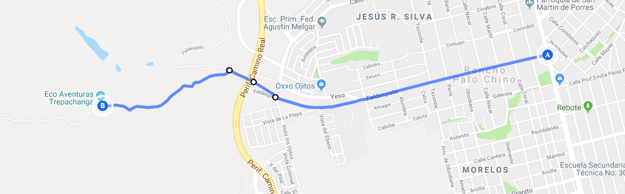  INFORMACIÓN DE PREDIO Y CASETA.Área total del predio.8,909.98m2 (El predio es propiedad de inmobiliaria FITZ).Área total de la caseta.58.65m28.   Área de desplante construida.127.65m2 9.   Área de operaciones digitales.19.72m210. Área disponible para uso compartido en la caseta.21.12m2 (Este espacio esta ocupado por el equipo analógico, para aprovechar esta área hay que desmontar el equipo ahí instalado).11. Área total de azotea disponible para uso compartido.42.65m2A continuación se muestran fotografías del plano del predio, fotografía de la caseta, Fotografías área de operaciones digitales, Fotografías área disponible para uso compartido, Fotografía Área de la azotea, Fotografía dormitorios, plano de la caseta detallando; ductos, línea de transmisión, escalerilla eléctrica, centro de carga, transferencia y los equipos instalados en cada área, plano del área de desplante construida, plano de elementos planta transmisora y plano de la distribución eléctrica.PLANO CATASTRAL.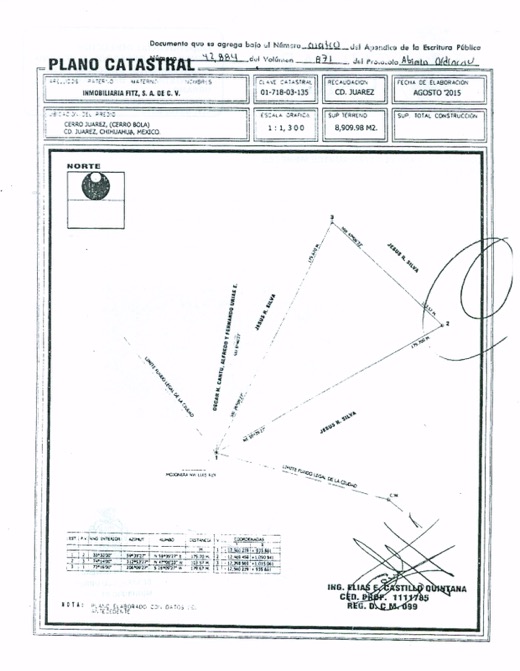 CASETA.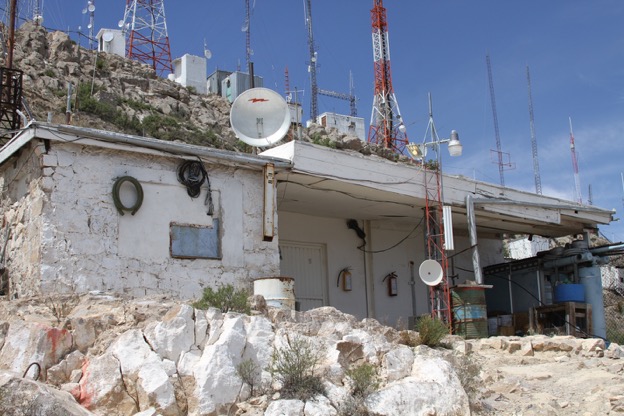 ÁREA DE OPERACIONES DIGITALES.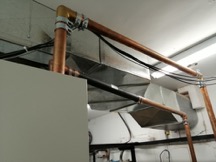 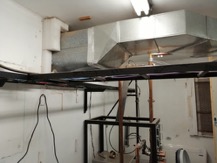 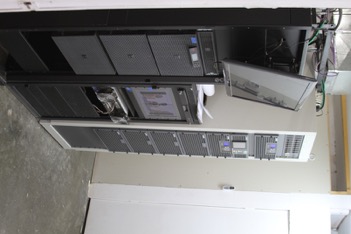 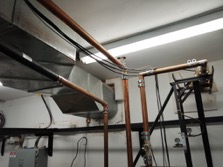 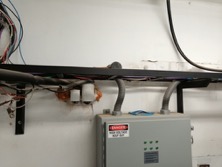 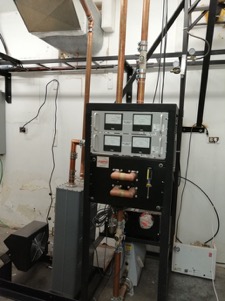 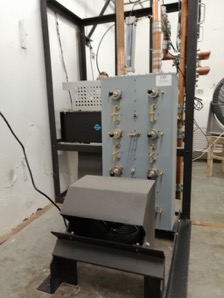 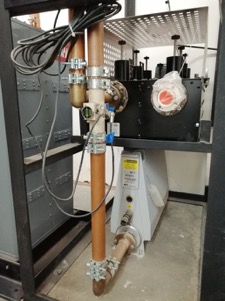 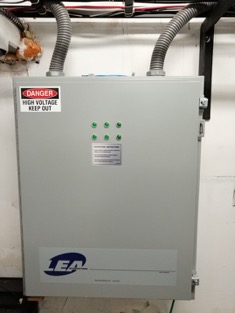 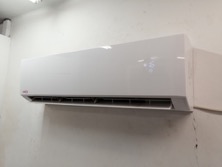 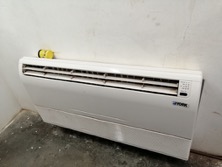 ÁREA DISPONIBLE PARA USO COMPARTIDO.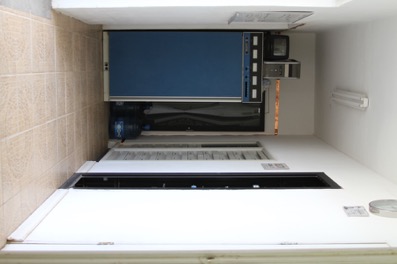 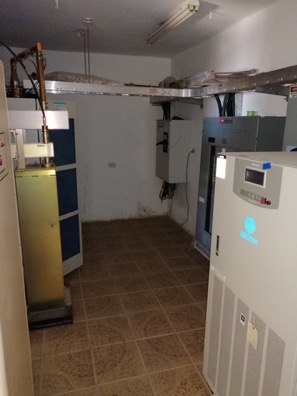 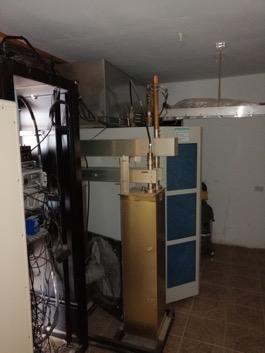 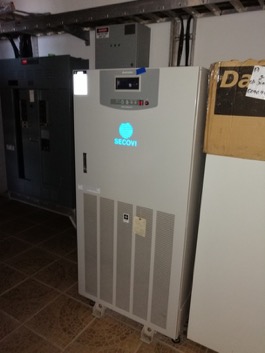 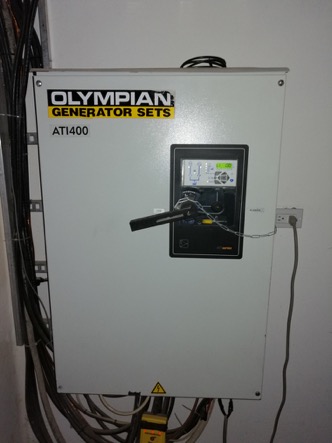 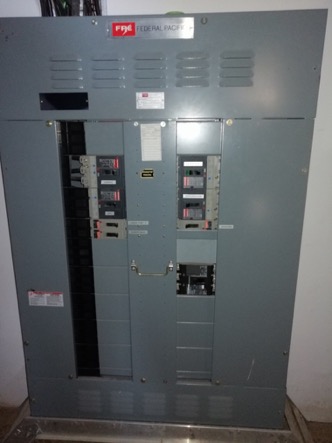 ÁREA DE LA AZOTEA.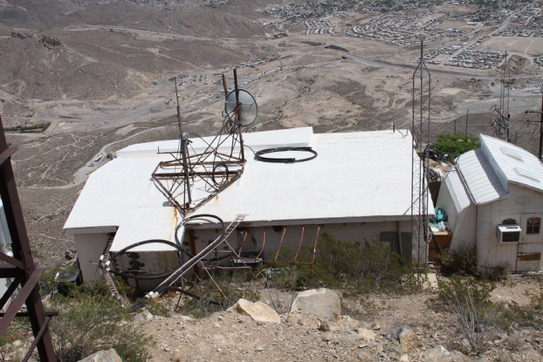 DORMITORIOS.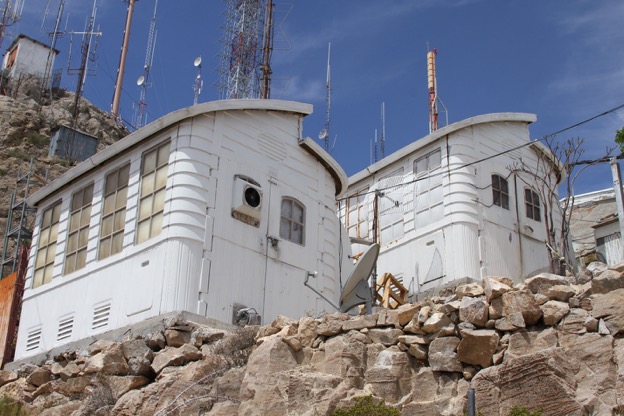 PLANO CASETA DE TRANSMISIÓN (para mayor detalle se anexa archivo planocaseta.pdf).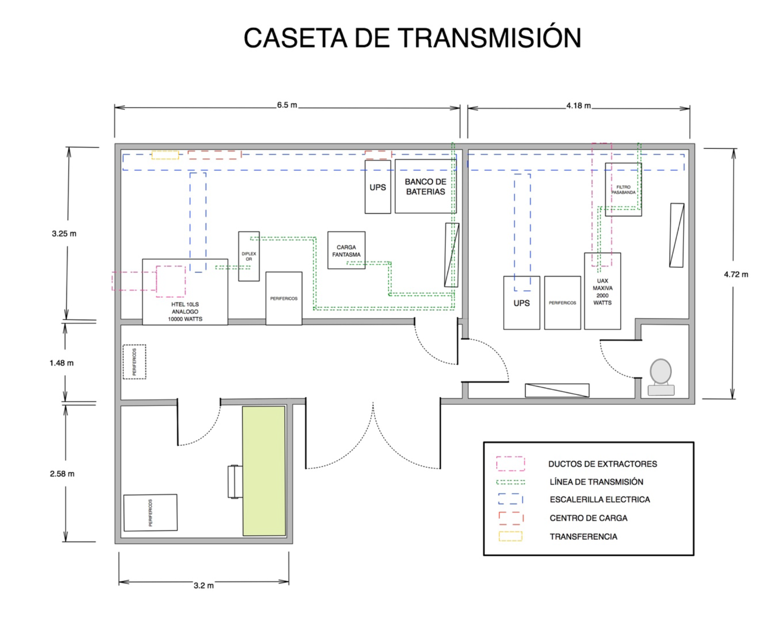 ÁREA DE DESPLANTE CONSTRUIDA (anexamos archivo desplante.pdf).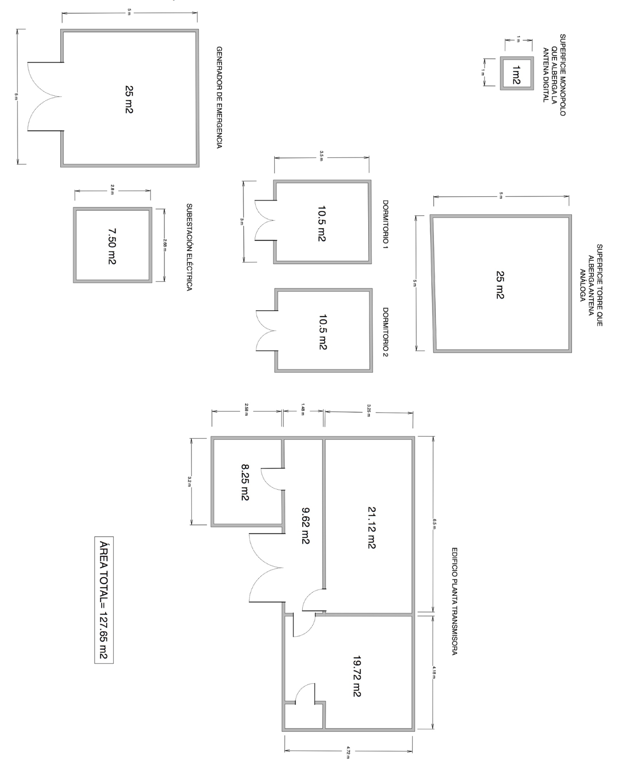 ELEMENTOS DE LA PLANTA TRANSMISORA (anexamos archivo planoelementosplantatransmisora.pdf).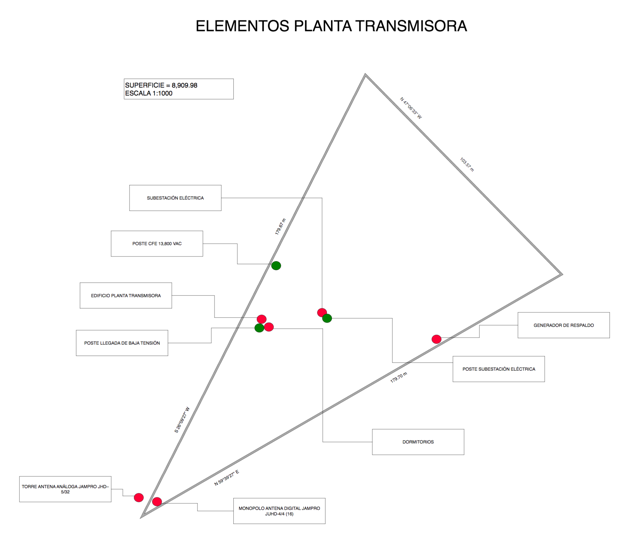 PLANO DE LA DISTRIBUCIÓN ELECTRICA (anexamos archivo distribucionelectrica.pdf).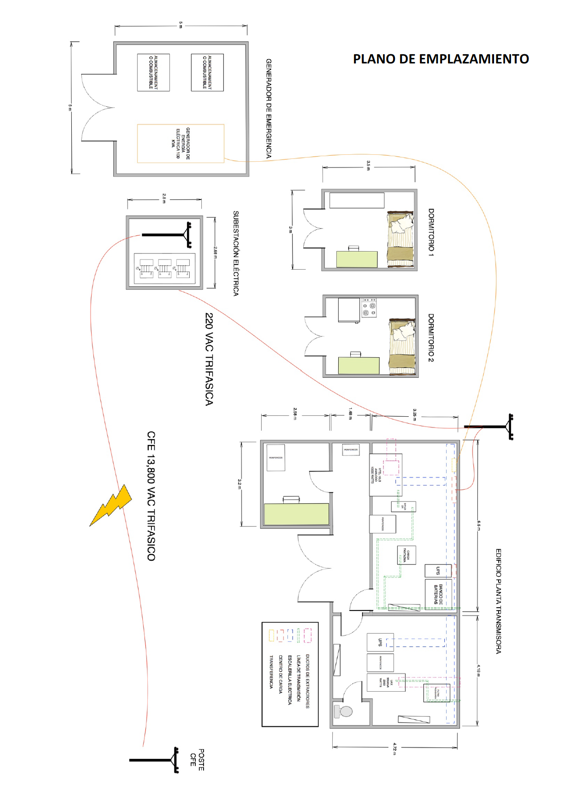 CARACTERISTICAS TÉCNICAS DE LAS FUENTES DE ALIMENTACIÓN DE ENERGÍA.12. Subestación eléctrica.Transformador trifásico 75KVA.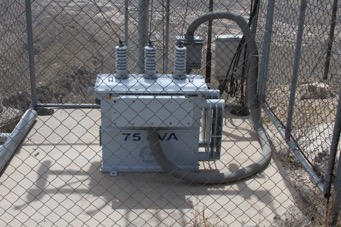 Voltaje primario: 13800 V 3 fases arreglo estrella.Voltaje secundario 220 VAC arreglo estrella.13. Planta de emergencia.Caterpillar OVERSEASModelo: GEP88-1Serie: OLY00000T11800520Capacidad: 100 KVAVoltaje: 220 VAC14. Transferencia eléctrica 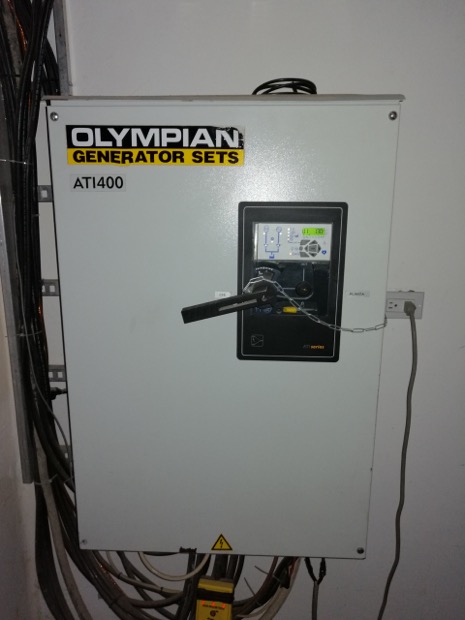 Marca: OlympianModelo: ATI400Capacidad de transferencia: 100 KVA15. FUENTES DE RESPALDO.UPS APC 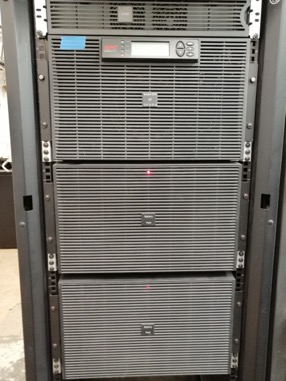 Modelo: SURT20KRMXL T.Capacidad: 20 KVA. Voltaje: 208 VAC Monofásico.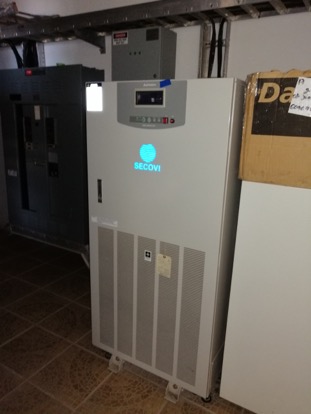 UPS MITSUBISHI (inoperante).Modelo: 2033C Series.Capacidad: 50 KVA.Voltaje: 220 V Trifásico.AIRE ACONDICIONADO.16. Refrigeraciones.Contamos con 2 refrigeraciones de 2 toneladas una de la marca YORK y otra de la marca LENOX (anexamos fotografía).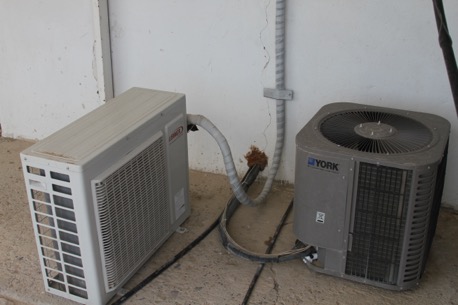 LÍNEA DE TRANSMISIÓN.17. Líneas de transmisión.Numero de líneas: 2Marca: AndrewDiámetro: 3” 1/8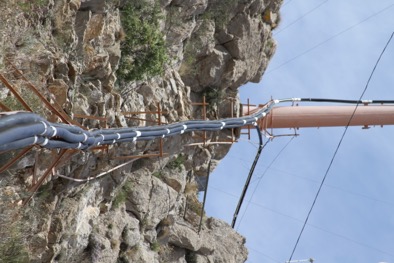 Longitud: 100 metrosNumero de canales soportado: Solo una esta en uso, la otra corresponde a las operaciones análogas.(En la foto se aprecia una tercera línea la cual no estamos tomando en cuenta ya que se encuentra dañada).INFORMACIÓN SOBRE TORRES.18. Tipo de torres.Contamos con un Monopolo auto soportado que alberga la antena TDT y una torre auto soportada que alberga la antigua antena análoga.19. Altura de las torres.Monopolo 17 metros.Torre 33 metros.20. Carga máxima de viento.Ambas 130-180 kilómetros por hora.21. Material de fabricación.Acero.22. Espacio disponible para uso compartido.El monopolo no cuenta con espacio disponible para uso compartido, en cuanto la torre auto soportada aun alberga la antena análoga esta sería susceptible para uso compartido si se desmota dicha antena.Anexamos planos de menoría descriptiva del monopolo y de la antena instalada en la torre auto soportada (anexamos memoriamonopolo.pdf).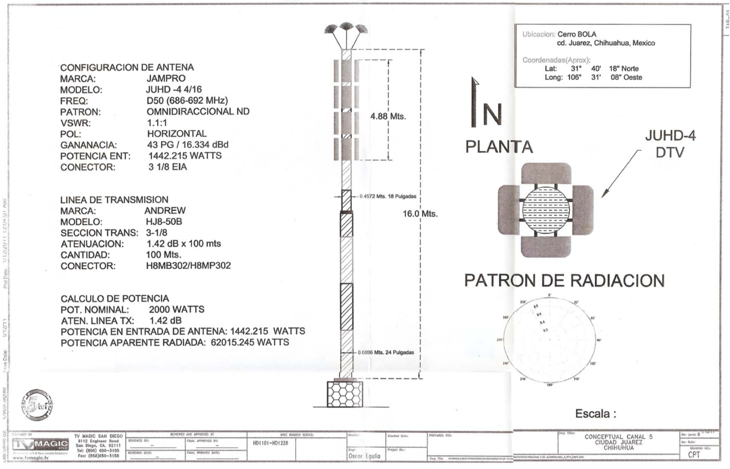 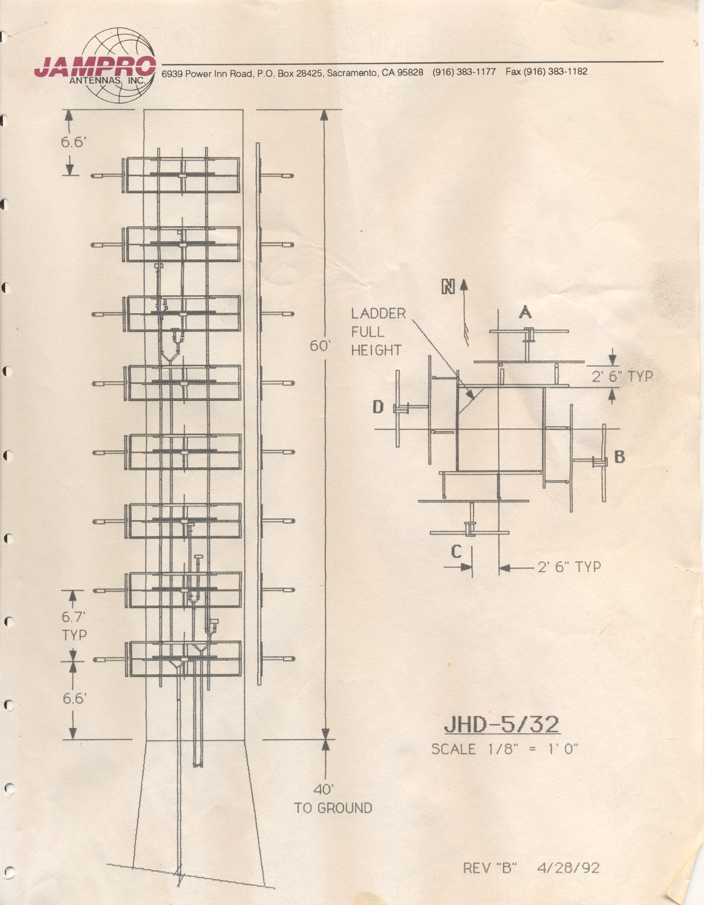 NORMAS DE SEGURIDAD.23. Normas de seguridad planta transmisora.No obstruir los pasillos, puertas o salidas de emergencia.Utilizar el equipo de emergencia que la empresa pone a su disposición.Informar si se observa una deficiencia en los equipos y de inmediato reportar al responsable.Respetar las señales y avisos de seguridad colocados en las instalaciones, así como en los equipos y fuentes de voltaje.Es obligatorio utilizar calzado dieléctrico dentro de las instalaciones.Si se trabaja en las torres, es obligatorio utilizar el arnés de seguridad.MODELO DE CONVENIO MARCO DE PRESTACIÓN DE SERVICIOS Y SUSANEXOS.CONVENIO MARCO DE PRESTACIÓN DE SERVICIOS DE ACCESO Y USO DE INFRAESTRUCTURA PASIVA (EN LO SUCESIVO, EL “CONVENIO”) QUE CELEBRAN POR UNA PARTE ________________, REPRESENTADA EN ESTE ACTO POR_____________________ DENOMINADA EN LO SUCESIVO EL “PRESTADOR” Y POR LA OTRA PARTE _________________________, REPRESENTADA EN ESTE ACTO POR EL SEÑOR ____________________, DENOMINADA EN LO SUCESIVO COMO EL “CONCESIONARIO SOLICITANTE,” AL TENOR DE LAS SIGUIENTES DECLARACIONES Y CLÁUSULAS:ANTECEDENTESÚNICO.- Con fecha _______ de ____ de___________ el Prestador publicó una oferta pública avalada por el Instituto Federal de Telecomunicaciones (en lo sucesivo, el “Instituto”), publicada en ________ por virtud de la cual ofreció a concesionarios radiodifusores con fines comerciales, celebrar un Convenio para la prestación de ciertos servicios consistentes en el acceso y uso de infraestructura pasiva disponible del Prestador (en lo sucesivo, la “Oferta Pública”).DECLARACIONESI. Declara el Prestador, por conducto de sus apoderados, que:a) Es una sociedad legalmente constituida de conformidad con las leyes de los Estados Unidos Mexicanos (“México”), según consta en la escritura pública número______, de fecha ________ de _______, pasada ante la fe del Lic. _____________, Notario Público__________, inscrita en el Registro Público de la Propiedad y de Comercio bajo el folio mercantil número_____________.b) Cuentan con facultades amplias y suficientes para obligarla en términos del presente Convenio, mismas que a la fecha de su celebración no les han sido revocadas, modificadas, ni limitadas en forma alguna, según consta en la escritura pública número _________ de fecha______ de _____ de ______, otorgada ante la fe del Lic. _______, titular de la Notaria Pública número ______, del _______.c) Se encuentra inscrita en el Registro Federal de Contribuyentes bajo la Clave: _____________, con domicilio en _____________.d) Derivado de la Oferta Pública, con fecha _______ de _______ de ______, recibió notificación por escrito, por virtud de la cual el Concesionario Solicitante (en lo sucesivo, el “CS”) le requirió la prestación de los Servicios (según dicho término se define más adelante), consistentes en el otorgamiento de facilidades para usar la Infraestructura del Prestador (según dicho término se define más adelante).e) Su objeto social le permite la celebración del presente Convenio, así como la celebración de toda clase de actos, operaciones, contratos o Convenios que sean necesarios o convenientes para el cumplimiento de su objeto.f) Es propietaria, arrendataria, comodataria y/o poseedora del o de los inmuebles que se describe(n) a detalle (ubicación, medidas, colindancias, etc.), en el Anexo I y en los Anexos I-A, I-B, I-C y sucesivos que se adjunten firmados por ambas partes durante la vigencia del presente Convenio, los cuales una vez firmados por los intervinientes formarán parte integrante de este Convenio (en lo sucesivo el “Inmueble”), y el(los) cual(es) se destina(n) para la instalación de la infraestructura del Prestador, la cual se utiliza para la operación de la(s) estación(es) televisora(s) cuyo(s) distintivo(s) de llamada, canal, y localidad, se identifican en dicho Anexo I.g) Es propietaria, arrendataria, comodataria, usuaria o poseedora de cierta planta transmisora que se encuentra instalada dentro del Inmueble y otros elementos no electrónicos relacionados con la misma y se describen a detalle en el Anexo I y en los subsecuentes Anexos I que se adjunten firmados por ambas partes durante la vigencia del presente Convenio, los cuales una vez firmados por los intervinientes formarán parte integrante de este Convenio (en lo sucesivo la “Infraestructura del Prestador”), mediante el cual la estación televisora mencionada en la Declaración inmediata anterior, lleva a cabo la emisión de sus señales de televisión radiodifundida.h) Es su voluntad celebrar el presente Convenio con el CS, con el fin de prestarle los Servicios, a través del uso de la Infraestructura del Prestador, de acuerdo a los términos y condiciones que más adelante se especifican.II Declara el CS, bajo protesta de decir verdad y por conducto de su representante que:a) Es una persona moral debidamente constituida y válidamente existente conforme a las leyes de México, según consta en la escritura pública número________ de fecha ______ de _______de ________, otorgada ante la fe del licenciado__________, titular de la Notaria Pública número _______del Distrito Federal, debidamente inscrita en el Registro Público de la Propiedad y del Comercio del _____, la cual se adjunta al presente Convenio como Anexo II.b) Cuenta con facultades amplias y suficientes para obligarla en términos del presente Convenio, mismas que a la fecha de su celebración no le han sido revocadas, modificadas, ni limitadas en forma alguna, según consta en la escritura pública No._________, de fecha_______ de ______de_______, otorgada ante la fe del Lic. ______, titular de la NotariaPública número________, del ________ la cual se adjunta al presente Convenio como Anexo III.c) Se encuentra inscrita en el Registro Federal de Contribuyentes bajo la Clave: _________ con domicilio en____________d) Su objeto social le permite la celebración del presente Convenio, así como la celebración de toda clase de actos, operaciones, convenios o contratos que sean necesarios o convenientes para el cumplimiento de su objeto.e) Es concesionaria para la prestación del servicio de televisión radiodifundida concesionada con fines comerciales a través de la estación televisora que opera el canal de televisión _______ con distintivo de llamada______, para la ciudad de _____,_____, según lo acredita con el Título de concesión número _______, expedido por el Instituto o por la Secretaría de Comunicaciones y Transportes el día_____ de ____ de _____( en lo sucesivo la “Estación Televisora”), con vigencia de____ años, el cual se adjunta al presente Convenio, como Anexo IV. f) Es legítima propietaria o poseedora bajo cualquier medio legal de todo el equipo de transmisión y los equipos accesorios con el que operará su Estación Televisora que pretende instalar en el Inmueble o colocarlo en la Infraestructura del Prestador que se encuentre disponible conforme a los términos de la Oferta Pública y que se describe a detalle en el Anexo V, y en los demás Anexos V que se firmen de manera subsecuente durante la vigencia del presente Convenio, los cuales, una vez firmados por las partes formarán parte integrante del mismo (en lo sucesivo, el “Sistema de Transmisión”).g) No cuenta en términos del punto 3) de la Medida Segunda de las “Medidas relacionadas con la Compartición de Infraestructura, Contenidos, Publicidad e Información que son aplicables al GIETV en su carácter de Agente Económico Preponderante en el sector de radiodifusión.” (en lo sucesivo, las “Medidas”) de la Resolución P/IFT/EXT/060314/77, directa o indirectamente, a la entrada en vigor de las referidas Medidas con 12 MHz o más de espectro radioeléctrico en la localidad de que se trate.h) Requiere y es su voluntad recibir la prestación de los Servicios, a través del acceso y uso de la Infraestructura del Prestador que se encuentre disponible conforme a la Oferta Pública, para llevar a cabo la radiodifusión de la o las señales de televisión que opera a través de su Estación Televisora con fines comerciales y que tiene concesionada conforme a un Título de concesión para prestar servicios de radiodifusión al público.De conformidad con el Antecedente y Declaraciones que anteceden, las partes están de acuerdo en sujetarse a las siguientes:CLÁUSULASPRIMERA. DEFINICIONES. Las partes acuerdan que para efectos de este Convenio, con independencia de las definiciones legales que sobre ellos pudieran ser aplicables, los términos que a continuación se establecen, independientemente de que se usen en singular o en plural, tendrán el significado que enseguida del término se establece, salvo que de manera específica se les atribuya uno distinto:Acceso de Emergencia o Accesos No Programados: significan aquellos accesos por parte del CS al Sitio que se tiene en el Inmueble derivado de una falla significativa en el Sistema de Transmisión que no permite la radiodifusión de la señal de la estación del CS o que tiene un riesgo inminente y real de que en el transcurso de los siguientes 5 días hábiles no sea posible radiodifundir la señal de la estación del CS que se transmite desde dicho Sistema de Transmisión.Acceso Programado: significa aquellos accesos por parte del CS al Sitio que se tiene en el Inmueble, para efectos de verificar o realizar trabajos en el Sistema de Transmisión del CS. Los Accesos Programados podrán realizarse en relación con la instalación de los Sistemas de Transmisión en el Sitio, para dar mantenimiento preventivo y/o correctivo a dichos Sistemas de Transmisión, y para efectos de monitoreo de su buen funcionamiento.Acondicionamiento de Infraestructura: servicio complementario para la realización de trabajos adicionales en los Sitios para la Instalación de Infraestructura, mediante adecuaciones que requieran o no permisos de las autoridades correspondientes.Acuerdo de Nivel de Servicio (ANS): consiste en la descripción de parámetros para garantizar que la prestación de los servicios se realice bajo condiciones satisfactorias de calidad.Agente Económico Preponderante (AEP): el agente económico que cuenta con una participación nacional mayor de cincuenta por ciento en el Sector de Radiodifusión, en términos del Acuerdo P/IFT/EXT/060314/77 a través del cual el Pleno del Instituto determina al Agente Económico Preponderante en el sector de radiodifusión y le impone las medidas necesarias para evitar que se afecte la competencia y la libre concurrencia.Concesionario Solicitante (CS): prestador del Servicio de Televisión Radiodifundida Concesionada con fines comerciales que solicita acceso y/o accede a la Infraestructura Pasiva del AEP, a fin de prestar este servicio. No se considerará como Concesionario Solicitante a cualquiera que, a la entrada en vigor de las Medidas, cuente con 12 MHz o más de espectro radioeléctrico en la localidad de que se trate.Infraestructura Pasiva: elementos no electrónicos al servicio de las plantas transmisoras, y redes del Servicio de Televisión Radiodifundida Concesionada que incluyen, de forma enunciativa más no limitativa, los derechos de vía, conductos, mástiles, zanjas, torres, postes, instalaciones de equipo y de alimentaciones conexas, seguridad, equipos auxiliares, sitios, predios, espacios físicos (salvo estudios), ductos y canalizaciones, así como fuentes de energía y sistemas de aire acondicionado.Instalación de Infraestructura: consiste en la colocación del sistema por parte del CS en el Sitio requerido al AEP.Espacio en Torre: espacio en estructuras arriostradas o auto-soportadas, sean mástiles, postes o torres y cualquier otra destinadas a la instalación de antenas.Espacio en Terreno y/o Predio: espacios físicos en sitios diversos del terreno o predio, a las torres y caseta, tales como suelo para la construcción de obra civil y/o acondicionamiento de infraestructura y demás adecuaciones que requieran de espacio físico.Espacio en Caseta: espacio debidamente habilitado para la instalación de equipos de radiodifusión (transmisores, reemisores, receptores, sistemas de gestión, etc.) en una sala del emplazamiento correspondiente. Asimismo, debe facilitarse la ubicación de otros elementos diferentes de los equipos que el operador requiera para la provisión del servicio (multiplexores de RF, energía, etc.)Instituto: Instituto Federal de Telecomunicaciones.Oferta Pública de Infraestructura Pasiva (OPI): conjunto de condiciones e información al que se obliga el Agente Económico Preponderante para la Compartición de la Infraestructura Pasiva.Proyecto Ejecutivo: documento elaborado por el Prestador conforme a la información técnica en el que se describen, de acuerdo al servicio solicitado, la ejecución de obras, instalación o adecuación de infraestructura y recuperación de espacios en Sitios que sean necesarios para la prestación del mismo de acuerdo con la legislación y normatividad aplicable. Asimismo, este documento deberá integrar las tarifas y contraprestaciones que se aplicaran del Anexo VIII del Convenio.Recuperación de Espacios: servicio brindado por el Prestador en caso de exista una situación de saturación de las infraestructuras compartidas que sea causada por la existencia de ocupación ineficiente de espacio donde el Prestador deberá realizar los trabajos de extracción o reagrupación de equipo.Servicio de Coubicación: consiste en la compartición de espacio en caseta, torre y/o predio del Prestador para la ubicación física de los equipos y/o instalaciones del CS.Servicio de Televisión Radiodifundida Concesionada: servicio público de radiodifusión de televisión prestado mediante el otorgamiento de una concesión para el aprovechamiento o explotación de las bandas de frecuencias del espectro radioeléctrico atribuidas por el Estado a dicho servicio.Servicios de Acceso y Uso Compartido de Infraestructura Pasiva: los cuales comprenden coubicación, espacio en piso, espacio en torre, acceso a fuentes de energía y aire acondicionado.Servicios Complementarios o Secundarios: consiste en el acceso a condiciones de seguridad y los servicios que sean necesarias para la realización de instalaciones, así como para el debido funcionamiento de los equipos para la prestación del servicio de radiodifusión.Servicios Adicionales: significan los (i) Servicios de Elaboración de Proyectos Ejecutivos, (ii) Servicios de Visita Técnica y (iii) cualquier otro servicio que ofrezca el Prestador como complementario a los servicios y que no sea el servicio de compartición de infraestructura pasiva disponible que contemplan los Servicios.Servicios de Elaboración de Proyectos Ejecutivos: significa el servicio de elaboración de proyectos ejecutivos en los que el Prestador elabora la propuesta final de Servicios a realizarse en favor del CS y la cuál se basará en los requerimientos del CS modificados una vez que se haya realizado la Visita Técnica.Servicios de Tramitado y Facilitación de Información: significa el servicio consistente en proveer al CS la información actualizada de la Infraestructura Pasiva del Prestador que se encuentre disponible para su Contratación, y la actualización de la misma al momento de su entrega.Sistema Electrónico de Gestión (SEG): el sistema al que tendrán acceso los concesionarios, incluyendo el Concesionario Solicitante, el Instituto y el Prestador para la gestión de la información que es requerida en las Medidas.Sitio: la porción(nes) del Inmueble(s) o torre(s) ubicada(s) dentro del mismo que le ha sido asignada al CS para instalar por su cuenta su Sistema de Transmisión.Uso Compartido de Infraestructura Pasiva: el uso por dos o más estaciones o sistemas de televisión radiodifundida de su Infraestructura Pasiva que resulta necesaria para la provisión de Servicios de Televisión Radiodifundida Concesionada.Visita Técnica: la actividad conjunta por parte del CS y del Prestador a fin de analizar y concretar in situ los elementos sobre los que efectivamente se podrá ejercer el Uso Compartido de Infraestructura Pasiva.SEGUNDA. OBJETO. Por este medio, las partes acuerdan que el Prestador, a través de la Infraestructura Pasiva del Prestador que tenga disponible en términos de la Oferta Pública, se obliga durante la vigencia del presente Convenio a prestar u otorgar a favor del CS, los servicios de compartición de Infraestructura del Prestador disponible, consistentes en el uso y acceso de la infraestructura pasiva del Prestador que se describe en el Anexo VI de este Convenio y en la Oferta Pública, mismo que una vez firmado por los intervinientes forma parte integrante del mismo (en lo sucesivo, los “Servicios”).Durante la vigencia del presente Convenio, el CS podrá solicitar el servicio de uso y acceso a infraestructura pasiva disponible del Prestador que sea objeto de la Oferta Pública y que sea distinta a la originalmente descrita en el Anexo VI. Cada vez que las partes convengan un nuevo Servicio deberán firmar un Anexo VI seguido por la letra A, B, C y así sucesivamente (Anexo VI-A, Anexo VIB, etc.), dependiendo de la cantidad de Servicios adicionales que pacten las partes, mismos que una vez firmados se integrarán al presente Convenio. Asimismo, las partes convienen que el Prestador prestará los Servicios Adicionales que de tiempo en tiempo contrate el CS y que se acuerden con el Prestador por escrito mediante la firma de un Anexo VI seguido por la letra A, B, C y así sucesivamente (Anexo VI-A, Anexo VI-B, etc.). Los Servicios Adicionales que se contraten deberán estar específicamente descritos en el Anexo VI correspondiente, incluyendo el alcance del Servicio Adicional correspondiente, su costo, tiempos de entrega y demás especificaciones que las partes determinen que es relevante describir en dicho Anexo.Por su parte, el CS se obliga a pagar por los Servicios y Servicios Adicionales contratados y demás facilidades acordadas, la Contraprestación (según dicho término se define más adelante).TERCERA. DE LOS SERVICIOS A PRESTAR. De conformidad con el Anexo IV, los servicios a prestar señalados en la Cláusula que antecede, serán los siguientes:CoubicaciónServicios AdicionalesServicios Complementarios o SecundariosCUARTA. DE LA SOLICITUD DE LOS SERVICIOS. En virtud de que el CS podrá requerir la prestación de uno o más Servicios de acceso y uso de Infraestructura Pasiva del Prestador disponible (de los establecidos en el Anexo VI), las partes acuerdan que el CS deberá solicitar por escrito dichos Servicios, en la inteligencia de que la solicitud respectiva deberá contener sustancialmente los términos que se establecen en el Anexo VII de este Convenio (en lo sucesivo, la “Solicitud de Servicios”). La Solicitud de los Servicios deberá estar debidamente firmada por los representantes legales de las partes y se irán adjuntado a este Convenio debiéndose identificar como Anexo VII-A, VII-B y así sucesivamente. Una vez suscrita(s) la(s) Solicitud(es) de Servicios por ambas partes, se prestarán los Servicios Adicionales que se contemplen en las mismas para que el CS pueda realizar una definición concreta de los nuevos Servicios que desea incluir dentro del presente Convenio (en lo sucesivo, los “Nuevos Servicios”), y una vez acordado el alcance de dichos Nuevos Servicios, incluyendo las contraprestaciones a pagarse por los mismos, los Nuevos Servicios deberán documentarse mediante la firma de un nuevo Anexo VI-*, el cuál una vez firmado formará parte de este Convenio debiéndose sujetar a los términos y condiciones del mismo. Las Solicitudes de Servicios, se podrán modificar, según exista la posibilidad física y así convenga a los intereses y sea acordado por las partes.Cada vez que el CS presente una Solicitud de Servicios y requiera por tanto de la prestación de Servicios Adicionales, el CS conviene que antes de que se pueda prestar cualquiera de dichos Servicios Adicionales, deberá pagar al Prestador las contraprestaciones relacionadas con dichos Servicios Adicionales, y deberá cumplir con cualquier otro término o condición que sea aplicable a la prestación de dicho Servicio Adicional. Los Servicios Adicionales, incluyen, sin limitar, el tramitado y facilitación de información sobre elementos de infraestructura, la realización de Visitas Técnicas y la elaboración de Proyectos Ejecutivos, entre otros.QUINTA. EXCLUSIONES DE LOS SERVICIOS. Las partes reconocen y aceptan que el CS de manera directa, deberá llevar a cabo los actos necesarios para dar cumplimiento a todas las leyes y disposiciones en materia electoral, fiscal, ambiental, en materia de telecomunicaciones y radiodifusión, así como cualquier otra disposición relacionada o aplicable al Inmueble, equipos, infraestructura, Servicios y en general cualquier disposición gubernamental, ya sea Municipal, Estatal o Federal, incluyendo las emitidas por el Instituto, así como del Instituto Nacional Electoral (“INE”) ( o cualquiera que sea su nombre en el futuro), con respecto a la transmisión de spots o cápsulas televisivas, por lo que el CS asume toda responsabilidad al respecto. El CS reconoce expresamente que los Servicios se limitan al acceso y uso de la Infraestructura del Prestador disponible por lo que dentro de los Servicios, no están comprendidas aquellas actividades que el CS deba realizar para cumplir con todo lo anterior, incluyendo sin limitar la operación de bloqueos dentro de la señal que emite la Estación Televisora.SEXTA. OBLIGACIONES DE LAS PARTES. Serán obligaciones de las partes las siguientes:Para todos los efectos legales a que haya lugar, el Prestador y el CS reconocen que sus respectivas obligaciones relacionadas con la prestación de los SERVICIOS bajo este Convenio son de medio o actividad y no de resultado.1. El Prestador proporcionará al CS toda la información que sea necesaria para la conciliación y facturación relativa a los Servicios, con el desglose a detalle de los conceptos, pero sujeto a las obligaciones de confidencialidad que en su caso, tenga el Prestador.2. En el caso de que el Prestador pretenda llevar a cabo una obra civil en el Inmueble (con el fin de obtener un mejor aprovechamiento del Inmueble y de la Infraestructura del Prestador disponible) que requiera de la obtención de permisos de autoridad (federal, estatal o municipal), el Prestador notificará a los CS con por lo menos 20 (veinte) días hábiles antes de llevar a cabo dicha obra civil, mediante correo electrónico a la cuenta _____ o por mensajería a la dirección que se especifica en la Cláusula Trigésima Quinta, o a través del Sistema Electrónico de Gestión (una vez que el mismo se encuentre disponible), con la finalidad de que los CS puedan solicitar la instalación de su propia infraestructura en dicha obra civil. Si el CS solicita dicha instalación deberá cubrir al Prestador los costos proporcionales de la construcción, incluyendo los de gestión administrativa del proyecto a realizarse, sin perjuicio de que la nueva infraestructura instalada por el Prestador (es decir la infraestructura adicional que se llegue a instalar) sea materia del Uso Compartido de Infraestructura Pasiva.Las partes reconocen y aceptan, que salvo disposición en contrario por escrito por parte del Prestador, cualquier obra o mejora realizada en el Inmueble, independientemente de quien la pague, quedará en beneficio único y exclusivo del Inmueble y será propiedad del Prestador.Cuando se dé el caso antes mencionado, el CS dará aviso al Instituto, para que este último apruebe o modifique las condiciones, atendiendo a los principios de transparencia y no discriminación que rigen la compartición de infraestructura.3. El Prestador notificará, mediante correo electrónico a la cuenta _____ o por mensajería a la dirección que se especifica en la Cláusula Trigésima Quinta, o a través del Sistema Electrónico de Gestión (una vez que el mismo se encuentre disponible), de las actualizaciones o ampliaciones en la Infraestructura del Prestador. Lo anterior no implica que el CS deba tener un mejor derecho que otros concesionarios en caso que dicha infraestructura se pueda considerar como infraestructura pasiva disponible del Prestador para su uso compartido.4. El Prestador pondrá a disposición del CS , mediante correo electrónico a la cuenta _____ o por mensajería a la dirección que se especifica en la Cláusula Trigésima Quinta, o a través del Sistema Electrónico de Gestión (una vez que el mismo se encuentre disponible), la normatividad que contenga los criterios técnicos para la utilización de acceso a la Infraestructura Pasiva disponible del Prestador que se pone a vacante de otros concesionarios, así como para la instalación de otros elementos que sean necesarios para la prestación del Servicio.5. El Prestador brindará los Servicios en las condiciones y bajo los estándares generales y/o disposiciones técnicas existentes en la industria de la radiodifusión.6. El Prestador deberá atender las solicitudes para el Uso Compartido de Infraestructura Pasiva de la misma forma en que atiende las solicitudes para su propia operación. Las solicitudes se atenderán en el orden en que fueron presentadas.7. El CS podrá llevar a cabo una visita mensual al Inmueble durante la vigencia del presente Convenio, con el fin de que pueda verificar la prestación de los Servicios y el estado físico en que se encuentra su Sistema de Transmisión. Dicha visita se podrá llevar a cabo mediante la solicitud por escrito que realice el Supervisor del CS al Supervisor del CS al Supervisor del Prestador (según dichos términos se definen en la Cláusula Décima Séptima del Convenio) con al menos cinco días hábiles de anticipación a la fecha efectiva de la visita. La visita no podrá ser negada salvo por una causa debidamente justificada y seguirá el procedimiento de un Acceso Programado. Una vez programada la visita, el CS se deberá sujetar a las reglas, reglamentos o normas de protección de uso del Inmueble que se tengan en vigor por parte del Prestador.8. Cuando a juicio del Prestador, exista alguna situación extraordinaria o de urgencia en el Sistema de Transmisión, éste dará aviso al CS a efecto de que de manera inmediata atienda el aviso respectivo y realice la inspección a su Sistema de Transmisión. En caso que el Prestador considere que dicha situación extraordinaria o de urgencia pueda afectar el Inmueble, la Infraestructura del Prestador, el equipo o elementos del Prestador o de terceros, el Prestador estará facultado para tomar, a costo del CS, las medidas que considere pertinentes a efectos de evitar un daño a dichas instalaciones, equipos y/o al Inmueble. Asimismo, cuando el CS requiera reparar su Sistema de Transmisión deberá atenerse a lo establecido en los procedimientos para Acceso Programado o Acceso de Emergencia según sea el caso.9. El CS deberá tener un número suficiente de refacciones para el caso de que el Sistema de Transmisión sufra alguna avería y éste pueda ser reparado lo más pronto posible de acuerdo a los procedimientos vertidos en la Oferta Pública de Infraestructura Pasiva publicada.10. Si como resultado de una Solicitud de Servicios o de una Visita Técnica, el CS solicita que se lleven a cabo ciertas modificaciones o adecuaciones al Inmueble toda vez que mediante la realización de dichas modificaciones se puede tener acceso a la Infraestructura Pasiva disponible del Prestador, de acuerdo con sus intereses, necesidades y compromisos el Prestador permitirá llevar a cabo al CS dicha adecuación o llevará a cabo de manera directa dicha obra o adecuación, bajo el entendido de que dicha(s) adecuación(es) (i) serán a costo del CS, incluyendo la obtención y pago de permisos o licencias y, en su caso, (ii) se realizará por parte del personal que designe el Prestador, el cual deberá someterse a las políticas de acceso, seguridad y demás aplicables. En caso que estas adecuaciones benefician tanto al CS como al Prestador, ambas partes deberán pagar los gastos generados proporcionalmente a los beneficios obtenidos por las adecuaciones. Asimismo, si dichas adecuaciones benefician al Prestador, al CS y a otros CS del Prestador, los gastos generados deberán ser pagados proporcionalmente entre todas las partes beneficiadas.Las partes reconocen y aceptan que cualquiera de dichas obras serán propiedad del Prestador a menos que éste y el CS acuerden lo contrario. Las cantidades que resulten por estos conceptos, deberán pagarse en una sola exhibición, una vez que la solicitud de modificaciones sea aceptada por el Prestador y previo informe del Prestador al CS del costo correspondiente.Cuando se dé el caso antes mencionado, el CS dará aviso al Instituto, para que este último apruebe o modifique las condiciones, atendiendo a los principios de transparencia y no discriminación que rigen la compartición de infraestructura.11. El CS será responsable de la tramitación y obtención de cualquier permiso, licencia, autorización o concesión (los “Permisos”) que se requiera obtener para efectos de que sea posible llevar a cabo la prestación de los Servicios. El Prestador cooperará con el CS, a costo de este último, en la medida que se requiera que el Prestador participe en la tramitación de dichos permisos.SÉPTIMA. PROCEDIMIENTOS APLICABLES CON POSTERIORIDAD A LA CELEBRACIÓN DEL CONVENIO. Para efectos del presente Convenio, serán aplicables los procedimientos contenidos dentro del Anexo 4 de la OPI.OCTAVA. DE LA CONTRAPRESTACIÓN POR LOS SERVICIOS. Como contraprestación por los Servicios de accesos y uso de Infraestructura del Prestador, el CS se obliga a pagar a favor de este último, las tarifas mensuales enumeradas en el Anexo VIII que firmado por los intervinientes forma parte integrante del mismo, así como cualquier otra tarifa que se acuerde en los Anexos VII que se vayan adjuntando al presente Convenio por nuevos Servicios acordados (en lo sucesivo, la “Contraprestación”). Asimismo, cada vez que las partes celebren un nuevo Anexo VI, seguido por las letras A, B, C, y sucesivas, como resultado de la incorporación de nuevos Servicios al presente Convenio, las partes deberán adjuntar un nuevo Anexo VIII que también se distinga con la misma letra terminal que el Anexo VI al que corresponda (Anexo VIII-A, B, C, y así sucesivamente) en el cual se especificará la Contraprestación aplicable a dicho Servicio. En todo caso la Contraprestación: (a) implica el pago del Impuesto al Valor Agregado (“IVA”); (b) se pagará dentro de los primeros quince días naturales de cada mes o con la frecuencia y/o en los días que se especifique en el Anexo VIII correspondiente; (c) se deberá de ajustar de manera anual para reflejar cambios en costos de operación, equipos, personal, y demás costos que deban estar relacionados con los Servicios, así como conforme al Índice Nacional de Precios al Consumidor, publicado por el Banco de México, en el Diario Oficial de la Federación o bien, de común acuerdo entre las partes y en caso de que no exista dicho acuerdo se someterá a aprobación del Instituto; (d) se establecerá en el Anexo VII respectivo; y (e) no se podrá retener bajo ningún título, aun cuando en algún mes el CS no use o reciba los Servicios (ya sea uno o más) a su elección, por lo que en todo caso, el CS deberá de pagar la Contraprestación íntegra.8.1. REMISIÓN DE FACTURAS:El Prestador remitirá al domicilio del CS especificado para tal efecto en el cuerpo del presente Convenio, la(s) factura(s) a pagar por los servicios correspondientes.El CS deberá efectuar los pagos que al amparo de este Convenio se encuentra obligado a realizar por los servicios que tenga contratados, dentro del plazo establecido para tal efecto, independientemente de que haya recibido la factura correspondiente.El pago de las facturas y de los cargos de contratación podrá llevarse a cabo por cualquiera de las siguientes vías, previo aviso del CS:1. Pago con cheque emitido por una Institución Bancaria, a nombre de ________________________________________________, el cual será entregado en el domicilio del Prestador o depositado en la cuenta bancaria que previamente le indique al CS.2. Pago por transferencia electrónica a la cuenta bancaria que el Prestador previamente le indique al CS.8.2. INCONFORMIDADESEn el caso de que el CS no esté de acuerdo con su factura, deberá dirigir su inconformidad al Prestador de acuerdo a lo siguiente:Para que cualquier inconformidad sea procedente, la misma deberá (i) referirse exclusivamente al número de unidades o cualquier otro parámetro de medición aplicable a los servicios, así como a errores matemáticos, de cálculo o de actualización, pero por ningún motivo a la tarifa misma pactada por unidad conforme a este Convenio, (ii) hacerse valer dentro de los 15 (quince) días naturales siguientes a la fecha de recepción de la factura original de que se trate, y (iii) acompañarse necesariamente de: (a) el rechazo formal, por escrito, en que el CS manifieste las razones de su inconformidad, (b) a elección del CS, el pago total de los servicios bajo protesta o el pago parcial por los cargos efectivamente reconocidos, y (c) como alternativa, la parte que objete la factura del servicio podrá pagar, bajo protesta, la totalidad o una porción de la factura, y ésta se considerará como Factura Objetada, por esa porción o la totalidad, en su caso. Lo anterior no implica una renuncia a los derechos de la parte objetante respecto de aquellas tarifas que sean determinadas administrativamente por la autoridad competente.Queda claramente entendido por el Prestador y por el CS que las inconformidades que no reúnan los requisitos precedentes no tendrán efecto o validez alguna y, en consecuencia, las facturas y estados de adeudos correspondientes se tendrán por consentidos.En caso de ser improcedente la inconformidad presentada por el CS, éste deberá pagar en adición al monto no reconocido, los intereses moratorios a los que hace referencia el presente Convenio desde la fecha original de pago. En caso de que la objeción sea procedente, y el CS haya optado por efectuar el pago total de los servicios facturados, el Prestador deberá efectuar la devolución del monto que resulte procedente de la inconformidad y deberá pagar, mutatis mutandis, los intereses correspondientes.El plazo máximo para la resolución de las inconformidades que sean presentadas por el CS será de 30 (treinta) días naturales.8.3. FACTURACIÓN EXTEMPORÁNEA.El Prestador podrá presentar en cualquier tiempo, facturas complementarias por servicios omitidos o incorrectamente facturados, después del periodo de emisión de la factura correspondiente.NOVENA. INTERESES MORATORIOS. En caso de mora del o los pagos de la Contraprestación, el importe correspondiente causará intereses mensuales moratorios conforme a la pena convencional en materia mercantil. Dichos intereses moratorios se causarán desde la fecha en que se debió efectuar el pago y hasta la fecha en que efectivamente se haga el mismo. Lo anterior, independientemente de la facultad que tendrá el Prestador de dar por terminado el presente Convenio en caso que no se pague la Contraprestación dentro de los plazos establecidos en el presente Convenio.DÉCIMA. VIGENCIA. El presente Convenio se encontrará vigente desde su fecha de firma y hasta el 31 de diciembre de 2018, salvo que sea modificado, terminado anticipadamente o rescindido conforme a lo previsto en el presente instrumento y demás disposiciones aplicables, sin perjuicio de que las partes puedan acordar un plazo de vigencia mayor.En caso de que el presente Convenio sea terminado o rescindido, las obligaciones de pago líquidas y exigibles derivadas del presente Convenio subsistirán hasta su debido e íntegro cumplimiento. De igual manera subsistirán en términos de ley aquellas obligaciones que por su naturaleza deban permanecer vigentes aún después de ocurrida la terminación o rescisión.No obstante lo anterior, cada servicio objeto del presente Convenio tendrán la vigencia mínima forzosa por la que cada uno de ellos fue contratado, por lo que subsistirá independientemente de la vigencia del Convenio.DÉCIMA PRIMERA. NO EXCLUSIVIDAD Y TRATO NO DISCRIMINATORIO.11.1 NO EXCLUSIVIDAD.El CS reconoce y acepta que los servicios que contrata por este medio, se prestarán bajo bases de no exclusividad, es decir que cualquier tercero podrá gozar de los mismos derechos, a fin de operar sus diferentes estaciones televisoras u otros equipos relacionados y a los que les aplique la Oferta Pública.En virtud de lo anterior y una vez realizada la Visita Técnica, en caso de que exista una saturación de los equipos o instalaciones en el Inmueble, o en el caso de que la Infraestructura Pasiva disponible del Prestador resulte insuficiente o pueda verse afectada debido al uso excesivo de la misma, el CS se someterá a un procedimiento para la recuperación de espacios, el cual el Prestador deberá realizar para lograr hacer más eficiente la prestación de los servicios, debiendo pagar el CS todos los gastos generados por tal motivo dado un presupuesto debidamente justificado.Si dada la Visita Técnica se observa que la prestación de los servicios es sólo posible mediante adecuaciones, el Prestador deberá permitir llevar a cabo al Concesionario Solicitante las mismas o prestar el servicio de adecuaciones con su respectiva contraprestación. Si estas adecuaciones beneficien tanto al CS como al Prestador, ambas partes deberán pagar los gastos generados proporcionalmente a los beneficios obtenidos por las adecuaciones. Asimismo, si dichas adecuaciones benefician al Prestador, al CS y a otros CS del Prestador, los gastos generados deberán ser pagados proporcionalmente entre todas las partes beneficiadas.Las partes reconocen y aceptan que el procedimiento que debe seguirse para los efectos de la presente Cláusula, se encuentra descritos en los procedimientos vertidos en la Oferta Pública de Infraestructura Pasiva publicada. Cuando se dé algún supuesto de los referidos en los párrafos anteriores, el CS dará aviso al Instituto, para que este último apruebe o modifique las condiciones, atendiendo a los principios de transparencia y no discriminación que rigen la compartición de infraestructura.11.2 TRATO NO DISCRIMINATORIO.El Prestador y el CS convienen en que deberán actuar sobre bases de Trato No Discriminatorio respecto de los servicios de Acceso y Uso Compartido de Infraestructura Pasiva que provean a otros concesionarios considerando las condiciones ofrecidas a sus propias operaciones.A este respecto, en caso de que el Prestador o el CS hayan otorgado u otorguen servicios de Acceso y Uso de Infraestructura Pasiva a otros concesionarios, deberán hacer extensivos los mismos términos y condiciones a su contraparte, para lo cual la Parte solicitante deberá celebrar el Convenio correspondiente con la otra Parte en un plazo no mayor a 15 (quince) días naturales contados a partir de la fecha de entrega de su solicitud.DÉCIMA SEGUNDA. CONTINUIDAD Y SUSPENSIÓN DE LOS SERVICIOS DE ACCESO Y USO DE INFRAESTRUCTURA PASIVA.12.1. CONTINUIDAD DEL SERVICIO DE ACCESO Y USO DE INFRAESTRUCTURA PASIVA.El Prestador y el CS se obligan a realizar sus mejores esfuerzos para evitar en todo momento la interrupción de los servicios materia del presente Convenio. Al efecto y sin perjuicio de las obligaciones a cargo del Prestador y del CS conforme a este Convenio, ambos deberán asistirse mutuamente para procurar la continuidad de los servicios de Acceso y Uso Compartido de Infraestructura Pasiva, así como de cualesquiera otros servicios pactados.El Prestador y el CS deberán informarse mutuamente con cuando menos 20 (veinte) días hábiles de anticipación, o antes si es razonablemente posible, acerca de cualquier trabajo, obra o actividad que sea previsible y que pueda afectar: a) la prestación o recepción continua de los servicios de Acceso y Uso Compartido de Infraestructura Pasiva; b) la Infraestructura Pasiva; c) vías generales de comunicación; y d) bienes de uso común.A dicho efecto, se identificarán las áreas de riesgo, la naturaleza de los trabajos, obras o actividades involucradas, el tiempo requerido para su desarrollo y conclusión total y el tiempo estimado de interrupción de los servicios de Acceso y Uso Compartido de Infraestructura Pasiva, así como de cualesquiera otros servicios pactados por el Prestador y el CS. Si lo anterior no es posible por tratarse de trabajos de emergencia, el Prestador y el CS acuerdan notificarse dicha circunstancia entre sí tan pronto como sea posible o a más tardar 2 (dos) días hábiles posteriores a la realización de dichos trabajos. En todo caso, el Prestador y el CS harán sus mejores esfuerzos para restablecer a la brevedad los servicios de Acceso y Uso Compartido de Infraestructura Pasiva, así como cualquier otro servicio pactado.Adicionalmente, en caso de que el Prestador por cualquier razón tenga necesidad de reubicar, reconstruir o retirar temporal o definitivamente alguno de los elementos de la Infraestructura Pasiva, el Prestador estará facultado para llevar a cabo dichos trabajos, de los cuales deberá dar aviso en un plazo de al menos 20 (veinte) días hábiles al CS para que tome las previsiones del caso. Lo anterior, obligará al Prestador y al CS a realizar las modificaciones o ajustes que se requieran en el presente Convenio y sus Anexos.12.2. SUSPENSIÓN TEMPORAL.En el supuesto de que sobreviniese un evento de caso fortuito o de fuerza mayor, o durante periodos de emergencia, que impidan temporalmente al Prestador brindar los servicios de Acceso y Uso Compartido de Infraestructura Pasiva u otros servicios pactados por el Prestador y el CS en los términos del presente Convenio, se suspenderán los efectos del presente Convenio (total o parcialmente), durante el tiempo que transcurra y hasta que se subsane y normalice la situación que hubiese originado dicho impedimento, y el Prestador y el CS acordarán las acciones y servicios extraordinarios que se requieran para restablecer, regularizar y garantizar la continuidad de los SERVICIOS materia del presente Convenio.La Parte afectada por cualquier evento de caso fortuito o de fuerza mayor, o durante periodos de emergencia, notificará a la otra Parte dentro de las 3 (tres) horas siguientes a que tenga conocimiento de la existencia del evento de que se trate, proporcionando detalles sobre el mismo.En su caso, se podrá dar por terminado el Convenio (total o parcialmente) sin responsabilidad alguna para el Prestador y el CS cuando el evento de caso fortuito o fuerza mayor, o el periodo de emergencia, no permita la operación de los equipos o cualquier elemento que haya sido detallado en el anteproyecto presentado al Prestador y aprobado por éste en el Análisis de Factibilidad del CS por un plazo mayor a 30 (treinta) días y siempre y cuando el Prestador no esté en posibilidad de proveer al CS una solución temporal o definitiva en un plazo no mayor a 15 (quince) días para el primer supuesto o 4 (cuatro) meses en el caso del segundo.En tales supuestos, el Prestador y el CS informarán al Instituto lo conducente hasta en tanto la situación que dio origen a la afectación de que se trate, sea superada y se reestablezcan los servicios de Acceso y Uso Compartido de Infraestructura Pasiva y cualesquiera otros servicios convenidos.En ambos casos, el CS pagará al Prestador las contraprestaciones correspondientes a los Servicios efectivamente prestados y hasta el momento en que hubiesen sido suspendidos.La imposibilidad del Prestador para prestar los servicios de Acceso y Uso Compartido de Infraestructura Pasiva o cualesquiera otros pactados en los términos del presente Convenio, debido a intervención gubernamental o vecinal, incluyendo clausura del Sitio, ocasionará que se suspendan los efectos del presente Convenio, total o parcialmente, según sea el caso.Tratándose de clausuras:(i) Si se debe a causas atribuibles al Prestador y el CS se ve afectado en la construcción, instalación, operación y/o mantenimiento de los equipos, cables o cualquier elemento que haya sido detallado en el anteproyecto presentado al Prestador y aprobado por éste en el Análisis de Factibilidad, o en el acceso a la Infraestructura Pasiva, el CS no estará obligado a cubrir el pago de la contraprestación correspondiente, en tanto no cese dicha clausura, siempre y cuando esta clausura provoque que la Infraestructura Pasiva deje de operar y que el Prestador se vea impedido para proveer al CS otra alternativa temporal de Infraestructura Pasiva, siendo responsabilidad del Prestador la realización de los trámites y gestiones necesarios ante las autoridades correspondientes para obtener el cese de la clausura. En caso de que la clausura sea permanente y atribuible al Prestador y éste no está en posibilidad de ofrecer una alternativa viable en un plazo no mayor a 15 (quince) días, tanto el Prestador como el CS tendrán el derecho para dar por terminado el servicio respectivo.(ii) Si la clausura se debe a causas atribuibles al CS y el Prestador es afectado en la construcción, instalación, operación y/o mantenimiento de sus equipos, o en el acceso a la Infraestructura Pasiva o de cualquier otra manera, el CS realizará los trámites y gestiones necesarios ante las autoridades correspondientes para llevar a cabo el cese de la clausura, con la cooperación razonable del Prestador. En caso de que la clausura sea permanente y por causas atribuibles al CS, el Prestador tendrá el derecho de dar por terminado el o los servicios respectivos.DÉCIMA TERCERA. OBLIGACIONES DEL AGENTE ECONÓMICO PREPONDERANTE. El Prestador se encuentra obligado a cumplir lo dispuesto por las Medidas.DÉCIMA CUARTA. DE LA SALVAGUARDA DEL INMUEBLE, DE LOS EQUIPOS DE TRANSMISIÓN E INFRAESTRUCTURA.(a) Por este medio, ambas partes se obligan a mantener en buen estado (i) el Inmueble, (ii) la Infraestructura y (iii) el Sistema de Transmisión. De igual forma, el CS deberá restituir el uso del espacio físico que se le haya asignado en el Inmueble, así, como retirar su Sistema de Transmisión una vez que termine el presente Convenio por cualquier causa.(b) En el caso de que algún componente instalado en la Infraestructura del Prestador o en los equipos compartidos cause o pueda causar daño o perjuicio a dichos equipos o a la Infraestructura del Prestador, o ponga o pueda poner en peligro a personas y a las mismas instalaciones, entonces dicho componente NO podrá ser retirado. En caso de que lo anterior cause una controversia entre las partes, la misma será sometida a la resolución del Instituto. En tanto se resuelva una controversia relacionada con lo anterior, será obligación del Prestador y un derecho del CS el ofrecer alguna alternativa para continuar con la prestación de los Servicios. Para los efectos anteriores, el CS deberá contratar un seguro de responsabilidad civil y daños a terceros de una institución de seguros de solvencia con una cobertura mínima de $__________, cuya póliza deberá estar vigente durante el plazo de vigencia de este Convenio y durante todo el tiempo que se presten Servicios así como durante todo el tiempo en que se tenga el Sistema de Transmisión o cualquier otro equipo del CS en cualquier Inmueble, instalación o Infraestructura del Prestador, y deberá cubrir cualquier daño ocasionado por su Sistema de Transmisión, componentes y/o cualquier miembro de su personal. En caso de que la suma asegurada no alcance para cubrir determinado daño, entonces de manera directa el CS deberá resarcir dicho daño al Prestador y a los demás terceros que se puedan ver afectados por lo anterior. Además el CS será responsable de cualquier riesgo laboral, de seguridad social, daño físico o moral de cualquiera de los miembros de su personal, así como de las demás contingencias, responsabilidades o menoscabos que surja o que se causen en el Inmueble, liberando al Prestador de cualquier responsabilidad al respecto. En caso que el Inmueble o la infraestructura que se encuentre en el mismo sufra algún daño que derive de cualquier acto u omisión del CS o que derive directa o indirectamente del Sistema de Transmisión o de su personal, el Prestador podrá dar por terminado el presente Convenio, sin perjuicio de su derecho a recibir de daños y perjuicios correspondientes.(c) Ahora bien, en caso de que por causas atribuibles al CS, el Sistema de Transmisión instalado en el Inmueble o en la Infraestructura del Prestador disponible, genere interferencias, respecto de las señales del Prestador o de cualquier otro tercero, el CS se obliga a realizar todos los actos o acciones que sean necesarios para eliminar todas las interferencias. Para lo anterior, el CS dispondrá de un plazo de 24 horas a partir del aviso y en caso de que no elimine las interferencias se removerá el Sistema de Transmisión. El CS en este acto reconoce y acepta que la remoción del Sistema de Trasmisión podrá ser realizado por el Prestador o el tercero que éste designe, siempre a costos del CS y en este momento faculta y autoriza de manera irrevocable al Prestador a llevar a cabo dicha remoción del Sistema de Transmisión. El CS, deberá indemnizar y sacar en paz y a salvo al Prestador de cualquier reclamación al respecto y pagar cualquier monto erogado en virtud de dicha reclamación, incluyendo, honorarios razonables de abogados.(d) Asimismo, las partes acuerdan que en virtud de que el CS es un concesionario para operar una Estación Televisora con fines comerciales, el CS se obliga a resolver cualquier reclamación o controversia que se tenga o que presente cualquier tercero, asumiendo el CS la obligación de responder por cualquier sanción impuesta por la autoridad, y obligándose en este acto a indemnizar y sacar en paz y a salvo al Prestador de lo anterior y pagar cualquier monto erogado en virtud de dicha reclamación, incluyendo, honorarios razonables de abogados. El CS se obliga también a dar cumplimiento a toda la legislación aplicable a sus servicios de radiodifusión, así como la normatividad existente para la operación de su Sistema de Transmisión. Asimismo, el CS se obliga a cumplir con la legislación y normatividad aplicable en relación a la potencia y contenido de la señal de la Estación Televisora, liberando al Prestador de cualquier responsabilidad.(e) En el caso de que por causas imputables al Prestador, los Servicios sufran interrupciones o bien se ocasionen interferencias en el Sistema de Transmisión, el Prestador se obliga a realizar todos los actos o acciones que sean necesarios para eliminar todas las interferencias, y en el caso que las mismas se mantengan por un periodo consecutivo de más de 24 horas, se aplicarán las compensaciones que para tal efecto acuerden las partes por escrito firmado por los representantes legales de cada una de ellas, siendo ésta la única responsabilidad del Prestador con respecto a dichas interrupciones o interferencias. El Prestador no tendrá responsabilidad alguna con respecto a interrupciones o interferencias cuando (i) con motivo del cumplimiento de la normatividad aplicable se presenten o generen interrupciones; (ii) las interrupciones se originen como consecuencia de una solicitud del CS respecto de los Servicios; (iii) por causas imputables a alguien distinto al Prestador; y (iv) cuando las mismas deriven de las fallas o interrupciones en los servicios que el Prestador recibe de otros proveedores públicos o privados, como pueden ser la Comisión Federal de Electricidad o los organismos encargados de la distribución de agua potable, alcantarillado, entre otros.(f) El CS deberá atender las recomendaciones que el Prestador le haga, y que estén encaminadas a poder lograr una óptima calidad técnica en la operación de la Estación Televisora.DÉCIMA QUINTA. DEL USO DEL INMUEBLE Y DE LA INFRAESTRUCTURA DEL PRESTADOR. El CS reconoce y acepta que los Servicios y los Servicios Adicionales son para beneficio exclusivo de su propia Estación Televisora, por lo que no podrá traspasar los Servicios ni los Servicios Adicionales, ni autorizar ni ceder bajo ningún título, a ningún tercero el uso, acceso o goce, total o parcial, tanto del Inmueble como de la Infraestructura del Prestador disponible.En el caso de que derivado de la realización de una nueva obra civil ésta pase a ser propiedad del CS, éste podrá compartir dicha infraestructura con aquel o aquellos concesionarios que se lo soliciten, pactando el nuevo CS con el AEP los términos y condiciones aplicables para la correspondiente prestación de los servicios establecidos en la Oferta Pública de Infraestructura del AEP y a las cláusulas del presente convenio.La partes convienen que los Servicios y los Servicios Adicionales únicamente serán prestados al CS de manera directa y siempre y cuando éste sea un concesionario autorizado para operar la Estación Televisora con fines comerciales y para prestar servicios de radiodifusión y siempre y cuando el CS, de manera conjunta con su grupo de interés económico, se encuentre en cumplimiento de los establecido en la Declaración II (g) del presente Convenio.En caso del cambio de la titularidad de la Concesión por parte del CS, el Prestador se reserva el derecho de firmar otro Convenio con el nuevo CS.DÉCIMA SEXTA. DEL MANTENIMIENTO AL EQUIPO DE TRANSMISIÓN Y A LA INFRAESTRUCTURA DEL PRESTADOR.(a) Los servicios de mantenimiento a la Infraestructura disponible del Prestador y utilizada por el CS, se presentarán previa Solicitud de Servicios suscrita por las partes y estando obligado el CS a pagar las tarifas o contraprestaciones que estén establecidas en este Convenio. El CS tendrá el derecho de enviar a su Supervisor (según dicho término se define más adelante) para verificar, inspeccionar y resolver cualquier problema de tipo técnico que llegue a surgir, debiendo cumplir el proceso para las visitas técnicas establecido en este Convenio.(b) El CS deberá colaborar con el Prestador y deberá otorgarle todas las facilidades técnicas y humanas que sean necesarias, en caso que el Prestador deba dar mantenimiento al Inmueble y a la Infraestructura del Prestador.(c) El Prestador dará mantenimiento a la Infraestructura del Prestador utilizada por él, y en ese caso, a opción del Prestador, podrá dar mantenimiento a la Infraestructura del Prestador facilitada al CS cuando así lo considere necesario el Prestador y para lo cual avisará al CS con una anticipación de al menos 20 (veinte) días hábiles. En el caso de que los servicios se vean interrumpidos en su totalidad, el Prestador hará su mejor esfuerzo para ofrecer alternativas que permitan que se dé continuidad a los mismos. En este caso el Prestador no será responsable de interrupciones o interferencias por el mantenimiento proveído a la Infraestructura del Prestador.d) El CS es responsable de dar aviso a las Autoridades competentes del mantenimiento a la Infraestructura disponible del Prestador, en términos del marco jurídico vigente aplicable.DÉCIMA SÉPTIMA. SUPERVISIÓN DEL CONCESIONARIO SOLICITANTE.(a) Con la finalidad de que las partes tengan óptima comunicación entre ellas, así como para la coordinación y supervisión de los Servicios por parte del Prestador, las partes nombran como supervisores a las siguientes personas (los “Supervisores”). En el caso del CS, su supervisor será en todo caso también su Profesional Técnico Responsable para el caso de atención a visitas de verificación de funcionamiento, operación técnica y servicios auxiliares.(b) El Supervisor del CS podrá inspeccionar su Sistema de Transmisión previa solicitud por escrito entregada con 5 (cinco) días hábiles de anticipación, que deberá ser entregada al Supervisor del Prestador y que deberá contener toda la información que requerirá cuando realice dicha inspección en horas y días hábiles. Asimismo, el Supervisor del CS en su calidad de Profesional Técnico Responsable será responsable de atender cualquier tipo de notificaciones o visitas de verificación de funcionamiento, operación técnica y servicios auxiliares dirigidas al CS por el Instituto y/o cualquier otra autoridad.(c) Las partes aceptan y reconocen que los nombramientos de los Supervisores no les atribuyen el carácter de representantes legales de las partes, ni tampoco les concede facultad alguna para obligarlas al cumplimiento de obligaciones distintas a las estipuladas en el presente Convenio.(d) Las partes acuerdan que los Supervisores podrán ser cambiados y/o sustituidos, debiendo la parte que desea cambiarlo, enviar un comunicado por escrito a la otra con al menos 10 (diez) días naturales de anticipación informando de tal situación.(e) En caso que durante la vigencia del presente Convenio, el CS presente una Solicitud de Servicios para Nuevos Servicios en otros Inmuebles o instalaciones del Prestador, y que se requiera programar una Visita Técnica en términos de los procesos de contratación de Servicios que se adjuntan al presente Convenio y del Anexo “___” para la realización de Visitas Técnicas, entonces las partes convienen que el Prestador prestará el Servicio Adicional de realización de Visitas Técnicas, precisamente en términos del Anexo “__”, una vez que haya recibido el pago de la Contraprestación que corresponda a dicha Visita Técnica y que se describe en el Anexo VIII. En caso que una de las partes no asista a la realización de la Visita Técnica en la fecha programada, dicha parte deberá pagar una penalización equivalente a los costos de traslado del personal correspondiente al Inmueble en que se realizaría la Visita Técnica más el total de la contraprestación de la Visita Técnica. Toda Visita Técnica deberá someterse a las normas de seguridad para el acceso a las instalaciones que se adjuntan al presente Convenio como Anexo “__”, mismas que son parte de la Oferta Pública y que podrán actualizarse según dichas actualizaciones le sean notificadas por el Prestador al Instituto (las “Normas de Seguridad de Acceso”). Asimismo, las Visitas Técnicas se someterán a los procedimientos que se adjuntaron a la Oferta Publica publicada por el Prestador, así como demás lineamientos y políticas que le apliquen a las Visitas Técnicas.(f) El CS podrá realizar visitas a los Sitios donde tiene instalado el Sistema de Transmisión con el fin exclusivo de, instalar el equipo correspondiente, dar mantenimiento preventivo y asegurar el buen funcionamiento de dicho Sistema de Transmisión, así como para realizar trabajos de reparación y correctivos en el Sistema de Transmisión, incluyendo trabajos de compostura y reparación sobre daños graves al mismo. Para lo anterior, el CS dispondrá de la opción de acceder al Inmueble mediante un Acceso Programado o un Acceso de Emergencia.(g) Todo Acceso Programado o Acceso de Emergencia deberá someterse a las normas de seguridad para el acceso a las instalaciones que se adjuntan al presente Convenio como Anexo “__”, mismas que son parte de la Oferta Pública y que podrán actualizarse según le sean notificadas por el Prestador al Instituto (las “Normas de Seguridad de Acceso”). Asimismo, los Accesos Programados y los Accesos de Emergencia se someterán a los procedimientos que se adjuntaron a la Oferta Pública publicada por el Prestador, así como demás lineamientos y políticas que les apliquen.DÉCIMA OCTAVA. VISITAS DE VERIFICACIÓN POR EL INSTITUTO. El CS será responsable de atender todo tipo de notificaciones o visitas de verificación de funcionamiento, operación técnica y servicios auxiliares dirigidas al CS por el Instituto o por cualquier otra autoridad gubernamental, por lo que el Prestador tendrá como única obligación dar aviso de manera inmediata al CS a través de los Supervisores sobre la recepción de una notificación que esté dirigida al CS. En caso que el CS no atienda la notificación o visita correspondiente, el CS reconoce y acepta que, el Prestador no será responsable ni tendrá la obligación de recibir o firmar documento alguno o atender visita alguna.DÉCIMA NOVENA. FIANZA. Por este medio, el CS se obliga a contratar y entregar a y en favor del Prestador, la fianza que más adelante se especifica. Ésta deberá ser otorgada por una Institución de Fianzas mexicana que no pertenezca al mismo grupo corporativo o de interés del fiado y que esté debidamente autorizada por la Secretaría de Hacienda y Crédito Público.Deberá señalar que la Institución de Fianzas acepta someterse al procedimiento establecido en los artículos 93, 118 Bis y demás relativos de la Ley Federal de Instituciones de Fianzas.Para cancelar la fianza, será requisito que el fiado presente a la Institución de Fianzas la autorización por escrito del Prestador.Se otorgará una nueva garantía anualmente por una cantidad equivalente al 100% del importe total de los Servicios objeto de este Convenio facturados por el Prestador al CS durante 2 (dos) meses del año calendario inmediato anterior o el estimado de Servicios correspondientes a 2 (dos) meses del siguiente año, el monto que resulte mayor. La garantía deberá ser constituida dentro de los 30 (treinta) días siguientes a la fecha de firma del presente Convenio o a requerimiento del Prestador, según el caso y deberá actualizarse dentro del mismo plazo para reflejar cualquier monto adicional que deba cubrirse cuando se acuerden Nuevos Servicios bajo el presente Convenio, teniendo el CS la obligación de actualizar la fianza o entregar una nueva fianza de manera simultánea a la firma del Anexo en el que se acuerden los Nuevos Servicios, quedando el Prestador facultado para rescindir el mismo en caso de que dicha garantía no sea otorgada por el CS dentro de dicho plazo.En caso de que el CS no otorgase una nueva garantía dentro de los 30 (treinta) días posteriores al vencimiento de la garantía anterior, el Prestador podrá rescindir el presente Convenio sin necesidad de declaración judicial.Esta fianza deberá estar vigente durante el plazo de vigencia de este Convenio.En caso de que el CS incumpla con alguna de sus obligaciones derivadas del presente Convenio, el Prestador procederá a hacer efectiva la fianza a que se refiere la presente cláusula y se abstendrá de seguir prestando los Servicios.VIGÉSIMA. RESPONSABILIDAD LABORAL.(a) Cada una de las partes ejecutará sus obligaciones derivadas de este Convenio, con personal contratado bajo su dirección y subordinación, por lo que manifiestan que cuentan con los elementos propios y suficientes para cumplir con todas las obligaciones que tiene frente a todos sus trabajadores, de conformidad con lo dispuesto por el artículo 13 de la Ley Federal del Trabajo (en lo sucesivo ”LFT”) y en su carácter de patrón único de todo el personal que llegaran a emplear por virtud de la celebración de este Convenio, reconocen y aceptan que son y serán los únicos responsables y obligados de cumplir con todas las obligaciones en materia de trabajo y seguridad social para con sus empleados, impuestos por la LFT, incluyendo, sin limitación, el pago total de salarios, prestaciones de ley, aportaciones al IMSS, al INFONAVIT, cuotas sindicales, impuesto sobre la renta y en general todos los impuestos, derechos y obligaciones que se generen con motivo de la relación con su personal.(b) Por virtud de lo anterior, las partes se obligan a indemnizar y a sacar en paz y a salvo a la otra parte, su empresa controladora, sus empresas subsidiarias o afiliadas, a las empresas filiales o subsidiarias de su empresa controladora, así como a cualquiera de los funcionarios y empleados de las mismas, por cualquier reclamación en contra de cada una de ellas, incluyendo sin limitar requerimientos de cualquier autoridad gubernamental y cualquier pago que le sea reclamado a alguna de las partes, por cualquiera de los conceptos señalados en el párrafo (a) anterior.(c) De igual forma, cada una de las partes se obligan a indemnizar y a sacar en paz y a salvo a la otra, su empresa controladora, sus empresas subsidiarias o afiliadas, a las empresas filiales o subsidiarias de su empresa controladora, así como a cualquiera de los funcionarios y empleados de las mismas en caso de que con motivo de la actuación, desempeño y ejecución del objeto de este Convenio por parte de cualquier miembro del personal de una de ellas o por cualquier otra causa, se inician reclamaciones de carácter laboral o se presente por uno o varios miembros del personal una reclamación, demanda o denuncia en contra de la otra parte o cualquiera de las personas, sean físicas o morales, señaladas anteriormente, cualquiera que sea la razón o motivo de dicha reclamación, denuncia o demanda.VIGÉSIMA PRIMERA. RESPONSABILIDAD CIVIL. El CS deberá contratar un seguro de responsabilidad civil para solventar los daños, los perjuicios, el daño moral que se cause, por los hechos u omisiones no dolosos ocurridos por el uso de la Infraestructura disponible. Asimismo, dicho seguro deberá amparar el deterioro o la destrucción de bienes propiedad del Prestador.VIGÉSIMA SEGUNDA. CONFIDENCIALIDAD.(a) Las partes convienen en mantener, durante la vigencia de este Convenio y aún con posterioridad a su terminación durante el plazo de 3 (tres) años, en estricta confidencialidad sus términos y condiciones, así como toda la información y documentación relacionada con el mismo, y con las partes que en el intervienen, ya sea que hayan tenido conocimiento de dicha información de manera verbal o escrita, directa o indirectamente, con anterioridad o con posterioridad a la fecha del presente Convenio, y salvo por la información que sea del dominio público o cuya divulgación sea requerida por cualquier autoridad competente, por disposición de los mercados de valores donde dicha parte o cualquiera de sus afiliadas o subsidiarias coticen o por disposición legal aplicable.(b) Toda la documentación e información a la que alguna de las partes tenga o haya tenido acceso respecto de la otra parte, como resultado de las negociaciones relacionadas con los actos previstos por este Convenio, deberá conservarse como confidencial y por tanto no podrá ser divulgada, utilizada, transmitida ni aplicada en forma alguna salvo con el consentimiento previo y por escrito de la otra parte.(c) Se considerará, para los efectos de esta cláusula, como confidencial, toda la información y documentación relacionada con la estructura, operaciones, accionariado, metodología, fórmulas, proyecciones, estrategias, técnicas, fianzas, contabilidad, producción, procesos, propiedades, proveedores y CS de cada una de las partes, así como todos aquellos análisis, estudios, proyecciones, compilaciones, ofertas, archivos, expedientes, correspondencia, información técnica, tecnológica, económica, de negocios, estudios de mercado y demás documentación a los que las partes tengan acceso respecto de o propiedad de la otra parte.(d) No será considerado como confidencial: (i) información que ya fuera del conocimiento público o previamente disponible para el público en general con anterioridad a la fecha de divulgación de la información de una parte a la otra; (ii) información obvia para un técnico en la materia con base en la información disponible previamente a la fecha de divulgación de la información de una parte a la otra; e (iii) información que fuese hecha del conocimiento público con posterioridad a la fecha de divulgación de una parte a la otra, siempre que dicha divulgación no fuese consecuencia de un incumplimiento de la obligación de confidencialidad asumida en el Convenio.(e) No se entenderá como un incumplimiento a las obligaciones adquiridas bajo esta cláusula la revelación o entrega de la información confidencial de una de las partes por la otra cuando dicha entrega se hubiese realizado como consecuencia de una orden escrita de autoridad judicial o administrativa, siempre y cuando la parte obligada a revelar la información notifique a la otra parte, en forma oportuna, de la recepción de dicha orden, en forma previa a su desahogo. Tampoco se considerará como un incumplimiento a las obligaciones previstas en la presente cláusula que el Prestador proporcione información obtenida en virtud del presente Convenio que considere que debe entregar al Instituto.VIGÉSIMA TERCERA. CAUSALES DE TERMINACIÓN Y SOLICITUD DE INTERRUPCIÓN DE LOS SERVICIOS. Serán causales de terminación de este Convenio, enunciativa más no limitativamente, las siguientes:1.- Cualquier incumplimiento grave a este Convenio.2.- El mutuo acuerdo entre las partes.3.- Que al CS le revoquen o declaren la caducidad o le requisen la concesión y/o por cualquier circunstancia deje de ser concesionario autorizado para operar la Estación Televisora con fines comerciales. En este caso, el CS, deberá retirar todo su equipo del Inmueble bajo su costo y en un periodo no mayor a 30 (treinta) días.4.- La falta de pago oportuno de las Contraprestaciones.5.- No tener vigente la póliza de seguro de responsabilidad civil mencionada en la Cláusula Décima Cuarta de este Convenio.6.- No tener vigente la fianza a la que se refiere la Cláusula Décima Novena anterior.7.- Que en cualquier momento durante la vigencia del presente Convenio el CS o cualquier persona que sea parte de su grupo de interés económico o sea parte del mismo agente económico cuente con 12 MHz o más de espectro radioeléctrico en la localidad de que se trate.23.1 TERMINACIÓN ANTICIPADA.En el supuesto de terminación anticipada del presente Convenio, el Instituto fijará el plazo dentro del cual, el CS deberá reubicar el Sistema de Transmisión a efecto de garantizar la continuidad del servicio de radiodifusión. En caso que el Sistema de Transmisión no sea retirado por el CS dentro del plazo establecido por el Instituto, éste será retirado por el Prestador o por el tercero que éste designe con costo y cargo al CS. La fianza deberá cubrir las obligaciones de pago derivadas.En caso de que el Instituto no fije el plazo descrito en el párrafo anterior dentro de los 20 (veinte) días hábiles siguientes a que se le notifique la terminación anticipada del Convenio, entonces el CS deberá retirar su Sistema de Transmisión dentro de los 60 (sesenta) días naturales contados a partir del día siguiente a que haya transcurrido el plazo de 20 (veinte) días hábiles antes descrito. En ningún caso se permitirá que el equipo permanezca por más de 90 (noventa) días en las instalaciones del Prestador una vez terminado el Convenio y el CS deberá responder y cubrir la fianza, las obligaciones de pago y cualquier obligación adicional que derive de la permanencia de los equipos del CS durante dicho plazo que se establezca previo al retiro de los equipos.En el caso previsto en el numeral 7 anteriormente citado, las partes se obligan a convenir los nuevos términos y condiciones aplicables a los servicios objeto del presente Convenio que reflejen la nueva situación jurídica aplicable a dichos servicios.23.2 INTERRUPCIÓN DE LOS SERVICIOS.En caso de que el CS incurra en alguna de las siguientes conductas, el Prestador solicitará al Instituto la interrupción inmediata de los servicios:a) Incumplimiento en la entrega y efectividad de las garantías a las que se refiere el presente Convenio.b) Incumplimiento en sus obligaciones de pago.c) Conductas ilícitas.d) Liquidación.e) Concurso mercantil.f) Uso distinto de los Servicios.g) Proporcione información falsa.En este sentido, el Instituto deberá resolver la petición de interrupción de los servicios que para tal efecto presente el Prestador.VIGÉSIMA CUARTA. PENALIDADES CON MOTIVO DEL INCUMPLIMIENTO DE LAS OBLIGACIONES DEL PRESENTE CONVENIO. Cuando la prestación del servicio objeto del presente Convenio se vea interrumpido de forma total o parcial por más de 15 (quince) días hábiles y previa notificación por escrito por parte del Prestador al CS, como consecuencia de incumplimientos a disposiciones administrativas, legales, sanitarias, de seguridad, licencias de funcionamiento y/o cualquier otra regulación gubernamental federal o local, se considerará que el Prestador incumple con el presente convenio siempre y cuando dicho incumplimiento se haya dado por notable negligencia del Prestador y siempre y cuando no exista una causa de fuerza mayor o caso fortuito, por lo que deberá de cubrir a favor del CS una pena convencional o multa de hasta $_____________________.En los casos de incumplimiento por parte del CS de las obligaciones previstas en el presente convenio, el Prestador en primera instancia enviará al CS un aviso por escrito de incumplimiento, señalando en el mismo un plazo máximo de 5 (cinco) días hábiles para que dicho incumplimiento sea corregido. Para el caso de que el CS incumpliera con la misma o cualquier otra obligación a su cargo o no corrigiere las observaciones realizadas por el Prestador, éste último le aplicará una pena convencional o multa de hasta _________________ más el Impuesto al Valor Agregado correspondiente, dependiendo de las irregularidades no corregidas; sin embargo, dicha multa en ningún caso podrá ser menor a $_______________________, sin perjuicio de que pueda rescindirse el Convenio o el CS se pueda hacer acreedor a otras sanciones o penalidades conforme a la legislación aplicable.VIGÉSIMA QUINTA. RESCISIÓN.a) En el supuesto de que cualquiera de las partes incumpla alguna o algunas de sus obligaciones asumidas en términos del presente Convenio, éstas convienen que quedará a elección de la parte afectada, escoger entre la resolución anticipada de las obligaciones u otorgar a la parte que hubiere incumplido un plazo de 30 (treinta) días naturales a partir de la fecha en que reciba el aviso de la otra parte, para sanear dicho incumplimiento cuando éste sea subsanable. No obstante lo anterior, cualquier incumplimiento a una obligación de pago bajo el presente Convenio dispondrá de un plazo de 30 (treinta) días naturales para ser subsanado pagando además la pena convencional correspondiente con sus respectivos intereses.b) Las partes acuerdan que en caso de persistir el incumplimiento una vez transcurridos los plazos a que se refiere el inciso (a) anterior, la parte afectada podrá optar, de conformidad con lo dispuesto en el artículo 1949 del Código Civil Federal, entre exigir el cumplimiento forzoso o la rescisión del Convenio, sin perjuicio de que la parte afectada exija el pago de los daños y perjuicios que le haya ocasionado dicho incumplimiento.c) En caso de que no se haya subsanado el incumplimiento bastará que la parte en cumplimiento comunique su decisión mediante simple aviso por escrito dado a la parte que hubiera dado lugar a la causa de rescisión, debiendo el CS de retirar el Sistema de Transmisión de la Infraestructura Pasiva del Prestador dentro del plazo que el Instituto fije conforme a lo establecido dentro de la Cláusula Vigésima Tercera del presente Convenio.VIGÉSIMA SEXTA. INDEMNIZACIÓN. Cada una de las partes indemnizará y mantendrá en paz y a salvo a la otra de cualquier reclamación, daños, responsabilidades, costos y gastos, incluyendo, honorarios razonables de abogados, que resulten de cualquier incumplimiento de la misma a sus obligaciones y Declaraciones conforme al presente Convenio, así como por lo que respecta al CS, éste deberá ser responsable del cumplimiento de todos los ordenamientos legales en materia de radiodifusión de señales de televisión.Ninguna de las Partes será responsable frente a la otra por daños que deriven de reclamaciones por cualquier acto u omisión de otros ocupantes del Sitio.Sin limitar lo anterior, ambas partes, a su costo y cargo, para cubrir cualquier nivel de daño o afectación aceptan mantener vigente durante todo el tiempo que dure el presente Convenio (y hasta el retiro total de los bienes del CS) un Seguro de Responsabilidad Civil y Daños a terceros como lo indican las cláusulas respectivas.VIGÉSIMA SÉPTIMA. DESACUERDO DE CARÁCTER TÉCNICO. En caso de que exista un desacuerdo relacionado a cualquier aspecto técnico referente al Servicio de Acceso y Uso de Infraestructura Pasiva, el Prestador y el CS designarán a uno o más Peritos acreditados en materia de Telecomunicaciones y de Radiodifusión para que rindan un dictamen. Para tales efectos, el Prestador y el CS deberán otorgar todas las facilidades que requieran los Peritos acreditados en materia de Telecomunicaciones y de Radiodifusión designados para la consecución de su objeto. El costo de cada Perito acreditado en materia de Telecomunicaciones y de Radiodifusión correrá por cuenta de quien lo designe.Con la información obtenida, el Instituto resolverá sobre las medidas preventivas o correctivas necesarias y, en su caso, sobre la aplicación de las sanciones que pudieran corresponder.VIGÉSIMA OCTAVA. MODIFICACIONES. Este Convenio podrá ser modificado según se acuerde por las partes, en la inteligencia de que ninguna modificación será válida, salvo que se dé por escrito y esté debidamente firmada por representantes autorizados de las partes.VIGÉSIMA NOVENA. CESIÓN DE DERECHOS. Las partes no podrán ceder ni traspasar total o parcialmente los derechos y/u obligaciones que adquieren a través del presente Convenio, sin la previa autorización otorgada por escrito por la otra parte. No obstante lo anterior, el Prestador podrá ceder, total o parcialmente, los derechos y obligaciones bajo el presente Convenio a cualquiera de sus empresas subsidiarias, filiales, afiliadas y empresas controladoras, y tendrá el derecho de subcontratar cualquiera de los Servicios o Servicios Adicionales, previo aviso al CS, sin necesidad de obtener su autorización.TRIGÉSIMA. CASO FORTUITO O DE FUERZA MAYOR. Las partes no serán responsables en caso de incumplimiento o atraso en el cumplimiento de sus obligaciones conforme al presente Convenio, cuando dicho incumplimiento o atraso provenga de un evento de caso fortuito o de fuerza mayor (entre ellas, terremotos, temblores, inundaciones, huelgas, paros, motines, incendios, insurrecciones, movilización, guerras, actos gubernamentales, emergencias sanitarias o de cualquier otro tipo, etc.). Ante el evento de un caso fortuito o de fuerza mayor que impida parcial o totalmente el debido cumplimiento del presente Convenio durante un periodo de 30 (treinta) días seguidos, las partes (i) podrán dar por terminado este Convenio mediante aviso por escrito dado con 5 (cinco) días de anticipación a la fecha en que se desee dar por terminado anticipadamente el mismo o (ii) acordar una prórroga por escrito del Convenio por el mismo plazo que dure el caso fortuito o de fuerza mayor. En el primer caso las partes se obligan a llevar a cabo los ajustes necesarios conforme a los Servicios efectivamente prestados y la parte de la Contraprestación efectivamente pagada. Además en caso de terminación anticipada por causas de caso fortuito o fuerza mayor el Prestador dará al CS todas las facilidades necesarias para que el CS pueda retirar todo su Sistema de Transmisión.TRIGÉSIMA PRIMERA. NO ASOCIACIÓN. El presente Convenio no crea o constituye asociación, sociedad ni alguna otra figura jurídica, mercantil o legal, por lo que cada parte es responsable de sus actos. Tampoco constituye una relación de subordinación, relación comercial, administrativa o jurídica de iuris o de facto, que conlleve al CS a formar parte del Grupo de Interés Económico del Prestador.TRIGÉSIMA SEGUNDA. IMPUESTOS. Las partes convienen y están de acuerdo en cumplir respectivamente con los impuestos y las obligaciones fiscales que les corresponda a cada una, derivados de la celebración de este Convenio, así como de las disposiciones laborales y administrativas en los términos de las disposiciones legales aplicables. Por lo anterior cada parte deberá mantener en paz y a salvo a la otra por cualquier incumplimiento por su parte a la legislación fiscal o de seguridad social.TRIGÉSIMA TERCERA. TÍTULO DE LAS CLÁUSULAS. Para la interpretación y cumplimiento del presente Convenio, las partes convienen en dejar sin efecto alguno de los títulos de cada una de las cláusulas, ya que los mismos tienen la función única de identificación.TRIGÉSIMA CUARTA. ACUERDO TOTAL. Las partes convienen en que este Convenio y todos los anexos del mismo debidamente firmados por ellas, así como las Solicitudes de Servicios debidamente suscritas por las partes, contienen el acuerdo completo y único entre ellas en relación con el objeto del mismo; en tal virtud dejan sin efecto cualquier otro acuerdo verbal o escrito que hubieren celebrado con anterioridad. En caso de contradicción entre lo establecido en alguna Solicitud de Servicio y este Convenio prevalecerá lo establecido en este Convenio.TRIGÉSIMA QUINTA. AVISO A LA AUTORIDAD. Las partes reconocen y aceptan que el Prestador presentará el presente Convenio al Instituto para su inscripción, dentro de los 10 (diez) días hábiles siguientes a su celebración. Las Partes aceptan que en caso de que este Convenio se modifique de acuerdo con lo establecido en la Cláusula Vigésima Octava o en caso que se adicionen nuevos Servicios mediante la celebración del Anexo correspondiente; dicha modificación o Adición de Servicios será presentada por el Prestador y el CS al Instituto para su registro, inscripción y valoración en un plazo no mayor a 15 (quince) días a partir de la fecha en que se suscriba la modificación correspondiente.TRIGÉSIMA SEXTA. DOMICILIOS Y NOTIFICACIONES.a) Las partes señalan como domicilios para oír y recibir todo tipo de notificaciones y documentos e inclusive para ser requeridas judicialmente, los siguientes.El Prestador.Col. ___________C.P. __________Ciudad de MéxicoAt´n: _____________Tel: _______________________Correo Electrónico: ________________________Correo Electrónico: ________________________Con copia obligatoria para:Grupo Televisa, S.A.B.Col. ____________C.P. ___________Ciudad de MéxicoAt´n: ____________Tel: _______________________Correo Electrónico: _____________________________El Concesionario Solicitante:Col. _____________C.P. _____________Teléfono: _____________At´n: Representación LegalCorreo Electrónico ______________ b) Las notificaciones que se deban realizar las partes de conformidad con este Convenio, deberán ser hechas personalmente, por correo certificado o servicio de mensajería especializada con acuse de recibo y/o a través de los correos electrónicos mencionados en el inciso anterior con confirmación de recepción. Las notificaciones surtirán efectos una vez que las mismas sean recibidas por la parte a quien se dirige. En caso de que cualquiera de las partes cambie de domicilio deberá de notificarlo con anticipación de al menos 15 (quince) días hábiles a la otra parte, de no ser así, cualquier notificación realizada en los domicilios antes señalados será considerada como efectivamente realizada.TRIGÉSIMA SÉPTIMA. LEY APLICABLE. Para efectos de interpretación y cumplimiento de este Convenio, las partes convienen expresamente en someterse a las leyes federales de México.TRIGÉSIMA OCTAVA. JURISDICCIÓN. Las partes acuerdan que para cualquier controversia que se relacione o resulte del presente Convenio, se someten expresa e irrevocablemente a la jurisdicción de los tribunales competentes de la Ciudad de México, por lo que renuncian a cualquier otro fuero que por razón de su domicilio presente o futuro pudiere corresponderles o por cualquier otra causa.ENTERADAS LAS PARTES DEL CONTENIDO Y ALCANCE LEGAL DEL PRESENTE CONVENIO, LO FIRMAN DE CONFORMIDAD Y POR TRIPLICADO, EN LA CIUDAD DE MÉXICO, EL DÍA_____ DE____ DE _____El Agente Económico Preponderante			El Concesionario SolicitanteANEXO I DEL CONVENIO MARCO DE PRESTACIÓN DE SERVICIOS DE ACCESO Y USO DE INFRAESTRUCTURA PASIVADESCRIPCIÓN DEL INMUEBLE Y DE LA INFRAESTRUCTURA DEL PRESTADORANEXO II DEL CONVENIO MARCO DE PRESTACIÓN DE SERVICIOS DE ACCESO Y USO DE INFRAESTRUCTURA PASIVAACTA CONSTITUTIVA DEL CONCESIONARIO SOLICITANTEANEXO III DEL CONVENIO MARCO DE PRESTACIÓN DE SERVICIOS DE ACCESO Y USO DE INFRAESTRUCTURA PASIVAPODER DEL CONCESIONARIO SOLICITANTEANEXO IV DEL CONVENIO MARCO DE PRESTACIÓN DE SERVICIOS DE ACCESO Y USO DE INFRAESTRUCTURA PASIVADE LA CONCESIÓN PARA OPERAR LA ESTACIÓN TELEVISORA DEL CONCESIONARIO SOLICITANTEANEXO V DEL CONVENIO MARCO DE PRESTACIÓN DE SERVICIOS DE ACCESO Y USO DE INFRAESTRUCTURA PASIVASISTEMA DE TRANSMISIÓNANEXO VI DEL CONVENIO MARCO DE PRESTACIÓN DE SERVICIOS DE ACCESO Y USO DE INFRAESTRUCTURA PASIVADESCRIPCIÓN DETALLADA DE LOS SERVICIOSANEXO VII DEL CONVENIO MARCO DE PRESTACIÓN DE SERVICIOS DE ACCESO Y USO DE INFRAESTRUCTURA PASIVASOLICITUD DE SERVICIOS, DEL CONVENIO MARCO DE PRESTACIÓN DE SERVICIOS DE ACCESO Y USO DE INFRAESTRUCTURA PASIVA, CELEBRADO CON FECHA [______], ENTRE [_______] Y [_________]:ANEXO VIII DEL CONVENIO MARCO DE PRESTACIÓN DE SERVICIOS DE ACCESO Y USO DE INFRAESTRUCTURA PASIVATARIFAS Y CONTRAPRESTACIONESNORMAS DE SEGURIDAD PARA EL ACCESO A LAS INSTALACIONESAUTORIZACIÓN PARA EL ACCESO AL INMUEBLESólo se permitirá el acceso al Inmueble a aquéllos empleados directos, dependientes o funcionarios del CS (el “Personal”).Para tal efecto, el CS entregará al Prestador un listado (el “Listado”) del Personal que autoriza para tener acceso al Inmueble, Listado que se deberá de entregar dentro de las 48 horas siguientes a la celebración del Convenio y deberá contener, por lo menos, la siguiente información:Nombre completo (Acompañar copia simple de identificación oficial: Credencial de elector, licencia de conducir, pasaporte vigente, cédula profesional).Fecha y lugar de nacimientoDomicilio actualCargo que desempeña el Personal y nombre de empresa donde trabaja.En caso de ingresar con vehículo, incluir los datos de identificación del mismo (Número de placa, modelo, marca y color).Fotografía a color en tamaño infantil o pasaporte de cada miembro del Personal.El CS podrá actualizar el Listado incluyendo o eliminando a miembros del Personal que autoriza para su acceso, el cual deberá entregar al Prestador en un plazo no mayor a 2 (dos) días hábiles contados a partir de su actualización.El CS acepta expresamente y cada miembro del Personal deberá aceptar adherirse a los términos y condiciones del Aviso de Privacidad del Prestador, por lo que, todos los datos personales contenidos en el Listado serán utilizados con la finalidad de cumplir las obligaciones originadas del Convenio y en términos del Aviso de Privacidad del Prestador que se encuentre en vigor al momento en que ocurra el acceso.ACCESO AL INMUEBLE El Personal del CS se obliga a lo siguiente:a) Registrarse en una bitácora de acceso, en la cual se asentará el nombre del Personal, hora de entrada, motivo del acceso, y en su caso, nombre de quien realizó su autorización.b) Acceder al Inmueble portando equipo de trabajo que se requiere para prevenir accidentes dentro del mismo (overol, pantalón, camisa, botas de casquillo, careta, casco, lentes o demás que en su caso el Prestador le requiera).c) Entregar al Prestador un listado de todas las herramientas e instrumentos de medición que el Personal del CS ingrese al Inmueble para la instalación u operación de su Sistema de Transmisión.d) Acceder únicamente a las áreas en el que se encuentre su Sistema de Transmisión, en horarios laborables, por lo que les será prohibido el caminar o introducirse a cualquier otro lugar distinto del dispuesto por el Prestador para el CS.e) No introducir armas, incluyendo, objetos punzocortantes, armas de fuego o cualquier otra de carácter análogo.f) No acceder al Inmueble en estado de ebriedad o bajo los influjos de cualquier estupefaciente.g) No acceder al Inmueble con sustancias químicas o explosivas de ningún tipo.h) No acceder al Inmueble con bebidas alcohólicas, drogas o cualquier estupefaciente.i) No acceder al Inmueble acompañado de personas que no se encuentren en el Listado del Personal, así como tampoco con personas menores de edad.j) Solo podrán acceder al Inmueble un número de miembros del Personal del CS que sea posible introducir a las instalaciones correspondientes y que no ponga en riesgo ninguna de las operaciones que se tienen dentro del Inmueble.k) No tirar cualquier tipo de desechos materiales que sean orgánicos e inorgánicos dentro del inmueble.l) No realizar fogatas de cualquier tipo, inclusive para calentar o preparar alimentos.m) No realizar mantenimientos al Sistema de Transmisión sin el equipo de seguridad que las Normas Oficiales Mexicanas (NOM´s) establecen en materia de Seguridad en los lugares de trabajo.n) Permitir al Prestador o persona autorizada por ésta, inspeccionar en cualquier momento las áreas donde se encuentre el Sistema de Transmisión del CS.o) Contratar por su cuenta y cargo el mantenimiento general y limpieza de su Sistema de Transmisión y del área.p) En general, acatar cualquier norma de conducta o de seguridad dentro del Inmueble que el Prestador establezca y que es de observancia general para empleados, prestadores de servicios, dependientes o funcionarios del Prestador.q) Realizar la atención de visitas de autoridades gubernamentales en horarios de 8:00 a 19:00 horas de lunes a viernes.PROCEDIMIENTOS CONTENIDOS DENTRO DE LOS SERVICIOS Y SERVICIOS ADICIONALES (INCLUYEN ACUERDOS DE NIVEL DE SERVICIOS (ANS), PARÁMETROS DE CALIDAD Y FORMATOS DE SOLICITUDES)PROCEDIMIENTOS PARA LA COMPARTICIÓN DE INFRAESTRUCTURA PASIVA1. Objetivo de los Procedimientos para la Compartición de Infraestructura Pasiva.Los siguientes procedimientos se presentan para brindar eficacia y factibilidad en la prestación de los servicios de Acceso y Uso de Infraestructura Pasiva, en los que se precisan detalladamente las etapas, plazos y condiciones. A continuación se enlistan los procedimientos que contiene el presente documento:Procedimiento de Solicitudes de Servicios.Procedimiento para la Realización de Visitas Técnicas.Procedimiento para la solicitud de Información de Elementos de Infraestructura.Procedimiento para la Instalación de Infraestructura.Procedimiento para el Acondicionamiento de Infraestructura y Recuperación de Espacios.Procedimiento para la Reparación de Fallas y Gestión de Incidencias.Procedimiento de Mantenimiento Programado y Extraordinario.2. Procedimiento de Solicitudes de Servicios.Consiste en la descripción específica del proceso a seguir en el caso de que un Concesionario Solicitante (en lo sucesivo, el “CS”) requiera la provisión de alguno de los servicios materia de la Oferta Pública de Infraestructura (en lo sucesivo, la “OPI”).2.1 El CS analizará la OPI que contiene elementos tales como:a) Electricidad.b) Terreno.c) Espacio en caseta.d) Espacio en torre.e) Servicios complementarios.f) Otros servicios.2.2 El CS solicitará por escrito al Agente Económico Preponderante (en lo sucesivo, el “Prestador”) mediante la Solicitud de Información de Elementos de Infraestructura (en lo sucesivo, el “SIE”), los cuales deberán presentarse debidamente requisados y firmados, conforme a los formatos establecido en el Anexo denominado “Formatos”, ya sea por escrito en el domicilio __________________________________________ o a través del correo electrónico ___________________________________ que para su efecto se establezca el Prestador, o bien, mediante el Sistema Electrónico de Gestión (en lo sucesivo, el “SEG”) una vez que entre en operación.La SIE deberá ir acompañada de los siguientes documentos:-Acta constitutiva.-Poderes.-Identificación oficial de apoderados.-Copia del título de concesión.-Comprobante de domicilio.-RFC.2.2.1 El Prestador entrega el Convenio de Confidencialidad (en lo sucesivo, el “CC”) una vez que el CS entregue la SIE ya sea personalmente o por el correo electrónico _______________________que indique el CS.2.3 El CS entregará al Prestador el CC en un plazo máximo de 2 (dos) días hábiles después de la entrega de la SIE, el cual deberá presentarse debidamente firmada en el domicilio _______________________________________________ o al correo electrónico indicado por el Prestador ___________________________________, o bien, mediante el SEG una vez que entre en operación.2.4 El Prestador cuenta con un plazo máximo de 5 (cinco) días hábiles a partir de la entrega de la SIE por parte del CS para aceptar o rechazar la solicitud.2.5 El Prestador contará con un plazo máximo de 5 (cinco) días hábiles para recabar y entregar la Información de Elementos de Infraestructura a partir de la aceptación de la SIE, la cual deberá presentarse en el domicilio ___________________________________________ o al correo electrónico indicado por el Prestador ___________________________________, o bien, mediante el SEG una vez que entre en operación.La respuesta a la SIE contemplará la información de elementos de infraestructura detalladas en la Tabla 1:a) Ficha técnica de la infraestructura pasivab) Plano y memoria descriptiva de emplazamientoc) Características técnicas de las fuentes de alimentación de energíad) Plano de torres de transmisión y especificaciones técnicas de antenase) Memoria descriptiva de torre de transmisiónf) Plano de Sitiog) Planos de rutas de ductosh) Instalación de cablesi) Normatividad relacionadaj) Otros2.6 El CS revisará la información proporcionada por el Prestador y valorará si requiere realizar la Visita Técnica, en caso contrario el procedimiento continuará conforme en el numeral 2.12.2.7 El CS solicitará el acceso a Sitios a través de Solicitud de Acceso (en lo sucesivo, “SA”), en un plazo no mayor a 5 (cinco) días hábiles a partir de la entrega de Información de Elementos de Infraestructura la cual deberá presentarse en el domicilio _______________________________________ o al correo electrónico indicado por el Prestador ___________________________________, o bien, mediante el SEG una vez que entre en operación.2.8 En un plazo no mayor a 5 (cinco) días hábiles después de recibir la SA, el Prestador entregará al CS el número de referencia asociado a cada Sitio y proporcionará el lugar, fecha y hora al CS para la realización de la Visita Técnica. La fecha de inicio para la ejecución de la Visita Técnica no excederá los 15 (quince) días hábiles posteriores a que se le asignó un número de referencia.2.9 El CS realizará la Visita Técnica en las instalaciones del Sitio de manera conjunta con el responsable del Prestador.2.10 En un plazo no mayor a 5 (cinco) días hábiles a partir de la realización de la Visita Técnica el CS deberá manifestar su interés por el Sitio, entregando la Solicitud Inicial (en lo sucesivo, “SI”) al Prestador, donde plantea la información sobre los equipos que desea instalar, de no entregarla se dará por concluido el procedimiento. El CS entregará la SI, por escrito la cual se deberá presentar en el domicilio __________________________________ o al correo electrónico indicado por el Prestador ___________________________________, o bien, mediante el SEG una vez que entre en operación.2.11 El Prestador elaborará el Anteproyecto de conformidad con la Instalación de Infraestructura, misma que deberá considerar la entrega del Anexo Contraprestaciones y Tarifas de los servicios a contratar, establecidos en el Convenio.2.12 El Prestador dentro de un plazo máximo de 10 (diez) días hábiles contados a partir del siguiente día en que el CS entregue SI con base en la Visita Técnica, entregará el Anteproyecto para el servicio de Instalación de Infraestructura en el domicilio _______________________________________ o al correo electrónico indicado por el CS ___________________________________, o bien, mediante el SEG una vez que entre en operación.2.13 El CS evaluará el Anteproyecto, una vez analizada dicha información deberá notificar en un plazo máximo de 5 (cinco) días hábiles contados a partir de que se entregue el Anteproyecto al Prestador su aceptación o no. En caso de no aceptar el Anteproyecto se dará por concluido el procedimiento. Una vez aceptado el Anteproyecto por el CS, este último podrá presentar de manera conjunta e inmediata la Solicitud de Servicio de Instalación de Infraestructura (en lo sucesivo, la “SSI”). En este caso, el CS deberá notificar la aceptación del Anteproyecto en el domicilio _______________________________________ o al correo electrónico indicado por el Prestador ___________________________________, o bien, mediante el SEG una vez que entre en operación.2.14 Una vez que el Prestador y el CS determinen los términos, condiciones y tarifas, celebrarán la firma del Convenio correspondiente y sus anexos por la prestación de servicios de Uso Compartido de Infraestructura Pasiva en un plazo máximo de 20 (veinte) días hábiles a partir de la SI referida en el punto 2.102.15 Una vez celebrada la firma del Convenio, el Prestador deberá remitir un ejemplar del mismo al Instituto dentro de los 10 (diez) días hábiles posteriores a su celebración.2.16 El Prestador deberá dar el acceso inicial de infraestructura compartida para el servicio de Instalación de Infraestructura en un plazo no mayor a 20 (veinte) días hábiles después de la entrega de la SSI por parte del CS referida en el punto 2.13.2.17 El CS deberá cubrir el costo por cada uno de los servicios prestados conforme a este procedimiento, de conformidad con los términos y condiciones establecidos en el Convenio y sus Anexos.2.18 Parámetros e indicadores de calidad. El Prestador llevará a cabo el análisis y aceptación de la SI de Uso Compartido de Infraestructura Pasiva, de conformidad con las obligaciones y responsabilidades a su cargo, los parámetros a los que se encuentra sujeto para cada indicador de calidad se señalan a continuación:El Prestador atenderá la SI, de conformidad con las obligaciones y responsabilidades a su cargo, alcanzará un indicador de calidad de atención de solicitudes recibidas del 90%. La contabilización del indicador antes mencionado se realizará considerando bloques de 20 (veinte) solicitudes recibidas, entendido que alcanzadas las 20 (veinte) solicitudes se iniciará la contabilización de un nuevo bloque.No contabilizará para cálculo del cumplimiento de los parámetros e indicadores mencionados los hechos, situaciones y/o eventos señalados como limitantes de la responsabilidad del Prestador, incluyendo aquéllos derivados de caso fortuito o de fuerza mayor, tales como explosiones, sismos, inundaciones, tormentas, huracanes, incendios, fenómenos naturales, ni de aquellos que sean provocados o realizados por terceras personas ajenas a la prestación de los servicios, aún y cuando se hubieren podido prever, tales como actos del propietario del inmueble donde se encuentra el Sitio o proyecto de Instalación de Infraestructura, Recuperación de Espacios y Acondicionamiento de Infraestructura, actos de autoridades de cualquier clase, actos de agrupaciones, invasión, despojo, robo, huelgas, revueltas civiles, sabotaje o terrorismo, insuficiencia de condiciones de seguridad pública que garanticen la integridad del personal u otras situaciones similares.TABLA 13. Procedimiento para la Realización de Visitas Técnicas.Consiste en la descripción específica del proceso a seguir en el caso de que un CS requiera realizar una Visita Técnica a las instalaciones del Prestador.3.1 Una vez aceptada la SA por el Prestador conforme al numeral 2.7, este entregará al CS el número de referencia asociado a cada servicio con la finalidad de que éstas sean válidas y exigibles. El Prestador programará la fecha para la realización de la Visita Técnica en un plazo que no excederá los 15 (quince) días hábiles posteriores a que se le asignó un número de referencia.3.2 El Prestador al momento de notificar la autorización de acceso, indicará los días y horarios en que permitirá el acceso al CS.3.3 El CS mediante vía escrita en el domicilio ________________________________ o al correo electrónico __________________________ indicado por el Prestador, o bien, mediante el SEG una vez que entre en operación, realizará el registro previo de las personas que podrán atender las Visitas Técnicas que solicite, proporcionando la información siguiente:(i) Nombre completo e identificación oficial vigente (credencial para votar o pasaporte) de las personas que asistirán a la Visita Técnica por parte del CS, ya sea que se trate de empleados o personal subcontratado;(ii) Información de contacto del personal del CS designado para la Visita Técnica;(iii) Descripción de las herramientas, equipo de medición y equipo de seguridad que el personal del CS ingresará al Sitio;(iv) Lista del equipo que el CS requiere ingresar a las instalaciones, para llevar a cabo cualquier mantenimiento preventivo y correctivo, y(v) Y demás requisitos establecidos en las Normas de Seguridad para el Acceso a las Instalaciones, conforme al “Anexo 2” de la OPI.3.4 En caso de que parte o todo el personal designado por el CS no esté en posibilidad de asistir a la Visita Técnica, el CS deberá notificar con cuando menos 3 (tres) días hábiles de anticipación a la realización de la Visita Técnica los cambios al Prestador.3.5 En caso de que el CS no notifique con anticipación los cambios a la Visita Técnica al Prestador o que no se presente al Sitio, se dará por cancelada la SA, el CS tendrá que reiniciar el procedimiento y se le cobrará la multa correspondiente.3.6 Una vez que el personal del CS se encuentre en el sitio donde se realizará la Visita Técnica se procederá a lo siguiente:1) Presentar identificación oficial.El personal asignado por el CS presentará identificación oficial en la recepción del Sitio.2) Verificar autorización de acceso.El responsable del Prestador de atención a Visita Técnica revisará el Listado de personal, listado de vehículos, lista de empresas subcontratadas y copia de identificación oficial.3) Registrar acceso en bitácora.El personal asignado por el CS deberá registrar su entrada en la bitácora de acceso.4) Atender al personal asignado por el CS de acuerdo a su solicitud.Los motivos por los cuales se realiza la visita deben estar especificados en la solicitud proporcionada al responsable del Prestador para la atención a la Visita Técnica.5) Elaborar y firmar reporte de visita conjunta con el personal asignado por el CS.El responsable del Prestador para la Visita Técnica elaborará un reporte de la visita conjunta, mismo que será firmado por el personal asignado por el CS y el responsable en comento.6) El Prestador integrará el expediente correspondiente a la Visita Técnica en el cual se adjuntara toda la información proporcionada por el CS y el Prestador enviará una copia del reporte al CS.7) Registrar salida en bitácora.El personal asignado por el CS deberá registrar su salida en la bitácora de acceso.3.7 El CS deberá cubrir el costo por cada uno de los servicios prestados conforme a este procedimiento, de conformidad a los términos establecidos en el Convenio y sus Anexos.3.8 Parámetros e indicadores de calidadEl Prestador atenderá las solicitudes de Visitas Técnicas, de conformidad con las obligaciones y responsabilidades a su cargo, alcanzar un indicador de calidad de atención de solicitudes recibidas del 90%. La contabilización del indicador antes mencionado se realizará considerando bloques de 20 (veinte) solicitudes recibidas, entendido que alcanzadas las 20 (veinte) solicitudes se iniciará la contabilización de un nuevo bloque.No contabilizará para cálculo del cumplimiento de los parámetros e indicadores mencionados los hechos, situaciones y/o eventos señalados como limitantes de la responsabilidad del Prestador, incluyendo aquéllos derivados de caso fortuito o de fuerza mayor, tales como explosiones, sismos, inundaciones, tormentas, huracanes, incendios, fenómenos naturales, ni de aquellos que sean provocados o realizados por terceras personas ajenas a la prestación de los servicios, aún y cuando se hubieren podido prever, tales como actos del propietario del inmueble donde se encuentra el Sitio o proyecto de Instalación de Infraestructura, Recuperación de Espacios y Acondicionamiento de Infraestructura, actos de autoridades de cualquier clase, actos de agrupaciones, invasión, despojo, robo, huelgas, revueltas civiles, sabotaje o terrorismo, insuficiencia de condiciones de seguridad pública que garanticen la integridad del personal u otras situaciones similares.4. Procedimiento para la solicitud de Información de Elementos de Infraestructura.Consiste en la descripción específica del proceso a seguir en el caso de que un CS requiera obtener información de elementos de infraestructura.4.1 El CS a través del SIE solicitará al Prestador la información de elementos de infraestructura, las cuales deberán presentarse debidamente requisadas y firmadas, conforme a los formatos establecidos en el Anexo denominado “Formatos” ya sea por escrito en el domicilio _______________________________________________ o al correo electrónico indicado por el Prestador _________________________________ que para su efecto se establezca, o bien, mediante el SEG una vez que entre en operación.4.2 El Prestador revisará que la SIE se encuentre debidamente requisitada para su tramitación, la aceptación o rechazo de la SIE se realizará en un máximo de 5 (cinco) días hábiles siguientes a la entrega de la presente solicitud.4.3 En el caso de que la SIE fuera entregada de manera incorrecta, el Prestador la devolverá al CS para su corrección y deberá ingresarla conforme al numeral 4.1.4.4 El Prestador contará con un plazo máximo de 5 (cinco) días hábiles para recabar la información de elementos de infraestructura solicitada por el CS.4.5 El Prestador entregará al CS la información solicitada en la SIE, misma que comprende la siguiente información de elementos de infraestructura:a) Ficha técnica de la infraestructura pasivab) Plano y memoria descriptiva de emplazamientoc) Características técnicas de las fuentes de alimentación de energíad) Plano de torres de transmisión y especificaciones técnicas de antenase) Memoria descriptiva de torre de transmisión f) Plano de Sitiog) Planos de rutas de ductosh) Instalación de cablesi) Normatividad relacionadaj) Otros4.6 El Prestador proporcionará al CS la información solicitada en la SIE, por escrito en el domicilio _______________________________________________ o al correo electrónico indicado por el Prestador ___________________________________, o bien, mediante el SEG una vez que entre en operación.4.7 El Prestador contará con un plazo máximo de 5 (cinco) días hábiles para recabar y entregar la Información de Elementos de Infraestructura a partir de la notificación del SIE, por parte del CS.4.8 Parámetros e indicadores de calidadEl Prestador atenderá las SIE, de conformidad con las obligaciones y responsabilidades a su cargo, procurando alcanzar un indicador de calidad de atención de solicitudes recibidas del 90%. La contabilización del indicador antes mencionado se realizará considerando bloques de 20 (veinte) solicitudes recibidas, entendido que alcanzadas las 20 (veinte) solicitudes se iniciará la contabilización de un nuevo bloque. No contabilizará para cálculo del cumplimiento de los parámetros e indicadores mencionados los hechos, situaciones y/o eventos señalados como limitantes de la responsabilidad del Prestador, incluyendo aquéllos derivados de caso fortuito o de fuerza mayor, tales como explosiones, sismos, inundaciones, tormentas, huracanes, incendios, fenómenos naturales, ni de aquellos que sean provocados o realizados por terceras personas ajenas a la prestación de los servicios, aún y cuando se hubieren podido prever, tales como actos del propietario del inmueble donde se encuentra el Sitio o proyecto de Instalación de Infraestructura, Recuperación de Espacios y Acondicionamiento de Infraestructura, actos de autoridades de cualquier clase, actos de agrupaciones, invasión, despojo, robo, huelgas, revueltas civiles, sabotaje o terrorismo, insuficiencia de condiciones de seguridad pública que garanticen la integridad del personal u otras situaciones similares. 5. Procedimiento para la Instalación de Infraestructura.Consiste en la descripción específica del proceso a seguir para que se realicen las instalaciones correspondientes, habilitar espacios a compartir o para el eficiente, pronto y adecuado acondicionamiento de la infraestructura según sea el caso.Descripción:La Instalación de Infraestructura por parte del CS se deriva de la solicitud de servicios de uso compartido de infraestructura pasiva.5.1 En un plazo no mayor a 15 (quince) días hábiles a partir de la Visita Técnica el CS deberá manifestar su interés por el Sitio, entregando la Solicitud Inicial (en lo sucesivo, “SI”) al Prestador, donde plantea la información sobre los equipos que plantea instalar, de no entregarla se dará por concluido el procedimiento. El CS entregará la SI, por escrito la cual se deberá presentar en el domicilio _____________________________ o al correo electrónico indicado por el Prestador ___________________________________, o bien, mediante el SEG una vez que entre en operación.5.2 El Prestador elaborará el Anteproyecto que indica que es viable el proceso de Instalación de Infraestructura, misma que deberá considerar la entrega del Anexo Contraprestaciones y tarifas de los servicios a contratar, establecidos en el Convenio.5.3 El Prestador dentro de un plazo máximo de 10 (diez) días hábiles contados a partir del siguiente día en que el CS entregue SI con base en la Visita Técnica, entregará el Anteproyecto para el servicio de Instalación de Infraestructura en el domicilio ________________________________ o al correo electrónico indicado por el CS _______________________________, o bien, mediante el SEG una vez que entre en operación.5.4 El CS evaluará el Anteproyecto, una vez analizada dicha información deberá notificar en un plazo máximo de 5 (cinco) días hábiles contados a partir de que se entregue el Anteproyecto al Prestador su aceptación o no, así como la Solicitud de Servicio de Instalación de Infraestructura (en lo sucesivo, la “SSI”). En caso de no aceptar el proyecto se dará por concluido el procedimiento. El CS deberá notificar la aceptación del Anteproyecto en el domicilio __________________________________ o al correo electrónico indicado por el Prestador ______________________________, o bien, mediante el SEG una vez que entre en operación.5.5 Una vez que el Prestador y el CS determinen términos del Convenio y tarifas celebrarán la firma del Convenio y sus anexos para la prestación de servicios de Uso Compartido de Infraestructura Pasiva en un plazo máximo de 20 (veinte) días hábiles a partir de la SI referida en el punto 2.10.5.6 El Prestador deberá dar el acceso inicial de infraestructura compartida para el servicio de Instalación de Infraestructura no excediendo un plazo de 20 (veinte) días hábiles después de la entrega de la SSI por parte del CS referida en el punto 2.13.6. Procedimiento para el Acondicionamiento de Infraestructura y Recuperación de Espacios.Consiste en la descripción específica del proceso a seguir para que se realicen las instalaciones correspondientes, habilitar espacios a compartir o para el eficiente, pronto y adecuado acondicionamiento de la infraestructura según sea el caso.Descripción:El Acondicionamiento de Infraestructura consiste en la adecuación de la infraestructura pasiva del Prestador para la instalación de la infraestructura del CS.La Recuperación de Espacios consiste en la liberación de infraestructura pasiva del Prestador derivada de la saturación de equipos en un mismo espacio para la instalación de la infraestructura del CS. La recuperación de espacios únicamente se podrá realizar cuando sea técnica, física, económica y legalmente posible.6.1 En un plazo no mayor a 5 (cinco) días hábiles a partir de la Visita Técnica el CS deberá manifestar su interés por el Sitio, entregando la Solicitud Inicial (en lo sucesivo, “SI”) al Prestador, donde plantea la información sobre los equipos que desea instalar, de no entregarla se dará por concluido el procedimiento. El CS entregará la SI, por escrito la cual se deberá presentar en el domicilio _____________________________ o al correo electrónico indicado por el Prestador ______________________________, o bien, mediante el SEG una vez que entre en operación.6.2 El Prestador elaborará el Anteproyecto en el que se indique la viabilidad del proceso de Instalación de Infraestructura, misma que deberá contener el Anexo Contraprestaciones y Tarifas de los servicios a contratar.6.3 El Prestador dentro de un plazo máximo de 10 (diez) días hábiles contados a partir del siguiente día en que el CS entregue SI con base en la Visita Técnica, entregará el Anteproyecto para el servicio de Acondicionamiento de Infraestructura y Recuperación de Espacios en el domicilio ______________________________________ o al correo electrónico indicado por el CS ______________________________, o bien, mediante el SEG una vez que entre en operación.6.4 El CS evaluará el Anteproyecto, una vez analizada dicha información deberá notificar en un plazo máximo de 15 (quince) días hábiles contados a partir de que se entregue el Anteproyecto al Prestador su aceptación o no. En caso de no aceptar el proyecto se dará por concluido el procedimiento. El CS deberá notificar la aceptación del Anteproyecto en el domicilio _______________________________________ o al correo electrónico indicado por el Prestador _________________________________, o bien, mediante el SEG una vez que entre en operación.6.5 Una vez que el Prestador y el CS determinen términos del Convenio y tarifas celebrarán la firma del Convenio y sus anexos para la prestación de servicios de Uso Compartido de Infraestructura Pasiva en un plazo máximo de 20 (veinte) días hábiles a partir de la SI referida en el punto 2.10.6.6 El Prestador deberá dar el acceso inicial de infraestructura compartida para el servicio de Instalación de Infraestructura no excediendo un plazo de 20 (veinte) días hábiles después de la entrega de la SSI por parte del CS referida en el punto 2.13.6.7 Dentro del plazo de 10 (diez) días hábiles contados a partir del siguiente día de la firma del Convenio, el CS deberá presentar solicitud de nuevos servicios que contempla Solicitud de Acondicionamiento de Infraestructura (en adelante la “SAI”) y Solicitud de Recuperación de Espacios (en adelante la “SRE”) y plantear al Prestador la infraestructura pasiva que pretende sea objeto de la prestación del servicio de Compartición de Infraestructura Pasiva.6.8 El Prestador aceptará o rechazará la Solicitud para el Acondicionamiento de Infraestructura / Recuperación de Espacios en un plazo máximo de 3 (tres) días hábiles.6.8.1 El Prestador revisará que las Solicitudes se encuentren debidamente requisitadas para su aprobación en el plazo anteriormente señalado, en caso contrario regresara al CS la solicitud para que este ingrese una nueva solicitud conforme al numeral 6.1.6.9 El Prestador analizará información técnica del sitio para el Acondicionamiento de Infraestructura / Recuperación de Espacios.6.10 El Prestador elaborará el plano de distribución de equipos en caseta, el cual debe indicar la ubicación para la instalación del Sistema de Transmisión y periféricos en la sala o espacio asignado. Se debe considerar la normatividad aplicable así como también las siguientes:a) NOM-004-STPS-1999, Sistemas de protección y dispositivos de seguridad en la maquinaria y equipo que se utilice en los centros de trabajo.b) NOM-001-STPS-2008, Edificios, locales, instalaciones y áreas en los centros de trabajo – Condiciones de seguridad.c) NOM-026-STPS-2008, Colores y señales de seguridad e higiene e identificación de riesgos por fluidos conducidos en tuberías.d) NOM-022-STPS-2008, Electricidad estática en los centros de trabajo Condiciones de seguridad.6.11 El Prestador elaborará el plano con ubicación de antenas en torre, el cual señalará la altura de las mismas, la forma en que se sujetarán a la estructura e indica si la cama de transmisión tiene capacidad para su línea de transmisión. Se debe considerar la normatividad aplicable así como también las siguientes:a) NOM-004-STPS-1999, Sistemas de protección y dispositivos de seguridad en la maquinaria y equipo que se utilice en los centros de trabajo.b) NOM-001-STPS-2008, Edificios, locales, instalaciones y áreas en los centros de trabajo – Condiciones de seguridad.c) NOM-026-STPS-2008, Colores y señales de seguridad e higiene e identificación de riesgos por fluidos conducidos en tuberías.d) NOM-022-STPS-2008, Electricidad estática en los centros de trabajo-Condiciones de seguridad.e) NOM-013-STPS-1993, Relativa a las condiciones de seguridad e higiene en los centros de trabajo donde se generen radiaciones electromagnéticas no ionizantes.6.12 El Prestador elaborará el Proyecto Ejecutivo (en adelante “PE”) de conformidad con Acondicionamiento de Infraestructura / Recuperación de Espacio dentro de un plazo máximo de 30 (treinta) días hábiles contados a partir del siguiente día en que el Prestador acepte las solicitudes de nuevos servicios. El PE deberá ser acorde con la normatividad, legislación y cláusulas del convenio aplicables, indicando la solución para la adecuada prestación de los servicios. Dentro del mismo Proyecto Ejecutivo se contemplarán los plazos de instalación.6.13 El CS contará con un máximo de 15 (quince) días hábiles para pronunciarse respecto al PE proporcionado por el Prestador y se entenderá que en caso de omisión el Prestador dará por concluida la solicitud presentada.6.14 Una vez notificada la aprobación del PE por el CS, el CS y el Prestador acordaran el tiempo de Acondicionamiento de Infraestructura/Recuperación de Espacio.6.15 El Prestador debe llevar a cabo el Acondicionamiento de Infraestructura/Recuperación de Espacio en un plazo máximo de instalación acordado con Prestador, una vez vencido el plazo se iniciará con el cobro de su estancia, en términos del Convenio.6.16 El plazo para el Acondicionamiento de Infraestructura/Recuperación de Espacios en condiciones de operación debe establecerse en el Convenio, el cual no podrá ser menor a 180 (ciento ochenta) días naturales.6.17 El CS podrá realizar una inspección a través del procedimiento establecido para Visita Técnica de acuerdo a los numerales 3.3, 3.4 y 3.6, lo anterior con la finalidad que el CS pueda manifestar su conformidad servicio requerido. En caso que el servicio brindado por el Prestador no sea conforme a lo señalado en el Convenio correspondiente y los parámetros de calidad indicados, podrá requerir al Prestador las adecuaciones necesarias para el buen funcionamiento del servicio.6.18 El CS deberá cubrir el costo por cada uno de los servicios prestados conforme a este procedimiento, de conformidad a los términos establecidos en el Convenio y sus Anexos.6.19 Parámetros e indicadores de calidad6.20 El Prestador atenderá las Solicitudes para el Acondicionamiento de Infraestructura/Recuperación de Espacios, de conformidad con las obligaciones y responsabilidades a su cargo, procurando alcanzar un indicador de calidad de atención de solicitudes recibidas del 90%. La contabilización del indicador antes mencionado se realizará considerando bloques de 20 (veinte) solicitudes recibidas, entendido que alcanzadas las 20 (veinte) solicitudes se iniciará la contabilización de un nuevo bloque. No contabilizará para cálculo del cumplimiento de los parámetros e indicadores mencionados los hechos, situaciones y/o eventos señalados como limitantes de la responsabilidad del Prestador, incluyendo aquéllos derivados de caso fortuito o de fuerza mayor, tales como explosiones, sismos, inundaciones, tormentas, huracanes, incendios, fenómenos naturales, ni de aquellos que sean provocados o realizados por terceras personas ajenas a la prestación de los servicios, aún y cuando se hubieren podido prever, tales como actos del propietario del inmueble donde se encuentra el Sitio o proyecto de Instalación de Infraestructura, Recuperación de Espacios y Acondicionamiento de Infraestructura, actos de autoridades de cualquier clase, actos de agrupaciones, invasión, despojo, robo, huelgas, revueltas civiles, sabotaje o terrorismo, insuficiencia de condiciones de seguridad pública que garanticen la integridad del personal u otras situaciones similares. 7 Procedimiento para la Reparación de Fallas y Gestión de Incidencias.Consiste en la descripción específica del proceso a seguir para la eficiente, pronta y adecuada reparación de las fallas que correspondan, así como la manera en que se gestionarán y atenderán las incidencias que puedan presentarse.La reparación de fallas y gestión de incidencias en la infraestructura pasiva, dependiendo del diagnóstico de la falla, debe realizarse lo más pronto posible, garantizando el mismo nivel de servicio que a la infraestructura propia.En caso de que el CS requiera contar con parte de su personal de manera permanente dentro de los Sitios donde reciba los servicios de Acceso y Uso Compartido de Infraestructura Pasiva, el Prestador deberá permitir la adecuación de los sitios para dicho fin, siempre y cuando, esto sea física y técnicamente factible y no implique riesgos de ningún tipo para personal designado por el CS.Lo anterior no exime al CS de apegarse al siguiente procedimiento en caso de requerir el acceso a los Sitios a personal ajeno al permanente.7.1 El CS notificará al Prestador la falla o incidencia, al número de teléfono ____________ y a la cuenta de correo electrónico __________________, o bien, mediante el SEG una vez que entre en operación, conforme a lo establecido en el Anexo denominado “Formatos” para dar aviso de falla o incidencia.7.2 Cuando el Prestador reciba el reporte de falla o incidencias, éste tendrá un plazo máximo de 3 (tres) horas hábiles para autorizar la visita al Sitio que se llevará a cabo de acuerdo a lo estipulado en el formato correspondiente y al proceso de visita.7.3 La atención de fallas o incidencias en la infraestructura pasiva debe ser realizada por el Prestador y deberá informar dentro de las primeras 24 (veinticuatro) horas hábiles las acciones a realizar para la reparación de la falla o incidencia al CS.7.4 El Prestador atenderá, elaborará y firmará el reporte de falla o incidencias, una vez que se haya atendido. Al levantar el reporte de falla el CS deberá informar concretamente la incidencia, el horario disponible de atención y de las comprobaciones realizadas en la infraestructura pasiva compartida.7.5 El CS manifestará de conformidad si las acciones realizadas para la reparación de fallas o incidencias fueron resueltas en tiempo y forma, conforme a las acciones señaladas en el numeral 7.2., mediante el número de teléfono _______________ y a la cuenta de correo electrónico __________________, indicado por el Prestador.7.6 El Prestador notificará al Concesionario Solicitante cuando la falla haya sido solucionada; si el Concesionario acepta la solución de la incidencia (solución satisfactoria), quedará cerrada.7.7 Cuando el CS que reportó la falla considere que la solución o la respuesta no ha sido satisfactoria, podrá escalar a la siguiente instancia señalada por el Prestador para la pronta resolución de la falla o incidencia.7.8 Cualquier eventualidad relacionada con el CS que implique detener la contabilización del tiempo de la incidencia en el proceso de solución de la misma será comunicada al CS y no se contabilizará para el cálculo de índices de calidad.7.9 El CS deberá cubrir el costo por cada uno de los servicios prestados conforme a este procedimiento, de conformidad a los términos establecidos en el Convenio y sus Anexos.7.10 Parámetros e indicadores de calidad8. Procedimiento de Mantenimiento Programado y Extraordinario.Consiste en la descripción específica del proceso a seguir para la instalación y mantenimiento del equipo del CS, así como la manera en que se gestionarán y atenderán las incidencias que puedan presentarse.En caso de que el CS requiera contar con parte de su personal de manera permanente dentro de los Sitios donde reciba los servicios de Acceso y Uso Compartido de Infraestructura Pasiva, el Prestador deberá permitir la adecuación de los sitios para dicho fin, siempre y cuando, estos sea física y técnicamente factible y no implique riesgos de ningún tipo para personal designado por el CS.Lo anterior no exime al CS de apegarse al siguiente procedimiento en caso de requerir el acceso a los Sitios a personal ajeno al permanente.8.1 Procedimiento para el acceso a los Sitios.El CS se compromete a conocer y respetar la Política de Accesos a los Sitios del Prestador, obligándose asimismo a informar de ello a todo el personal, y/o subcontratadas, garantizando su cumplimiento.En cada Sitio solo podrá efectuar el trabajo aquel personal, que estando previamente asignado a dicho Sitio, se encuentre debidamente acreditado y registrado por el Prestador.Se establecen dos procedimientos para el acceso a los Sitios del Prestador en función de los trabajos a realizar:8.2 Acceso Programado:En dicha tipología se incluyen los siguientes trabajos a realizar:Instalación: Son los trabajos necesarios para la instalación de nuevo equipamiento en el Sitio.Mantenimiento preventivo: Incluye las tareas de mantenimiento rutinarias a realizar sobre el equipamiento para su correcto funcionamiento en el tiempo.Trabajos programados: Son aquellos trabajos que el CS precise realizar en sus equipos y que impliquen afectación o probabilidad de ésta en los servicios del Prestador o de terceros.Otros Trabajos: Quedan incluidos en este grupo los trabajos no contemplados en las 3 tipologías anteriores y que no corresponden a trabajos correctivos.Para los trabajos consistentes en instalaciones y mantenimiento preventivo, así como para los trabajos programados y otros trabajos la Solicitud de Acceso Programado a Sitios se dirigirá por escrito mediante correo electrónico ______________________ indicado por el Prestador, con una antelación mínima de 10 (diez) días hábiles.Para las solicitudes de acceso se utilizará el formato indicado por el Prestador. Para el caso de los trabajos programados, el CS deberá entregar adicionalmente a la solicitud de acceso, la ficha del detalle de los trabajos programados que se incorpora al presente documento indicado por el Prestador.Las solicitudes deberán remitirse al Prestador correspondiente dentro del horario de jornada laboral, excepto días festivos. La respuesta a las solicitudes se producirá como mínimo 24 (veinticuatro) horas antes de la fecha solicitada para realizar el trabajo, previa comprobación de que el personal designado esté debidamente acreditado.8.3 Acceso No ProgramadoEn dicha tipología se incluyen los trabajos de mantenimiento correctivo, es decir, aquellos a realizar por el CS de forma urgente para corregir deficiencias de su equipamiento.La Solicitud de Acceso no Programado a Sitios se dirigirá al Prestador a la cuenta de correo electrónico _____________________. El acceso se hará efectivo por parte del Prestador dentro de las 24 (veinticuatro) horas hábiles siguientes cuándo el Sitio cuente de manera permanente con personal de resguardo dentro de las 72 (setenta y dos) horas hábiles naturales siguientes cuando el Prestador no cuenta con personal permanente en la instalación, contabilizados desde la recepción de la solicitud.A efectos del cómputo de dichos plazos, no se considerarán los retardos producidos por causas de fuerza mayor o caso fortuito que afecten a los accesos a los Sitios, tales como condiciones de climatología adversa (incendios, inundaciones, nevadas, ventarrones, tormentas), robo, expropiación, vandalismo, huelgas fuera de los servicios mínimos pactados, etc. o Sitios de acceso especial (con vías de acceso por mar o aire, o bien con horarios de acceso restringido).8.4 Criterios de acompañamiento en los Sitios del PrestadorLa totalidad de los Sitios que integran la red titularidad del Prestador requerirán del servicio de acompañamiento.El servicio de acompañamiento consiste en el desplazamiento de una persona del Prestador al Sitio en la fecha/hora pactadas y su permanencia en el mismo hasta la finalización de la ejecución de los trabajos por el personal del CS. En dicho servicio no se incluye en ningún caso el transporte del personal del CS al Sitio, que deberá realizarse a su costo y por sus propios medios.A efectos de cómputo de horas, el acceso tendrá su inicio en el momento que el personal del Prestador inician su desplazamiento hacia el Sitio, hasta el regreso y llegada a su sede.El horario de ejecución de los trabajos programados será en jornada laboral.A tal efecto, si el personal del CS necesita volver a acceder otra vez a dicho Sitio en fecha adicional a la solicitada para el mismo trabajo, deberá solicitar de nuevo el acceso de conformidad con lo establecido en el presente documento, si bien el Prestador se comprometerá a respetar la nueva solicitud para no dilatar los trabajos en curso.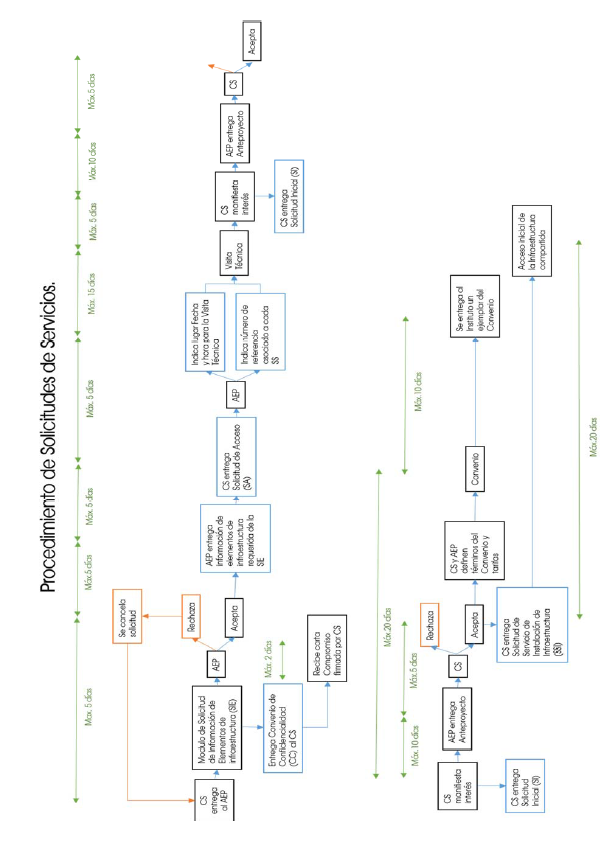 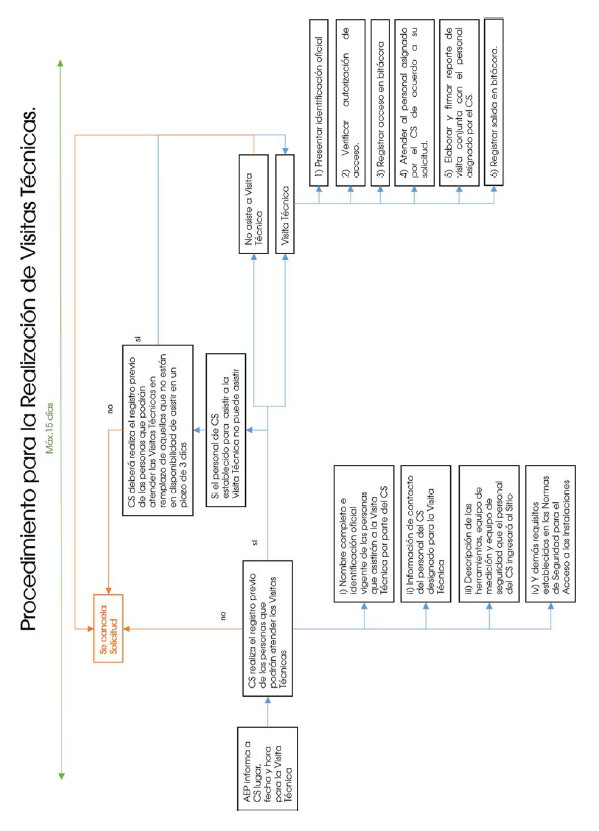 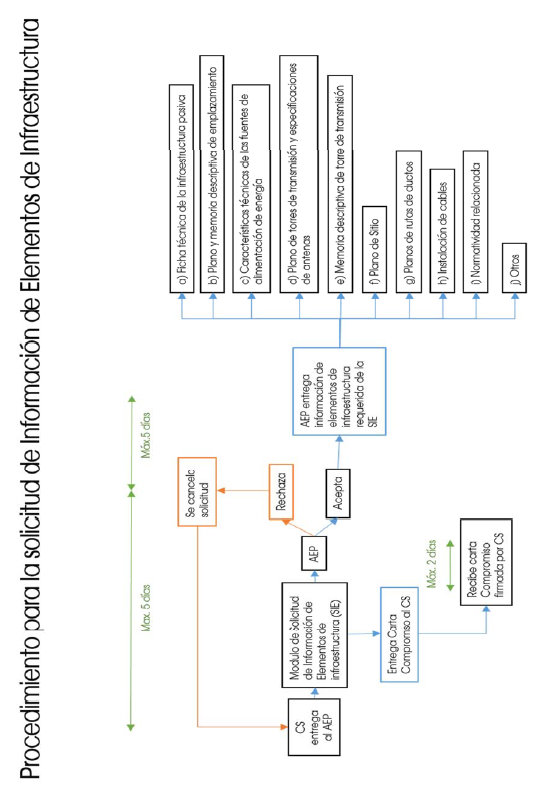 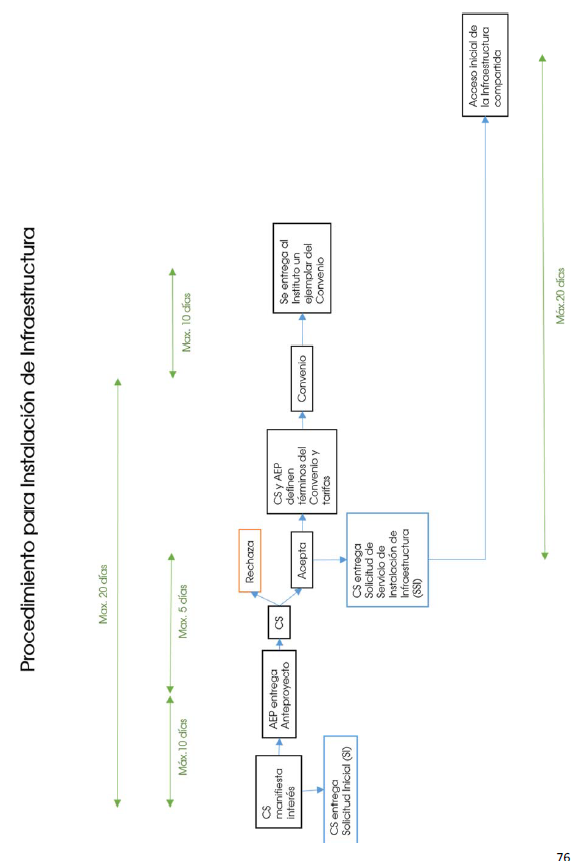 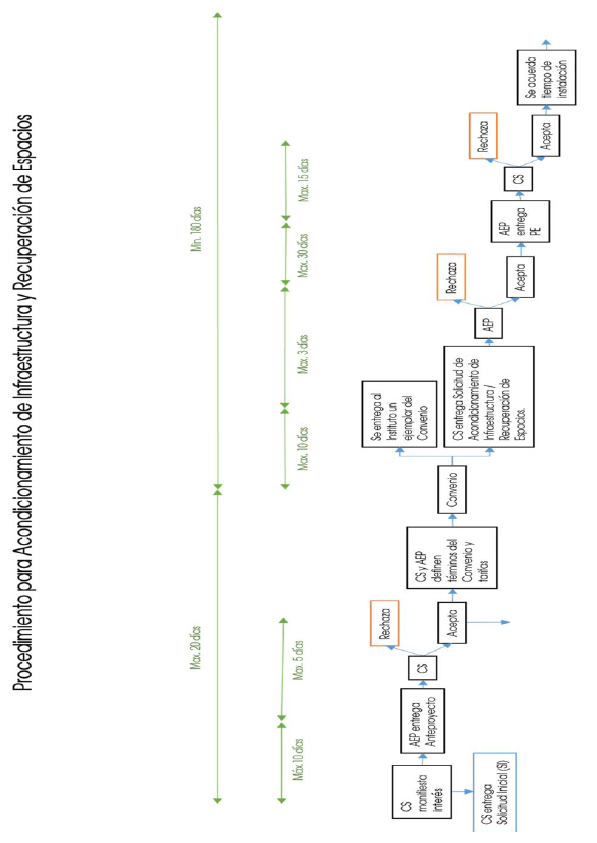 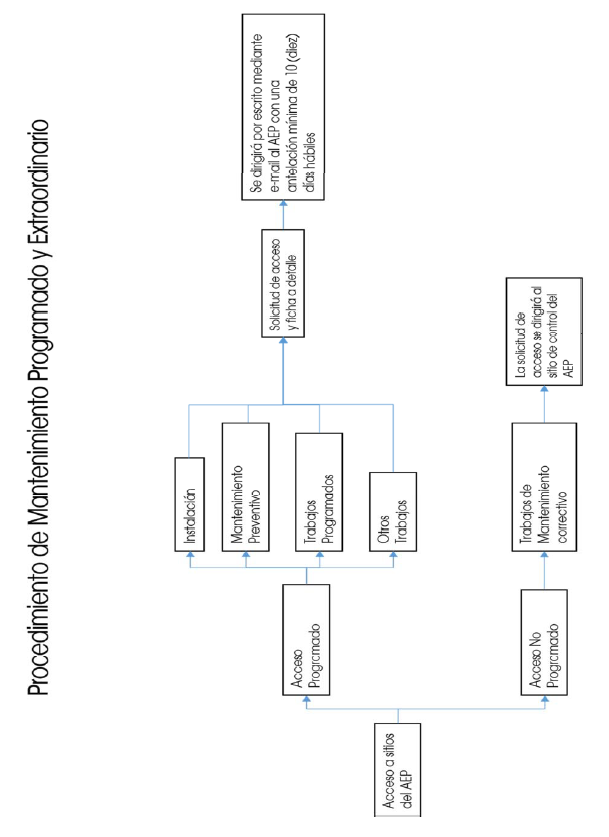 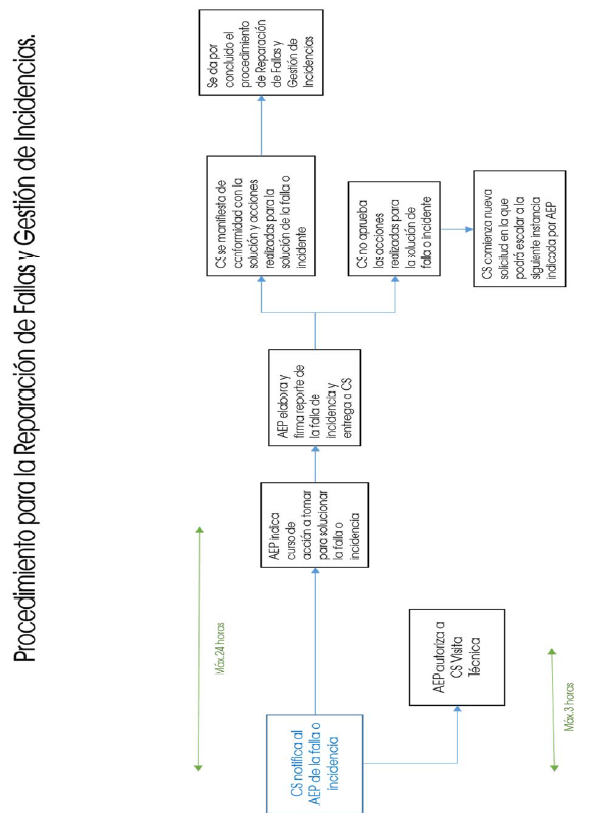 ANEXO FORMATOSFORMATO DE SOLICITUD INICIAL QUE FORMA PARTE DEL ANEXO 3 DE LA OFERTA PÚBLICA DE INFRAESTRUCTURA (“OPI”).I. Datos del Concesionario SolicitanteA. Nombre o Denominación Social:B. Cargo o puesto de quien suscribe la solicitud:C. Domicilio:D. Correo electrónico:II. Información del SitioIII. Especificar información sobre los equipos que desea instalar:Adjunta planos, especificaciones técnicas u otra información sobre los equipos a instalar: Sí ( )	No ( )Presenta Proyecto Ejecutivo: Sí ( )	No ( ) Anexos: ________________________Representante Legal o Apoderado del Concesionario Solicitante:(Nombre y firma) Instrucciones: 1. Llenar los espacios con letra de molde legible o máquina a tinta negra. 2 Indispensable acompañar todos los documentos señalados en el formato, en la forma solicitada (Copias simples o certificadas, según el caso) ya que sin éstos, la solicitud no se tendrá por debidamente presentada.FORMATO DE SOLICITUD DE SERVICIOS DE USO COMPARTIDO DE INFRAESTRUCTURA PASIVA QUE FORMA PARTE DEL ANEXO 3 DE LA OFERTA PÚBLICA DE INFRAESTRUCTURA (“OPI”).I. Datos del Concesionario SolicitanteA. Nombre o Denominación Social:(Para el caso de que el Concesionario Solicitante sea una persona moral, deberá acreditar la existencia, así como la personalidad con la que promueve)B. Número de Escritura Pública o Póliza ante Corredor Público donde consta la Constitución de la Sociedad:C. Fecha de celebración, fedatario público ante quien se celebró y datos de inscripción de la escritura pública o póliza:D. Cargo o puesto del que suscribe la solicitud:E. Domicilio:(Anexar comprobante de domicilio con antigüedad no mayor a 3 meses)F. Registro Federal de Contribuyentes:(Anexar copia del mismo).II. Datos del Título de Concesión: (Anexar copia certificada de la misma).G. Clave:					H. Fecha de otorgamiento:I. Vigencia de la concesión:J. Potencia Autorizada:			K. Distintivo de llamada: L. Canal:					M. Sistema Radiador:III. Servicios a solicitarO. Defina los Servicios a solicitar (los cuales podrán ser: Localización del Inmueble, Espacio en Torre, Espacio en Piso, Espacio en Caseta, Sistemas de Aire Acondicionado y Acceso a Punto de Energía, Servicios los cuales Usted reconoce y acepta que estarán sujetos a disponibilidad)P. Localidad y datos de ubicación:Lugar y fecha de presentación: Representante Legal o Apoderado del Concesionario Solicitante: (Nombre y firma)Instrucciones: 1. Llenar los espacios con letra de molde legible o máquina a tinta negra. 2 Indispensable acompañar todos los documentos señalados en el formato, en la forma solicitada (Copias simples o certificadas, según el caso) ya que sin éstos, la solicitud no se tendrá por debidamente presentada.FORMATO DE SOLICITUD DE INFORMACIÓN DE ELEMENTOS DE INFRAESTRUCTURA PASIVA DISPONIBLE QUE FORMA PARTE DEL ANEXO 3 DE LA OFERTA PÚBLICA DE INFRAESTRUCTURA (“OPI”).(Llenar los espacios con letra de molde legible o máquina de escribir a tinta negra)I. Datos del Concesionario SolicitanteA. Nombre o Denominación Social:(Para el caso de que el Concesionario Solicitante sea una persona moral, deberá acreditar la existencia, así como la personalidad con la que promueve)B. Cargo o puesto de quien suscribe la solicitud:C. Domicilio:E. Correo electrónico:II. Información de Elementos de Infraestructura Pasiva Disponible: (Explique a detalle los Elementos de Infraestructura Pasiva Disponible de los que requiere la información)(En caso de requerir mayor espacio, utilizar hojas en blanco con la leyenda: Continuación a formato, debidamente firmada por el Concesionario Solicitante.)Lugar y fecha de presentación:Representante Legal o Apoderado del Concesionario Solicitante:(Nombre y firma)Instrucciones: 1. Llenar los espacios con letra de molde legible o máquina a tinta negra.FORMATO DE REALIZACIÓN DE VISITA TÉCNICA QUE FORMA PARTE DEL ANEXO 3 DE LA OFERTA PÚBLICA DE INFRAESTRUCTURA (“OPI”).Núm. de referencia: ____________________ (Llenar los espacios con letra de molde legible o máquina de escribir a tinta negra)I. Datos del Sitio visitado.Domicilio:Coordenadas Referenciales:II. Datos de quien realiza la Visita Técnica: Concesionario Solicitante:Cargo:Se identifica con:III. Datos de quien guía la Visita Técnica:Nombre:Cargo:IV. Desarrollo de la Visita Técnica: (Desarrolle circunstancias de modo, tiempo y lugar de la Visita Técnica)(En caso de requerir mayor espacio, utilizar hojas en blanco con la leyenda: Continuación a formato, debidamente firmada por los intervinientes.)V. Conclusiones de la Visita Técnica:(En caso de requerir mayor espacio, utilizar hojas en blanco con la leyenda: Continuación del formato, debidamente firmada por los intervinientes.)FORMATO DE SOLICITUD DE SERVICIO DE INSTALACIÓN DE INFRAESTRUCTURA QUE FORMA PARTE DEL ANEXO 3 DE LA OFERTA PÚBLICA DE INFRAESTRUCTURA (“OPI”).I. Datos del Concesionario SolicitanteA. Nombre o Denominación Social:B. Cargo o puesto de quien suscribe la solicitud:C. Domicilio:D. Correo electrónico:II. Información del SitioIII. Especificar en qué consisten las obras de instalación:Adjunta planos: Sí ( )	No ( ) Presenta Proyecto Ejecutivo: Sí ( )	No ( ) Anexos:Representante Legal o Apoderado del Concesionario Solicitante:(Nombre y firma) Instrucciones: 1. Llenar los espacios con letra de molde legible o máquina a tinta negra. 2 Indispensable acompañar todos los documentos señalados en el formato, en la forma solicitada (Copias simples o certificadas, según el caso) ya que sin éstos, la solicitud no se tendrá por debidamente presentada.FORMATO DE SOLICITUD DE ACONDICIONAMIENTO DE INFRAESTRUCTURA QUE FORMA PARTE DEL ANEXO 3 DE LA OFERTA PÚBLICA DE INFRAESTRUCTURA (“OPI”).I. Datos del Concesionario SolicitanteA. Nombre o Denominación Social:B. Cargo o puesto de quien suscribe la solicitud:C. Domicilio:D. Correo electrónico:II. Información del SitioIII. Especificar en qué consisten las obras de acondicionamiento:Adjunta planos: Sí ( )	No ( )Presenta Proyecto Ejecutivo: Sí ( )	No ( ) Anexos:Representante Legal o Apoderado del Concesionario Solicitante:(Nombre y firma) Instrucciones: 1. Llenar los espacios con letra de molde legible o máquina a tinta negra. 2 Indispensable acompañar todos los documentos señalados en el formato, en la forma solicitada (Copias simples o certificadas, según el caso) ya que sin éstos, la solicitud no se tendrá por debidamente presentada.FORMATO DE SOLICITUD DE RECUPERACIÓN DE ESPACIOS QUE FORMA PARTE DEL ANEXO 3 DE LA OFERTA PÚBLICA DE INFRAESTRUCTURA (“OPI”).I. Datos del Concesionario SolicitanteA. Nombre o Denominación Social:B. Cargo o puesto la persona que suscribe la solicitud:C. Domicilio:D. Correo electrónico:II. Información del SitioIII. Especificar en qué consisten las obras de recuperación:Adjunta planos: Sí ( )	No ( )Presenta Proyecto Ejecutivo: Sí ( )	no ( ) Anexos:Representante Legal o Apoderado del Concesionario Solicitante:(Nombre y firma) Instrucciones: 1. Llenar los espacios con letra de molde legible o máquina a tinta negra. 2 Indispensable acompañar todos los documentos señalados en el formato, en la forma solicitada (Copias simples o certificadas, según el caso) ya que sin éstos, la solicitud no se tendrá por debidamente presentada.FORMATO DE SOLICITUD DE ACCESO PARA VISITA TÉCNICA A SITIOS QUE FORMA PARTE DEL ANEXO 3 DE LA OFERTA PÚBLICA DE INFRAESTRUCTURA (“OPI”).I. Datos del Concesionario SolicitanteA. Nombre o Denominación Social:(Para el caso de que el Concesionario Solicitante sea una persona moral, deberá acreditar la existencia, así como la personalidad con la que promueve)B. Cargo o puesto del representante legal:C. Domicilio:D. Correo electrónico:II. Información del SitioDomicilio:III. Marque el tipo de trabajo a realizar en el Sitio:Nombre y cargo del personal que ingresará:Fecha en que pretende realizar el trabajo:Representante Legal o Apoderado del Concesionario Solicitante:(Nombre y firma) Instrucciones: 1. Llenar los espacios con letra de molde legible o máquina a tinta negra.FORMATO DE SOLICITUD DE ACCESO PROGRAMADO A SITIOS QUE FORMA PARTE DEL ANEXO 3 DE LA OFERTA PÚBLICA DE INFRAESTRUCTURA (“OPI”).I. Datos del Concesionario SolicitanteA. Nombre o Denominación Social:(Para el caso de que el Concesionario Solicitante sea una persona moral, deberá acreditar la existencia, así como la personalidad con la que promueve)B. Cargo o puesto del representante legal:C. Domicilio:D. Correo electrónico:II. Información del SitioUbicación:II. Marque el tipo de trabajo a realizar en el Sitio:Instalación ( ) Mantenimiento Preventivo ( ) Trabajo programado ( ) Otros trabajos (especifique):Nombre y cargo del personal que ingresará: Fecha en que pretende realizar el trabajo:Representante Legal o Apoderado del Concesionario Solicitante:(Nombre y firma)Instrucciones: 1. Llenar los espacios con letra de molde legible o máquina a tinta negra.FORMATO DE SOLICITUD DE ACCESO NO PROGRAMADO A SITIOS QUE FORMA PARTE DEL ANEXO 3.10. DE LA OFERTA PÚBLICA DE INFRAESTRUCTURA (“OPI”).Núm. de referencia: _______________ I. Datos del Concesionario SolicitanteA. Nombre o Denominación Social:(Para el caso de que el Concesionario Solicitante sea una persona moral, deberá acreditar la existencia, así como la personalidad con la que promueve)B. Cargo o puesto del representante legal:C. Domicilio:D. Correo electrónico:II. Información del SitioUbicación:III. Datos del acompañante:Nombre:Cargo:IV. Explique la razón por la que dicho trabajo debe ser mediante un acceso de emergencias en términos del Convenio:Nombre y cargo del personal que ingresará:Fecha en que pretende realizar el trabajo:Representante Legal o Apoderado del Concesionario Solicitante:(Nombre y firma)Instrucciones: 1. Llenar los espacios con letra de molde legible o máquina a tinta negra.Nota: Una vez que esté debidamente ingresada la presente solicitud, se programará el acceso al sitio dando respuesta a su solicitud en un tiempo aproximado de 24 horas a 72 horas hábiles sujeto a las políticas y los términos y condiciones del Convenio.ANEXO 2PROCEDIMIENTOS CONTENIDOS EN LA OFERTA PÚBLICA DE INFRAESTRUCTURA(INCLUYEN ACUERDOS DE NIVEL DE SERVICIOS “ANS”, PARÁMETROS DE CALIDAD Y FORMATOS DE SOLICITUDES)PROCEDIMIENTOS PARA EL SERVICIO DE COUBICACIÓN, SERVICIO DE EMISIÓN DE SEÑAL y OTROS SERVICIOS NECESARIOS PARA LA CORRECTA PRESTACIÓN DE LOS SERVICIOS MATERIA DE LA PRESENTE OPI GeneralidadesEl presente Anexo describe los procedimientos a seguir en caso de que un Concesionario Solicitante (en adelante, “CS”) solicite el Servicio de Coubicación, el Servicio de Emisión de Señal, y otros Servicios necesarios incluidos en la presente Oferta Pública de Infraestructura (en lo sucesivo, “OPI”) con el fin de brindar eficacia y certeza en la prestación de los mismos, en los que se precisan detalladamente los, plazos y condiciones.El CS podrá solicitar los servicios establecidos en la OPI los cuales consisten en:Servicio de Coubicación, el cual comprende el acceso y uso de:Espacio en Predio;Espacio en Torre;Espacio en Caseta;Aire Acondicionado; yAcceso a fuentes de energía.Acceso a la cama de transmisión Servicio de Emisión de Señal, el cual comprende el acceso y uso de:Líneas de transmisión;Antenas radiantes yCualquier otro elemento necesario para la eficiente prestación del servicioOtros Servicios:Realización de Visita Técnica;Instalación de Infraestructura; Acondicionamiento de Infraestructura; Recuperación de Espacios.Acceso Programado;Acceso de Emergencia o Acceso No Programado; yReparación de Fallas y Gestión de Incidencias;Para facilitar la comprensión de los plazos, pasos y secuencia en la prestación de los servicios, se estructura de la siguiente manera:El Proceso de atención de solicitudes de los Servicios, se encuentra conformado por los siguientes procedimientos:1. Procedimiento para solicitar usuario y contraseña para tener acceso al Sistema Electrónico de Gestión2. Procedimiento para la Solicitud de Información de Elementos de Infraestructura para el Servicio de Coubicación y el Servicio de Emisión de Señal 3. Procedimiento para la  Realización de Visita Técnica.4. Procedimiento de Solicitud de Servicios de Coubicación y Emisión de Señal y Procedimiento de Solicitud de Instalación de Infraestructura.5. Procedimiento para el Acondicionamiento de Infraestructura y/o Recuperación de Espacios, para el Servicio de Coubicación y el Servicio de Emisión de Señal. 6. Procedimiento de Habilitación de Infraestructura, Ampliación de Espacios, e Inversiones Conjuntas para el Servicio de Coubicación y el Servicio de Emisión de Señal 7. Procedimiento para el Acceso Programado, Acceso de Emergencia o Acceso No Programado.8. Procedimiento para la Reparación de Fallas y Gestión de Incidencias de Infraestructura y Procedimiento para el de Mantenimiento, así como los Planes para mantener en óptimas condiciones técnicas y operativas la infraestructura.9. Procedimiento de notificación en caso fortuito, fuerza mayor, o durante periodos de emergencia.10. Procedimiento de identificación de los elementos de Infraestructura para el Servicio de Coubicación y el Servicio de Emisión de Señal.11. Procedimiento de Facturación y Conciliación.1. Procedimiento para solicitar usuario y contraseña para tener acceso al Sistema Electrónico de Gestión.El SEG es el Sistema al que podrá acceder el CS por vía remota para consultar al menos la información actualizada de la Infraestructura del Agente Económico Preponderante (en lo sucesivo, el “AEP”) a la que hacen referencia las Medidas NOVENA, DÉCIMA Y DÉCIMA PRIMERA de las Medidas de Radiodifusión, realizar la contratación de los Servicios de Coubicación, Emisión de Señal, acceder a los Formatos de Solicitudes, mismos que se encuentran disponibles para su descarga, edición y entrega, y someter dichas Solicitudes, reportar y dar seguimiento a las fallas e incidencias que se presenten en los Servicios contratados, realizar consultas sobre el estado de sus solicitudes de contratación, y todas aquellas que sean necesarias para la correcta operación de los Servicios, siendo la plataforma adecuada para la interacción entre el AEP y el CS.El CS estará en posibilidades de requerir al AEP, a través del Sistema Electrónico de Gestión (en lo sucesivo, “SEG”), cualquier tipo de especificación técnica necesaria para la contratación o prestación de los Servicios de Coubicación o de Emisión de Señal, incluyendo los manuales de especificación, operación o instalación. La gestión de los procedimientos se llevará a través del SEG. Para que el CS pueda tener acceso al SEG deberá solicitar al AEP le otorgue usuario y contraseñas de acceso, tal y como se determina en el Procedimiento correspondiente. Cualquier presentación de solicitudes, notificaciones o requerimientos, derivados de la aplicación de los procedimientos y formatos establecidos en el presente Anexo se realizarán a través del SEG. Asimismo, cada uno de los formatos que se mencionan en el presente Anexo, a fin de que el CS cuente con ellos, estarán disponibles para su descarga, llenado y presentación ante el AEP por medio del SEG. En caso de que el SEG presente fallas o intermitencias, toda la documentación deberá ser presentada de manera física por el CS, en el domicilio del AEP, o bien, a través del correo electrónico que adelante se menciona, respetando los indicadores y términos previstos en los Procedimientos señalados en el presente Anexo. Una vez restablecido el sistema, el AEP notificará al CS, para continuar con el procedimiento correspondiente a través del SEG.Se pone a disposición del CS el siguiente correo electrónico de contacto para quejas o reclamaciones derivado del proceso de atención de solicitudes de Servicios:_ _ _ _ _ _ _ _ _ _ _ _ _ @ _ _ _ _ _ _ _ _ _ _ _ _ _ _ _ Parte 1. Procedimiento para solicitar usuario y contraseña para tener acceso al Sistema Electrónico de Gestión1.1 El CS solicitará al AEP vía correo electrónico a través de la dirección _____________________________ la asignación de un usuario y contraseña a fin de tener acceso al SEG.1.2 El AEP contestará dicha solicitud en un plazo máximo de 2 (dos) días hábiles, enviando al CS el Formato de Solicitud de acceso al SEG para el Sistema Electrónico de Gestión “SEG” el cual deberá ser firmado por el representante legal del CS y ser enviado al mismo correo electrónico, acompañado de la siguiente documentación:Acta constitutiva del CS.Poderes vigentes del representante del CS que realice la solicitud y en su caso firme el Convenio.Identificación oficial del representante del CS que realice la solicitud y en su caso firme el Convenio.Copia de los Títulos de Concesión que amparen los Servicios de Televisión Radiodifundida y el espectro a utilizarse para prestar dichos servicios.Comprobante de domicilio del CS con antigüedad no mayor a tres meses.RFC del CS.Asimismo, el CS deberá enviar el formato Solicitud de Usuario y Contraseña debidamente firmado así como los documentos requeridos por correo electrónico, dentro del plazo de 2 (dos) días hábiles contados a partir del día siguiente en que GTV y sus Subsidiarias envíe el Formato de Solicitud de Usuario y Contraseña.1.3 Una vez que el CS envíe el Formato de Solicitud de acceso al SEG (en adelante la “Solicitud de acceso al SEG”)  y sus documentos anexos de forma  electrónica.El AEP revisará que la Solicitud de acceso al SEG se encuentre debidamente llenada para su tramitación y que cumpla con toda la documentación y requisitos solicitados.1.3.1 Si de su revisión el AEP se percata que la Solicitud de acceso al SEG fue presentada de forma correcta, el AEP deberá notificar que tiene por presentada la Solicitud de acceso al SEG. Si por el contrario, durante la revisión de la Solicitud de acceso al SEG, el AEP advierte que no cumple con todos los requisitos, el AEP notificará al CS la prevención respectiva. Las notificaciones al CS anteriormente señaladas se deberán de realizar en un plazo máximo de 2 (dos) días hábiles contados a partir del día siguiente que el CS presente la Solicitud de acceso al SEG de forma electrónica.1.3.2 El CS deberá desahogar la prevención que le sea notificada por el AEP en un plazo máximo de 2 (dos) días hábiles, contados a partir del día siguiente en que el AEP le notifique la prevención, vía correo electrónico, a la misma dirección de la que se hizo la petición.1.3.3 Si el CS desahoga la prevención en tiempo y forma, se le notificará que se tiene por presentada la Solicitud de acceso al SEG, si por el contrario el CS no desahoga la prevención en tiempo y forma, el AEP notificará que la Solicitud de acceso al SEG se tiene como no presentada; las notificaciones mencionadas se realizarán por parte del AEP en un plazo máximo de 2 (dos) días hábiles contados a partir de que el CS desahogue o no la prevención.1.4 En un plazo máximo de 2 (dos) días hábiles, contados a partir del día siguiente en que se tenga por presentada la Solicitud de acceso al SEG, el AEP contestará vía correo electrónico a la misma dirección de la que se hizo la petición, proporcionando usuario y contraseña para el acceso al Sistema Electrónico de Gestión que se encuentra en la siguiente dirección:_ _ _ _ _ _ _ _ _ _ _ _ _ _ _ _ _ _ _ _ _ _ _ _ _ _ _ Plazos de entrega, parámetros e indicadores de calidad.	El AEP atenderá las solicitudes que reciba relacionadas al presente procedimiento, de conformidad con las obligaciones y responsabilidades a su cargo, procurando cumplir los plazos establecidos y alcanzar los objetivos de calidad que para cada evento se señalan a continuación:No contabilizará para el cálculo del cumplimiento de los parámetros e indicadores mencionados, los hechos, situaciones y/o eventos señalados como limitantes de la responsabilidad del AEP, incluyendo aquellos derivados de caso fortuito o de fuerza mayor, tales como explosiones, sismos, inundaciones, tormentas, huracanes, incendios, fenómenos naturales, actos gubernamentales, huelgas, ni de aquellos que sean provocados o realizados por terceras personas ajenas a la prestación de los Servicios, aún y cuando se hubieren podido prever, tales como actos del propietario del Inmueble donde se encuentra el Sitio o proyecto de Instalación de Infraestructura, Acondicionamiento de Infraestructura y Recuperación de Espacios, actos de autoridades de cualquier clase, actos de agrupaciones, invasión, despojo, robo, huelgas, revueltas civiles, sabotaje o terrorismo, insuficiencia de condiciones de seguridad pública que garanticen la integridad del personal u otras situaciones similares.Parte 2. Procedimiento de Seguridad del SEG (incluye Acuerdo de Nivel de Servicios).Operación de SistemasTérminos Generales del Nivel de Servicio: El presente acuerdo de nivel de servicio se establece entre los usuarios del SEG y el AEP, el cual cubre la disponibilidad, continuidad e integridad del servicio.La vigencia del Acuerdo de Nivel de Servicio (en lo sucesivo, “ANS”) estará sujeta a la vigencia del ambiente de cómputo y comunicaciones actuales que permiten el funcionamiento del SEG. Asimismo, el ANS estará vigente conforme a lo señalado en el Convenio firmado entre las partes. Las modificaciones solicitadas para este acuerdo solo se podrán otorgar mediante un proyecto o requerimiento de cambio que modifique el ambiente de cómputo y comunicaciones actuales que permiten el funcionamiento del SEG.Responsabilidad del servicio: El AEP se compromete a cuidar la integridad y confidencialidad de la información contenida en el SEG del AEP, así como de atender cualquier incidente que pueda afectar la disponibilidad del mismo. Sin embargo, el AEP no se hace responsable por acciones que repercutan en el servicio provocado por personal ajeno al AEP o servicios no entregados a operaciones, por ejemplo fallas como: interrupciones o suspensiones de servicios a consecuencia de energía eléctrica o enlaces de comunicaciones.Los servicios no entregados a operaciones que cuenten con un contrato independiente quedan fuera de este nivel de servicio.Catálogo de Servicios: Los servicios administrados por el AEP para la disponibilidad, integridad y confidencialidad de los datos son:Nota: La solución de Requerimientos e Incidentes por parte del AEP dependerá del alcance de la aplicación.AplicativoDescripción General de la Aplicación: El SEG es una aplicación que ayudará a la publicación y gestión de documentos que intervienen en la negociación del AEP con todos los CS de la industria de radiodifusión que estén interesados en celebrar convenios para la prestación del Servicio de Coubicación y el Servicio de Emisión de Señal.Los usuarios podrán subir documentos de tipo PDF, WORD, EXCEL, TXT a las carpetas creadas por el usuario administrador.Horario solicitado de producciónAplicaciónLunes a Domingo05:00am a 00:30am horas del día siguienteContinuidadAlcance del Nivel de Servicio: El alcance de este acuerdo cubre los servicios definidos por el AEP.Ventanas de Mantenimiento: Los mantenimientos programados se realizan:Lunes a sábado.00:30 – 02:00 hrs.Domingos00:00 – 2:00 hrs.Observaciones: En caso de requerir ventanas para una actividad no considerada en estos mantenimientos, se gestionará con el AEP.Los mantenimientos/ventanas de tiempo derivados de un cambio emergente se realizarán de acuerdo a lo analizado por el AEP.DisponibilidadLa disponibilidad para esta aplicación o servicio está definida con base en la infraestructura instalada.Tiempo Objetivo de Restauración (RTO): En caso de indisponibilidad del servicio derivado de un incidente o problema atribuible al AEP, este restablecerá el servicio en el tiempo máximo comprometido en función al nivel de servicio. 12 horas máximo. Punto Objetivo de Restauración (RPO): La máxima cantidad o tiempo de pérdida de información que está definido con base en la solicitud del dueño de los datos. 24 horas máximo.Soporte a requerimientos e incidentesLa atención a requerimientos y/o incidentes se hará a través del AEP, para su asignación al personal responsable las 24 hrs del día los 365 días del año y conforme a lo señalado en los Procedimientos 7 y 8 del presente Anexo.El AEP será el único punto de contacto con el CS para la atención de fallas e incidencias. Seguridad y Datos: La aplicación o servicio puesto en producción contempla las siguientes políticas que se deben cumplir para garantizar la disponibilidad confidencialidad, e integridad de la información:Respaldo y Recuperación de InformaciónAseguramiento de Bases de Datos Control de Acceso a los Sistemas de InformaciónSeguridad de los Sistemas de InformaciónUso de Software y Equipo de CómputoUso de identificadores de Usuario y ContraseñasMonitoreo El área responsable por parte del AEP monitorea la disponibilidad de los servicios para el envío oportuno de notificaciones al personal responsable de la aplicación e infraestructura en caso de falla.Control de cambiosAdministración de Cambios: Los requerimientos de cambio a la infraestructura de la aplicación, servicio, base de datos, hardware o software serán solicitados por el área responsable por parte del AEP mediante el Proceso de Control de Cambios.2. Procedimiento para la Solicitud de Información de Elementos de Infraestructura para el Servicio de Coubicación y el Servicio de Emisión de Señal.Una vez que el CS obtenga su usuario y contraseña a través del procedimiento denominado “Procedimiento para solicitar usuario y contraseña para tener acceso al Sistema Electrónico de Gestión”, el CS enviará al AEP mediante el SEG el Formato de Solicitud de la información de elementos de infraestructura (en lo sucesivo, “SIE”) para el Servicio de Coubicación y el Servicio de Emisión de Señal que sea de su interés, dicho formato de solicitud podrá ser descargado mediante el SEG en formato accesible y editable para su correcta presentación. Por su parte, el AEP a través del SEG pondrá a disposición del CS la información de todos sus sitios, incluyendo la totalidad de la información de elementos de Infraestructura, así como los criterios técnicos y demás información necesaria para la correcta prestación de los servicios una vez validado el SIE y el Convenio de Confidencialidad (en lo sucesivo, “CC”) correspondiente.2.1 El CS presentará al AEP el SIE a fin de que el CS esté en posibilidad de revisar la información de los Sitios disponibles que se tienen en el Inmueble y solicitar al AEP la celebración de un Convenio por uno o varios Sitios de interés para el CS para la prestación de los Servicios. El SIE deberá presentarse conforme al formato de edición y entrega debidamente llenado y firmado mediante el SEG.2.2 El AEP revisará que el SIE se encuentre debidamente llenado para su tramitación y que cumpla con todos los requisitos solicitados y documentación.2.2.1 Si de su revisión el AEP asegura que el SIE fue presentado de forma correcta, el AEP deberá notificar al CS que acepta dicho formato, si por el contrario, durante la revisión del mismo el AEP advierta que no cumple con todos los requisitos, el AEP notificará la prevención. Las prevenciones y notificaciones al CS anteriormente señaladas se deberán de realizar en un plazo máximo de 2 (dos días hábiles) contados a partir del día siguiente a que el CS presente el SIE.2.2.2 El CS deberá desahogar la prevención que le sea notificada por el AEP en un plazo máximo de 2 (dos) días hábiles contados a partir del día siguiente en que el AEP notifiquen al CS la prevención.2.2.3 Si el CS desahoga la prevención en tiempo y forma se le notificará la aceptación del SIE, si por el contrario el CS no desahoga la prevención en tiempo y forma, el AEP notificará que tiene el SIE como no presentado para que en caso de estimarlo conveniente presente nuevamente el SIE. Las notificaciones mencionadas anteriormente se realizarán por parte del AEP en un plazo máximo de 2 (dos) días hábiles contados a partir de que el CS desahogue o no la prevención.2.3. El AEP tendrá un plazo máximo de 2 (dos) días hábiles contados a partir del día siguiente en que le notifique la aceptación del SIE, para la elaboración y entrega mediante el SEG al CS del Convenio de Confidencialidad (en lo sucesivo, el “CC”), para firma autógrafa del apoderado del CS en 3 (tres) originales.El CS entregará al AEP el CC con firma de su apoderado en 3 (tres) originales, en el domicilio del AEP, en un plazo máximo de 5 (cinco) días hábiles contados a partir del día siguiente de la entrega del CC.En caso de que el CS no entregue el CC con firma autógrafa al AEP en el plazo señalado, se dará por terminado el procedimiento.2.4. Una vez que el AEP haya recibido del CS el CC con firma autógrafa de su apoderado en 3 (tres) originales, el AEP tendrá un plazo máximo de 2 (dos) días hábiles contados a partir del día siguiente de la recepción del CC para recabar y entregar la información de elementos de infraestructura, lo cual hará mediante el SEG para que el CS pueda consultar la información puesta a disposición por el AEP.2.5. La respuesta al SIE por parte del AEP deberá contemplar cuando menos la información que se enlista a continuación (detallada en la Tabla 1):Ficha técnica de la Infraestructura.Plano y memoria descriptiva del emplazamiento y/o Inmueble.Características técnicas de las fuentes de energía. Plano de torres de transmisión y especificaciones técnicas de antenas.Memoria descriptiva de torre de transmisión. Plano de Sitio.Normatividad relacionada.Combinadores (de ser aplicable). Líneas de transmisión (de ser aplicable).Antenas Radiantes (de ser aplicable).Tabla 12.6. Con la información proporcionada por el AEP, el CS determinará lo siguiente:a) Tiene interés en los Servicios para uno o más Sitios, para lo cual deberá seguir el procedimiento respectivo, sin necesidad de realizar la Visita Técnica.b) Tiene interés en uno o más Sitios, pero requiere realizar Visita Técnica siguiendo el procedimiento respectivo. Plazos de entrega, parámetros e indicadores de calidad.El AEP atenderá las solicitudes que reciba mencionadas en el presente procedimiento, de conformidad con las obligaciones y responsabilidades a su cargo, procurando cumplir los plazos establecidos y alcanzar los objetivos de calidad que para cada evento se señalan a continuación:No contabilizará para el cálculo del cumplimiento de los parámetros e indicadores mencionados los hechos, situaciones y/o eventos señalados como limitantes de la responsabilidad del AEP, incluyendo aquellos derivados de caso fortuito o de fuerza mayor, tales como explosiones, sismos, inundaciones, tormentas, huracanes, incendios, fenómenos naturales, actos gubernamentales, huelgas, ni de aquellos que sean provocados o realizados por terceras personas ajenas a la prestación de los Servicios, aún y cuando se hubieren podido prever, tales como actos del propietario del Inmueble donde se encuentra el Sitio o proyecto de Instalación de Infraestructura, Acondicionamiento de Infraestructura y Recuperación de Espacios, actos de autoridades de cualquier clase, actos de agrupaciones, invasión, despojo, robo, huelgas, revueltas civiles, sabotaje o terrorismo, insuficiencia de condiciones de seguridad pública que garanticen la integridad del personal u otras situaciones similares. 3. Procedimiento para la Realización de Visita Técnica.Una vez efectuada la entrega de información de elementos de Infraestructura por el AEP al CS, éste podrá solicitar la Visita Técnica a Sitios que se tienen en el Inmueble para lo cual deberá presentar al AEP el Formato de Solicitud de Visita Técnica (en lo sucesivo, “SVT”) que se encuentra disponible en el SEG para su descarga, edición y entrega, debidamente llenado.3.1 El SVT deberá enviarse firmado por el apoderado del CS mediante el SEG.3.2 De conformidad con lo establecido en las Normas de Seguridad que forman parte de la OPI, el CS deberá enviar un listado que contendrá al menos los siguientes requisitos:Nombre completo de la persona que forma parte del Personal que autoriza para tener acceso al Inmueble (acompañar copia simple de identificación oficial: credencial de elector, licencia de conducir, pasaporte vigente o cédula profesional).Fecha y lugar de nacimiento.Domicilio actual.Cargo que desempeña el Personal y nombre de empresa donde trabaja.En caso de ingresar con vehículo, incluir los datos de identificación del mismo (número de placa, modelo, marca y color).Fotografía a color de cada miembro del Personal.3.3 Una vez que el AEP reciba el SVT, revisará que se encuentra debidamente llenado cumpliendo con los requisitos solicitados, si al analizar el SVT, el AEP advierte que fue presentado de forma correcta, AEP le notificará mediante el SEG al CS dentro de un plazo no mayor a 3 (tres) días hábiles contados a partir del día siguiente de haber recibido la Solicitud, el Número de Identificador de Solicitud (en los sucesivo “NIS”) proporcionando el lugar, hora y fecha para la realización de la Visita Técnica. La ejecución de la Visita Técnica no excederá los 15 (quince) días hábiles posteriores a que se le haya asignado el NIS al CS.3.3.1 En el caso que el AEP al analizar el SVT presentado por el CS advierta que la no cumple con todos los requisitos, AEP  notificará la prevención, dentro de un plazo no mayor a 2 (dos) días hábiles contados a partir del día siguiente de haber recibido el SVT.3.3.2 El CS deberá desahogar la prevención que le sea notificada por AEP en un plazo máximo de 2 (dos) días hábiles, contados a partir del día siguiente en que AEP notifique la prevención.3.3.3 Si el CS desahoga la prevención de forma completa y en tiempo, el AEP notificará al CS el NIS, si por el contrario el CS no desahogara la prevención en tiempo y de acuerdo a lo solicitado por el AEP, el SVT se tendrá por no presentado, notificándole al CS dicha situación, para que, en su caso, si lo estima conveniente presente nuevamente el SVT; las notificaciones mencionadas anteriormente se realizarán por parte del AEP en un plazo máximo de 3 (tres) días hábiles contados a partir de que el CS desahogue o no la prevención.3.4 Para el caso en que el personal designado por el CS esté imposibilitado para realizar la Visita Técnica dentro del plazo señalado por el AEP de conformidad con el numeral 3.2, el CS deberá notificar al AEP por lo menos 3 (tres) días hábiles de anticipación a la fecha señalada para la ejecución de la Visita Técnica, cualquier tipo de imposibilidad o inconveniente, en caso de que el CS no notifique al AEP de dicha circunstancia la Visita Técnica se considerará cancelada, bajo la exclusiva responsabilidad del CS. 3.5 El plazo para la notificación de modificación o aviso alguno relacionado con el personal que atenderá la Visita Técnica estará contemplado dentro del plazo indicado para la asignación del NIS al CS, por lo que en caso de no realizar la Visita Técnica dentro de dicho plazo, se procederá de conformidad con lo establecido en el siguiente punto.3.5.1 Una vez entregado el NIS al CS y haber aceptado la fecha, hora y lugar propuestos por el AEP para la ejecución de la Visita Técnica, y una de las partes no compareciera a la Visita Técnica o en su defecto no hubiera realizado la notificación de imposibilidad, en los términos del numeral 3.4, se tendrá por cancelada la solicitud, por lo que de ser atribuible al CS, éste deberá reiniciar todo el procedimiento y se le cobrará el cargo correspondiente para la realización de Visita Técnica. En caso contrario, si la no comparecencia es atribuible al AEP, se deberá señalar una nueva fecha, hora y lugar para la ejecución de la Visita Técnica sin perjuicio de que el AEP pague los gastos comprobables en los que haya incurrido el CS para la realización de dicha visita.3.6. El personal del CS realizará la Visita Técnica en las instalaciones del Sitio y/o Inmueble de manera conjunta con el personal responsable del AEP. Una vez que ambas partes se encuentren en el Sitio y/o Inmueble objeto de la realización de la Visita Técnica, se procederá a lo siguiente:3.6.1. Presentar identificación oficial. El Personal del CS deberá identificarse en el Inmueble de conformidad con las Normas de Seguridad. 3.6.2. Verificar autorización de acceso. El personal responsable del AEP en el Inmueble verificará que el Personal del CS sea el que se encuentre en el listado de Personal y vehículos, de conformidad con las Normas de Seguridad y en caso de que se encuentre autorizados el Personal responsable del AEP les dará el acceso al Sitio y/o inmueble.3.6.3 Elaboración de reporte de Visita Técnica. Una vez concluida la Visita Técnica, el personal responsable del AEP elaborará un reporte que consiste en el llenado del Formato de Visita Técnica (en lo sucesivo “Formato de Visita Técnica”) mismo que se encuentra disponible en el SEG para su descarga, edición y entrega, el cual deberá ser firmado tanto por el Personal del CS como por el Personal responsable del AEP al concluir la Visita Técnica. Una copia del Formato de Visita Técnica deberá ser entregada por el AEP al CS, al momento de su firma.3.7 El CS deberá entregar el Formato de Solicitud de Servicios (“SSE”) mismo que se encuentra disponible en el SEG para su descarga, edición y entrega, dentro de los 5 (cinco) días hábiles siguientes a partir del día de realización de la Visita Técnica, y en caso de no realizarlo en el plazo anteriormente señalado, el CS pagará al AEP los costos en los que este último incurrió para la realización de la Visita Técnica, de conformidad con lo establecido en el Anexo VII del modelo del Convenio de la presente OPI.3.7.1 En el caso de que una vez realizada una Visita Técnica, se observe que el Servicio de Coubicación y/o el Servicio de Emisión de Señal es posible solo mediante adecuaciones o la realización de trabajos adicionales para el acondicionamiento de Infraestructura o para la eficiente prestación del Servicios de Televisión Radiodifundida Concesionada, el CS presentará las solicitudes establecidas en el procedimiento definido como “Procedimiento para el Acondicionamiento de Infraestructura y/o Recuperación de Espacios, para el Servicio de Coubicación y el Servicio de Emisión de Señal.” en cuyo caso los cargos generados correrán a cargo del CS. Las mejoras derivadas del Acondicionamiento de la Infraestructura pasarán a formar parte de la propiedad del AEP, a menos que se acuerde lo contrario, por escrito firmado por ambas partes. Plazos de entrega, parámetros e indicadores de calidad.El AEP atenderá las solicitudes que reciba conforme a este procedimiento, de conformidad con las obligaciones y responsabilidades a su cargo, procurando cumplir los plazos establecidos y alcanzar los objetivos de calidad que para cada evento se señalan a continuación:No contabilizará para el cálculo del cumplimiento de los parámetros e indicadores mencionados los hechos, situaciones y/o eventos señalados como limitantes de la responsabilidad del AEP, incluyendo aquellos derivados de caso fortuito o de fuerza mayor, tales como explosiones, sismos, inundaciones, tormentas, huracanes, incendios, fenómenos naturales, actos gubernamentales, huelgas, ni de aquellos que sean provocados o realizados por terceras personas ajenas a la prestación de los Servicios, aún y cuando se hubieren podido prever, tales como actos del propietario del Inmueble donde se encuentra el Sitio o proyecto de Instalación de Infraestructura, Acondicionamiento de Infraestructura y Recuperación de Espacios, actos de autoridades de cualquier clase, actos de agrupaciones, invasión, despojo, robo, huelgas, revueltas civiles, sabotaje o terrorismo, insuficiencia de condiciones de seguridad pública que garanticen la integridad del personal u otras situaciones similares.4. Procedimiento de Solicitud de Servicios de Coubicación y Emisión de Señal y Procedimiento de Instalación de Infraestructura.Sólo en el caso que no exista espacio suficiente para coubicar el equipo que requiere el CS para la eficiente prestación del Servicio de Televisión Radiodifundida Concesionada y esta insuficiencia se encuentre debidamente justificada, el AEP ofrecerá el Servicio de Emisión de Señal sujeto a lo que se indica en la presente OPI.4.1. El CS entregará al AEP debidamente llenado el Formato de Solicitud de Servicios (en lo sucesivo “SSE”) mismo que se encuentra disponible en el SEG para su descarga, edición y entrega, en un plazo máximo de 5 (cinco) días hábiles contados a partir del día siguiente en que el AEP haya efectuado la entrega de información de elementos de Infraestructura al CS o bien en un plazo máximo de 5 (cinco) días hábiles contados a partir del día siguiente en que se haya realizado la Visita Técnica.El CS deberá presentar adjunto al SSE:La manifestación de su interés por utilizar los Servicios, describiendo los Servicios en particular que requiere.El SSE deberá contener la información técnica de su Título de Concesión, así como la información sobre los equipos que desea instalar para que AEP pueda iniciar la elaboración del Análisis de Factibilidad, que consiste en el análisis y dictamen que deberá hacer AEP a fin de determinar la posibilidad de la instalación de los equipos del CS.4.1.1 El AEP revisará que el SSE se encuentre debidamente llenado para su tramitación y que cumpla con todos los requisitos solicitados y documentación.4.1.2 Si de su revisión el AEP se percatara que el SSE cumple con todos los requisitos, el AEP deberá notificar al CS que se tiene por presentado el SSE, si por el contrario, durante la revisión al SSE el AEP advirtiera que el SSE no cumple con todos los requisitos, el AEP notificará la prevención; las notificaciones al CS anteriormente señaladas se deberán de realizar en un plazo máximo de 2 (dos) días hábiles contados a partir del día siguiente que el CS presente el SSE.4.1.3 El CS deberá desahogar la prevención que le sea notificada por el AEP en un plazo máximo de 2 (dos) días hábiles, contados a partir del día siguiente en que el AEP notifique la prevención. 4.1.4 Si el CS desahoga la prevención en tiempo y forma se le notificará el SSE se tiene por presentado, si por el contrario, el CS no desahoga la prevención en tiempo y forma, el AEP notificará que tiene el SSE como no presentado, las notificaciones mencionadas se realizarán por parte del AEP en un plazo máximo de 2 (dos) días hábiles contados a partir de que el CS desahogue o no la prevención.4.2. El AEP elaborará y entregará al CS el Análisis de Factibilidad dentro de un plazo máximo de 8 (ocho) días hábiles contados a partir día hábil siguiente en que se tenga por presentado el SSE. El resultado del Análisis de Factibilidad podrá ser:a) Positivo;b) Sujeto a Acondicionamiento de Infraestructura, el cual deberá ir acompañado de una justificación detallada;c) Sujeto a Recuperación de Espacios, el cual deberá ir acompañado de una justificación detallada; od) Negativo, en tal caso deberá ir acompañado de una explicación detallada que justifique la no factibilidad. 4.3. En el caso que el resultado del Análisis de Factibilidad, sea sujeto a Acondicionamiento de Infraestructura y/o sujeto a Recuperación de Espacios, el CS deberá iniciar los procedimientos establecidos en el procedimiento número 5 denominado, “Procedimiento para el Acondicionamiento de Infraestructura  y/o Recuperación de Espacios para el Servicio de Coubicación y el Servicio de Emisión de Señal”4.4. En el caso que el Análisis de Factibilidad sea negativo, el CS tiene posibilidad de reiniciar el procedimiento con un nuevo SSE. 4.5. En el caso que el Análisis de Factibilidad sea positivo, el CS deberá presentar la Solicitud de Instalación de Infraestructura (en lo sucesivo, el “SII”) llenando el formato respectivo, mismo que se encuentra disponible en el SEG para su descarga, edición y entrega, en un plazo máximo de 5 (cinco) días hábiles contados a partir del día hábil siguiente en que el AEP entregue al CS el resultado del Análisis de Factibilidad.En caso que el CS lo estime pertinente podría adjuntar a dicho formato de solicitud lo siguiente:Plano;Proyecto Ejecutivo.4.6. El AEP revisará que el SII se encuentre debidamente llenado para su tramitación y que cumpla con todos los requisitos y documentación solicitada.4.6.1 Si de su revisión el AEP se percaten que el SII fue presentado de forma correcta, el AEP deberá notificar al CS que se tiene por presentado el SII, si por el contrario, durante la revisión del  SII, el AEP advierte que el SII no cumple con todos los requisitos, el AEP  notificará la prevención respectiva, las notificaciones al CS señaladas se deberán de realizar en un plazo máximo de 2 (dos) días hábiles contados a partir del día siguiente que el CS presente la SII.4.6.2 El CS deberá desahogar la prevención que le sea notificada por el AEP en un plazo máximo de 2 (dos) días hábiles, contados a partir del día siguiente en que el AEP notifique la prevención.4.6.3 Si el CS desahoga la prevención en tiempo y forma, se le notificará que se tiene por presentado el SII, si por el contrario, el CS no desahoga la prevención en tiempo y forma, el AEP notificará que el SII se tiene como no presentado, las notificaciones mencionadas anteriormente se realizarán por parte del AEP en un plazo máximo de 2 (dos) días hábiles contados a partir de que el CS desahogue o no la prevención.4.7 En caso de que el Análisis de Factibilidad haya sido positivo, y el AEP después de su revisión decidiera aceptar el SII del CS, el AEP entregará el mismo día de la notificación al CS el modelo de Convenio autorizado por el Instituto y el Proyecto Ejecutivo con términos, vigencia, condiciones y tarifas propuestos por el AEP para su revisión por parte del CS. Dicho Proyecto Ejecutivo se establecerá en el Anexo IV del Convenio una vez aprobado por las partes. 4.8 El CS deberá aprobar el Proyecto Ejecutivo en un plazo máximo de 3 (tres) días hábiles contados a partir del día siguiente en que el AEP entregue al CS el Proyecto Ejecutivo.4.9 El AEP y el CS firmaran el modelo de Convenio autorizado por el Instituto, así como sus anexos para la prestación de Servicios de Coubicación, Servicio de Emisión de Señal y Otros servicios en un plazo máximo de 20 (veinte) días hábiles contados a partir de que el AEP entregue al CS el Proyecto Ejecutivo, referido en el punto 4.8 dentro de ese mismo plazo el AEP dará acceso inicial al CS.4.10 Una vez celebrada la firma del Convenio, el AEP deberá remitir un ejemplar del mismo al Instituto dentro de los 30 (treinta) días hábiles posteriores a su celebración.4.11 Por virtud del Convenio suscrito por ambas partes:(i) Se otorgará autorización al CS para ingresar al Sitio que se tiene en el Inmueble y proceder con la instalación o colocación de su Equipo de Transmisión, conforme al Proyecto entregado por el AEP, y (ii) Se dará inicio al cobro de la Tarifa por los Servicios de Coubicación o Emisión de Señales (según corresponda y conforme al Anexo VII del modelo de Convenio) y en su caso otros Servicios.Plazos de entrega, parámetros e indicadores de calidad.El AEP atenderá las solicitudes que reciba de acuerdo a lo descrito en el presente apartado, de conformidad con las obligaciones y responsabilidades a su cargo, procurando cumplir los plazos establecidos y alcanzar los objetivos de calidad que para cada evento se señalan a continuación:No contabilizará para el cálculo del cumplimiento de los parámetros e indicadores mencionados los hechos, situaciones y/o eventos señalados como limitantes de la responsabilidad del AEP, incluyendo aquellos derivados de caso fortuito o de fuerza mayor, tales como explosiones, sismos, inundaciones, tormentas, huracanes, incendios, fenómenos naturales, actos gubernamentales, huelgas, ni de aquellos que sean provocados o realizados por terceras personas ajenas a la prestación de los Servicios, aún y cuando se hubieren podido prever, tales como actos del propietario del Inmueble donde se encuentra el Sitio o proyecto de Instalación de Infraestructura, Acondicionamiento de Infraestructura y Recuperación de Espacios, actos de autoridades de cualquier clase, actos de agrupaciones, invasión, despojo, robo, huelgas, revueltas civiles, sabotaje o terrorismo, insuficiencia de condiciones de seguridad pública que garanticen la integridad del personal u otras situaciones similares.5.  Procedimiento para el Acondicionamiento y/o Recuperación de Espacios de Infraestructura para el Servicio de Coubicación y el Servicio de Emisión de Señal. El Acondicionamiento de Infraestructura consiste en la ejecución de trabajos adicionales, tales como la ampliación de espacios, cuando sean técnicamente factibles, en los espacios contratados para la Instalación de Infraestructura, mediante adecuaciones que requieran o no permisos de las autoridades correspondientes. La Recuperación de Espacios consiste en la liberación de Infraestructura del AEP derivada de la saturación de equipos en un mismo espacio para la instalación de la infraestructura del CS. El Acondicionamiento de Infraestructura y/o la Recuperación de Espacios únicamente se podrán realizar cuando sea técnicamente factible y no se afecten los Servicios que se prestan a terceros o al AEP.En este sentido, el CS podrá mediante un Proyecto solicitar adecuaciones o la realización de trabajos adicionales para la eficiente prestación del Servicio de Televisión Radiodifundida Concesionada, en cuyo caso los gastos, costos y precios generados correrán a cargo del CS.  5.1. Si el Análisis de Factibilidad entregado al CS como respuesta al SSE fue sujeto a un Acondicionamiento de Infraestructura o Recuperación de Espacios, el CS deberá entregar al AEP, a más tardar dentro de los 10 (diez) días hábiles contados a partir del siguiente día hábil en que el AEP entregue al CS el resultado del Análisis de Factibilidad, ambas o alguna de las siguientes solicitudes:a)  El Formato de Solicitud de Acondicionamiento de Infraestructura (en lo sucesivo, “SAI”) mismo que se encuentra disponible en el SEG para su descarga, edición y entrega, si el CS lo determinara conveniente podrá adjuntar:1. Planos2. Presentar el Proyecto o en su caso anexosb) El Formato de Solicitud de Recuperación de Espacios (en lo sucesivo, “SRE”) mismo que se encuentra disponible en el SEG para su descarga, edición y entrega, si el CS lo determinara conveniente podrá adjuntar:1. Planos2. Presentar el Proyecto o en su caso anexos5.2. El AEP analizará la información técnica del Sitio y/o Inmueble para el Acondicionamiento de Infraestructura y/o Recuperación de Espacios y en función de dicho análisis aceptará, prevendrá o declinará el SAI y/o el SRE.5.2.1 Si de su revisión el AEP se percatara que el SAI y/o el SRE fue (ron) presentado (s) de forma correcta, el AEP deberá notificar al CS que  acepta el SAI y/o el SRE y continuará con el paso 5.3,  si por el contrario, durante la revisión del SAI y/o el SRE el AEP advirtiera que el SAI y/o el SRE no cumple con todos los requisitos, el AEP notificará la prevención, las notificaciones al CS anteriormente señaladas se deberán de realizar en un plazo máximo de 2 (dos) días hábiles contados a partir del día siguiente que el CS presente el  SAI y/o el SRE.5.2.2 El CS deberá desahogar la prevención que le sea notificada por el AEP en un plazo máximo de 2 (dos) días hábiles, contados a partir del día siguiente en que el AEP notifique la prevención.5.2.3 Si el CS desahoga la prevención en tiempo y forma, se le notificará la aceptación del (s) SAI y /o el SRE, si por el contrario el CS no desahoga la prevención en tiempo y forma, el AEP notificará que tiene el SAI y/o el SRE como no presentado(s), las notificaciones mencionadas anteriormente se realizarán por parte del AEP en un plazo máximo de 2 (dos) días hábiles contados a partir de que el CS desahogue o no la prevención.5.2.4 En el caso que el AEP durante su revisión decida declinar el SAI y/o el SRE deberá justificar el motivo por el cual lo hace, para que en el caso que el CS lo estime conveniente, ingrese nuevamente el SAI y/o el SRE, lo que deberá de notificar al CS en un plazo de 2 (dos) días contados a partir del día siguiente en que se presente el SAI y/o el SRE. 5.3. El AEP elaborará el plano de distribución de equipos en caseta, el cual deberá indicar la ubicación para la instalación de los Equipos de Transmisión en el espacio asignado por el AEP. Se deberá considerar de manera enunciativa más no limitativa la normatividad aplicable, así como también las siguientes:NOM-004-STPS-1999, Sistemas de protección y dispositivos de seguridad en la maquinaria y equipo que se utilice en los centros de trabajo.NOM-001-STPS-2008, Edificios, locales, instalaciones y áreas en los centros de trabajo – Condiciones de seguridad.NOM-026-STPS-2008, Colores y señales de seguridad e higiene e identificación de riesgos por fluidos conducidos en tuberías.NOM-022-STPS-2015, Electricidad estática en los centros de trabajo -Condiciones de seguridad.5.4. El AEP elaborará el plano con ubicación de antenas en torre, el cual señalará la altura de las mismas, la forma en que se sujetarán a la estructura, indicando en su caso, si la cama de transmisión tiene capacidad para la línea de transmisión del CS, entre otros. El CS deberá cumplir de manera enunciativa más no limitativa la normatividad aplicable, así como también las siguientes:NOM-004-STPS-1999, Sistemas de protección y dispositivos de seguridad en la maquinaria y equipo que se utilice en los centros de trabajo.NOM-001-STPS-2008, Edificios, locales, instalaciones y áreas en los centros de trabajo – Condiciones de seguridad.NOM-026-STPS-2008, Colores y señales de seguridad e higiene e identificación de riesgos por fluidos conducidos en tuberías.NOM-022-STPS-2015, Electricidad estática en los centros de trabajo-Condiciones de seguridad.NOM-013-STPS-1993, Relativa a las condiciones de seguridad e higiene en los centros de trabajo donde se generen radiaciones electromagnéticas no ionizantes.5.5 Una vez que el AEP cuente con el plano de distribución y el plano con ubicación y que haya notificado la aceptación del SAI y/o del SRE del CS, el AEP elaborará el Proyecto Ejecutivo de conformidad con el Acondicionamiento de Infraestructura y/o Recuperación de Espacios que proponga dentro de un plazo máximo de 30 (treinta) días hábiles contados a partir del día hábil siguiente en que el AEP acepte el SAI y/o el SRE. El Proyecto Ejecutivo con términos, vigencia, condiciones y tarifas propuestos por el AEP para su revisión por parte del CS se establecerá en el Anexo IV del Convenio una vez aprobado por las partes y deberá ser acorde con la normatividad, legislación y cláusulas del Convenio aplicables, indicando la solución para la adecuada prestación de los Servicios y los plazos de instalación.Cabe señalar que las tarifas propuestas por el AEP en el Proyecto Ejecutivo, serán aquellas que no se encuentra autorizadas en el Anexo VII del modelo de Convenio.5.6. El CS contará con un máximo de 5 (cinco) días hábiles para responder al AEP respecto al Proyecto Ejecutivo proporcionado, manifestando si (i) acepta el Proyecto Ejecutivo, por lo que se procederá a la firma del Convenio en un plazo máximo de 20 días hábiles, en el mismo periodo el AEP dará acceso inicial al CS, o (ii) rechaza el Proyecto, por lo que dará por concluida la solicitud presentada.5.7. Una vez notificada la aprobación del Proyecto por el CS, el CS y el AEP acordarán el tiempo de Acondicionamiento de Infraestructura y/o Recuperación de Espacios.5.8. El AEP deberá llevar a cabo el Acondicionamiento de Infraestructura y/o Recuperación de Espacios en un plazo máximo de instalación acordado con el CS, una vez vencido el plazo se iniciará con el cobro de su estancia, en términos de lo establecido en el Anexo IV y Anexo VII del modelo de Convenio.5.9. El plazo para el Acondicionamiento de Infraestructura y/o Recuperación de Espacios en condiciones de operación no podrá ser mayor a 130 (ciento treinta) días naturales considerando dentro del mismo, la instalación del Equipo de Transmisión del CS, sujetará a lo estipulado en el Proyecto.5.10. El CS podrá realizar una inspección, en la parte que le aplique, a través del procedimiento establecido para el “Procedimiento para la Realización de Visita Técnica” contemplado en el presente Anexo con la finalidad que el CS pueda verificar la conformidad de los trabajos realizados respecto al Proyecto. En caso que los Servicios prestados por el AEP no se ajusten a lo señalado en el Convenio correspondiente y los parámetros de calidad indicados, el CS podrá requerir al AEP las adecuaciones necesarias para el buen funcionamiento de los Servicios.5.11. El CS deberá cubrir el costo por cada uno de los Servicios prestados conforme a este procedimiento, de conformidad con los términos y condiciones establecidos en el Convenio y sus Anexos.Plazos de entrega, parámetros e indicadores de calidad.El AEP atenderá todas las solicitudes y servicios señalados en el presente apartado de conformidad con las obligaciones y responsabilidades a su cargo. Sin embargo, en caso de que exista algún retraso con respecto a los plazos de los parámetros de calidad aquí establecidos, el AEP será sujeto a lo establecido en el Anexo 5 de la OPI.El AEP llevará a cabo el análisis y aceptación de las solicitudes y Servicios señalados en el presente apartado de conformidad con las obligaciones y responsabilidades a su cargo, los parámetros a los que se encuentra sujeto para cada indicador de calidad se señalan a continuación:No contabilizará para el cálculo del cumplimiento de los parámetros e indicadores mencionados los hechos, situaciones y/o eventos señalados como limitantes de la responsabilidad del AEP, incluyendo aquellos derivados de caso fortuito o de fuerza mayor, tales como explosiones, sismos, inundaciones, tormentas, huracanes, incendios, fenómenos naturales, actos gubernamentales, huelgas, ni de aquellos que sean provocados o realizados por terceras personas ajenas a la prestación de los Servicios, aún y cuando se hubieren podido prever, tales como actos del propietario del Inmueble donde se encuentra el Sitio o proyecto de Instalación de Infraestructura, Acondicionamiento de Infraestructura y Recuperación de Espacios, actos de autoridades de cualquier clase, actos de agrupaciones, invasión, despojo, robo, huelgas, revueltas civiles, sabotaje o terrorismo, insuficiencia de condiciones de seguridad pública que garanticen la integridad del personal u otras situaciones similares.  6. Procedimiento de Habilitación de Infraestructura, Ampliación de Espacios, e Inversiones Conjuntas para el Servicio de Coubicación y el Servicio de Emisión de Señal.Este procedimiento aplicará para el caso en que AEP realice la instalación de nueva Infraestructura así como la instalación de cualquier elemento para la prestación del Servicio de Emisión de Señal, ampliación de Infraestructura, habilitación de infraestructura e inversiones conjuntas lo anterior con la finalidad de que se pueda considerar para la Infraestructura de terceros interesados y  sin perjuicio que la Infraestructura instalada sea materia del Servicio de Coubicación, dichos trabajos se podrán realizar cuando sean técnicamente posibles y no se afecten los Servicios a terceros o el AEP.6.1. Para tal efecto, el proyecto de instalación, ampliación o habilitación (en lo sucesivo el “Proyecto de Infraestructura”) deberá ser notificado por el AEP mediante el SEG dentro de un plazo mínimo de 25 (veinticinco) días hábiles previos al inicio de los trabajos.6.2. Una vez notificado el Proyecto de Infraestructura, el CS que pudiera estar interesado manifestará su interés por dicha ampliación y /o habilitación dentro de los 5 (cinco) días hábiles siguientes contados a partir de la notificación del AEP al CS. 6.3. En función del número de manifestaciones de interés por el Proyecto de Infraestructura, el AEP estructurará y notificará el Proyecto de Infraestructura, incluyendo los costos proporcionales que el CS deberá cubrir, así como los costos de gestión administrativa del Proyecto de Infraestructura que el CS y los demás concesionarios clientes del AEP que estén interesados deberán cubrir. Lo anterior sin perjuicio que la Infraestructura instalada por el AEP (es decir la infraestructura adicional que se llegue a instalar) sea materia de los Servicios. Para ello el AEP contará con un plazo de 3 (tres) días hábiles posteriores a la recepción de manifestaciones de interés por parte del(los) CS.6.4. Una vez recibido el Proyecto de Infraestructura con costos proporcionales, el (los) CS y el AEP contarán con un plazo máximo de 3 (tres) días hábiles, posteriores a la notificación señalada en el punto anterior, para aceptar y reconocer los términos y condiciones de participación del Proyecto de Infraestructura con costos proporcionales.6.5. Cuando el CS y el AEP hayan acordado los términos y condiciones de participación dentro del Proyecto de Infraestructura, el CS se deberá remitir al procedimiento especificado en los puntos 5.7 a 5.11 del presente Anexo para dar seguimiento a la realización del Proyecto de Infraestructura.Plazos de entrega, parámetros e indicadores de calidad.El AEP atenderá todas las solicitudes y servicios señalados en el presente apartado de conformidad con las obligaciones y responsabilidades a su cargo. Sin embargo, en caso de que exista algún retraso con respecto a los plazos de los parámetros de calidad aquí establecidos, el AEP será sujeto a lo establecido en el Anexo 5 de la OPI.El AEP llevará a cabo el análisis y aceptación de las solicitudes y Servicios señalados de conformidad con las obligaciones y responsabilidades a su cargo, los parámetros a los que se encuentra sujeto para cada indicador de calidad se señalan a continuación:No contabilizará para el cálculo del cumplimiento de los parámetros e indicadores mencionados los hechos, situaciones y/o eventos señalados como limitantes de la responsabilidad del AEP, incluyendo aquellos derivados de caso fortuito o de fuerza mayor, tales como explosiones, sismos, inundaciones, tormentas, huracanes, incendios, fenómenos naturales, actos gubernamentales, huelgas, ni de aquellos que sean provocados o realizados por terceras personas ajenas a la prestación de los Servicios, aún y cuando se hubieren podido prever, tales como actos del propietario del Inmueble donde se encuentra el Sitio o proyecto de Instalación de Infraestructura, Acondicionamiento de Infraestructura y Recuperación de Espacios, actos de autoridades de cualquier clase, actos de agrupaciones, invasión, despojo, robo, huelgas, revueltas civiles, sabotaje o terrorismo, insuficiencia de condiciones de seguridad pública que garanticen la integridad del personal u otras situaciones similares.7. Procedimientos para los Servicios de Acceso Programado, Acceso de Emergencia o Acceso No Programado.Los presentes procedimientos consisten en la descripción específica del proceso a seguir, para el acceso a las instalaciones, con objeto de dar mantenimiento al Equipo de Transmisión del CS, así como la manera en que se gestionarán y atenderán los accesos requeridos, que deriven de incidencias que puedan presentarse de conformidad con las Normas de Seguridad establecidas en el Anexo 3 de la OPI.El CS se obliga a conocer y respetar las Normas de Seguridad aplicables a los Inmuebles del AEP, obligándose a informar de ello a todo su Personal, garantizando su cumplimiento.Se establecen dos procedimientos para el acceso a los Sitios disponibles en el Inmueble del AEP en función de los trabajos a realizar el Procedimiento para los Servicios de Acceso Programado, Acceso de Emergencia o Acceso No Programado. 7.1. Procedimiento para el Acceso programado:En dicho procedimiento se incluyen los siguientes trabajos a realizar:a) Instalación: Son los trabajos necesarios para la instalación de nuevo equipamiento del CS en el Sitio del AEP.b)  Mantenimiento preventivo: Incluye las tareas de mantenimiento rutinarias a realizar sobre el Equipo de Transmisión para su correcto funcionamiento en el tiempo.c)  Trabajos programados: Son aquellos trabajos que el CS precise realizar en sus Equipos de Transmisión y que impliquen afectación o probabilidad de ésta en los Servicios del AEP.7.2. Para los trabajos consistentes en instalaciones y mantenimiento preventivo, así como para los trabajos programados y otros trabajos, la Solicitud de Acceso Programado a Sitios se presentará mediante el SEG con el Formato de Solicitud de Acceso Programado (en lo sucesivo “SAP”) mismo que se encuentra disponible en el SEG para su descarga, edición y entrega, en un plazo máximo de 5 (cinco) días hábiles previos a la fecha planeada de acceso al Sitio.Para el caso de los trabajos programados el CS deberá adjuntar al SAP, una ficha que contenga el detalle de los trabajos programados que pretende realizar.Para el caso de que el CS sea una persona moral, deberá acreditar la existencia, así como la personalidad con la que promueve.7.3. El AEP revisará que el SAP se encuentre debidamente llenado para su tramitación y que cumpla con todos los requisitos solicitados.7.3.1 Si de su revisión el AEP se percatara que el SAP fue presentado de forma correcta, el AEP deberá notificar al CS que se tiene por presentado el SAP, si por el contrario, durante la revisión del SAP el AEP advierte que el SAP no cumple con todos los requisitos, el AEP notificará la prevención, las notificaciones al CS anteriormente señaladas se deberán de realizar en un plazo máximo de 2 (dos días hábiles) contados a partir del día siguiente que el CS presente el SAP.7.3.2 El CS deberá de desahogar la prevención que le sea notificada por el AEP en un plazo máximo de 2 (dos) días hábiles, contados a partir del día siguiente en que AEP notifique la prevención.7.3.3 Si el CS desahoga la prevención en tiempo y forma se le notificará que se tiene por presentado el SAP, si por el contrato el CS no desahoga la prevención en tiempo y forma, el AEP notificará que tiene el SAP como no presentado, las notificaciones mencionadas anteriormente se realizarán por parte de  el AEP en un plazo máximo de 2 (dos) días hábiles contados a partir de que el CS desahogue o no la prevención, en el plazo requerido. 7.4. El AEP, una vez que se tenga por presentado el SAP, notificará la respuesta al CS en un plazo mínimo de 24 (veinticuatro) horas naturales antes de la fecha solicitada para realizar el trabajo, previa comprobación de que el Personal designado esté debidamente acreditado de conformidad con las Normas de Seguridad.7.5. Procedimiento para el Acceso de Emergencia o Acceso No Programado.Servicio para aquellos accesos por parte del CS al Sitio que se tiene en el Inmueble derivado de una falla significativa en el Equipo de Transmisión que no permite la radiodifusión de la señal de la estación del CS o que tiene un riesgo inminente y real de que en el transcurso de los siguientes 5 (cinco) días hábiles no sea posible radiodifundir la señal de la estación del CS que se transmite desde dicho Equipo de Transmisión, pudiendo incluirse el acompañamiento (según se define más adelante), cuya tarifa se establece en el Anexo VII del modelo de Convenio de la presente OPI. El CS deberá de tener un número suficiente de refacciones para el caso de que su Equipo de Transmisión sufra alguna avería y éste pueda ser reparado lo más pronto posible.7.6. El CS presentará el Formato Solicitud de Servicio Acceso de Emergencia o Acceso no Programado (en lo sucesivo “SAE”) mismo que se encuentra disponible en el SEG para su descarga, edición y entrega, a Sitios y/o Inmuebles mediante el SEG, para el caso de que el CS sea una persona moral, deberá acreditar la existencia, así como la personalidad con la que promueve.7.6.1 El AEP revisará que el SAE se encuentre debidamente llenado para su tramitación y que cumpla con todos los requisitos solicitados y documentación.7.6.2 Si de su revisión el AEP se percatara que el SAE fue presentado de forma correcta, el AEP deberá notificar al CS que se tiene por presentado el SAE, si por el contrario, durante la revisión del SAE, el AEP advirtiera que el SAE no cumple con todos los requisitos, El AEP notificará la prevención, las notificaciones al CS anteriormente señaladas se deberán de realizar en un plazo de 24 (veinticuatro) horas hábiles contadas a partir del momento en que el CS presente el SAE.7.6.3 El CS deberá desahogar la prevención que le sea notificada por el AEP en un plazo máximo de 24 (veinticuatro) horas hábiles, contadas a partir del momento en que el AEP, notifique la prevención.7.6.4 Si el CS desahoga la prevención en tiempo y forma se le notificará la que se tiene por presentado el SAE, si por el contrario el CS no desahoga la prevención en tiempo y forma, el AEP notificará que tiene el SAE como no presentado, las notificaciones mencionadas anteriormente se realizarán por parte del AEP en un plazo máximo de 24 (veinticuatro) horas hábiles contados a partir del momento en que el CS desahogue o no la prevención.7.7. Una vez que se tenga por presentado el SAE, el acceso se hará efectivo por parte del AEP al CS:a) Dentro de las 24 (veinticuatro) horas hábiles siguientes cuando el Sitio cuente de manera permanente con Personal de resguardo. b) Dentro de las 72 (setenta y dos) horas hábiles siguientes cuando AEP no cuenta con Personal permanente en la instalación, el plazo mencionado será contado a partir de que el AEP reciba la solicitud.7.8. Criterios de acompañamiento en los Inmuebles del AEP.La totalidad de los Sitios que se tiene en el Inmueble, cuya titularidad es del AEP requerirán del acompañamiento.El acompañamiento consiste en el desplazamiento de una persona del AEP al Sitio que se tiene en el Inmueble en la fecha/hora pactadas y su permanencia en el mismo hasta la finalización de la ejecución de los trabajos por el personal del CS. En dicho servicio no se incluye en ningún caso el transporte del personal del CS al Sitio que se tiene en el Inmueble, que deberá realizarse a su costo y por sus propios medios.El horario de ejecución de los trabajos programados será de conformidad con los establecidos en las Normas de Seguridad establecidas en el Anexo 3 de la OPI.A tal efecto, si el Personal del CS requiere acceder otra vez a dicho Sitio que se tiene en el Inmueble, en fecha adicional a la solicitada para el mismo trabajo, deberá solicitar el acceso nuevamente, de conformidad con lo establecido en el presente.Plazos de entrega, parámetros e indicadores de calidad.El AEP atenderá todas las solicitudes y Servicios señalados en los procedimientos materia del presente apartado con las obligaciones y responsabilidades a su cargo. Sin embargo, en caso de que exista algún retraso con respecto a los plazos de los parámetros de calidad aquí establecidos, el AEP será sujeto a lo establecido en el Anexo 5 de la OPI.El AEP llevará a cabo el análisis y aceptación de las solicitudes y Servicios señalados de conformidad con las obligaciones y responsabilidades a su cargo, los parámetros a los que se encuentra sujeto para cada indicador de calidad se señalan a continuación:No contabilizará para el cálculo del cumplimiento de los parámetros e indicadores mencionados los hechos, situaciones y/o eventos señalados como limitantes de la responsabilidad del AEP, incluyendo aquellos derivados de caso fortuito o de fuerza mayor, tales como explosiones, sismos, inundaciones, tormentas, huracanes, incendios, fenómenos naturales, actos gubernamentales, huelgas, ni de aquellos que sean provocados o realizados por terceras personas ajenas a la prestación de los Servicios, aún y cuando se hubieren podido prever, tales como actos del propietario del Inmueble donde se encuentra el Sitio o proyecto de Instalación de Infraestructura, Acondicionamiento de Infraestructura y Recuperación de Espacios, actos de autoridades de cualquier clase, actos de agrupaciones, invasión, despojo, robo, huelgas, revueltas civiles, sabotaje o terrorismo, insuficiencia de condiciones de seguridad pública que garanticen la integridad del personal u otras situaciones similares.8. Procedimiento para la Reparación de Fallas y Gestión de Incidencias de Infraestructura, y Procedimiento para el Mantenimiento.En el presente apartado se indica la descripción específica del proceso a seguir para la eficiente, pronta y adecuada prestación de la Reparación de las Fallas y Gestión de Incidencias, así como el Mantenimiento a la Infraestructura en uso por el CS. MantenimientoEl mantenimiento puede ser mantenimiento preventivo o mantenimiento correctivo, cuyas características se detallan a continuación:A) Mantenimiento Preventivo El programa de mantenimiento se realiza de forma periódica que contiene puntos básicos a revisar y ejecutar en cada visita por el Personal asignado.El mantenimiento preventivo menor del Sitio se realiza de forma periódica, según acuerden las partes, en cada Sitio conforme a la ruta y plan de trabajo del Personal; en esta visita, se realizan actividades básicas y generales del Inmueble, como limpieza, deshierbe, pintura, funcionamiento general, etc.El mantenimiento preventivo mayor se realizará conforme a lo acordado por las partes, implicando las actividades de revisión estructural de la torre, estado y funcionamiento del cableado del sistema eléctrico y estado del sistema de tierras.B) Mantenimiento Correctivo El mantenimiento correctivo se realiza cada vez que se detecte la necesidad de reparar o cambiar elementos conforme al reporte obtenido en las visitas o por el reporte de que el Sitio que se tiene en el Inmueble presenta fallas y/o incidencias en su funcionamiento.Para efectos de la Reparación de Fallas y Gestión de Incidencias, así como del Mantenimiento a la Infraestructura en uso por el CS tanto el CS como el AEP deben considerar que deben colaborar en la medida que les corresponda, para asegurar la continuidad de los Servicios.Dependiendo del diagnóstico de la falla, la Reparación de Fallas y Gestión de Incidencias en la Infraestructura debe realizarse lo más pronto posible, garantizando el mismo nivel de servicio que a la infraestructura propia.8.1. El CS y/o el AEP deberán notificarse la(s) falla(s) o incidencia(s), así como la solicitud de Mantenimiento a la Infraestructura en Uso del CS, mediante el SEG presentando las siguientes solicitudes:a) Formato de solicitud de reparación de Fallas y/o Gestión de Incidencias (en lo sucesivo “SFA”) mismo que se encuentra disponible en el SEG para su descarga, edición y entrega.b)  Formato de solicitud de Mantenimiento (en lo sucesivo “SMA”) mismo que se encuentra disponible en el SEG para su descarga, edición y entrega.Al presentar el SFA o el SMA, el CS deberá informar concretamente la incidencia o el detalle sobre en qué consistirá el Mantenimiento, el horario disponible de atención, así como de las comprobaciones realizadas en la Infraestructura.8.2 Cuando se reciba el SFA, así como el SMA, dentro de un plazo máximo de 24 (veinticuatro) horas hábiles siguientes a las que se tuvo conocimiento se deberá informar y/o autorizar la visita al Sitio que se tiene en el Inmueble que se llevará a cabo de acuerdo a lo estipulado en el formato correspondiente y al procedimiento de visita.8.2.1 El AEP analizará el SFA y/o el SMA presentado(s) por el CS y en caso que durante su revisión el AEP advirtiera que el SFA y/o el SMA no cumple(n) con todos los requisitos, el AEP notificará la prevención.8.2.2 El AEP al notificar la prevención le otorgará al CS un plazo máximo de 6 (seis) horas hábiles, contadas a partir de la notificación a fin de que desahogue la prevención. 8.2.3 Si el CS no desahogara la prevención en tiempo y de acuerdo a lo solicitado por el AEP, el SFA y/o el SMA se tendrá por no presentado, notificándole al CS dicha situación, para que en su caso si lo estima conveniente presente nuevamente el SFA y/o el SMA, se aclara que los puntos marcados como 8.2.1, 8.2.2, 8.2.3, 8.2.4 y 8.2.5 deberán de realizarse en un plazo máximo de 24 (veinticuatro) horas hábiles. 8.3. La atención de fallas o incidencias en la infraestructura podrá ser realizada por el AEP y deberá informar dentro de las primeras 48 (cuarenta y ocho) horas hábiles, las acciones a realizar para la reparación de la falla o incidencia, así como en su caso el mantenimiento en caso que el AEP manifieste poder realizar dichos Servicios.8.4. La atención de la falla o incidencia, así como en su caso el Mantenimiento a la Infraestructura del CS podrá ser realizada por el CS una vez que ha sido autorizada la visita al sitio por parte del AEP.8.5. El AEP y/o el CS elaborará(n) y firmará(n) el reporte de fallas o incidencias, así como en su caso el de Mantenimiento a la Infraestructura en uso del CS, una vez que se haya atendido.8.6. En caso que el AEP otorgue el Servicio conforme al inciso 8.3, el AEP notificará al CS cuando las fallas hayan sido solucionadas o en su caso se haya dado el Mantenimiento a la Infraestructura en uso del CS; si el CS acepta la solución (solución satisfactoria), ésta quedará cerrada.8.7. Cuando el CS que reportó la falla o en su caso se haya solicitado el Mantenimiento a la Infraestructura por el CS, considere que la solución o la respuesta no ha sido satisfactoria, podrá escalar a la siguiente instancia señalada por el AEP para la pronta resolución.8.8. Cualquier eventualidad relacionada con el CS que implique detener la contabilización del tiempo de la incidencia, en el proceso de solución será comunicada al CS y no se contabilizará para el cálculo de índices de calidad.8.9. El AEP dará Mantenimiento a la Infraestructura utilizada por él, y en ese caso, a opción del AEP, podrá como Servicio dar Mantenimiento a la Infraestructura del AEP facilitada al CS cuando así lo considere necesario  el AEP y para lo cual avisará al CS con una anticipación de al menos 10 (diez) días naturales. En el caso de que los Servicios se vean interrumpidos en su totalidad, el AEP hará su mejor esfuerzo para ofrecer alternativas que permitan que se dé continuidad a los mismos. En este caso el AEP no será responsable de interrupciones o interferencias por el Mantenimiento proveído a la Infraestructura del AEP.8.10 El CS deberá cubrir la tarifa por cada uno de los Servicios prestados conforme a este procedimiento, de conformidad con lo establecido en el Anexo VII del modelo de Convenio de la presente OPI.La normativa relativa a los planes para mantener en óptimas condiciones técnicas y operativas la Infraestructura y especificaciones técnicas, se encuentra disponible en el Procedimiento 8 del presente Anexo y en el SEG. En caso que el AEP no pueda ofrecer al CS el Mantenimiento de Infraestructura, será responsabilidad del CS realizar dicho Mantenimiento. Plazos de entrega, parámetros e indicadores de calidad.El AEP atenderá todas las solicitudes y Servicios señalados en el presente apartado con las obligaciones y responsabilidades a su cargo. Sin embargo, en caso de que exista algún retraso con respecto a los plazos de los parámetros de calidad aquí establecidos, el AEP será sujeto a lo establecido en el Anexo 5 de la OPI.El AEP llevará a cabo el análisis y aceptación de las solicitudes y Servicios señalados de conformidad con las obligaciones y responsabilidades a su cargo, los parámetros a los que se encuentra sujeto para cada indicador de calidad se señalan a continuación:No contabilizarán para el cálculo del cumplimiento de los parámetros e indicadores mencionados los hechos, situaciones y/o eventos señalados como limitantes de la responsabilidad del AEP, incluyendo aquellos derivados de caso fortuito o de fuerza mayor, tales como explosiones, sismos, inundaciones, tormentas, huracanes, incendios, fenómenos naturales, actos gubernamentales, huelgas, ni de aquellos que sean provocados o realizados por terceras personas ajenas a la prestación de los Servicios, aún y cuando se hubieren podido prever, tales como actos del propietario del Inmueble donde se encuentra el Sitio o proyecto de Instalación de Infraestructura, Acondicionamiento de Infraestructura y Recuperación de Espacios, actos de autoridades de cualquier clase, actos de agrupaciones, invasión, despojo, robo, huelgas, revueltas civiles, sabotaje o terrorismo, insuficiencia de condiciones de seguridad pública que garanticen la integridad del personal u otras situaciones similares.Planes para mantener en óptimas condiciones, técnicas y operativas la Infraestructura.El siguiente listado representa el conjunto de posibles actividades que podrá ejecutar el AEP como parte de su plan de mantenimientos.9. Procedimiento de notificación en caso fortuito, fuerza mayor, o durante periodos de emergencia.Ante la ocurrencia de un caso fortuito o de fuerza mayor que afecte la prestación de los Servicios, el AEP tiene a obligación de informar al CS sobre tales hechos en un periodo no mayor a 24 (veinticuatro) horas hábiles a partir de que tome conocimiento del mismo. Serán eventos de caso fortuito o fuerza mayor entre otros los siguientes: terremotos, temblores, inundaciones, huelgas, paros, motines, incendios, insurrecciones, movilización, guerras, actos gubernamentales, emergencias sanitarias, etc. Ante el evento de un caso fortuito o de fuerza mayor que impida parcial o totalmente el debido cumplimiento de los Servicios durante un periodo de 30 (treinta) días naturales continuos, las partes podrán: (i) dar por terminado parcialmente los Servicios establecidos en uno o varios Sitios de conformidad con el(los) Proyecto(s) Ejecutivo(s) del Anexo IV que se adjuntan al modelo de Convenio de la presente OPI; en este caso las partes se obligan a llevar a cabo los ajustes necesarios conforme a los Servicios efectivamente prestados y la parte de las Tarifas, conforme al Anexo VII del Convenio efectivamente pagadas.(ii) dar por terminado totalmente los Servicios mediante aviso por escrito dado con 5 (cinco) días naturales de anticipación a la fecha en que se desee dar por terminado anticipadamente el mismo; en este caso el AEP dará al CS todas las facilidades necesarias para que el CS pueda retirar su Equipo de Transmisión.10. Procedimiento de identificación de elementos de Infraestructura para el Servicio de Coubicación y el Servicio de Emisión de Señal.Una vez que el CS haya celebrado el Convenio respectivo y se disponga a la instalación de su Equipo de Transmisión en la Infraestructura del AEP, se deberá seguir el siguiente procedimiento.10.1 El CS presentará al AEP el Formato de identificación de elementos de Infraestructura (en lo sucesivo “FIE”) mismo que se encuentra disponible en el SEG para su descarga, edición y entrega, donde se señalen cada uno de los elementos que serán instalados en la Infraestructura del AEP.10.2. El AEP revisará que el FIE se encuentre debidamente llenado para su tramitación y que cumpla con todos los requisitos solicitados y documentación.10.2.1 Si de su revisión el AEP se percata que el FIE fue presentado de forma correcta, el AEP deberá notificar al CS que se tiene por presentado el FIE,  si por el contrario,  durante la revisión del FIE el AEP advierta que el FIE no cumple con todos los requisitos, el AEP notificará la prevención, las notificaciones al CS anteriormente señaladas se deberán de realizar en un plazo máximo de 2 (dos días hábiles) contados a partir del día siguiente que el CS presente la FIE.10.2.2 El CS deberá desahogar la prevención que le sea notificada por el AEP en un plazo máximo de 2 (dos) días hábiles, contados a partir del día siguiente en que el AEP notifique la prevención.10.2.3 Si el CS desahoga la prevención en tiempo y forma, se le notificará que el FIE se tiene por presentado, si por el contrario el CS no desahoga la prevención en tiempo y forma, el AEP notificará que tiene el FIE como no presentado, las notificaciones mencionadas anteriormente se realizarán por parte del AEP en un plazo máximo de 2 (dos) días hábiles contados a partir de que el CS desahogue o no la prevención.10.3. El AEP en un plazo máximo de 3 (tres) días hábiles posteriores a que se tenga por presentado el FIE notificará al CS que ya se encuentran generadas las placas de identificación de cada uno de sus equipos, asignándoles un número de inventario y en el caso que resulte aplicable elaborará una carta responsiva, que deberá ser firmada por el apoderado del CS en un plazo máximo de 3 (tres) días hábiles posteriores a su entrega.10.4 En un plazo máximo de 3 (tres) días hábiles posteriores a que el CS entregue la Carta responsiva firmada, el AEP, el CS en compañía del personal del CS asistirán al sitio en cuestión a fin de que se realice la labor de plaqueo con el fin de identificar cada uno de los elementos de la Infraestructura.Plazos de entrega, parámetros e indicadores de calidad.El AEP atenderá las solicitudes que reciba, de conformidad con las obligaciones y responsabilidades a su cargo, procurando cumplir los plazos establecidos y alcanzar los objetivos de calidad que para cada evento se señalan a continuación:No contabilizará para el cálculo del cumplimiento de los parámetros e indicadores mencionados los hechos, situaciones y/o eventos señalados como limitantes de la responsabilidad del AEP, incluyendo aquellos derivados de caso fortuito o de fuerza mayor, tales como explosiones, sismos, inundaciones, tormentas, huracanes, incendios, fenómenos naturales, actos gubernamentales, huelgas, ni de aquellos que sean provocados o realizados por terceras personas ajenas a la prestación de los Servicios, aún y cuando se hubieren podido prever, tales como actos del propietario del Inmueble donde se encuentra el Sitio o proyecto de Instalación de Infraestructura, Acondicionamiento de Infraestructura y Recuperación de Espacios, actos de autoridades de cualquier clase, actos de agrupaciones, invasión, despojo, robo, huelgas, revueltas civiles, sabotaje o terrorismo, insuficiencia de condiciones de seguridad pública que garanticen la integridad del personal u otras situaciones similares.11. Procedimiento de Facturación y Conciliación. 11.1 El AEP remitirá al CS por medio del correo electrónico mencionado en el Convenio o al domicilio del CS, la factura que deberá ser cubierta por el CS por concepto de los Servicios prestados. 11.2 El AEP dentro de los 10 (diez) días hábiles anteriores a la fecha de pago de los Servicios correspondientes, remitirá al CS la factura. 11.3 El CS deberá efectuar los pagos por los Servicios que tenga contratados, por anticipado dentro de los 10 (diez) días hábiles siguientes a la fecha en que se haya recibido la factura correspondiente. 11.4 El CS deberá efectuar los pagos por los Servicios que tenga contratados, dentro de los 10 (diez) días hábiles siguientes a la fecha en que se hay recibido la factura correspondiente, el pago deberá realizarse por el CS de la siguiente manera, a elección del AEP:1. Pago con cheque emitido por una Institución Bancaria, el cual será entregado en el domicilio del AEP o depositado en la cuenta bancaria que el AEP designe para tales efectos.	2. Pago por transferencia electrónica a la cuenta bancaria que el AEP designe para tales efectos.11.4.1 El AEP podrá presentar facturas complementarias por Servicios omitidos o incorrectamente facturados, hasta dentro de un plazo de 120 (ciento veinte) días naturales del periodo en que debió emitir la factura correspondiente.11.5. Si el CS no está de acuerdo con su factura, sea esta ordinaria o extemporánea, deberá presentar dentro de los 10 (diez) días naturales siguientes a la fecha de recepción de la factura original el CS podrá presentar el Formato de Solicitud de Conciliación (en lo sucesivo el “FCO” y/o la “Objeción”) mismo que se encuentra disponible en el SEG para su descarga, edición y entrega, presentar su inconformidad por escrito al domicilio del AEP o bien al correo electrónico (en lo sucesivo indistintamente “Inconformidad”) establecido en la Cláusula Trigésima Quinta del Convenio, al cual deberá adjuntar lo siguiente:1. Escrito donde se refiera exclusivamente al monto o concepto que pretende inconformarse, así como a errores matemáticos, de cálculo o de actualización, pero por ningún motivo a las Tarifas pactadas, precisando las razones de su inconformidad.2. El pago total de los Servicios bajo protesta o el pago parcial por los cargos efectivamente reconocidos.3. Si el CS que objete la factura o receptora de los Servicios podrá pagar, bajo protesta, la totalidad o una porción de la factura, y ésta se considerará como factura objetada (la “Factura Objetada”), por esa porción o la totalidad, en su caso. 11.5.1  El AEP revisará que el FCO o Inconformidad se encuentre debidamente llenado para su tramitación y que cumpla con todos los requisitos solicitados y documentación.11.5.2 Si de su revisión el AEP se percatara que el FCO o Inconformidad fue presentado de forma correcta,  el AEP deberá notificar al CS que se tiene por presentado el FCO o Inconformidad, si por el contrario, durante la revisión del FCO o Inconformidad el AEP advirtiera que el FCO o Inconformidad no cumple con todos los requisitos, el AEP notificará la prevención, las notificaciones al CS anteriormente señaladas se deberán de realizar en un plazo máximo de 2 (dos) días hábiles contados a partir del día siguiente que el CS presente el FCO o Inconformidad.11.5.3 El CS deberá desahogar la prevención que le sea notificada por el AEP en un plazo máximo de 2 (dos) días hábiles, contados a partir del día siguiente en que el AEP notifique la prevención.11.5.4 Si el CS desahoga la prevención en tiempo y forma se le notificará que se tiene por presentado el FCO o Inconformidad, si por el contrato el CS no desahoga la prevención en tiempo y forma, el AEP notificará que tiene el FCO como no presentado, las notificaciones mencionadas anteriormente se realizarán por parte del AEP en un plazo máximo de 2 (dos) días hábiles contados a partir de que el CS desahogue o no la prevención, en el tiempo requerido.Queda claramente entendido por el AEP y por el CS que las inconformidades que no reúnan los requisitos precedentes no tendrán efecto o validez alguna y, en consecuencia, las facturas y estados de adeudos correspondientes se tendrán por consentidos.11.6 Una vez que el AEP tenga por presentado de manera formal el FCO o Inconformidad, deberá de notificar en un plazo máximo 20 (veinte) días naturales, indicando si la Objeción, el FCO o Inconformidad procede o no.11.7 En caso de que el FCO o Inconformidad sea procedente, y el CS haya optado por efectuar el pago total de los Servicios facturados, el AEP deberá efectuar la devolución del monto que resulte procedente de la inconformidad y deberá pagar, mutatis mutandis, los intereses correspondientes.En el momento en el que se determine la procedencia el AEP efectuará la corrección correspondiente, emitiendo una nueva, cuya entrega se realizará dentro de los 5 (cinco) días siguientes a la fecha en que las partes determinen conjuntamente las cantidades que procedan. 11.8 En caso de ser improcedente el FCO o Inconformidad presentado por el CS, éste deberá pagar en adición al monto no reconocido, los intereses moratorios a los que hace referencia el Convenio desde la fecha original en que debió realizarse el pago correspondiente conforme al Convenio. En caso que se presenten 3 (tres) o más objeciones por parte del CS en el periodo de un año y todas resulten improcedentes, se considerará una práctica inadecuada y se dará derecho al AEP a terminar el Convenio sin necesidad de resolución judicial.Plazos de entrega, parámetros e indicadores de calidad.El AEP atenderá las solicitudes que reciba, de conformidad con las obligaciones y responsabilidades a su cargo, procurando cumplir los plazos establecidos y alcanzar los objetivos de calidad que para cada evento se señalan a continuación:No contabilizará para el cálculo del cumplimiento de los parámetros e indicadores mencionados los hechos, situaciones y/o eventos señalados como limitantes de la responsabilidad del AEP, incluyendo aquellos derivados de caso fortuito o de fuerza mayor, tales como explosiones, sismos, inundaciones, tormentas, huracanes, incendios, fenómenos naturales, actos gubernamentales, huelgas, ni de aquellos que sean provocados o realizados por terceras personas ajenas a la prestación de los Servicios, aún y cuando se hubieren podido prever, tales como actos del propietario del Inmueble donde se encuentra el Sitio o proyecto de Instalación de Infraestructura, Acondicionamiento de Infraestructura y Recuperación de Espacios, actos de autoridades de cualquier clase, actos de agrupaciones, invasión, despojo, robo, huelgas, revueltas civiles, sabotaje o terrorismo, insuficiencia de condiciones de seguridad pública que garanticen la integridad del personal u otras situaciones similares.FORMATOS DE SOLICITUDESFORMATO DE SOLICITUD DE USUARIO Y CONTRASEÑA PARA EL SISTEMA ELECTRÓNICO DE GESTIÓN “SEG” QUE FORMA PARTE DEL ANEXO 2 DE LA OFERTA PÚBLICA DE INFRAESTRUCTURA (“OPI”).Datos del Concesionario SolicitanteA. Nombre o Denominación Social: 	B. Cargo o puesto de quien suscribe la solicitud: 	C. Domicilio: 	D. Correo electrónico: ____________________________________________________________Lugar y fecha: 	Representante Legal o Apoderado del Concesionario Solicitante: 	     (Nombre y firma)Instrucciones: 1. El presente formato deberá estar debidamente llenado con letra de molde legible o computadora, con firma autógrafa, y deberá de presentarse a través de correo electrónico.FORMATO DE SOLICITUD DE INFORMACIÓN DE ELEMENTOS DE INFRAESTRUCTURA (“SIE”) QUE FORMA PARTE DEL ANEXO 2 DE LA OFERTA PÚBLICA DE INFRAESTRUCTURA (“OPI”).I. Datos del Concesionario SolicitanteA. Nombre o Denominación Social: 	(Para el caso de que el Concesionario Solicitante sea una persona moral, deberá acreditar la existencia, así como la personalidad con la que promueve)B. Cargo o puesto de quien suscribe la solicitud: 	C. Domicilio: 	D. Correo electrónico: ____________________________________________________________Lugar y fecha de presentación: 	Representante Legal o Apoderado del Concesionario Solicitante: (Nombre y firma)Instrucciones: 1. El presente formato deberá estar debidamente llenado con letra de molde legible o computadora, con firma autógrafa, y deberá de presentarse a través del SEG. FORMATO DE SOLICITUD DE ACCESO PROGRAMADO (“SAP”) A SITIOS QUE FORMA PARTE DEL ANEXO 2 DE LA OFERTA PÚBLICA DE INFRAESTRUCTURA (“OPI”).I. Datos del Concesionario SolicitanteA. Nombre o Denominación Social: 	B. Cargo o puesto del representante legal: 	C. Domicilio: 	D. Correo electrónico: ____________________________________________________________II. Información del Sitio que se tiene en el Inmueble Ubicación: 	______________________________________________________________________________III. Marque el tipo de trabajo a realizar en el Sitio que se tiene en el Inmueble: Instalación (    )      Mantenimiento Preventivo (   )   Acceso programado (   ) Otros trabajos (especifique): ____________________________________________________Nombre y cargo del personal que ingresará: 	Fecha en que pretende realizar el trabajo: ______________________________________Representante Legal o Apoderado del Concesionario Solicitante: 	     (Nombre y firma)Instrucciones: 1. El presente formato deberá estar debidamente llenado con letra de molde legible o computadora, con firma autógrafa, y deberá de presentarse a través del SEG. FORMATO DE SOLICITUD DE SERVICIOS (“SSE”) QUE INCLUYE EL SERVICIO DE COUBICACIÓN, EL SERVICIO DE EMISIÓN DE SEÑAL, y OTROS SERVICIOS NECESARIO PARA LA CORRECTA PRESTACIÓN DE LOS SERVICIOS MATERIA DE LA PRESENTE OPI (LOS “SERVICIOS”) QUE FORMA PARTE DEL ANEXO 2 DE LA OFERTA PÚBLICA DE INFRAESTRUCTURA (“OPI”).I. Datos del Concesionario SolicitanteA. Nombre o Denominación Social: 	B. Número de Escritura Pública o Póliza ante Corredor Público donde consta la Constitución de la Sociedad: 	C. Fecha de celebración, fedatario público ante quien se celebró y datos de inscripción de la escritura pública o póliza: 	D. Cargo o puesto del que suscribe la solicitud: 	E. Domicilio: 	F. Registro Federal de Contribuyentes: 	II. Datos del Título de Concesión: G. Clave: ____________________ H. Fecha de otorgamiento: 	I. Vigencia de la concesión: 	J. Potencia Autorizada: _____________________ K. Distintivo de llamada: 	L. Canal: _________________ M. Sistema Radiador: 	III. Servicios a solicitar Defina los Servicios a solicitar 	IV Información Técnica de los Equipos _________________________________________O. Localidad y datos de ubicación: 	Lugar y fecha de presentación: 	Representante Legal o Apoderado del Concesionario Solicitante: 	     (Nombre y firma)Instrucciones: 1. El presente formato deberá estar debidamente llenado con letra de molde legible o computadora, con firma autógrafa y deberá de presentarse a través del SEG.FORMATO DE REALIZACIÓN DE VISITA TÉCNICA (“FORMATO DE VISITA TÉCNICA”) QUE FORMA PARTE DEL ANEXO 2 DE LA OFERTA PÚBLICA DE INFRAESTRUCTURA (“OPI”).Número de Identificador de Solicitud (NIS): ____________________(El presente formato deberá estar debidamente llenado con letra de molde legible o computadora, con firma autógrafa y deberá de presentarse a través del SEG)I. Datos del Sitio y/o Inmueble visitado.Ubicación: 	Coordenadas Referenciales: 	II. Datos de quien realiza la Visita Técnica:	Concesionario Solicitante:	Cargo: 	Se identifica con: ________________________________________________________________III. Datos de quien guía la Visita Técnica: Nombre:	Cargo: 	IV. Desarrollo de la Visita Técnica: (Desarrolle circunstancias de modo, tiempo y lugar de la Visita Técnica)(En caso de requerir mayor espacio, utilizar hojas en blanco con la leyenda: Continuación a formato, debidamente firmada por los intervinientes.)V. Conclusiones de la Visita Técnica: (En caso de requerir mayor espacio, utilizar hojas en blanco con la leyenda: Continuación del formato, debidamente firmada por los intervinientes.)FORMATO DE SOLICITUD DE INSTALACIÓN DE INFRAESTRUCTURA (“SII”) QUE FORMA PARTE DEL ANEXO 2 DE LA OFERTA PÚBLICA DE INFRAESTRUCTURA (“OPI”).I. Datos del Concesionario SolicitanteA. Nombre o Denominación Social: 	B. Cargo o puesto de quien suscribe la solicitud: 	C. Domicilio: 	D. Correo electrónico: 	II. Información del Sitio que se tiene en el Inmueble III. Especificar en qué consisten las obras de instalación:Adjunta planos: si (   )   no (   )Presenta Proyecto Ejecutivo: si  (   )   no (   ) Anexos: ___________________________________Representante Legal  o Apoderado del Concesionario Solicitante: 	        (Nombre y firma)Instrucciones: 1. El presente formato deberá estar debidamente llenado con letra de molde legible o computadora, con firma autógrafa y deberá de presentarse a través del SEG.  Es indispensable acompañar todos los documentos señalados en el formato (Planos y/o proyectos ejecutivos, según el caso) ya que, sin éstos, la solicitud no se tendrá por debidamente presentada.  FORMATO DE SOLICITUD DE ACONDICIONAMIENTO DE INFRAESTRUCTURA (“SAI”) QUE FORMA PARTE DEL ANEXO 2 DE LA OFERTA PÚBLICA DE INFRAESTRUCTURA (“OPI”).I. Datos del Concesionario SolicitanteA. Nombre o Denominación Social: 	B. Cargo o puesto de quien suscribe la solicitud: 	C. Domicilio: 	D. Correo electrónico: 	II. Información del Sitio que se tiene en el Inmueble III. Especificar en qué consisten las obras de acondicionamiento:Adjunta planos: si (   )   no (   )Presenta Proyecto Ejecutivo: si  (   )   no (   ) Anexos: ___________________________________Representante Legal  o Apoderado del Concesionario Solicitante: 	         (Nombre y firma)Instrucciones: 1. El presente formato deberá estar debidamente llenado con letra de molde legible o computadora, con firma autógrafa y deberá de presentarse a través del SEG. Es indispensable acompañar todos los documentos señalados en el formato y forma solicitada (Planos y/o proyectos ejecutivos, según el caso) ya que, sin éstos, la solicitud no se tendrá por debidamente presentada.  FORMATO DE SOLICITUD DE RECUPERACIÓN DE ESPACIOS ("SRE”) QUE FORMA PARTE DEL ANEXO 2 DE LA OFERTA PÚBLICA DE INFRAESTRUCTURA (“OPI”).I. Datos del Concesionario SolicitanteA. Nombre o Denominación Social: 	B. Cargo o puesto la persona que suscribe la solicitud: 	C. Domicilio: 	D. Correo electrónico: 	II. Información del Sitio que se tiene en el Inmueble III. Especificar en qué consisten las obras de recuperación:Adjunta planos: si (   )   no (   )Presenta Proyecto Ejecutivo: si  (   )   no (   ) Anexos: ___________________________________Representante Legal  o Apoderado del Concesionario Solicitante: 	     (Nombre y firma)Instrucciones: 1. El presente formato deberá estar debidamente llenado con letra de molde legible o computadora, con firma autógrafa y deberá de presentarse a través del SEG.  Es indispensable acompañar todos los documentos señalados en el formato y forma solicitada (Planos y/o proyectos ejecutivos, según el caso) ya que, sin éstos, la solicitud no se tendrá por debidamente presentada.  FORMATO DE SOLICITUD DE ACCESO DE EMERGENCIA O ACCESO NO PROGRAMADO A SITIOS (“SAE”) QUE FORMA PARTE DEL ANEXO 2 DE LA OFERTA PÚBLICA DE INFRAESTRUCTURA (“OPI”).I. Datos del Concesionario SolicitanteA. Nombre o Denominación Social: 	B. Cargo o puesto del representante legal: 	C. Domicilio: 	D. Correo electrónico: __________________________________________________________II. Información del Sitio que se tiene en el Inmueble Ubicación: 	______________________________________________________________________________III. Datos del acompañante: 	Nombre: ______________________________________________________________________	Cargo: _________________________________________________________________________IV. Explique la razón por la que dicho trabajo debe ser mediante un Acceso de Emergencias o Acceso No Programado en términos del Convenio: 	Nombre y cargo del personal que ingresará: 	Fecha en que pretende realizar el trabajo: ______________________________________Representante Legal o Apoderado del Concesionario Solicitante: 	     (Nombre y firma)Instrucciones: 1. El presente formato deberá estar debidamente llenado con letra de molde legible o computadora, con firma autógrafa, y deberá de presentarse a través del SEG. FORMATO DE SOLICITUD DE REPARACIÓN DE FALLAS Y/O GESTIÓN DE INCIDENCIAS (“SFA”) QUE FORMA PARTE DEL ANEXO 2 DE LA OFERTA PÚBLICA DE INFRAESTRUCTURA (“OPI”).I. Datos del Concesionario SolicitanteA. Nombre o Denominación Social: 	B. Cargo o puesto del representante legal: 	C. Domicilio: 	D. Correo electrónico: ____________________________________________________________II. Información del Sitio que se tiene en el Inmueble Ubicación: 	______________________________________________________________________________III. Datos del acompañante: 	Nombre: _______________________________________________________________________	Cargo: _________________________________________________________________________IV. Explique en que consiste la Reparación de Fallas y Gestión de Incidencias: ________________________________________________________________________________________________________________________________________________________________________________________________________________________________________________________________________________________________________________Nombre y cargo del personal que ingresará: 	Fecha en que pretende realizar el trabajo: _______________________________________Representante Legal o Apoderado del Concesionario Solicitante: 	     (Nombre y firma)Instrucciones: 1. El presente formato deberá estar debidamente llenado con letra de molde legible o computadora, con firma autógrafa, y deberá de presentarse a través del SEG. FORMATO DE SOLICITUD DE MANTENIMIENTO A LA INFRAESTRUCTURA (“SMA”) QUE FORMA PARTE DEL ANEXO 2 DE LA OFERTA PÚBLICA DE INFRAESTRUCTURA (“OPI”).I. Datos del Concesionario SolicitanteA. Nombre o Denominación Social: 	B. Cargo o puesto del representante legal: 	C. Domicilio: 	D. Correo electrónico:	II. Información del Sitio que se tiene en el Inmueble Ubicación: 	III. Datos del acompañante: 	Nombre: _______________________________________________________________________	Cargo: _________________________________________________________________________IV. Explique en que consiste la Solicitud de Mantenimiento (detalle y ubicación del Inmueble):________________________________________________________________________________________________________________________________________________________________________________________________________________________________________________________________________________________________________________Nombre y cargo del personal que ingresará: 	Fecha en que pretende realizar el trabajo: _______________________________________Representante Legal o Apoderado del Concesionario Solicitante: 	     (Nombre y firma)Instrucciones: 1. El presente formato deberá estar debidamente llenado con letra de molde legible o computadora, con firma autógrafa, y deberá de presentarse a través del SEG. FORMATO DE IDENTIFICACIÓN DE ELEMENTOS DE INFRAESTRUCTURA (“FIE”) QUE FORMA PARTE DEL ANEXO 2 DE LA OFERTA PÚBLICA DE INFRAESTRUCTURA (“OPI”).Datos del Concesionario SolicitanteA. Nombre o Denominación Social: 	B. Cargo o puesto de quien suscribe la solicitud: 	C. Domicilio: 	D. Correo electrónico: __________________________________________________________Listado de cada uno de los equipos que serán instalados en la Infraestructura del AEP:________________________________________________________________________________________________________________________________________________________________________________________________________________________________________________________________________________________________________________________________________________________________________________________________________________Lugar y fecha: 	Representante Legal o Apoderado del Concesionario Solicitante: 	     (Nombre y firma)Instrucciones: 1. El presente formato deberá estar debidamente llenado con letra de molde legible o computadora, con firma autógrafa, y deberá de presentarse a través del SEG. FORMATO DE SOLICITUD DE CONCILIACION (“FCO”) QUE FORMA PARTE DEL ANEXO 2 DE LA OFERTA PÚBLICA DE INFRAESTRUCTURA (“OPI”).Datos del Concesionario SolicitanteA. Nombre o Denominación Social: 	B. Registro Federal de Contribuyentes: ___________________________________________C. Cargo o puesto de quien suscribe la solicitud: 	D. Domicilio: 	E. Correo electrónico: __________________________________________________________Factura (s) que solicita sea (n) sujeta (s) a conciliación: ________________________________________________________________________________________________________________________________________________________________Breve explicación por la que solicita la conciliación, en caso de que sean varias facturas favor de identificarlas:________________________________________________________________________________________________________________________________________________________________________________________________________________________________________________________________________________________________________________________________________________________________________________________________________________Lugar y fecha: 	Representante Legal o Apoderado del Concesionario Solicitante: 	     (Nombre y firma)Instrucciones: 1. El presente formato deberá estar debidamente llenado con letra de molde legible o computadora, con firma autógrafa, y deberá de presentarse a través del SEG. ANEXO 3NORMAS DE SEGURIDAD PARA EL ACCESO A LAS INSTALACIONESAUTORIZACIÓN PARA EL ACCESO AL INMUEBLESólo se permitirá el acceso al Inmueble a aquéllos empleados directos, indirectos dependientes o funcionarios del Concesionario Solicitante (el “Personal”).Para tal efecto, el CS entregará al Agente Económico Preponderante (el “AEP”) un listado (el “Listado”) del Personal que autoriza para tener acceso al Inmueble, Listado que se deberá de presentar mediante el Sistema Electrónico de Gestión (en lo sucesivo, “SEG”) dentro de las 48 (cuarenta y ocho) horas siguientes a la celebración del Convenio y deberá contener, por lo menos, la siguiente información:Nombre completo (Acompañar copia simple de identificación oficial: Credencial de elector, licencia de conducir, pasaporte vigente, cédula profesional).Fecha y lugar de nacimiento.Domicilio actual.Cargo que desempeña el Personal y nombre de empresa donde trabaja.En caso de ingresar con vehículo, incluir los datos de identificación del mismo (Número de placa, modelo, marca y color).Fotografía a color de cada miembro del Personal en tamaño infantil o pasaporte.El CS podrá actualizar el Listado al AEP de forma mensual mediante el SEG, siempre y cuando existan modificaciones respecto al primer listado, incluyendo o eliminando a miembros del Personal que autoriza para su acceso, el cual deberá entregar al AEP en un plazo no mayor a 2 (dos) días hábiles contados a partir de su actualización.El CS acepta expresamente que cada miembro del Personal deberá aceptar adherirse a los términos y condiciones del Aviso de Privacidad del AEP.  ACCESO AL INMUEBLEEl Personal del CS se obliga a lo siguiente:Registrarse en una bitácora de acceso, en la cual se asentará el nombre del Personal, hora de entrada, motivo del acceso, y en su caso, nombre de quien realizó su autorización.Acceder al Inmueble portando equipo de trabajo que se requiere para prevenir accidentes dentro del mismo (overol, pantalón, camisa, botas de casquillo, careta, casco, lentes o demás que en su caso el AEP le requiera).Entregar al AEP un listado de todas las herramientas e instrumentos de medición que el Personal del CS ingrese al Inmueble para la instalación, u operación de su Equipo de Transmisión.Acceder únicamente a las áreas en el que se encuentre su Equipo de Transmisión, en horarios laborables, por lo que les será prohibido el caminar o introducirse a cualquier otro lugar distinto del dispuesto por el AEP para el CS.No introducir armas, incluyendo, objetos punzocortantes, armas de fuego o cualquier otra de carácter análogo.No acceder al Inmueble en estado de ebriedad o bajo los influjos de cualquier estupefaciente.No acceder al Inmueble con sustancias químicas o explosivas de ningún tipo.No acceder al Inmueble con bebidas alcohólicas, drogas o cualquier estupefaciente.No acceder al Inmueble acompañado de personas que no se encuentren en el Listado del Personal, así como tampoco por personas menores de edad.Sólo podrán acceder al Inmueble un número de miembros del Personal del CS que sea necesario introducir a las instalaciones correspondientes y que no ponga en riesgo las operaciones que se tienen dentro del Inmueble y que esté de acuerdo a las políticas del AEP. No tirar cualquier tipo de desechos materiales que sean orgánicos e inorgánicos dentro del inmueble.No realizar fogatas de cualquier tipo, inclusive para calentar o preparar alimentos.No realizar mantenimiento al Equipo de Transmisión sin el equipo de seguridad que las Normas Oficiales Mexicanas (NOM´s) establecen en materia de Seguridad en los lugares de trabajo.Permitir al AEP o persona autorizada por ésta, inspeccionar las áreas donde se encuentre el Equipo de Transmisión del CS, en cualquier momento.Contratar por su cuenta y cargo, el mantenimiento general y limpieza de su Equipo de Transmisión y del área.En general, acatar cualquier norma de conducta o de seguridad dentro del Inmueble que el AEP establezca y que es de observancia general para empleados, prestadores de servicios, dependientes o funcionarios del AEP.Realizar la atención de visitas de autoridades gubernamentales en horarios hábiles.ANEXO 4MODELO DE CONVENIO MARCO DE LOS SERVICIOSCONVENIO MARCO PARA LA PRESTACIÓN DE SERVICIO DE USO COMPARTIDO DE INFRAESTRUCTURA (EL “CONVENIO”) QUE CELEBRAN POR UNA PARTE ________________ , REPRESENTADA EN ESTE ACTO POR _____________________ EL AGENTE ECONÓMICO PREPONDERANTE (EL “AEP”) Y POR LA OTRA PARTE _________________________, REPRESENTADA EN ESTE ACTO POR EL SEÑOR ____________________EL CONCESIONARIO SOLICITANTE (EL “CS”) AL TENOR DEL SIGUIENTE ANTECEDENTE, DECLARACIONES Y CLÁUSULAS: ANTECEDENTEÚNICO. Con fecha __ de __ de___ el AEP publicó una oferta pública avalada por el Instituto Federal de Telecomunicaciones (en lo sucesivo, el “Instituto” o “IFT” indistintamente), publicada en ____________________________ por virtud de la cual ofreció a concesionarios de radiodifusión, celebrar un convenio para la prestación de servicios consistentes en Servicios de Cubicación, Servicios de Emisión de Señal y cualquier Otro servicio necesario para la correcta prestación de los servicios materia de la Oferta Pública de Infraestructura (en lo sucesivo, la “OPI”).DECLARACIONESDeclara el AEP, por conducto de sus apoderados, que:Es una sociedad legalmente constituida de conformidad con las leyes de los Estados Unidos Mexicanos (“México”), según consta en la escritura pública número __, de fecha __ de __, pasada ante la fe del Lic. ______, Notario Público _________, inscrita en el Registro Público de la Propiedad y de Comercio bajo el folio mercantil número ___.Cuentan con facultades amplias y suficientes para obligarla en términos del presente convenio, mismas que a la fecha de celebración de este convenio no les han sido revocadas, modificadas, ni limitadas en forma alguna, según consta en la escritura pública número __ de fecha __ de __ de __, otorgada ante la fe del Lic. ____, titular de la Notaria Pública número __, de __.Se encuentra inscrita en el Registro Federal de Contribuyentes bajo la Clave: ___________, con domicilio en ___________.Derivado de la OPI, con fecha __ de __ de __, recibió notificación por escrito, por virtud de la cual el CS le solicitó la prestación de los Servicios.Su objeto social le permite la celebración del presente convenio, así como la celebración de toda clase de actos, operaciones, contratos o convenios que sean necesarios o convenientes para el cumplimiento de su objeto.Es propietaria, arrendataria, comodataria y/o poseedora del o de los inmuebles que se describe(n) a detalle (ubicación, medidas, colindancias, etc.), en el Anexo I y en los Anexos I-A, I-B, I-C y sucesivos que se adjunten firmados por ambas partes durante la vigencia del presente convenio, los cuales una vez firmados por las partes formarán parte integrante de este convenio (en lo sucesivo el “Inmueble”), y el(los) cual(es) se destina(n) para la instalación de la infraestructura del AEP, la cual se destina para la operación de la(s) estación(es) televisora(s) cuyo(s) distintivo(s) de llamada, canal, y localidad, se identifican en dicho Anexo I.Es propietaria, arrendataria, comodataria, usuaria o poseedora de Infraestructura que se encuentra instalada dentro del Inmueble, respecto de la cual el AEP cuenta con Infraestructura la cual se describe a detalle en el Anexo I y en los subsecuentes Anexos I que se adjunten firmados por ambas partes durante la vigencia del presente convenio, los cuales una vez firmados por las partes formarán parte integrante de este convenio.Es su deseo celebrar el presente convenio con el CS, con el fin de prestarle los Servicios, de acuerdo a los términos y condiciones que más adelante se especifican.II. Declara el CS, bajo protesta de decir verdad y por conducto de su representante que:Es una persona moral debidamente constituida y válidamente existente conforme a las leyes de México, según consta en la escritura pública número __ de fecha __ de __ de __, otorgada ante la fe del licenciado ____, titular de la Notaria Pública número __ de ____, debidamente inscrita en el Registro Público de la Propiedad y del Comercio de ____, la cual se adjunta al presente convenio como Anexo II.Cuenta con facultades amplias y suficientes para obligarlo en términos del presente, mismas que a la fecha de celebración de este convenio no le han sido revocadas, modificadas, ni limitadas en forma alguna, según consta en la escritura pública número __, de fecha __ de __ de __, otorgada ante la fe del Lic. ______, titular de la Notaria Pública número __ de __ la cual se adjunta al presente convenio como Anexo II.c)	Se encuentra inscrito en el Registro Federal de Contribuyentes bajo la Clave: ___________ con domicilio en ___________.Su objeto social le permite la celebración del presente convenio, así como la celebración de toda clase de actos, operaciones, convenios o contratos que sean necesarios o convenientes para el cumplimiento de su objeto.Es concesionario para la prestación del servicio de televisión radiodifundida concesionada para uso comercial a través de la estación televisora que opera el canal de televisión __ con distintivo de llamada __, para la Ciudad de __, según lo acredita con el título de concesión número ____, expedido por el Instituto o por la Secretaría de Comunicaciones y Transportes el día __ de __ de __ (en lo sucesivo la “Estación Televisora”), con vigencia de __ años, el cual se encuentra al corriente en el cumplimiento de sus obligaciones, mismo que adjunta al presente convenio, como Anexo III.Es legítimo propietario o poseedor bajo cualquier medio legal del Equipo de Transmisión (según dicho término se define más adelante) que pretende instalar en el Inmueble o colocarlo en la Infraestructura del AEP conforme a los términos de la OPI y que se describe a detalle en el Proyecto Ejecutivo (según dicho término se define más adelante) establecido en el Anexo IV y en los demás Anexos IV que se firmen de manera subsecuente durante la vigencia del presente convenio, los cuales, una vez firmados por las partes formarán parte integrante del mismo.Que a la fecha de celebración y durante la vigencia del convenio, no cuenta con 12 MHz o más de espectro radioeléctrico en la localidad de que se trate, en términos del Numeral 3 de la Medida Segunda de la Modificación a las Medidas.Requiere y es su deseo recibir la prestación de los Servicios por el AEP conforme a la OPI, para llevar a cabo la radiodifusión de la(s) señal(es) de televisión que operará a través de su Estación Televisora y que tiene concesionada conforme a un Título de Concesión.De conformidad con el Antecedente y Declaraciones que anteceden, las partes están de acuerdo en sujetarse a las siguientes:CLÁUSULASPRIMERA. DEFINICIONES. Las partes acuerdan que para efectos de este convenio, los términos que en él se establecen tendrán la definición y significado que se atribuye en la sección de “DEFINICIONES” de la OPI, salvo que de manera específica se les atribuya un significado distinto.Aquellos términos no definidos en la OPI o en alguno de los Anexos, tendrán el significado que les atribuye la Ley, así como los demás ordenamientos legales, reglamentarios o administrativos aplicables a la materia o en las recomendaciones de la Unión Internacional de Telecomunicaciones o, en su defecto, las recomendaciones emitidas por organismos internacionales reconocidos que resulten aplicables.SEGUNDA. OBJETO. Por este medio, las partes acuerdan que el AEP, a través de la Infraestructura en términos de la OPI, se obliga durante la vigencia del presente convenio a prestar los Servicios que se describen en el Proyecto Ejecutivo establecido en el Anexo IV del presente convenio, mismo, que incluirá el alcance de tales Servicios, sus Tarifas (según dicho término se define más adelante), que se describen en el Anexo VII, y demás especificaciones que las partes determinen que es relevante describir, el cual una vez firmado por las partes forma parte integrante del mismo.Asimismo, el AEP prestará los Nuevos Servicios  que las partes acuerden de tiempo en tiempo de conformidad con lo dispuesto en la Cláusula Cuarta del presente convenio.Por su parte, el CS se obliga a pagar las Tarifas por los Servicios contratados y demás facilidades acordadas.TERCERA. DE LOS SERVICIOS A PRESTAR. De conformidad con la OPI, los Servicios a prestar señalados en la Cláusula que antecede serán los siguientes: i.	Servicio de Coubicación, el cual comprende el acceso y uso de:Espacio en Predio;Espacio en Torre;Espacio en Caseta;Aire Acondicionado; yAcceso a fuentes de energía.ii. 	Servicio de Emisión de Señal, el cual comprende el acceso y uso de: Líneas de transmisión;Antenas radiantes; yCualquier otro elemento necesario para la prestación del Servicio.iii.	Otros ServiciosRealización de Visita Técnica;Instalación de Infraestructura; Acondicionamiento de Infraestructura;Recuperación de Espacios.Acceso Programado;Acceso de Emergencia o Acceso No Programado; Reparación de Fallas y Gestión de Incidencias de la Infraestructura; CUARTA. DE LA SOLICITUD DE NUEVOS SERVICIOS. Durante la vigencia del presente convenio, el CS podrá solicitar Servicios que sean distintos a los originalmente descritos en el Proyecto Ejecutivo que una vez firmado por ambas partes se adjunta en el Anexo IV (los “Nuevos Servicios“), en la inteligencia que la contratación dará inicio con la presentación de la solicitud por escrito establecida en el Anexo V de este convenio (la “Solicitud de Nuevos Servicios”) y siguiendo el procedimiento establecido para la contratación de los servicios. El AEP deberá evitar requerir al CS aquella información con la que ya cuenta en virtud de la contratación inicial o bien aquella información que represente un cargo oneroso o administrativo.  Una vez acordada la Solicitud de Nuevos Servicios, se firmará un nuevo Proyecto Ejecutivo establecido por los representantes legales de las partes, incluyendo el alcance de tales Nuevos Servicios, sus Tarifas y demás especificaciones que las partes determinen que es relevante describir y se irán adjuntado a este convenio debiéndose identificar como Anexo IV-A, IV-B y así sucesivamente.La Solicitud de Nuevos Servicios y el Proyecto Ejecutivo que de ésta se genere y que finalmente se suscriba por las partes, se podrán modificar por acuerdo por escrito debidamente firmado por ambas partes según exista la posibilidad física y técnica para así realizarlo.Cada vez que el CS presente una Solicitud de Nuevos Servicios, y previamente a que las partes firmen el Proyecto Ejecutivo correspondiente, el CS se obliga a estar al corriente en el pago de las Tarifas y obligaciones establecidas en el presente convenio.QUINTA. EXCLUSIONES DE LOS SERVICIOS. Las partes reconocen y aceptan que el CS de manera directa, deberá llevar a cabo los actos necesarios para dar cumplimiento a todas las leyes y disposiciones en materia electoral, fiscal, ambiental, en materia de telecomunicaciones y radiodifusión, así como cualquier otra disposición relacionada o aplicable al Inmueble, equipos, infraestructura, servicios y en general cualquier disposición gubernamental, ya sea Municipal, Estatal o Federal, incluyendo las emitidas por el Instituto, así como del Instituto Nacional Electoral (“INE”) (o cualquiera que sea su nombre en el futuro), con respecto a la transmisión de spots, cápsulas televisivas, publicidad o cualquier clase de contenidos, así como con respecto a cualquier otra obligación que derive de su Concesión, por lo que el CS asume toda responsabilidad al respecto. El CS reconoce expresamente que los Servicios se limitan a los Servicios de Coubicación, Emisión de Señal y en su caso a Otros  servicios que permitan la correcta prestación de los mismos, por lo que dentro de éstos, no están comprendidas aquellas actividades que el CS deba realizar para cumplir con todo lo anterior, incluyendo sin limitar la operación de bloqueos dentro de la señal que emite la Estación Televisora.El CS reconoce y acepta que es su entera responsabilidad el llevar a cabo la operación y mantenimiento de sus Equipos de Transmisión, por lo que asumen plena responsabilidad sobre los mismos.SEXTA. OBLIGACIONES DE LAS PARTES. Serán obligaciones de las partes las siguientes:El AEP proporcionará al CS toda la información que sea necesaria para la conciliación y facturación relativa a los Servicios, con el desglose a detalle de los conceptos, sujeto a las obligaciones de confidencialidad establecidas en la Cláusula Vigésima del presente, así como del Convenio de Confidencialidad que las partes suscribieron por separado previamente a la celebración del presente instrumento.En el caso que el AEP pretenda realizar la instalación o ampliación de una torre o caseta (con el fin de obtener un mejor aprovechamiento de la Infraestructura que utilice del AEP en dicho Inmueble), las partes seguirán el “Procedimiento de Habilitación de Infraestructura, Ampliación de Espacios, e Inversiones Conjuntas para el Servicio de Coubicación y el Servicio de Emisión de Señal” establecido en el Anexo 2 de la OPI.Si el CS solicita la instalación de su Equipo de Transmisión en la ampliación de Infraestructura, deberá cubrir al AEP los costos proporcionales de la construcción, incluyendo los de gestión administrativa del proyecto a realizarse, sin perjuicio de que la infraestructura instalada por el AEP (es decir la infraestructura adicional que se llegue a instalar) sea materia del Uso Compartido de Infraestructura. El CS deberá solicitar los Servicios en un plazo de 25 (veinticinco) días hábiles días hábiles a que haya sido realizada la notificación correspondiente a través del SEG. Asimismo, en el caso en que el servicio a prestar sea el Servicio de Emisión de Señal, salvo pacto en contrario, todas las adecuaciones o la realización de trabajos adicionales para el Acondicionamiento de Infraestructura o de los equipos necesarios para la eficiente prestación del Servicio de Televisión Radiodifundida Concesionada, serán con cargo al CS.Las partes reconocen y aceptan, que salvo disposición en contrario por escrito por parte del AEP, cualquier obra o mejora realizada en el Inmueble, independientemente de quien la pague, quedará en beneficio único y exclusivo del Inmueble y será propiedad del AEP.El AEP notificará, mediante correo electrónico a la cuenta ____________, por mensajería a la dirección que se especifica en la Cláusula Trigésima Sexta, o a través del SEG, las actualizaciones o ampliaciones en la Infraestructura materia del AEP. Lo anterior no implica que el CS deba tener un mejor derecho que otros CS o que el mismo AEP y sus empresas afiliadas, filiales y/o subsidiarias o empresas que pertenezcan al mismo grupo de interés económico, en caso que la misma se pueda considerar como Infraestructura para uso compartido por parte del AEP.El AEP pondrá a disposición del CS, a través del SEG, las Normas de Seguridad para el acceso a las instalaciones disponibles en el Anexo 3 la OPI.El AEP prestará los Servicios conforme los presta a su propia operación tal y como lo realiza para sus afiliadas, filiales y/o subsidiarias o empresas que pertenezcan al mismo grupo de interés económico, bajo los estándares generales existentes en la industria de la radiodifusión.El AEP deberá atender las Solicitudes de Nuevos Servicios, de la misma forma en que atiende las solicitudes para su propia operación, y para sus afiliadas, filiales, subsidiarias o empresas que pertenezcan al mismo grupo de interés económico. Las Solicitudes de Nuevos Servicios se atenderán en el orden en que fueron presentadas.El CS podrá llevar a cabo visitas de Acceso Programado al Sitio en el Inmueble durante la vigencia del presente convenio, con el fin de que pueda verificar la prestación de los Servicios y el estado físico en que se encuentra su Equipo de Transmisión. Tales visitas se deberán realizar en los términos del “Procedimiento para el Acceso Programado, Acceso de Emergencia o No Programado”, establecido en el Anexo 2 de la presente OPI debiéndose sujetar a las Normas de Seguridad para el acceso a las instalaciones disponibles en el Anexo 3 de la OPI. Cuando las condiciones del Equipo de Transmisión del CS pongan en peligro al Inmueble, Infraestructura, el equipo o elementos del AEP, Subsidiarias o de terceros, el AEP dará aviso al CS a efecto que de manera inmediata atienda el aviso respectivo y realice la inspección a su Equipo de Transmisión. En caso que el AEP considere que dicha situación pueda afectar el inmueble, la infraestructura, el equipo o elementos del AEP o de terceros, el AEP estará facultado para tomar, a costo del CS, las medidas necesarias a efecto de evitar un daño a dichas instalaciones, equipos y/o al Inmueble. Asimismo, cuando el CS requiera reparar su Equipo de Transmisión deberá atenerse a lo establecido en el “Procedimiento para Acceso Programado, Acceso de Emergencia o Acceso no Programado”, establecido en el Anexo 2 de la OPI.Sí como resultado de una solicitud de Servicios, el CS requiere que se lleven a cabo ciertas modificaciones, ampliaciones y/o adecuaciones a través del Acondicionamiento de Infraestructura, y toda vez que solamente mediante la realización de dicho servicio se puede tener acceso a la Infraestructura de AEP, el AEP permitirá llevar a cabo al CS dicho acondicionamiento o lo llevará a cabo de manera directa bajo el entendido de que: (i) será(n) a costo del CS, incluyendo la obtención y pago de permisos o licencias y en su caso, (ii) se realizará por parte del personal que designe AEP, el cual deberá someterse a las Normas de Seguridad para el acceso a las instalaciones disponibles en la OPI.Las partes reconocen y aceptan que cualquiera de dichas obras será propiedad del AEP. Las cantidades que resulten por estos conceptos, deberán pagarse en una sola exhibición, una vez que la Solicitud de Nuevos Servicios sea aceptada por AEP y con previo informe del AEP al CS del costo correspondiente. El CS será responsable de la tramitación y obtención de cualquier permiso, licencia, autorización o concesión (los “Permisos”) que se requiera obtener para efectos de que sea posible llevar a cabo la prestación de los Servicios. El AEP cooperará con el CS, a costo de éste último, en la medida que se requiera que el AEP participe en la tramitación de dichos Permisos.SÉPTIMA. PROCEDIMIENTOS APLICABLES CON POSTERIORIDAD A LA CELEBRACIÓN DEL CONVENIO. Para efectos del presente convenio, serán aplicables los procedimientos de los Servicios contenidos en el Anexo 2 de la OPI.OCTAVA. DE LAS TARIFAS POR LOS SERVICIOS. Como contraprestación por el Servicio de Cubicación, Servicio de Emisión de Señal, y/o cualquier Otro servicio, el CS se obliga a pagar a favor del AEP, en forma mensual, las Tarifas enlistadas en el Anexo VII, las cuales se tienen debidamente convenidas en el Proyecto Ejecutivo establecido Anexo IV del presente convenio que firmado por las partes forma parte integrante del mismo, así como cualquier otra contraprestación que se acuerde por virtud de los Anexos IV que se vayan adjuntando al presente convenio por Nuevos Servicios acordados (en lo sucesivo, las “Tarifas”). Asimismo, cada vez que las partes celebren un nuevo Anexo IV, seguido por las letras A, B, C, y sucesivas, como resultado de la incorporación de Nuevos Servicios a través de Proyectos Ejecutivos al presente convenio que hayan sido firmados por ambas partes, las partes deberán incluir las Tarifas aplicables a dichos Servicios. En todo caso las Tarifas: (a) implican el pago del Impuesto al Valor Agregado (“IVA”) y cualquier otro impuesto aplicable; (b) que su pago se realice durante los 10 (diez) días hábiles del mes al que corresponde el pago de las Tarifas por los Servicios correspondientes, o con la frecuencia y/o en los días que se especifique en el Anexo IV correspondiente; (c) se deberá de ajustar de manera anual para reflejar cambios en costos de operación, equipos, personal, y demás costos que deban estar relacionados con los Servicios, así como conforme al Índice Nacional de Precios al Consumidor, publicado por el Banco de México, en el Diario Oficial de la Federación o bien, de común acuerdo entre las partes y en caso de que no exista dicho acuerdo se someterá a aprobación del Instituto; (d) se establecerá en el Anexo IV respectivo; y (e) no se podrá retener bajo ningún título, aun cuando en algún mes el CS no use o reciba los Servicios (ya sea uno o más) a su elección, por lo que en todo caso, el CS deberá de pagar al AEP las Tarifas de forma íntegra.8.1. REMISIÓN DE FACTURAS. Todas las facturas que el AEP emita, deberán a) cumplir con los requisitos fiscales requeridos por la legislación vigente a la fecha de su expedición, y b) estar acompañadas de la información de soporte de los cargos realizados según sea procedente. El AEP remitirá al correo electrónico o al domicilio del CS especificados para tal efecto en el cuerpo del presente convenio, la(s) factura(s) a pagar por los servicios correspondientes.Dicha factura será entregada al CS al menos 10 (diez) días hábiles anteriores a la fecha de pago de los servicios contratados.El CS deberá efectuar los pagos que al amparo de este convenio se encuentra obligado a realizar por los servicios que tenga contratados, por periodos vencidos dentro de los 10 (diez) días hábiles siguientes a la fecha en que se haya recibido la factura correspondiente, debidamente soportada en los términos del presente convenio. En caso de que la fecha de pago corresponda a un día inhábil bancario, éste se realizará en el día hábil bancario siguiente. El pago de las facturas podrá llevarse a cabo por cualquiera de las siguientes vías, con previo aviso al CS:1. Pago con cheque emitido por una Institución Bancaria, a nombre de ______________ cual será entregado en el domicilio del AEP o depositado en la cuenta bancaria que previamente le indique al CS.2. Pago por transferencia electrónica a la cuenta bancaria que el AEP previamente le indique al CS.Tratándose de los derechos, impuestos, servicios a terceros y demás gastos documentados relacionados con permisos y licencias relacionadas con instalaciones o ampliaciones  que cada Parte cubrirá proporcionalmente el costo de la misma, en el entendido de que de existir incumplimiento de alguna de las Partes, la Parte en incumplimiento será responsable de responder por los daños directos e indirectos que ocasione a la otra Parte a causa de ello, debiendo cuantificar y acreditar tales daños a través de documentación fehaciente que sustente y justifique la procedencia de la reclamación.8.2. INCONFORMIDADES.En el caso de que el CS no esté de acuerdo con su factura, sea ésta ordinaria o extemporánea, dirigirá por escrito al domicilio o bien al correo electrónico establecido en la Cláusula Trigésima Sexta, su inconformidad al AEP de acuerdo a lo siguiente: Para que cualquier inconformidad sea procedente, la misma deberá (i) referirse exclusivamente al monto o concepto que pretende inconformarse, así como a errores matemáticos, de cálculo o de actualización, pero por ningún motivo a las Tarifas pactadas conforme a este convenio; (ii) hacerse valer dentro de los 10 (diez) días naturales siguientes a la fecha de recepción de la factura original de que se trate, y (iii) acompañarse necesariamente de: (a) el rechazo formal por escrito, en que el CS manifieste las razones de su inconformidad, (b) el pago total de los Servicios bajo protesta o el pago parcial por los cargos efectivamente reconocidos, y (c) como alternativa, el CS que objete la factura o receptora de los Servicios podrá pagar, bajo protesta, la totalidad o una porción de la factura, y ésta se considerará como factura objetada (la “Factura Objetada”), por esa porción o la totalidad, en su caso. Lo anterior no implica una renuncia a los derechos de la parte objetante respecto de aquellas Tarifas que sean determinadas administrativamente por la autoridad competente.Una vez presentada la inconformidad, el AEP revisará si reúne los requisitos necesarios, en caso de verificarse la improcedencia el AEP deberá notificar al CS las razones. En los casos en que la improcedencia se funde por la falta de documentales, el CS por una sola ocasión, podrá volver a enviar la inconformidad cumpliendo con todos los requisitos. El AEP revisará si existe un error en la factura, procederá a corregirla y la enviará al CS. De no haber error se le notificará al CS los motivos por los cuales no es procedente.Lo anterior no implica una renuncia a los derechos de la parte objetante respecto de aquellas tarifas que sean determinadas administrativamente por la autoridad competente. Queda claramente entendido por  y por el CS que las inconformidades que no reúnan los requisitos precedentes no tendrán efecto o validez alguna y, en consecuencia, las facturas y estados de adeudos correspondientes se tendrán por consentidos.En caso de ser improcedente la inconformidad presentada por el CS, éste deberá pagar en adición al monto no reconocido, los intereses moratorios a los que hace referencia el presente convenio desde la fecha original en que debió realizarse el pago correspondiente conforme al presente convenio. En caso de que la objeción sea procedente, y el CS haya optado por efectuar el pago total de los Servicios facturados, el AEP deberá efectuar la devolución del monto que resulte procedente de la inconformidad y deberá pagar, mutatis mutandis, los intereses correspondientes.El plazo máximo para la resolución de las inconformidades que sean presentadas por el CS será de 20 (veinte) días naturales. En el momento en el que se determine la procedencia el AEP efectuará la corrección correspondiente, emitiendo una nueva, cuya entrega se realizará dentro de los 5 (cinco) días siguientes a la fecha en que las Partes determinen conjuntamente las cantidades que procedan. 8.3. FACTURACIÓN EXTEMPORÁNEA. El AEP podrá presentar facturas complementarias por Servicios omitidos o incorrectamente facturados, hasta dentro de un plazo de 120 (ciento veinte) días naturales posteriores del periodo en que debió emitir la factura correspondiente.NOVENA. INTERESES MORATORIOS. En caso de mora del o los pagos de las Tarifas, el importe correspondiente causará intereses mensuales moratorios por cada día de retraso, calculados sobre el monto adeudado y aplicados a la suma de la Tasa de Interés Interbancaria de Equilibrio (TIIE) a 28 (veintiocho) días que publique el Banco de México en el Diario Oficial de la Federación, en el mes anterior a la fecha debida de pago multiplicada por 2 (dos). Dichos intereses moratorios se causarán desde la fecha en que se debió efectuar el pago y hasta la fecha en que efectivamente se haga el mismo. Lo anterior, independientemente de la facultad que tendrá el AEP de dar por terminado el presente convenio en caso que no se paguen las Tarifas dentro de los plazos establecidos en el presente convenio y de que el AEP ejercite a su favor cualquier garantía que existe por parte del CS.DÉCIMA. VIGENCIA. 10.1	Vigencia del ConvenioEl presente convenio estará vigente como mínimo hasta el 31 de diciembre de 2019, salvo que sea modificado, terminado anticipadamente o rescindido conforme a lo previsto en el presente instrumento y demás disposiciones aplicables. Sin embargo, las Partes podrán acordar vigencias superiores a este plazo mínimo del convenio considerando las necesidades propias de cada uno de los servicios a prestarse al amparo de la OPI.En caso de que el presente convenio sea terminado o rescindido, las obligaciones de pago líquidas y exigibles derivadas del presente convenio subsistirán hasta su debido e íntegro cumplimiento. De igual manera subsistirán en términos de ley aquellas obligaciones que por su naturaleza deban permanecer vigentes aún después de ocurrida la terminación o rescisión.10.2	Vigencia de los Proyectos Ejecutivos.La vigencia de los Proyectos Ejecutivos del presente convenio iniciará a partir de la fecha efectiva y concluirá en la fecha de terminación indicada en cada uno de ellos.Lo anterior, salvo que los Proyectos Ejecutivos sean modificados, terminados anticipadamente o rescindidos conforme a lo previsto en los mismos, atendiendo las limitaciones o circunstancias específicas que presenten los Sitios que se tienen en el Inmueble al momento de la terminación anticipada del Proyecto Ejecutivo.En caso de que los Proyectos Ejecutivos tengan una vigencia mayor a la del convenio estos se regirán hasta su fecha de terminación bajo los mismos términos y condiciones determinadas en el convenio con la excepción de que en caso de que se firme un nuevo convenio o se modifique el presente y el CS requiera que se apliquen los nuevos términos y condiciones a los Proyectos Ejecutivos, se darán por terminados o se modificaran, según corresponda, los Proyectos Ejecutivos sin responsabilidades para las Partes, obligándose el AEP a anexar al nuevo convenio los Proyectos Ejecutivos modificados, respetando la fecha de terminación originalmente pactada si es que las Partes no acuerdan otra.10.3 Prorroga en el Convenio Sin perjuicio del término establecido de vigencia, con al menos 15 (quince) días naturales de anticipación las Partes podrán prorrogar los términos y condiciones fijados tanto en el convenio como en los Proyectos Ejecutivos.DÉCIMA PRIMERA. NO EXCLUSIVIDAD Y TRATO NO DISCRIMINATORIO.11.1   NO EXCLUSIVIDAD.El AEP reconoce y acepta que prestará los Servicios bajo bases de no exclusividad, es decir que cualquier tercer concesionario de televisión radiodifundida para uso comercial podrá gozar de los mismos derechos, a fin de operar sus diferentes estaciones televisoras u otros equipos relacionados y a los que les aplique la OPI.En virtud de lo anterior, en caso de que exista una saturación de los equipos o instalaciones en el Inmueble, el CS se someterá al Procedimiento para el Acondicionamiento de Infraestructura y/o Recuperación de Espacios,  para el Servicio de Coubicación y el Servicio de Emisión de Señal, establecido en el Anexo 2 de la OPI. En los casos que la Infraestructura del AEP resulte insuficiente o pueda verse afectada debido al uso excesivo de la misma, el AEP se obliga a realizar los trabajos de Recuperación de Espacio, en caso de que el CS los solicite y que sean factibles.Las partes convienen que las cantidades a cubrir bajo cualquier concepto asociado a la recuperación de espacio deberán ser cubiertas en partes iguales entre el CS y AEP o entre éstos y todo CS tenga interés en el sitio.Para tales efectos se entiende, que si la Recuperación de Espacio es en beneficio exclusivo del CS, éste deberá pagar al AEP la totalidad de los costos que se originen para dichos efectos. No obstante, en caso de que la Recuperación de Espacio tanto sea en beneficio del CS como del AEP, los costos que se originen para la recuperación deberán ser cubiertos proporcionalmente.TRATO NO DISCRIMINATORIO.El AEP reconoce y acepta en que deberá actuar sobre bases de trato no discriminatorio respecto de los servicios de Coubicación y Emisión de Señal que provea a otros concesionarios.En caso de que el AEP haya otorgado u otorgue, ya sea por negociación o por resolución del Instituto, mejores términos y condiciones a terceros CS, o a sus propias operaciones, subsidiarias o filiales, o empresas que pertenezcan al mismo grupo de interés económico respecto de servicios de Coubicación y Emisión de Señal, deberá hacer extensivos los mismos términos y condiciones al CS a partir de la fecha en que se soliciten. A petición del CS, podrán celebrar la modificación correspondiente en un plazo no mayor a 15 (quince) días naturales contados a partir de la fecha de solicitud.DÉCIMA SEGUNDA. CONTINUIDAD Y SUSPENSIÓN DE LOS SERVICIOS.12.1. CONTINUIDAD DE LOS SERVICIOS. El AEP y el CS se obligan a realizar sus mejores esfuerzos para evitar en todo momento la interrupción de los Servicios materia del presente convenio. Al efecto y sin perjuicio de las obligaciones a cargo del AEP y del CS conforme a este convenio, ambos deberán asistirse mutuamente para procurar la continuidad de los Servicios.El AEP deberá informar con cuando menos 10 (diez) días hábiles de anticipación, o antes si es razonablemente posible, acerca de cualquier trabajo, obra o actividad que sea previsible y que pueda afectar: a) la prestación o recepción continua de los Servicios; b) la Infraestructura en uso del CS; c) las vías generales de comunicación; y d) los bienes de uso común.A dicho efecto, se identificarán las áreas de riesgo, la naturaleza de los trabajos, obras o actividades involucradas, el tiempo requerido para su desarrollo y conclusión total y el tiempo estimado de interrupción de los Servicios pactados por el AEP y el CS. Si lo anterior no es posible por tratarse de trabajos de emergencia, el AEP acuerda notificar dicha circunstancia al CS tan pronto como sea posible. En todo caso, el AEP y el CS harán sus mejores esfuerzos para restablecer a la brevedad los Servicios.Sin prejuicio de lo anterior, en caso de que el AEP en contra de su voluntad tenga necesidad de reubicar, reconstruir o retirar temporal o definitivamente alguno de los elementos de la Infraestructura, el AEP estará facultado para llevar dichos trabajos, informando previamente el retiro al CS, para que éste tome las previsiones del caso, incluyendo el retiro a su costo y riesgo del equipo aprobado, de así solicitarlo el AEP, quien no tendrá derecho a cobrar la contraprestación correspondiente por el periodo en que deje de prestar el Servicio. En caso de que el AEP otorgue una alternativa de operación del equipo aprobado en el Sitio, lo hará saber al CS para que éste realice la colocación del equipo aprobado.En aquellos casos en los que el AEP por decisión propia reubique, reconstruya o retire temporal o definitivamente alguno de los elementos de la Infraestructura, será responsable de proveer de manera expedita una solución alternativa que permita la continuidad de los servicios de telecomunicaciones y de tomar las medidas correspondientes para garantizar lo anterior incluyendo la responsabilidad de la reubicación del equipo del CS, a costo del AEP. 	12.2. SUSPENSIÓN TEMPORAL.En el supuesto de que sobreviniese un evento de caso fortuito o de fuerza mayor, o durante periodos de emergencia que impidan temporalmente al AEP prestar algunos de los Servicios pactados por el AEP y el CS en los términos del presente convenio, se suspenderán los efectos del presente convenio (total o parcialmente), durante el tiempo que transcurra y hasta que se subsane y normalice la situación que hubiese originado dicho impedimento, y el AEP y el CS acordarán las acciones extraordinarias que se requieran para restablecer, regularizar y garantizar la continuidad de los Servicios materia del presente convenio.La parte afectada por cualquier evento de caso fortuito o de fuerza mayor, o durante periodos de emergencia, notificará a la otra parte dentro de las 24 (veinticuatro) horas hábiles siguientes a que tenga conocimiento de la existencia del evento de que se trate, proporcionando detalles sobre el mismo.En su caso, se podrá dar por terminado el convenio (total o parcialmente) sin responsabilidad alguna para el AEP y el CS cuando el evento de caso fortuito o fuerza mayor, o el periodo de emergencia, no permita la operación del Equipo de Transmisión por un plazo mayor a 30 (treinta) días naturales y siempre y cuando el AEP no esté en posibilidad de proveer al CS una solución temporal o definitiva en un plazo no mayor a 15 (quince) días naturales para el primer supuesto (suspensión total) o 30 (treinta) días hábiles en el caso del segundo (suspensión parcial).En tales supuestos, el AEP y el CS informarán al Instituto lo conducente hasta en tanto la situación que dio origen a la afectación de que se trate, sea superada y se restablezcan los Servicios convenidos.En ambos casos, el CS pagará al CS las Tarifas correspondientes a los Servicios efectivamente prestados y hasta el momento en que hubiesen sido suspendidos, así como los Servicios que se sigan prestando de manera parcial.En aquellos casos que el AEP se vea impedido de prestar cualquiera de los Servicios pactados en los términos del presente convenio, debido a intervención gubernamental o vecinal, incluyendo clausura del Inmueble o Sitio, éste será responsable de proveer de manera expedita una propuesta de solución alternativa que permita la continuidad de los servicios de telecomunicaciones tal y como lo haría a sus propias operaciones, subsidiarias, filiales, o empresas que pertenezcan al mismo grupo de interés económico, ello durante el tiempo que transcurra y subsane la situación que hubiere originado dicho impedimento.Tratándose de clausuras:(i) Si se debe a causas atribuibles al AEP y el CS se ve afectado en cualquiera de los Servicios, la construcción, instalación, operación y/o mantenimiento del Equipo de Transmisión, el CS no estará obligado a cubrir el pago de las Tarifas correspondientes, en tanto no cese dicha clausura, siempre y cuando esta clausura provoque que la Infraestructura deje de operar y que el AEP se vea impedido para proveer al CS otra alternativa temporal de Infraestructura, siendo responsabilidad del AEP la realización de los trámites y gestiones necesarios ante las autoridades correspondientes para obtener el cese de la clausura.En caso de que la clausura sea permanente y atribuible a el AEP y éste no esté en posibilidad de ofrecer una alternativa viable en un plazo no mayor a 15 (quince) días naturales, el AEP deberá indemnizar y mantener en paz y a salvo al CS de cualquier reclamación, daño o responsabilidad, que resulten de cualquier incumplimiento, con independencia a lo anterior, el AEP y el CS tendrán el derecho para dar por terminado los Servicios.(ii) Si la clausura se debe a causas atribuibles al CS y el AEP es afectado en la construcción, instalación, operación y/o mantenimiento de sus equipos, o en el acceso a su Infraestructura o de cualquier otra manera, el CS realizará los trámites y gestiones necesarios ante las autoridades correspondientes para llevar a cabo el cese de la clausura, con la cooperación razonable del AEP, siendo el CS el responsable de todos los daños y perjuicios causados.En caso de que la clausura sea permanente por causas atribuibles al CS, el AEP tendrá el derecho de dar por terminado el convenio y los Servicios, siendo el CS responsable de todos los daños y perjuicios causados.DÉCIMA TERCERA. DE LA SALVAGUARDA DEL INMUEBLE, DE LOS EQUIPOS DE TRANSMISIÓN E INFRAESTRUCTURA.(a) Por este medio, ambas partes se obligan a mantener en buen estado (i) el Inmueble, (ii) la Infraestructura y (iii) el Equipo de Transmisión. De igual forma, el CS deberá restituir la porción de Infraestructura que se le haya asignado, así como retirar su Equipo de Transmisión una vez que termine el presente convenio por cualquier causa.(b) En el caso de que algún componente instalado por el CS en la Infraestructura AEP cause o pueda causar daño o perjuicio a dicha Infraestructura del AEP, o ponga o pueda poner en peligro a personas y a las mismas instalaciones, entonces dicho componente podrá ser retirado. En caso de que lo anterior cause una controversia entre las partes, la misma será sometida a la resolución del Instituto. En tanto se resuelva una controversia relacionada con lo anterior, será obligación del AEP y un derecho del CS el ofrecer alguna alternativa para continuar con la prestación de los Servicios. Para los efectos anteriores, el CS deberá contratar un seguro de responsabilidad civil y daños a terceros de una institución de seguros de solvencia y prestigio nacional y una cobertura mínima de $__________, cuya póliza deberá estar vigente durante el plazo de vigencia de este convenio y durante todo el tiempo que se presten Servicios así como durante todo el tiempo en que se tenga Equipo de Transmisión o cualquier otro equipo del CS en cualquier Sitio disponible en el Inmueble, instalación o Infraestructura del AEP, y deberá cubrir cualquier daño ocasionado por su Equipo de Transmisión, componentes y/o cualquier miembro de su personal. En caso de que la suma asegurada no alcance para cubrir determinado daño, entonces de manera directa el CS deberá resarcir dicho daño al AEP y a los demás terceros que se puedan ver afectados por lo anterior. Además el CS será responsable de cualquier riesgo laboral, de seguridad social, daño físico o moral de cualquiera de los miembros de su Personal, así como de las demás contingencias, responsabilidades o menoscabos que surjan o que se causen en el Inmueble o la infraestructura de AEP, liberando al AEP de cualquier responsabilidad al respecto.(c) Ahora bien, en caso de que por causas atribuibles al CS, el Equipo de Transmisión instalado en la Infraestructura del AEP, genere interferencias, respecto de las señales del AEP o de cualquier otro tercero, el CS se obliga a realizar todos los actos o acciones que sean necesarios para eliminar todas las interferencias. Para lo anterior, el CS dispondrá de un plazo de 24 (veinticuatro) horas naturales hábiles a partir del aviso y en caso de que no elimine las interferencias se removerá el Equipo de Transmisión. El CS en este acto reconoce y acepta que la remoción del Equipo de Trasmisión podrá ser realizada por el AEP o el tercero que éste designe, siempre a costos del CS por lo que faculta y autoriza de manera irrevocable al AEP a llevar a cabo dicha remoción del Equipo de Transmisión. El CS deberá indemnizar y sacar en paz y a salvo al AEP de cualquier reclamación al respecto y pagar cualquier monto erogado en virtud de dicha reclamación, incluyendo, honorarios razonables de abogados.(d) Asimismo, las partes acuerdan que en virtud de que el CS es un concesionario para operar una Estación Televisora, el CS se obliga a resolver cualquier reclamación o controversia que se tenga o que presente cualquier tercero, asumiendo el CS la obligación de responder por cualquier sanción impuesta por la autoridad, y obligándose en este acto a indemnizar y sacar en paz y a salvo al AEP de lo anterior y pagar cualquier monto erogado en virtud de dicha reclamación, incluyendo, honorarios razonables de abogados. El CS se obliga también a dar cumplimiento a toda la legislación aplicable a sus servicios de radiodifusión, así como la normatividad existente para la operación de su Equipo de Transmisión. Asimismo, el CS se obliga a cumplir con la legislación y normatividad aplicable en relación a la potencia y contenido de la señal de la Estación Televisora, liberando al AEP de cualquier responsabilidad.(e) En el caso de que por causas imputables al AEP, los Servicios sufran interrupciones o bien se ocasionen interferencias en el Equipo de Transmisión, el AEP se obliga a realizar todos los actos o acciones que estén a su alcance y que le sean posibles para eliminar todas las interferencias, y en el caso que las mismas se mantengan por un periodo consecutivo de más de 24 (veinticuatro) horas naturales, deberá indemnizar y sacar en paz y a salvo al CS por los posibles daños y perjuicios que ocasione o en su caso, se aplicarán las compensaciones que para tal efecto acuerden las partes por escrito firmado por los representantes legales de cada una de ellas, siendo ésta la única responsabilidad del AEP con respecto a dichas interrupciones o interferencias. El AEP no tendrá responsabilidad alguna con respecto a interrupciones o interferencias cuando (i) con motivo del cumplimiento de la normatividad aplicable se presenten o generen interrupciones; (ii) las interrupciones se originen como consecuencia de una solicitud del CS respecto de los Servicios; (iii) se presenten como resultado de dar mantenimiento a la infraestructura del AEP o al Equipo de Transmisión o por causas imputables a alguien distinto al AEP; (iv) por interrupciones temporales que ocurran de forma generalizada, generadas por mantenimiento, y (iv) cuando las mismas deriven de las fallas o interrupciones en los Servicios que el AEP recibe de otros proveedores públicos o privados, como pueden ser la Comisión Federal de Electricidad o los organismos encargados de la distribución de agua potable, alcantarillado, entre otros.(f) El CS deberá atender las recomendaciones que el AEP le haga, y que estén encaminadas a poder lograr una óptima calidad técnica en la operación de la Estación Televisora.DÉCIMA CUARTA. DEL USO DEL INMUEBLE Y DE LA INFRAESTRUCTURA DEL AEP. El CS reconoce y acepta que los Servicios son para beneficio exclusivo de su propia Estación Televisora, por lo que no podrá traspasar ninguno de los Servicios, ni autorizar ni ceder bajo ningún título, a ningún tercero el uso, acceso o goce, total o parcial, tanto del Inmueble como de la Infraestructura que utilice.Las partes convienen que los Servicios únicamente serán prestados al CS de manera directa y siempre y cuando éste sea un concesionario autorizado para operar la Estación Televisora y para prestar servicios de radiodifusión y siempre y cuando el CS, se encuentre en cumplimiento de lo establecido en la Declaración II (g) del presente convenio.DÉCIMA QUINTA. DEL MANTENIMIENTO A LA INFRAESTRUCTURA DEL AEP. (a) El CS deberá colaborar con el AEP y deberá otorgarle todas las facilidades técnicas y humanas que sean necesarias, en caso que el AEP deba dar mantenimiento al Inmueble y a la Infraestructura del AEP. (b) El AEP dará Mantenimiento a la Infraestructura utilizada por él, y en ese caso, a opción del AEP, podrá como Servicio dar Mantenimiento a la Infraestructura del AEP facilitada al CS cuando así lo considere necesario  el AEP y para lo cual avisará al CS con una anticipación de al menos 10 (diez) días naturales. En el caso de que los servicios se vean interrumpidos en su totalidad, el AEP ofrecerá alternativas que permitan que se dé continuidad a los mismos. En este caso y mientras dure el mantenimiento el AEP no será responsable de interrupciones o interferencias originadas por el mantenimiento proveído a la Infraestructura de AEP.(c)  El presente convenio no contempla servicio de mantenimiento alguno sobre el Equipo de Transmisión y cualquier otro equipo del CS. El CS reconoce y acepta que las reparaciones de fallas, mantenimientos, revisión y supervisión de su Equipo de Transmisión y demás equipos que pueda llevar a los Sitios que se tienen en el Inmueble son de la exclusiva responsabilidad del CS.DÉCIMA SEXTA. SUPERVISIÓN DEL CONCESIONARIO SOLICITANTE. (a) Con la finalidad de que las partes tengan óptima comunicación entre ellas, así como para la coordinación y supervisión de los Servicios por parte del AEP, las partes nombran como Supervisores a las personas descritas en el Anexo VI del convenio.(b) El Supervisor del CS podrá inspeccionar su Equipo de Transmisión a través del Servicio de Acceso Programado, en los términos del Procedimiento para el Servicio de Acceso Programado, establecido en el Anexo 2, de la OPI. Asimismo, el Supervisor del CS en su calidad de Profesional Técnico será responsable de atender cualquier tipo de notificaciones o visitas de verificación de funcionamiento, operación técnica y servicios auxiliares dirigidas al CS por el Instituto y/o cualquier otra autoridad.(c) Las partes aceptan y reconocen que los nombramientos de los Supervisores no les atribuyen el carácter de representantes legales de las partes, ni tampoco les concede facultad alguna para obligarlas al cumplimiento de obligaciones distintas a las estipuladas en el presente convenio.(d) Las partes acuerdan que los Supervisores podrán ser cambiados y/o sustituidos de tiempo en tiempo, debiendo la parte que desea cambiarlo, enviar un comunicado por escrito a la otra con al menos 10 (diez) días naturales de anticipación informando de tal situación. (e) En caso que durante la vigencia del presente convenio, el CS presente una Solicitud de Nuevos Servicios para otros Sitios y/o Inmuebles o instalaciones del AEP, y que se requiera programar una Visita Técnica en términos del “Procedimiento para la de Realización de Visita Técnica”, establecido el Anexo 2 de la OPI, una vez que haya recibido el pago de las Tarifas establecidas Anexo VII del presente convenio. Toda Visita Técnica deberá someterse a las Normas de Seguridad para el acceso a las instalaciones disponibles en la OPI. (f) El CS podrá realizar visitas a los Sitios donde tiene instalado el Equipo de Transmisión con el fin exclusivo de, instalar el equipo correspondiente, dar mantenimiento preventivo y asegurar el buen funcionamiento de dicho Equipo de Transmisión, así como para realizar trabajos de reparación y correctivos en el Equipo de Transmisión, incluyendo trabajos de compostura y reparación sobre daños graves al mismo.  Para lo anterior, el CS dispondrá de la opción de acceder al Sitio que se tiene en el Inmueble mediante el Procedimiento para el Acceso Programado, Acceso de Emergencia o Acceso No Programado establecidos en el Anexo 2 de la OPI.(g) Todo Acceso Programado, Acceso de Emergencia o Acceso No Programado deberá someterse a lo señalado en el Anexo 3, denominado Normas de Seguridad para el acceso a las instalaciones y al Procedimiento 7 establecido en el Anexo 2 de la OPI.DÉCIMA SÉPTIMA. VISITAS DE VERIFICACIÓN POR EL INSTITUTO. El CS será responsable de atender todo tipo de notificaciones o visitas de verificación de funcionamiento, operación técnica y servicios auxiliares dirigidas al CS por el Instituto o por cualquier otra autoridad gubernamental, por lo que el AEP tendrá como única obligación dar aviso al CS a través de los Supervisores sobre la recepción de una notificación que esté dirigida al CS. En caso que el CS no atienda la notificación o visita correspondiente, el CS reconoce y acepta que, el AEP no será responsable ni tendrá la obligación de recibir o firmar documento alguno o atender visita alguna. DÉCIMA OCTAVA. FIANZA. Por este medio, el CS se obliga a contratar y entregar a y en favor del AEP, la fianza que más adelante se especifica. Esta deberá ser otorgada por una Institución de Fianzas mexicana de reconocido prestigio que no pertenezca al mismo grupo corporativo o de interés del fiado, que esté debidamente autorizada por la Secretaría de Hacienda y Crédito Público y aceptable para el AEP.Deberá señalar que la Institución de Fianzas acepta someterse al procedimiento establecido en los artículos 93, 118 Bis y demás relativos de la Ley Federal de Instituciones de Fianzas.La garantía deberá ser constituida dentro de los 30 (treinta) días siguientes a la fecha de firma del presente convenio o a requerimiento del AEP, según el caso y deberá actualizarse dentro del mismo plazo de 30 (treinta) días naturales siguientes a partir de la fecha de contratación de Nuevos Servicios para reflejar cualquier monto adicional que deba cubrirse cuando se acuerden Nuevos Servicios bajo el presente convenio, teniendo el CS la obligación de actualizar la fianza o entregar una nueva fianza de manera simultánea a la firma del Anexo IV en el que se acuerden los Nuevos Servicios, quedando el AEP facultado para rescindir el mismo en caso de que dicha garantía no sea otorgada por el CS dentro de dicho plazo.En caso de que el CS no otorgase una nueva garantía dentro de los 30 (treinta) días posteriores al vencimiento de la garantía anterior, el AEP podrá rescindir el presente convenio sin necesidad de declaración judicial.Esta fianza deberá estar vigente durante el plazo de vigencia de este convenio, por el importe total de las Contraprestaciones y para el efecto de garantizar lo siguiente:El cumplimiento de todas y cada una de las obligaciones que el presente convenio impone al CS.La indemnización y gastos que tuviere que efectuar el AEP por motivo de reclamaciones presentadas por terceros por daños y perjuicios causados por la ejecución de los Servicios.Para cancelar la fianza, será requisito que el fiado presente a la Institución de Fianzas la autorización por escrito del AEP.En caso de que el CS incumpla con alguna de sus obligaciones derivadas del presente convenio, el AEP procederá a hacer efectiva la fianza a que se refiere la presente Cláusula, y se abstendrá de seguir prestando los Servicios. Asimismo, los Servicios objeto del presente convenio se dejarán de prestar en caso que la(s) fianza(s) deje(n) de estar vigente(s) y surtiendo plenos efectos por cualquier causa, en caso que el CS desconozca la validez de la misma, o en caso que la misma no sea actualizada en términos del presente convenio.DÉCIMA NOVENA. RESPONSABILIDAD LABORAL. (a) Cada una de las partes ejecutará sus obligaciones derivadas de este convenio, con personal contratado bajo su dirección y subordinación, por lo que manifiestan que cuentan con los elementos propios y suficientes para cumplir con todas las obligaciones que tiene frente a todos sus trabajadores, de conformidad con lo dispuesto por el artículo 13 de la Ley Federal del Trabajo (en lo sucesivo ”LFT”) y en su carácter de patrón único de todo el personal que llegaran a emplear por virtud de la celebración de este convenio, reconocen y aceptan que son y serán los únicos responsables y obligados de cumplir con todas las obligaciones en materia de trabajo y seguridad social para con sus empleados, impuestos por la LFT, incluyendo, sin limitación, el pago total de salarios, prestaciones de ley, aportaciones al Instituto Mexicano del Seguro Social (“IMSS”), al Instituto del Fondo Nacional de la Vivienda para los Trabajadores (“INFONAVIT”), cuotas sindicales, impuesto sobre la renta y en general todos los impuestos, derechos y obligaciones que se generen con motivo de la relación con su personal.(b) Por virtud de lo anterior, las partes se obligan a indemnizar y a sacar en paz y a salvo a la otra parte, su empresa controladora, sus empresas subsidiarias o afiliadas, a las empresas filiales o subsidiarias de su empresa controladora, así como a cualquiera de los funcionarios y empleados de las mismas, por cualquier reclamación en contra de cada una de ellas, incluyendo sin limitar requerimientos de cualquier autoridad gubernamental y cualquier pago que le sea reclamado a alguna de las partes, por cualquiera de los conceptos señalados en el párrafo (a) anterior.(c) De igual forma, cada una de las partes se obligan a indemnizar y a sacar en paz y a salvo a la otra, su empresa controladora, sus empresas subsidiarias o afiliadas, a las empresas filiales o subsidiarias de su empresa controladora, así como a cualquiera de los funcionarios y empleados de las mismas en caso de que con motivo de la actuación, desempeño y ejecución del objeto de este convenio por parte de cualquier miembro del personal de una de ellas o por cualquier otra causa, se inician reclamaciones de carácter laboral o se presente por uno o varios miembros del personal una reclamación, demanda o denuncia en contra de la otra parte o cualquiera de las personas, sean físicas o morales, señaladas anteriormente, cualquiera que sea la razón o motivo de dicha reclamación, denuncia o demanda.VIGÉSIMA. CONFIDENCIALIDAD. (a) Las partes convienen en mantener, durante la vigencia de este convenio y aún con posterioridad a su terminación durante el plazo de 3 (tres) años, en estricta confidencialidad sus términos y condiciones, así como toda la información y documentación relacionada con el mismo, y con las partes que en el intervienen, ya sea que hayan tenido conocimiento de dicha información de manera verbal o escrita, directa o indirectamente, con anterioridad o con posterioridad a la fecha del presente convenio, y salvo por la información que sea del dominio público o cuya divulgación sea requerida por cualquier autoridad competente, por disposición de los mercados de valores donde dicha parte o cualquiera de sus afiliadas o subsidiarias coticen o por disposición legal aplicable.(b) Toda la documentación e información a la que alguna de las partes tenga o haya tenido acceso respecto de la otra parte, como resultado de las negociaciones relacionadas con los actos previstos por este convenio, deberá conservarse como confidencial y por tanto no podrá ser divulgada, utilizada, transmitida ni aplicada en forma alguna salvo con el consentimiento previo y por escrito de la otra parte.(c) Se considerará, para los efectos de esta cláusula, como confidencial, toda la información y documentación relacionada con la estructura, operaciones, accionariado, metodología, fórmulas, proyecciones, estrategias, técnicas, finanzas, contabilidad, producción, procesos, propiedades, proveedores y clientes de cada una de las partes, así como todos aquellos análisis, estudios, proyecciones, compilaciones, ofertas, archivos, expedientes, correspondencia, información técnica, tecnológica, económica, de negocios, estudios de mercado y demás documentación a los que las partes tengan acceso respecto de o propiedad de la otra parte.(d) No será considerada como confidencial: (i) información que ya fuera del conocimiento público o previamente disponible para el público en general con anterioridad a la fecha de divulgación de la información de una parte a la otra; (ii) información obvia para un técnico en la materia con base en la información disponible previamente a la fecha de divulgación de la información de una parte a la otra; e (iii) información que fuese hecha del conocimiento público con posterioridad a la fecha de divulgación de una parte a la otra, siempre que dicha divulgación no fuese consecuencia de un incumplimiento de la obligación de confidencialidad asumida en el convenio.(e) No se entenderá como un incumplimiento a las obligaciones adquiridas bajo esta cláusula la revelación o entrega de la información confidencial de una de las partes por la otra cuando dicha entrega se hubiese realizado como consecuencia de una orden escrita de autoridad competente, siempre y cuando la parte obligada a revelar la información notifique a la otra parte, en forma oportuna, de la recepción de dicha orden, en forma previa a su desahogo. Tampoco se considerará como un incumplimiento a las obligaciones previstas en la presente cláusula que el AEP proporcione información obtenida en virtud del presente convenio que considere que debe entregar al Instituto.VIGÉSIMA PRIMERA. CAUSALES DE TERMINACIÓN Y SOLICITUD DE INTERRUPCIÓN DE LOS SERVICIOS. Serán causales de terminación inmediata y automática de este convenio, las siguientes:1.- Cualquier incumplimiento grave y reiterado (que ocurra en más de dos ocasiones) en que incurra cualquiera de las partes.2.- El mutuo acuerdo entre las partes.3.- Que al CS le revoquen, declaren la caducidad o le requisen la concesión y/o por cualquier circunstancia deje de ser concesionario autorizado para operar la Estación Televisora con fines comerciales. En este caso, y no obstante cualquier disposición en contrario en el presente convenio, el CS, deberá retirar todo su equipo del Inmueble bajo su costo y en un periodo no mayor a 30 (treinta) días naturales.4.- La falta de pago oportuno de las Tarifas, en términos de lo establecido en la Cláusula Vigésima Tercera de este convenio.5.- Liquidación.6.- Ser declarado en Concurso Mercantil.7.- No tener vigente la póliza de seguro de responsabilidad civil mencionada en la Cláusula Décima Octava, así como lo establecido en el Anexo IV del presente convenio.8.- No tener vigente la fianza a la que se refiere la Cláusula Décima Octava.9.- Que en cualquier momento durante la vigencia del presente convenio el CS cuente con 12 MHz o más de espectro radioeléctrico en la localidad de que se trate.21.1 TERMINACIÓN ANTICIPADA. Cualquiera de la partes podrá dar por terminado el convenio sin responsabilidad alguna y sin que medie declaración judicial o administrativa, bastando solamente aviso por escrito junto con la información o documentación que acredite su solicitud a la otra parte y al Instituto  con una anticipación de por lo menos 30 (treinta) días naturales previos a la terminación. Lo anterior para que sea el Instituto quien determine la aprobación de la terminación anticipada del convenio.En el supuesto de terminación anticipada del presente convenio, y en el caso de que sea aprobado por el Instituto, el CS deberá proceder en los términos y condiciones que determine el Instituto en lo relativo a su Equipo de Transmisión a efecto de garantizar la continuidad del servicio de radiodifusión. En caso que el Equipo de Transmisión no sea retirado por el CS de acuerdo con los términos y condiciones señalados por el Instituto, éste será retirado por el AEP o por el tercero que éste designe, con cargo al CS, sin perjuicio de las consecuencias a las que por su actuación pueda ser sometido de acuerdo a la legislación aplicable. El CS deberá responder y a la fianza cubrir, las obligaciones de pago y cualquier obligación adicional que derive de la permanencia de los equipos del CS. Una vez emitida y notificada la determinación por el Instituto para llevar a cabo el tratamiento del Equipo de Transmisión del CS y una vez terminado el convenio, el CS deberá responder y la fianza cubrir las obligaciones de pago y cualquier obligación adicional que derive de la permanencia de los equipos del CS durante dicho plazo que se establezca previamente al retiro de los equipos.Adicionalmente, se considerarán como causales de terminación anticipada las siguientes:Declaración judicial o resolución administrativa emitida por autoridad competente que así lo ordene;Cambio radical de las condiciones económicas que rigen los servicios, de tal manera que se vuelva económicamente inviable la prestación de los mismos; Se presente un estado de excepción como guerra, invasión, conflicto armado, por el cual, no se puedan salvaguardar las garantías individuales.En ningún supuesto se deberá de contemplar como causal de terminación anticipada la disolución de la Resolución AEP. En todo caso para que la terminación anticipada solicitada por el CS sea procedente, éste deberá estar al corriente en sus obligaciones de pago derivadas de la prestación de los Servicios objeto del presente convenio y/o Proyecto Ejecutivo.Las partes se obligarán en todo momento a observar criterios de equidad y no discrecionalidad en cuanto a los términos del convenio.21.2 INTERRUPCIÓN DE LOS SERVICIOS. En caso de que el CS incurra en alguna de las siguientes conductas, el AEP solicitará al Instituto la interrupción inmediata de los Servicios:a) Incumplimiento en la entrega y efectividad de las garantías a las que se refiere el presente convenio.b) Incumplimiento en sus obligaciones de pago.c) Conductas ilícitas.d) Uso distinto de los Servicios.e) Proporcione información falsa.f) Incumplimiento grave o reiterado de sus obligaciones.g) Rescisión conforme a la Cláusula Vigésima Tercera del presente convenio.En este sentido, el AEP deberá presentar al Instituto por escrito la solicitud de interrupción de los Servicios, precisando las causas que la originaron. De conformidad con los términos y condiciones determinados por el Instituto, una vez resuelta la solicitud de interrupción de los servicios, las partes se obligan a cumplir con dichas disposiciones. Se entenderá que el AEP se encuentra autorizado para interrumpir los Servicios de forma inmediata, en el entendido que en el supuesto de incumplimiento de pago aplicará lo dispuesto en la Cláusula Vigésimo Tercera del presente convenio. El AEP, una vez que cuente con la autorización del Instituto, podrá interrumpir los Servicios de forma inmediata.VIGÉSIMA SEGUNDA. PENALIDADES CON MOTIVO DEL INCUMPLIMIENTO DE LAS OBLIGACIONES DEL PRESENTE CONVENIO.Para el caso único que la prestación de los Servicios objeto del presente convenio se vean interrumpidos de forma total o parcial por más de 21 (veintiún) días naturales y una vez realizada la notificación por escrito por parte del CS al AEP, como consecuencia de incumplimientos a disposiciones administrativas, legales, sanitarias, de seguridad, licencias de funcionamiento y/o cualquier otra regulación gubernamental federal o local, administrativa no atribuible a un CS o a un tercero, se considerará que el AEP incumple con el presente convenio, siempre que dicho incumplimiento se haya dado por negligencia del AEP y cuando no exista una causa de fuerza mayor, caso fortuito o el incumplimiento sea responsabilidad o consecuencia de actos del CS, el AEP realizará el pago por concepto de penas convencionales al CS en términos del legislación aplicable de conformidad a lo establecido en el Anexo 5 de la OPI o el pago de daños y perjuicios para el caso que el AEP incumpla con sus obligaciones causados o derivados de dicho incumplimiento.Las partes entenderán como negligencia a la falta de cuidado, aplicación y diligencia que el AEP realice en forma reiterada y culposa en gravedad, con relación al cumplimiento de sus obligaciones.Asimismo, para el caso en que las partes incumplan con sus obligaciones, de conformidad con el presente convenio, deberán realizar, a la parte que resulte afectada, el pago de los daños y perjuicios causados o derivados de dicho incumplimiento.El pago de penalidades con motivo del incumplimiento de las obligaciones del presente convenio, serán independientes a las penas convencionales originadas por el AEP por el incumplimiento a los parámetros de calidad descritos en el Anexo 2 y de conformidad con lo establecido en el Anexo 5 de la OPI.VIGÉSIMA TERCERA. RESCISIÓN.En el supuesto de que cualquiera de las partes incumpla alguna o algunas de sus obligaciones asumidas en términos del presente convenio, estas  convienen que quedará a elección de la parte afectada, escoger entre la resolución anticipada de las obligaciones u otorgar a la parte que hubiere incumplido un plazo de 30 (treinta) días naturales a partir de la fecha en que reciba el aviso de la otra parte, para sanear dicho incumplimiento cuando este sea subsanable. No obstante lo anterior, el incumplimiento del CS al pago de las Tarifas en términos del presente convenio, dispondrá por única ocasión, de un plazo de 3 (tres) días naturales para ser subsanado pagando los respectivos intereses moratorios, por lo que un segundo incumplimiento de pago a las Tarifas no será sanable y dará origen a la terminación inmediata del presente convenio, si así lo elige el AEP.Las partes acuerdan que en caso de persistir el incumplimiento de conformidad a lo establecido en el inciso (a) anterior, la parte afectada podrá optar, mediante los medios legales que considere pertinentes, entre exigir el cumplimiento forzoso o la rescisión del convenio, sin perjuicio de que la parte afectada exija el pago de los daños y perjuicios que le haya ocasionado dicho incumplimiento, de conformidad con la legislación aplicable.En caso de que no se haya subsanado el incumplimiento bastará que la parte en cumplimiento comunique su decisión mediante simple aviso por escrito dado a la parte que hubiera dado lugar a la causa de rescisión, debiendo el CS de retirar el Equipo de Transmisión de la Infraestructura del AEP dentro del plazo que el Instituto fije conforme a lo establecido dentro de la Cláusula Vigésima Primera del presente convenio.  VIGÉSIMA CUARTA. SUSPENSIÓN DE MEDIDAS DE PREPONDERANCIA.En el momento en el que el Instituto notifique al AEP que ha dejado de tener el carácter de Agente Económico Preponderante en el sector de radiodifusión y por ende le han dejado de aplicar las Medidas de Preponderancia a que se refiere la Resolución P/IFT/EXT/060314/77 de fecha 6 de marzo de 2014 así conforme a la Modificación de las Medidas, las partes se obligan a negociar de buena fe, con independencia de las acciones que el Instituto pueda ejercer en el marco de sus facultades de acuerdo con la normatividad vigente, durante un periodo de 120 días naturales los nuevos términos y condiciones aplicables a los Servicios objeto del presente convenio que reflejen la nueva situación jurídica aplicable a dichos Servicios, plazo durante el cual permanecerán vigentes las últimas tarifas, términos y condiciones suscritos entre las partes.VIGÉSIMA QUINTA. INDEMNIZACIÓN. Cada una de las partes indemnizará y mantendrá en paz y a salvo a la otra de cualquier reclamación, daños, responsabilidades, costos y gastos, incluyendo, honorarios razonables de abogados, que resulten de cualquier incumplimiento de la misma a sus obligaciones y Declaraciones conforme al presente convenio, así como por lo que respecta al CS, éste deberá ser responsable del cumplimiento de todos los ordenamientos legales en materia de radiodifusión de señales de televisión. Lo anterior, salvo que se haya pactado el pago de una pena convencional por parte de una de las partes en cuyo caso será procedente únicamente el pago de la misma en términos de la legislación aplicable.VIGÉSIMA SEXTA.  DESACUERDO DE CARÁCTER TÉCNICO.En caso de que exista un desacuerdo relacionado a cualquier aspecto técnico referente a los Servicios, el AEP y el CS designarán a uno o más peritos para que rindan un dictamen. Para tales efectos, el AEP y el CS deberán otorgar todas las facilidades que requieran los peritos designados para la consecución de su objeto. El costo de cada perito correrá por cuenta de quien lo designe.Con la información obtenida, el Instituto resolverá sobre las medidas preventivas o correctivas necesarias. VIGÉSIMA SÉPTIMA. DESACUERDOS En caso de que exista un desacuerdo relacionado a cualquier aspecto técnico referente al servicio Uso Compartido de Infraestructura, el AEP y el CS deberán apegarse al siguiente procedimiento:Las partes podrán nombrar a un perito en común de mutuo acuerdo, para lo cual no podrán excederse más de cinco días hábiles, salvo que ambas consientan un plazo mayor.La designación de peritos de manera individual no podrá exceder de cinco días hábiles.En caso de que las partes acuerden la designación de peritos de forma individual, el tiempo requerido por los peritos para emitir su dictamen será de 20 días hábiles.Una vez emitido el dictamen correspondiente, las partes tendrán a lo sumo dos días hábiles para presentar formalmente la información al Instituto.En caso de existir desacuerdos relacionados con la prestación del servicio o las tarifas aplicables a los mismos, las partes se someterán al procedimiento establecido en el artículo 129 de la Ley Federal de Telecomunicaciones y Radiodifusión.VIGÉSIMA OCTAVA. MODIFICACIONES. Este convenio y/o su(s) Proyecto(s) Ejecutivo(s) podrá(n) ser modificado(s) según se acuerde por las partes, en la inteligencia de que ninguna modificación será válida, salvo que se dé por escrito y esté debidamente firmada por representante autorizados de las partes.Cualquier modificación al convenio y/o Proyecto(s) Ejecutivo(s) tendrá que registrarse de acuerdo a lo establecido en la Cláusula Trigésima Tercera.VIGÉSIMA NOVENA. CESIÓN DE DERECHOS. Las partes no podrán ceder ni traspasar total o parcialmente los derechos y/u obligaciones que adquieren a través del presente convenio, sin la debida autorización otorgada por escrito por la otra parte. No obstante lo anterior, el AEP podrá ceder, total o parcialmente, los derechos y obligaciones bajo el presente convenio a cualquiera de sus empresas subsidiarias, filiales, afiliadas y empresas controladoras, y tendrá el derecho de subcontratar cualquiera de los Servicios, previo aviso al CS, sin necesidad de obtener su autorización, en el entendido que el AEP se mantendrá como obligado solidario de los cesionarios correspondientes para asegurarse que éstos cumplan con sus obligaciones bajo el presente convenio en tanto las Medidas sigan siendo aplicables al AEP.De igual forma, el AEP podrá vender o enajenar la totalidad o parte de la Infraestructura de su propiedad, en cuyo caso el AEP deberá transmitir tal Infraestructura y los derechos respecto de los Sitios disponibles que se tiene en el Inmueble advirtiendo al adquirente de la existencia, obligatoriedad y vigencia remanente del Proyecto Ejecutivo del que se trate, con la finalidad de que se mantenga la continuidad de los servicios sin degradar su calidad, así como notificar al CS y al Instituto dentro de un plazo razonable de la cesión de derechos que se pretende.TRIGÉSIMA. CASO FORTUITO O DE FUERZA MAYOR. Ante la ocurrencia de un caso fortuito o de fuerza mayor que afecte la prestación de los servicios contratados mediante Proyecto Ejecutivo como anexo al convenio, el AEP tiene la obligación de informar al CS sobre tales hechos en un periodo no mayor a 24 horas hábiles. Dicho informe deberá contener el protocolo de acción para que las partes puedan solventar los inconvenientes ocasionados y que dificulten e impidan la prestación de los servicios. Las partes no serán responsables en caso de incumplimiento o atraso en el cumplimiento de sus obligaciones conforme al [los] Proyecto[s] Ejecutivo[s] anexo[s] al presente convenio, cuando dicho incumplimiento o atraso provenga de un evento de caso fortuito o de fuerza mayor (entre ellas, terremotos, temblores, inundaciones, huelgas, paros, motines, incendios, insurrecciones, movilización, guerras, actos gubernamentales, emergencias sanitarias, etc.). Ante el evento de un caso fortuito o de fuerza mayor que impida parcial o totalmente el debido cumplimiento del presente convenio durante un periodo de 30 (treinta) días naturales continuos, las partes podrán: (i) dar por terminado parcialmente el convenio, respecto de los Servicios establecidos en uno o varios Sitios de conformidad con el(los) Proyecto(s) Ejecutivo(s) que se adjuntan al presente convenio; (ii) dar por terminado totalmente este convenio mediante aviso por escrito dado con 5 (cinco) días naturales de anticipación a la fecha en que se desee dar por terminado anticipadamente el mismo; o (iii) acordar una prórroga por escrito del convenio por el mismo plazo que dure el caso fortuito o de fuerza mayor. En el primer caso las partes se obligan a llevar a cabo los ajustes necesarios conforme a los Servicios efectivamente prestados y la parte de las Tarifas efectivamente pagadas. Además, en caso de terminación anticipada por causas de caso fortuito o fuerza mayor el AEP dará al CS todas las facilidades necesarias para que el CS pueda retirar todo su Equipo de Transmisión.TRIGÉSIMA PRIMERA. NO ASOCIACIÓN. El presente convenio no crea o constituye asociación, sociedad ni alguna otra figura jurídica, mercantil o legal, por lo que cada parte es responsable de sus actos.TRIGÉSIMA SEGUNDA. IMPUESTOS. Las partes convienen y están de acuerdo en absolver y cumplir respectivamente con los impuestos y las obligaciones fiscales que les corresponda a cada una, derivados de la celebración de este convenio, así como de las disposiciones laborales y administrativas en los términos de las disposiciones legales aplicables. Por lo anterior cada parte deberá mantener en paz y a salvo a la otra por cualquier incumplimiento por su parte a la legislación fiscal o de seguridad social.TRIGÉSIMA TERCERA. TÍTULOS DE LAS CLÁUSULAS. Para la interpretación y cumplimiento del presente convenio, las partes convienen en dejar sin efecto alguno de los títulos de cada una de las cláusulas, ya que los mismos tienen la función única de identificación.TRIGÉSIMA CUARTA. ACUERDO TOTAL. Las partes convienen en que este convenio y todos los Anexos del mismo debidamente firmados por ellas, la(s) Solicitud(es) de Servicio(s), así como el(los) Proyecto(s) Ejecutivo(s) debidamente suscrito(s) por las partes, contienen el acuerdo completo y único entre ellas en relación con el objeto del mismo; en tal virtud dejan sin efecto cualquier otro acuerdo verbal o escrito que hubieren celebrado con anterioridad. En caso de contradicción entre lo establecido en la(s) Solicitud(es) de Servicio(s), el(los) Proyecto(s) Ejecutivo(s) y este convenio prevalecerá lo establecido en este convenio.TRIGÉSIMA QUINTA. AVISO A LA AUTORIDAD. Las partes reconocen y aceptan que  el AEP presentará el presente convenio y sus Anexos al Instituto para su inscripción, dentro de los 10 (diez) días hábiles siguientes a su celebración. Las partes aceptan que en caso de que este convenio se modifique de acuerdo con lo establecido en la Cláusula Vigésima Sexta o en caso que se adicionen nuevos Servicios o Proyecto(s) Ejecutivos(s) mediante la celebración del Anexo correspondiente, dicha modificación, adición de Servicios o Proyecto(s) Ejecutivos(s) será presentada por el AEP y el CS al Instituto para su registro en un plazo no mayor a 10 (diez) días hábiles. Todo Acceso Programado, Acceso de Emergencia o Acceso No Programado deberá someterse a lo señalado en el Anexo 3, denominado Normas de Seguridad para el acceso a las instalaciones y a lo establecido en el Procedimiento 7 del Anexo 2 de la OPI a partir de la fecha en que se suscriba la modificación correspondiente.TRIGÉSIMA SEXTA. DOMICILIOS Y NOTIFICACIONES. (a) Las partes señalan como domicilios para oír y recibir todo tipo de notificaciones y documentos e inclusive para ser requeridas judicialmente, los siguientes:El AEP_______________________________.Col.___________C.P.__________Ciudad de MéxicoAt´n: ____________Tel: _______________________Correo Electrónico: ________________________ Con copia obligatoria para:El AEP____________________________. Col.___________C.P.__________Ciudad de MéxicoAt´n: ____________Tel: _______________________Correo Electrónico: ________________________ El Concesionario Solicitante:Col.___________C.P.__________Ciudad de MéxicoAt´n: ____________Tel: _______________________Correo Electrónico: ________________________ (b) Las notificaciones que se deban realizar las partes de conformidad con este convenio, deberán ser hechas personalmente, por correo certificado o servicio de mensajería especializada con acuse de recibo y/o a través de los correos electrónicos mencionados en el inciso anterior con confirmación de recepción. Las notificaciones surtirán efectos una vez que las mismas sean recibidas por la parte a quien se dirige. En caso de que cualquiera de las partes cambie de domicilio deberá de notificarlo con anticipación de al menos 15 (quince) días hábiles a la otra parte, de no ser así, cualquier notificación realizada en los domicilios antes señalados será considerada como efectivamente realizada.TRIGÉSIMA SÉPTIMA. ANEXOS. Las partes acuerdan que los anexos (los “Anexos”) del presente convenio se deberán adjuntar al presente instrumento, y contendrán de manera enunciativa, más no limitativa lo siguiente:Anexo I. Detalle del Inmueble (superficie, ubicación, medidas y colindancias); Anexo II. Personalidad del Concesionario Solicitante. (Para el caso que el Concesionario Solicitante sea una persona moral, deberá acreditar la existencia, así como la personalidad con la que promueve);Anexo III. Título de Concesión vigente del Concesionario Solicitante;Anexo IV. Proyecto Ejecutivo (que puede contener):Descripción de la porción de la Infraestructura del AEP que el CS desea usar (ubicación, medidas y colindancias del Inmueble, torres, casetas, sistemas de aire acondicionado, fuentes de energía, líneas de transmisión, antenas radiantes, combinadores);Descripción de las características del Equipo de Transmisión del CS;Descripción de la propuesta final de requerimientos de uno o varios Servicios y en su caso; yDescripción de las Tarifas;Anexo V. Solicitudes de Nuevos Servicios acordadas por las partes;Anexo VI. Designación de los Supervisores del AEP y del Concesionario Solicitante;Anexo VII. Tarifas aplicables a los Servicios.TRIGÉSIMA OCTAVA. LEY APLICABLE. Para efectos de interpretación y cumplimiento de este convenio, las partes convienen expresamente en someterse a las leyes federales de México.TRIGÉSIMA NOVENA. JURISDICCIÓN. Las partes acuerdan que para cualquier controversia que se relacione o resulte del presente convenio, se someten expresa e irrevocablemente a la jurisdicción de los tribunales competentes de la Ciudad de México, por lo que renuncian a cualquier otro fuero que por razón de su domicilio presente o futuro pudiere corresponderles o por cualquier otra causa.ENTERADAS LAS PARTES DEL CONTENIDO Y ALCANCE LEGAL DEL PRESENTE CONVENIO, LO FIRMAN DE CONFORMIDAD Y POR TRIPLICADO, EN LA CIUDAD DE MÉXICO, EL _____ DE____ DE _____.El AEP                  		                                   El Concesionario Solicitante      Por: ___________________				Por: ___________________Cargo: _________________				Cargo: _________________ Anexo VII. Tarifas aplicables a los ServiciosAnexo VII. Tarifas aplicables a los ServiciosEl presente documento constituye un Anexo integrante del Convenio de la Oferta Pública de Infraestructura. De esta forma, se presentan la estructura tarifaria aplicable para la prestación de los Servicios.Clasificación de sitios con infraestructura del AEP susceptible de ser compartidaPara efectos de la determinación de niveles tarifarios de la Oferta Pública, los sitios con infraestructura del AEP susceptible de ser compartida serán clasificados de conformidad con los criterios que se describen a través de la siguiente tabla:En concreto, los sitios materia de la Oferta Pública se asocian a las clasificaciones anteriores como se describe a continuación:Listado de sitios de acuerdo a su clasificación para describir los niveles tarifarios de la Oferta PúblicaSitios relativos a la  clasificación 1Sitios relativos a la clasificación 2Sitios relativos a la clasificación 3Sitios relativos a la clasificación 4Sitios relativos a la clasificación 5Sitios relativos a la clasificación 6Sitios relativos a la clasificación 7Sitios relativos a la clasificación 8Sitios relativos a la clasificación 9Sitios relativos a la clasificación 10Sitios relativos a la clasificación 11Sitios relativos a la clasificación 12Sitios relativos a la clasificación 13Sitios relativos a la clasificación 14Servicio de coubicaciónCobros recurrentesLas cantidades mensuales que el CS deberá cubrir al AEP se encuentran en función de la clasificación correspondiente al sitio asociado al servicio, plasmada en el presente anexo, las cuales se describen en las siguientes tablas:Niveles tarifarios aplicables para 2018* El concepto de cobro por el servicio de mantenimiento a la infraestructura ya se encuentra incluido en la tarifa correspondiente.Nota:El término “NA” denota que la tarifa correspondiente no es aplicable cuando la infraestructura es operada bajo el esquema de comodato, por lo que el acceso a la misma dependerá de los acuerdos entre el CS y el dueño de la infraestructura.Niveles tarifarios aplicables para 2019* El concepto de cobro por el servicio de mantenimiento a la infraestructura ya se encuentra incluido en la tarifa correspondiente.Nota:El término “NA” denota que la tarifa correspondiente no es aplicable cuando la infraestructura es operada bajo el esquema de comodato, por lo que el acceso a la misma dependerá de los acuerdos entre el CS y el dueño de la infraestructura.Servicio de Emisión de SeñalCobros recurrentesLas cantidades mensuales que el CS deberá cubrir al AEP se encuentran en función de la clasificación correspondiente al sitio asociado al servicio, plasmada en el presente anexo, las cuales se describen en las siguientes tablas:CASO 1: En caso de que el CS no pague al AEP o a un tercero por adquisición de alguno de los elementos.Niveles tarifarios aplicables para 2018* El concepto de cobro por el servicio de mantenimiento a la infraestructura ya se encuentra incluido en la tarifa correspondiente.Niveles tarifarios aplicables para 2019* El concepto de cobro por el servicio de mantenimiento a la infraestructura ya se encuentra incluido en la tarifa correspondiente.CASO 2: En caso de que el CS pague al AEP o a un tercero por adquisición de alguno de los elementos.Niveles tarifarios aplicables para 2018* El concepto de cobro por el servicio de mantenimiento a la infraestructura ya se encuentra incluido en la tarifa correspondiente.Nota:En término “NA” denota que la tarifa correspondiente no aplica. Niveles tarifarios aplicables para 2019* El concepto de cobro por el servicio de mantenimiento a la infraestructura ya se encuentra incluido en la tarifa correspondiente.Nota:En término “NA” denota que la tarifa correspondiente no aplica.OTROS SERVICIOSEn complemento, se podrán solicitar otros servicios, cuya contraprestación se determinará en función de las actividades que se deban realizar para cada uno, dependiendo de la solicitud del CS. En concreto tales servicios y su alcance se describen a través de las siguientes tablas:Niveles tarifarios aplicables para 2018Nota:En término “N.D.” denota que la tarifa correspondiente no se encuentra determinada. En estos casos, el esquema tarifario se aplicará conforme a lo establecido en el Proyecto Ejecutivo.Niveles tarifarios aplicables para 2019Nota:En término “N.D.” denota que la tarifa correspondiente no se encuentra determinada. En estos casos, el esquema tarifario se aplicará conforme a lo establecido en el Proyecto Ejecutivo.ANEXO 5PENAS CONVENCIONALESPenas Convencionales a cargo del Agente Económico Preponderante (AEP).El AEP prestará los Servicios dentro de los tiempos establecidos en la Oferta Pública de Infraestructura y en caso de incumplimiento, salvo los casos que eximan de responsabilidad al AEP, se aplicarán, a través de los medios legales que considere pertinentes, las siguientes penas convencionales en favor de cada Concesionario Solicitante (CS), tomando en cuenta que en ningún caso la pena deberá superar el valor de los Servicios.Se medirá en periodos semestrales, en caso de no cumplir con el 90% del indicador de los parámetros e Indicadores de calidad, señalados en cada Fase (Fase 1 a Fase 6) en el apartado “Plazos de entrega, parámetros e indicadores de calidad” se seguirá el siguiente procedimiento de cálculo:Donde: es el indicador o parámetro observado. es la Fase donde se observa dicho indicador. valor de la contraprestación mensual contratada en el Proyecto Ejecutivo. se refiere al número de días naturales de retraso a partir del plazo máximo permitido para la ejecución de la actividad correspondiente. Por ejemplo: si para programar una visita técnica el plazo máximo establecido para el AEP es de 5 (cinco) días hábiles a partir de una fecha dada, si este tarda 7 (siete) días, los días de retraso se contabilizarán a partir del día posterior al máximo establecido, esto es 2 (dos) días de retraso. Se considerará que el número máximo de días de retraso no será mayor a 30 días naturales, a partir de los cuales se entenderá como un incumplimiento de la actividad servicio. Con base en el escenario previo, el CS podrá dar por entendido que constituye una denegación del servicio y recurrir a las instancias jurisdiccionales necesarias para que lo determinen, sin perjuicio de que mantenga el monto acumulado de las penas como adeudo por parte del AEP.Reembolsos a cargo del CS.El CS será responsable de pagar la totalidad de los costos en los que el AEP haya incurrido debido a un requerimiento realizado por el mismo CS, y en caso de que éste haya decidido cancelar.ParámetroIndicadorEl Prestador debe aceptar o rechazar la SIE en un plazo máximo de:5 días hábilesEl Prestador entregará número de referencia, lugar fecha y hora para Visita Técnica en un plazo no mayor a:5 días hábilesEl Prestador debe recabar y entregar la Información de Elementos de Infraestructura en un plazo máximo de:5 días hábilesEl Prestador entregará al CS el Anteproyecto en un plazo máximo de:10 días hábilesEl Prestador y el CS formalizaran el Convenio a partir de la entrega de la SI en un plazo máximo de:20 días hábilesEl Prestador dará Acceso Inicial a partir de la firma del Anteproyecto y la entrega de la SSI en plazo máximo de:20 días hábilesEl Prestador remitirá el Convenio al Instituto en un plazo máximo de:10 días hábilesContenidoDescripciónFicha técnica de la infraestructura pasiva.I. Documento en el que se debe señalar lo siguiente en relación con la infraestructura pasiva, tanto en relación con estaciones principales como complementarias:a) Ubicación (domicilio);b) Coordenadas geográficas;c) Altura sobre el nivel del mar.II. Respecto de la torre debe proporcionarse lo siguiente:a) Altura total del obstáculo con relación al nivel del terreno;b) Espacio disponible.III. Respecto de la caseta de transmisión debe proporcionarse lo siguiente:a) Espacio total;b) Espacio disponible.IV. Respecto de energía eléctrica debe proporcionarse lo siguiente:a) Señalar si se cuenta con capacidad disponible en la subestación;b) Señalar si se cuenta con capacidad disponible en la planta de emergencia;c) Señalar si existe disponibilidad de fuente de poder in-interrumpible.V. Respecto de aire acondicionado debe proporcionarse lo siguiente:a) Capacidad total;b) Capacidad disponible.VI. Respecto del terreno debe proporcionarse lo siguiente:a) Superficie total;b) Capacidad disponible.El Prestador deberá establecer dichas características (capacidad total y capacidad disponible) respecto de otros elementos, si es el caso, tales como, entre otros, ductos, postes o registros.Plano del emplazamiento.Plano arquitectónico en el que se realice la descripción gráfica y detallada de la estación.Memoria descriptiva del plano del emplazamiento.Documento en el que se refieran y describan cada uno de los elementos contenidos en el plano arquitectónico.Características técnicas de las fuentes de alimentación de energía.Documento en el que se detallen las especificaciones de la acometida eléctrica, subestación eléctrica, planta de emergencia, transferencia y de la fuente de poder in-interrumpible.Plano de torre de transmisión y especificaciones de antenas.I. Descripción gráfica de las características de la torre de trasmisión en cuanto a:a) Altura total del obstáculo con relación al nivel del terreno;b) Tipo de torre;c) Tipo de sección y tamaño de la cara;d) Viento máximo admisible;e) Normas de cálculo;f) Material de construcción;g) Instalación;h) Tornillería;i) Fabricante;j) Fecha de montaje;k) Ubicación (domicilio); yl) Coordenadas geográficas.II. Descripción gráfica de las antenas colocadas en la torre de trasmisión en cuanto a:a) Marca;b) Modelo;c) Tipo;d) Número de elementos;e) Tamaño total del sistema;f) Tipo de montaje;g) Ganancia, yh) Distribución.III. Descripción de la línea de trasmisión en cuanto a:a) Marca;b) Modelo;c) Tipo;d) Tamaño de la sección transversal, ye) Longitud totalMemoria descriptiva de la torre de transmisión.Documento en el que se refieran y describan cada uno de los elementos contenidos en el plano de torre de transmisión y especificaciones de antenas.Plano del sitio.Descripción gráfica en la que se describa:a) Superficie del terreno;b) Superficie de desplante construida;c) Superficie de desplante de torre, antena, equipos y servicios;d) Superficie de circulación; ye) Superficie disponible.ParámetroIndicadorEl Prestador debe entregar al CS el Anteproyecto en un plazo máximo de:10 días hábilesEl Prestador entregará al CS el Anteproyecto en un plazo máximo de:10 días hábilesEl Prestador y el CS formalizaran el Convenio en un plazo máximo de:20 días hábilesEl Prestador dará acceso inicial a la infraestructura Compartida a partir de la SSI tendrá un plazo máximo de:20 días hábilesEl Prestador remitirá el Convenio al Instituto en un plazo máximo de:10 días hábilesEl Prestador aceptará o rechazará la SAI y la SER en un plazo máximo de:3 días hábilesEl Prestador elaborará el PE en un plazo máximo de:30 días hábilesParámetroIndicadorPrestador autoriza al CS Visita al Sitio en un plazo no mayor a:3 horas naturalesPrestador notificara al CS acciones a realizar para la atención de falla o incidencia en un plazo no mayor a:24 horas naturalesNombre y firma del Personal del Concesionario Solicitante que asiste a la Visita TécnicaNombre y firma de quien recibió la Visita Técnica del Prestador de ServiciosParámetroIndicadorObjetivo de calidadEl CS solicitará al AEP la asignación de un usuario y contraseña a fin de tener acceso al SEG.N/AN/AEl AEP contestará dicha solicitud, enviando al CS el Formato de Solicitud de acceso al SEG para el Sistema Electrónico de Gestión “SEG”. Máximo  2 (dos) días hábiles contados a partir del día siguiente en que el CS, solicite acceso al SEG.90%El CS deberá presentar el Formato de Solicitud de Usuario y Contraseña debidamente firmado, así como los documentos requeridos por correo electrónico.Máximo de 2 (dos) días hábiles contados a partir del día siguiente en que GTV y sus Subsidiarias envíe el Formato de Solicitud de Usuario y Contraseña.N/AEL AEP:i) Revisará que la Solicitud de acceso al SEG se encuentre debidamente formulada.ii) Si la Solicitud de acceso al SEG se encuentra debidamente formulada le notificará al CS que se tiene por presentada.iii) En caso de que la Solicitud de acceso al SEG sea presentada de forma incorrecta, el AEP prevendrá al CS.Máximo 2 (dos) días hábiles* contados a partir del día siguiente en que el CS presente la Solicitud de acceso al SEG de forma electrónica.*Dentro de este plazo general el AEP deberá realizar todas las actividades señaladas en los incisos i), ii) y iii)90%El CS deberá desahogar la prevención que le sea notificada por el AEP. Máximo de 2 (dos) días hábiles, contados a partir del día siguiente en que el AEP notifique la prevención.N/AEl AEP:i) Si el CS desahoga la prevención en tiempo y forma se le notificará la aceptación de la Solicitud de acceso al SEG.ii) En caso de que el CS no desahogue la prevención en tiempo y forma, El AEP notificará que la tiene como no presentada.Máximo de 2 (dos) días hábiles contados a partir de que el CS desahogue o no la prevención.90%Una vez que se tenga por presentada la Solicitud de acceso al SEG, El AEP proporciona al CS usuario y contraseña.Máximo 2 (dos) días hábiles, contados a partir del día siguiente en que se tenga por presentada la Solicitud.90%Catálogo de ServiciosHorario de ServicioTiempos máximos de AtenciónTiempos máximos de SoluciónAdministración del Hardware y SoftwareAdministración del Hardware y SoftwareAdministración del Hardware y SoftwareAdministración del Hardware y SoftwareAdministración de Servidores8 – 21 hrs8 horas24 horasAdministración de Bases de Datos9 – 19 hrs8 horas24 horasAdministración de Control de Cambios9 – 19 hrs3 díasDe acuerdo a lo PlaneadoAdministración de usuarios8 – 19 hrsDe acuerdo al requerimiento24 horasRespaldos1-2 hrs Por ventana de mantenimientoRestauracionesVía RFCVía RFC – ver RTO y RPOPor ventana de mantenimientoMonitoreo7 x 24 – 365 díasNANAAtención AEPAtención AEPAtención AEPAtención AEPRequerimientos7 x 24 InmediataDe acuerdo al requerimiento y SLAIncidentes7 x 24 InmediataDe acuerdo al requerimiento y SLAAdministración de Incidentes y Problemas de Operación CentralAdministración de Incidentes y Problemas de Operación CentralAdministración de Incidentes y Problemas de Operación CentralAdministración de Incidentes y Problemas de Operación CentralSoporte y Gestión de Incidentes/Problemas7 x 24 – 365 díasInmediataDepende del problemaGestión de Requerimientos:Soporte remotoLunes a viernes7:00hrs a 19:00hrs60 minDe acuerdo al requerimiento o problema que presente el equipoContenidoDescripciónFicha técnica de la infraestructura.I. Documento en el que se debe señalar lo siguiente en relación con la Infraestructura, tanto en relación con sitios de transmisión principales como equipos complementarias:Ubicación (dirección);Coordenadas geográficas;Altura sobre el nivel del mar.II. Respecto de la torre debe proporcionarse lo siguiente:Altura;Espacio disponible.III. Respecto de la caseta de transmisión debe proporcionarse lo siguiente:Espacio total;Espacio disponible.IV. Respecto de acceso a fuentes de energía debe proporcionarse lo siguiente:Señalar si se cuenta con carga disponible en la subestación; Señalar si se cuenta con carga disponible en la planta de emergencia; Señalar si existe disponibilidad de fuente de energía.V. Respecto de aire acondicionado debe proporcionarse lo siguiente:Capacidad total;Disponibilidad.VI. Respecto del predio debe proporcionarse lo siguiente:Superficie total;Disponibilidad.El AEP deberá establecer dichas características (capacidad total y disponibilidad) respecto de otros elementos, si es el caso.Plano del emplazamiento. Plano arquitectónico en el que se realice la descripción gráfica y detallada de la estación.Memoria descriptiva del plano del emplazamiento.Documento en el que se refieran y describan cada uno de los elementos contenidos en el plano arquitectónico.Características técnicas de las fuentes de alimentación de energía.Documento en el que se detallen las especificaciones de la acometida eléctrica, subestación eléctrica, planta de emergencia, transferencia y de las fuentes de energía.Plano de torre de transmisión y especificaciones de antenas.I. Descripción gráfica de las características de la torre de trasmisión en cuanto a:Altura;Tipo de torre;Sección;Viento máximo admisible;Normas de cálculo;Material de construcción,Instalación;Tornillería;Fabricante;Fecha de montaje;Ubicación (dirección); yCoordenadas geográficas.II. Descripción gráfica de las antenas colocadas en la torre de trasmisión en cuanto a:Marca;Modelo;Tipo;Montaje;Apertura;Línea de Transmisión; yDistribución.Memoria descriptiva de torre de transmisión.Documento en el que se refieran y describan cada uno de los elementos contenidos en el plano de torre de transmisión.Combinadores.Documento en el que se detallen las especificaciones técnicas de  los combinadores, así como  manuales de operación, protocolos de operación y/o instalación, entre otra información que sirva para la correcta prestación de los servicios. Líneas de transmisión.Documento en el que se detallen las especificaciones técnicas de  las líneas de transmisión, así como  manuales de operación, protocolos de operación y/o instalación, entre otra información que sirva para la correcta prestación de los servicios.Antenas  radiantes.Documento en el que se detallen las especificaciones técnicas de  los combinadores, así como  manuales de operación, protocolos de operación y/o instalación, y demás descripción gráfica de las antenas.Plano del Inmueble.I. Descripción gráfica en la que se describa:Área del terreno;Área de desplante construida;Área de desplante de torre, antena, equipos y servicios;Área de circulación; yÁrea disponible.ParámetroIndicadorObjetivo de calidadEl AEP:i) Revisará que el SIE se encuentre debidamente formulado.ii) Si el SIE se encuentra debidamente formulado le notificará al CS que se acepta el SIE.iii) En caso que el SIE sea presentado de forma incorrecta, el AEP prevendrá al CS.Máximo 2 (dos) días hábiles* contados a partir de que el Cs presente el SIE*Dentro de este plazo general el AEP deberá realizar todas las actividades señaladas en los incisos i), ii) y iii)90%El CS deberá desahogar la prevención que le sea notificada por el AEP.Máximo de 2 (dos) días hábiles, contados a partir del día siguiente en que el AEP notifique la prevenciónN/Ai) Si el CS desahoga la prevención en tiempo y forma se le notificará la aceptación del SIE.ii) En caso de que el CS no desahogue la prevención en tiempo y forma, el AEP notificará que lo tiene como no presentado.Máximo de 2 (dos) días hábiles contados a partir de que el CS desahogue o no la prevención.90%El AEP elaborará el CC para el CS.Máximo 2 (dos) días hábiles, contados a partir del día siguiente en que el AEP le notifique la aceptación del SIE.90%El CS entregará el CC con firma autógrafa.Máximo 5 (cinco) días hábiles, contados a partir del día siguiente de la entrega del CC.N/AEl AEP recaba y entrega la información de elementos de Infraestructura al CS.Máximo 2 (dos) días hábiles, contados a partir del siguiente día de la recepción del CC firmado por el CS.90%ParámetroIndicadorObjetivo de calidadEl AEP: i) Revisará que la Solicitud se encuentra debidamente formulada y de ser así asigna NIS.ii) En el caso de que encuentre algún error en la presentación de la Solicitud prevendrá al CS.Máximo 3 (tres) días hábiles contados a partir del día siguiente que el CS presente la Solicitud.90 %El CS deberá desahogar la prevención que le sea notificada por el AEP. Máximo de 2 (dos) días hábiles, contados a partir del día siguiente en que el AEP notifique la prevención.N/AEl AEP: i) Si el CS presenta la Solicitud de forma correcta, le entregará al CS el Número de Identificador de Solicitud (NIS).ii) Si el CS no desahoga la prevención notificará que se tiene por no presentada la Solicitud.Máximo de 3 (tres) días hábiles, contados a partir del día siguiente en que el CS desahogue o no la prevención.90%La ejecución de la Visita TécnicaMáximo 15 (quince) días hábiles90 %Notificación de imposibilidad para realizar Visita TécnicaMínimo 3 (tres) días hábiles.**Este plazo está contemplado dentro del plazo en el que el AEP entrega al CS el NIS.90 %El CS entrega al AEP  el SSE, SRE y/o SAI Máximo 5 (cinco) días hábilesN/AEventoPlazoObjetivo de calidadEl CS entregará al AEP el SSE a partir de la entrega de información por parte del AEP o posteriores a la visita técnica.Máximo 5 (cinco) días hábilesN/AEl AEP:  i) Revisará que el SSE cumpla con todos los requisitos.ii) Si el CS cumple con todos los requisitos le notificará al CS que se tiene por presentado el SSE. iii) Si no cumple con los requisitos prevendrá al CS.Máximo 2 (dos) días hábiles contados a partir del día siguiente en que el CS presente el SSE.90%El CS deberá desahogar la prevención que le sea notificada por el AEP.Máximo de 2 (dos) días hábiles, contados a partir del día siguiente en que el AEP notifique la prevención.N/AEl AEP: i) Si el CS desahoga la prevención de forma completa y en tiempo, le notificará al CS que se tiene por presentado el SSE.ii) Si el CS no desahoga la prevención de forma completa y en tiempo le notificará que se tiene por no presentado.Máximo de 2 (dos) días hábiles contados a partir de que el CS desahogue o no la prevención.90%El AEP elaborará y entregará  al CS el Análisis de Factibilidad.Máximo 8 (ocho) días hábiles, contados a partir del día siguiente en que se tenga por presentado el SSE.90%En caso de factibilidad positiva, el CS entregará al AEP la SII.Máximo 5 (cinco) días hábilesN/AEl AEP:i) Revisará que el SII cumpla con todos los requisitos.ii) Si el CS cumple con todos los requisitos le notificará al CS que se tiene por presentado el SII. iii) Si no cumple con los requisitos prevendrá al CS.Máximo 2 (dos) días hábiles90%El CS deberá desahogar la prevención que le sea notificada por el AEP. Máximo de 2 (dos) días hábiles, contados a partir del día siguiente en que el AEP notifique la prevención.N/AEl AEP: i) Si el CS desahoga la prevención de forma completa y en tiempo, le notificará al CS que se tiene por presentado el SII.ii) Si el CS no desahoga la prevención de forma completa y en tiempo le notificará que se tiene por no presentado el  SII.Máximo 2 (dos) días hábiles contados a partir de que el CS desahogue o no la prevención.90%El AEP entregará el Proyecto Ejecutivo y el Convenio para revisión del CS.Mismo día en que el AEP  notifica al CS la aceptación del SII 90%El CS aprobará el Proyecto Ejecutivo al AEP. Máximo 3 (tres) días hábilesN/AEl AEP  y CS formalizarán el Convenio a partir de que el AEP notifique Proyecto Ejecutivo.Máximo 20 (veinte) días hábiles90%El AEP dará Acceso Inicial a partir de la que se formalice el Convenio CS.Máximo 20 (veinte) días hábiles**Este plazo está contemplado una vez que se formaliza el convenio.90%El AEP remitirá ejemplar del Convenio al Instituto.Máximo 10 (diez) días hábiles90%ParámetroIndicadorObjetivo de calidadEl CS envía el SAI y/o el SRE al AEP.Máximo 10 (diez) días hábiles contados a partir del siguiente en que el AEP entregue al CS el resultado del Análisis de Factibilidad.N/AEl AEP:i) Revisará que el SAI y/o el SRE se encuentren debidamente presentados.ii) En caso que  el AEP se percatara que fue presentado de forma correcta notificará su aceptación.iii) En caso de que encuentre algún error prevendrá al CS.vi) En caso de que decida declinar el SAI y/o el SRE, el AEP le notificará el motivo del rechazo.Máximo 2 (dos) días hábiles* contados a partir del día siguiente en que el CS presente el SAI y/o SRE. *Dentro de este plazo general el AEP deberá realizar todas las actividades señaladas en los incisos i), ii), iii) y vi)90%El CS deberá desahogar la prevención que le sea notificada por el AEP.Máximo de 2 (dos) días hábiles, contados a partir del día siguiente en que el AEP notifique la prevención.N/AEl AEP:i) Si el CS desahoga la prevención en tiempo y forma se le notificará la aceptación del SAI y/o el SRE.ii) En caso que el CS no desahogue la prevención en tiempo y forma, el AEP notificará que tiene como no presentado el SAI y/o el SRE.Máximo de 2 (dos) días hábiles contados a partir de que el CS desahogue o no la prevención.90%El AEP elaborará el Proyecto Ejecutivo de conformidad con el Acondicionamiento de Infraestructura y/o Recuperación de Espacios. Máximo 30 (treinta) días hábiles, contados a partir del día siguiente en que acepte el SAI y/o el SRE.90%El CS aceptará el Proyecto Ejecutivo  entregado por el AEP.Máximo 5 (cinco) días hábiles.N/AEl AEP realizará el Acondicionamiento de Infraestructura y/o Recuperación de Espacios en condiciones de operación.Máximo 130 (ciento treinta) días naturales.90%ParámetroIndicadorObjetivo de calidadEl AEP notifica el Proyecto de Infraestructura mediante el SEG.Mínimo 25 (veinticinco) días hábiles previos al inicio de los trabajos90%El CS evaluará y manifestará su interés por el Proyecto de Infraestructura.5 (cinco) días hábilesN/AEl AEP estructurará y notificará el Proyecto de Infraestructura, incluyendo los costos proporcionales que el(los) CS deberá(n) cubrir.3 (tres) días hábiles posteriores a la recepción de manifestaciones de interés por parte del(los) CS.90%El AEP y el (los) CS aceptan y reconocen los términos y condiciones de participación del Proyecto de Infraestructura.3 (tres) días hábiles, posteriores a la entrega del Proyecto por el CS.90%ParámetroIndicadorObjetivo de calidadSolicitud de instalaciones y mantenimiento preventivo, así como acceso para los trabajos programados establecida en el “SAP”.Máximo 5 (cinco) días hábiles previos a la fecha planeada de acceso al sitio.N/AEl AEP:i) Revisará que el SAP se encuentre debidamente formulado.ii) En el caso que el SAP se encuentre debidamente formulado, se notificara que se tiene por presentado. iii) En el caso que encuentre algún error en la presentación del SAP prevendrá al CS.Máximo 2 días hábiles* contados a partir del día siguiente en que el CS entregue el SAP.*Dentro de este plazo general el AEP deberá realizar todas las actividades señaladas en los incisos i), ii) y iii) 90%El CS deberá desahogar la prevención que le sea notificada por  el AEP. Máximo de 2 (dos) días hábiles, contados a partir del día siguiente en que el AEP notifique la prevención.90%El AEP: i) Si el CS desahoga la prevención en tiempo y forma AEP le notificará que se tiene por presentado el SAP.ii) Si el CS no desahoga la prevención notificará que se tiene por no presentado el SAP. Máximo de 2 (dos) días hábiles, contados a partir del día siguiente en que el CS desahogue o no la prevención.90%El AEP notifica la respuesta al SAP.Mínimo 24 (veinticuatro) horas naturales  antes de la fecha solicitada para realizar el trabajo.90%El AEP:i) Revisará que el SAE se encuentre debidamente formulado.ii) Si el SAE se encuentra formulado, se notificará que se tiene por presentado. iii) En el caso que encuentre algún error en la presentación del SAE prevendrá al CS.Máximo 24 (veinticuatro) horas hábiles contadas a partir del momento en que se presente el SAE. 90%El CS deberá desahogar la prevención que le sea notificada por el AEP.Máximo 24 (veinticuatro) horas hábiles contadas a partir del momento en que se notifique la prevención.N/Ai) Si el CS desahoga la prevención en tiempo y forma  el AEP le notificará que se tiene por presentado el SAE.ii) Si el CS no desahoga la prevención notificará que se tiene por no presentado solicitud. Máximo 24 (veinticuatro) horas hábiles contadas a partir del momento en que el CS desahogue o no la prevención.90%El AEP autorizará el Acceso de emergencia o Acceso No Programado cuando el Sitio que se tiene en el Inmueble cuente de manera permanente con personal de resguardo.Máximo 24 (veinticuatro) horas hábiles*, contadas a partir del momento en que se tenga por presentado el SAE.*El acceso tendrá su inicio a partir de que el personal del AEP inicia su desplazamiento al Sitio que se tiene en el inmueble, su regreso y llegada a su sede.90%El AEP autorizará Acceso de emergencia o Acceso No Programado cuando el AEP no cuenta con personal permanente en la instalaciónMáximo 72 (setenta y dos) horas hábiles*, contadas a partir del momento en que se tenga por presentado el SAE.*El acceso tendrá su inicio a partir de que el personal del AEP inicia su desplazamiento al Sitio que se tiene en el inmueble, su regreso y llegada a su sede.90%ParámetroIndicadorObjetivo de calidadEl AEP:i) Revisará que el SFA y/o el SMA se encuentre (n) debidamente formulado (s).ii) En el caso que se encuentre (n) debidamente formulado (s) el SFA y/o el SMA le notificara que los mismos se tiene (n) por presentado (s).iii) En el caso de que encuentre algún error en la presentación del SFA y/o el SMA prevendrá al CS.Máximo 24 (veinticuatro) horas hábiles.**Dentro de este plazo general el AEP deberá realizar todas las actividades señaladas en los incisos i), ii) y iii)90%El CS tendrá un plazo máximo de 6 (seis) horas hábiles para desahogar la prevención. 6 (seis) horas hábiles contadas a partir de la notificación.N/Ai) Si el CS no desahoga la prevención notificará que se tiene por no presentada la Solicitud.ii) Si el CS desahoga la prevención, el AEP autorizará el acceso al Sitio que se tiene en el Inmueble para la Reparación de Fallas y Gestión de Incidencias, y Mantenimiento a la Infraestructura del AEP  en uso por el CS.Los numerales 8.2.1, 8.2.2, 8.2.3, 8.2.4 y 8.2.5 deberán de realizarse en un plazo máximo de 24 horas hábiles. El AEP notificará al CS acciones a realizar para la atención de falla o incidencia o en su caso se haya dado el Mantenimiento a la Infraestructura en Uso del CS, en caso que el AEP sea quien da el Mantenimiento.48 horas hábiles.90%Mantenimientos por Cuadrillas a Equipos Complementarios (Sitios que no cuentan con personal de Planta)Mantenimientos por Cuadrillas a Equipos Complementarios (Sitios que no cuentan con personal de Planta)Mantenimientos por Cuadrillas a Equipos Complementarios (Sitios que no cuentan con personal de Planta)Mantenimiento Sistemas de TransmisiónMantenimiento Sistemas de TransmisiónMantenimiento Sistemas de TransmisiónConceptoActividadPeriodicidad máxima  (días)TransmisoresLimpieza de filtros180TransmisoresLimpieza de fuentes180TransmisoresLimpieza de ventiladores180TransmisoresLimpieza de rack180Equipos PeriféricosLimpieza de decodificadores/moduladores (filtros, fuentes y rack)180Mantenimiento Área EléctricaMantenimiento Área EléctricaMantenimiento Área EléctricaCircuitos eléctricos Principales y SecundariosLimpieza de tableros de distribución eléctrica principales y secundarios180UPSLimpieza de Gabinete y circuito de control180Mantenimiento al sistema de enfriamientoMantenimiento al sistema de enfriamientoMantenimiento al sistema de enfriamientoAires AcondicionadosLimpieza de condensador y evaporador180Aires AcondicionadosLimpieza de filtros180Mantenimiento a las instalacionesMantenimiento a las instalacionesMantenimiento a las instalacionesCaseta y Áreas ComunesLimpieza  Área de Transmisión180Caseta y Áreas ComunesLimpieza Área Verde180Caseta y Áreas ComunesLimpieza Área de Servidumbre180Trabajos Programados Sitios de Transmisión PrincipalesTrabajos Programados Sitios de Transmisión PrincipalesTrabajos Programados Sitios de Transmisión PrincipalesSistemas de TransmisiónSistemas de TransmisiónSistemas de TransmisiónConceptoActividadPeriodicidad máxima (días)TransmisoresPruebas de comportamiento90TransmisoresMedición de potencia1TransmisoresMedición de corrientes1TransmisoresCambio de ventiladores TCU1460TransmisoresCambio de ventiladores fuentes1460TransmisoresEvaluación de la eficiencia con el ajuste de fases y ganancias2555Sistema de RadiaciónRevisión física y medición de temperaturas de línea de transmisión, distribuidor y antena90Sistema de RadiaciónRevisión física y temperatura de filtro o combinador1Sistema de RadiaciónRevisión de nivel de deshidratador1Equipos PeriféricosNiveles de recepción satelital8Equipos PeriféricosRevisión física de antena de recepción8Equipos PeriféricosRevisión físico de cableado antena-receptor8Área EléctricaÁrea EléctricaÁrea EléctricaCircuitos eléctricos Principales y SecundariosRevisión de temperatura1Circuitos eléctricos Principales y SecundariosRevisión de corriente30Circuitos eléctricos Principales y SecundariosRevisión de voltaje 8Circuitos eléctricos Principales y SecundariosReapriete de terminales90UPSRevisión de banco de baterías8UPSRevisión con medidor de batería90UPSCambio de batería1460UPSPrueba de BYPASS8UPSRevisión de niveles de voltaje y corriente1UPSTemperaturas en conectores de entrada y salida1SUB-EstaciónTemperaturas del transformador1SUB-EstaciónRevisión física1SUB-EstaciónPrueba de aislamiento1095SUB-EstaciónMedición de tierra física365Planta de EmergenciaRevisión física para descartar alarmas1Planta de EmergenciaTemperatura del precalentador1Planta de EmergenciaCambio de batería365Planta de EmergenciaRevisión de nivel de diésel1Planta de EmergenciaPrender la planta sin carga8TransferenciaRevisión física para descartar alarmas1TransferenciaPruebas de conmutación8Tierras físicas y disipación de rayosMedición de resistividad180Tierras físicas y disipación de rayosRevisión física de cableado15Tierras físicas y disipación de rayosRevisión física de electrodos o varillas15Tierras físicas y disipación de rayosRevisión de terminales o soldaduras15Tierras físicas y disipación de rayosHidratación de superficie de contacto de los electrodos8Sistema de enfriamiento Sistema de enfriamiento Sistema de enfriamiento Aires AcondicionadosRevisión visual de tubería15Aires AcondicionadosRevisión de nivel de temperatura1Aires AcondicionadosRevisión y ajuste de bandas15Intercambiador de CalorRevisión de PH de glicol90Intercambiador de CalorCambio de glicol1095Intercambiador de CalorRevisión de bombas1Intercambiador de CalorPrueba de conmutación de bombas30Intercambiador de CalorCambio de baleros de ventiladores1460TorreTorreTorreTorreRevisión de luces de obstrucción15TorreRevisión de retenidas8TorreRevisión física de estructura90TorrePintura1095Instalaciones Instalaciones Instalaciones Caseta y Áreas ComunesRevisión de luminarias15Caseta y Áreas ComunesRevisión de seguridad de instalaciones (chapas de puertas, mallas ciclónica, ventanas)15Caseta y Áreas ComunesVerificación del estado de la pintura interior y exterior15Caseta y Áreas ComunesVerificar el estado de la impermeabilización90Mantenimientos CorrectivosMantenimientos CorrectivosMantenimientos CorrectivosCorrectivos365Trabajos realizados por cuadrillas a equipos complementarios (sitios que no cuentan con personal de planta)Trabajos realizados por cuadrillas a equipos complementarios (sitios que no cuentan con personal de planta)Trabajos realizados por cuadrillas a equipos complementarios (sitios que no cuentan con personal de planta)Sistemas de TransmisiónSistemas de TransmisiónSistemas de TransmisiónConceptoActividadPeriodicidad máxima (días)TransmisoresPruebas de comportamiento180TransmisoresMedición de potencia180TransmisoresMedición de corrientes180TransmisoresCambio de ventiladores1460Sistema de RadiaciónRevisión física y medición de temperaturas de línea de transmisión, distribuidor y antena180Sistema de RadiaciónRevisión física y temperatura de filtro o combinador 180Equipos Periféricos Niveles de recepción satelital180Equipos Periféricos Revisión física de antena de recepción180Equipos Periféricos Revisión física de cableado antena-receptor180Área EléctricaÁrea EléctricaÁrea EléctricaCircuitos eléctricos Principales y SecundariosRevisión de temperatura180Circuitos eléctricos Principales y SecundariosRevisión de corriente180Circuitos eléctricos Principales y SecundariosRevisión de voltaje180Circuitos eléctricos Principales y SecundariosReapriete de terminales 180UPSRevisión de banco de baterías180UPSRevisión de voltaje de baterías180UPSCambio de baterías1825Tierras físicas y disipación de rayosMedición de resistividad180Tierras físicas y disipación de rayosRevisión física de cableado180Tierras físicas y disipación de rayosRevisión física de electrodos o varillas180Tierras físicas y disipación de rayosRevisión de terminales o soldaduras180Tierras físicas y disipación de rayosHidratación de superficie de contacto de los electrodos 180Sistema de enfriamientoSistema de enfriamientoSistema de enfriamientoAires AcondicionadosRevisión visual de tubería180Aires AcondicionadosRevisión de nivel de temperatura180TorreTorreTorreTorreRevisión de luces de obstrucción180TorreRevisión de retenidas180TorreRevisión física de estructura180TorrePintura1095Instalaciones Instalaciones Instalaciones Caseta y Áreas Comunes Revisión de luminarias180Caseta y Áreas Comunes Revisión de seguridad de instalaciones (Chapas de puertas, malla ciclónica, ventanas)180Caseta y Áreas Comunes Verificación el estado de la pintura interior y exterior180Caseta y Áreas Comunes Verificar el estado de la impermeabilización180Mantenimientos CorrectivosMantenimientos CorrectivosMantenimientos CorrectivosCorrectivos365ParámetroIndicadorObjetivo de calidadEl AEP:i) Revisará que el FIE se encuentra debidamente formulado.ii) Si el FIE se encuentra debidamente formulado, notificará que se tiene por presentado.iii) En el caso de que encuentre algún error en la presentación del FIE   prevendrá al CS.Máximo 2 (dos) días hábiles contados a partir del día siguiente que el CS presente el FIE.**Dentro de este plazo general el AEP deberá realizar todas las actividades señaladas en los incisos i), ii) y iii)90%El CS deberá desahogar la prevención que le sea notificada por el AEP.Máximo de 2 (dos) días hábiles, contados a partir del día siguiente en que  el AEP notifique la prevención. N/AEl AEP: i) En caso que el CS desahogue la prevención en tiempo y forma, el AEP le notificará que se tiene por presentado el FIE.ii) Si el CS no desahoga la prevención notificará que se tiene por no presentado el FIE.Máximo de 2 (dos) días hábiles contados a partir de que el CS desahogue o no la prevención.90%El AEP notificará al CS que ya se cuentan con las placas respectivas del CS y en su caso le notificará la carta responsiva.Máximo 3 (tres) días hábiles, contados a partir del día siguiente en que se tenga por presentado el FIE.90%EL CS deberá de firmar y remitir la carta responsiva al AEP.Máximo 3 (tres) días hábilesN/AEl AEP acudirá al sitio en compañía del CS a fin de realizar el plaqueo del equipo.Máximo 3 (tres) días hábiles, contados a partir del día siguiente en que se notifique que el AEP cuenta con las placas respectivas.90%ParámetroIndicadorObjetivo de calidadEl AEP remitirá al CS por medio del correo electrónico o en su domicilio la factura correspondiente.Máximo 10 (diez) días hábiles anteriores a la fecha de pago de los Servicios correspondientes90%El AEP podrá remitir facturas complementarias.Máximo) 120 (ciento veinte) días naturales del periodo en que debió emitir la factura correspondiente.90%El CS pagará después de recibida la factura.Máximo 10 (diez) días hábilesN/AEL CS no está de acuerdo con la factura podrá presentar el FCO o Inconformidad.Máximo 10 días naturales siguientes.N/AEl AEP: i) Revisará que el FCO o Inconformidad se encuentre debidamente formulado.ii) Si el FCO o Inconformidad se encuentra debidamente formulado, notificará que se tiene por presentado.iii) En el caso de que encuentre algún error en la presentación de la FCO o Inconformidad prevendrá al CS.Máximo 2 (dos) días hábiles**Dentro de este plazo general el AEP deberá realizar todas las actividades señaladas en los incisos i), ii) y iii)90%El CS deberá desahogar la prevención que le sea notificada por el AEP.Máximo de 2 (dos) días hábiles, contados a partir del día siguiente en que el AEP notifique la prevenciónN/AEl AEP:i) En caso que el CS desahogue la prevención en tiempo y forma, el AEP le notificará que se tiene por presentado el FCO o Inconformidad.ii) Si el CS no desahoga la prevención notificará que se tiene por no presentado el FCO o Inconformidad. Máximo de 2 (dos) días hábiles, contados a partir del día siguiente en que el CS desahogue o no la prevención.90%El AEP responderá manifestando si procede o no el FCO o Inconformidad.Máximo 20 (veinte) días naturales.90%Si la Objeción y/o el FCO procede (n) efectuará la corrección correspondiente.Máximo 5 (cinco) días siguientes a la fecha en que las partes determinen conjuntamente las cantidades que procedan.90%Nombre y firma del Personal del Concesionario Solicitante que asiste a la Visita TécnicaNombre y firma de quien recibió la Visita Técnica del AEPCLASIFICACIÓN DE SITIOS MATERIA DE LA OPI CONSIDERADA PARA EL MODELO DE COSTOSCLASIFICACIÓN DE SITIOS MATERIA DE LA OPI CONSIDERADA PARA EL MODELO DE COSTOSCLASIFICACIÓN DE SITIOS MATERIA DE LA OPI CONSIDERADA PARA EL MODELO DE COSTOSCLASIFICACIÓN DE SITIOS MATERIA DE LA OPI CONSIDERADA PARA EL MODELO DE COSTOSCLASIFICACIÓN DE SITIOS MATERIA DE LA OPI CONSIDERADA PARA EL MODELO DE COSTOSCLASIFICACIÓN DE SITIOS MATERIA DE LA OPI CONSIDERADA PARA EL MODELO DE COSTOSCLASIFICACIÓN DE SITIOS MATERIA DE LA OPI CONSIDERADA PARA EL MODELO DE COSTOSCLASIFICACIÓN DE SITIOS MATERIA DE LA OPI CONSIDERADA PARA EL MODELO DE COSTOSCLASIFICACIÓN DE SITIOS MATERIA DE LA OPI CONSIDERADA PARA EL MODELO DE COSTOSCLASIFICACIÓN DE SITIOS MATERIA DE LA OPI CONSIDERADA PARA EL MODELO DE COSTOSOperación#PredioCasetaOperación de TorreEstratoEstratoTipo de torre en sitioTipo de torre en sitioAltura de torreGrupo Televisa1Arrendamiento/Propiedad Grupo TelevisaArrendamiento/Propiedad Grupo TelevisaArrendamiento/Propiedad Grupo TelevisaMonterrey, Tres PadresMonterrey, Tres PadresMonterrey, Tres PadresMonterrey, Tres PadresMonterrey, Tres PadresGrupo Televisa2Arrendamiento/Propiedad Grupo TelevisaArrendamiento/Propiedad Grupo TelevisaArrendamiento/Propiedad Grupo TelevisaAAutosoportadaAutosoportadaPequeñaPequeñaGrupo Televisa3Arrendamiento/Propiedad Grupo TelevisaArrendamiento/Propiedad Grupo TelevisaArrendamiento/Propiedad Grupo TelevisaAAutosoportadaAutosoportadaGrandeGrandeGrupo Televisa4Arrendamiento/Propiedad Grupo TelevisaArrendamiento/Propiedad Grupo TelevisaArrendamiento/Propiedad Grupo TelevisaAArriostradaArriostradaPequeñaPequeñaGrupo Televisa5Arrendamiento/Propiedad Grupo TelevisaArrendamiento/Propiedad Grupo TelevisaArrendamiento/Propiedad Grupo TelevisaAArriostradaArriostradaGrandeGrandeGrupo Televisa6Arrendamiento/Propiedad Grupo TelevisaArrendamiento/Propiedad Grupo TelevisaArrendamiento/Propiedad Grupo TelevisaBAutosoportadaAutosoportadaPequeñaPequeñaGrupo Televisa7Arrendamiento/Propiedad Grupo TelevisaArrendamiento/Propiedad Grupo TelevisaArrendamiento/Propiedad Grupo TelevisaBAutosoportadaAutosoportadaGrandeGrandeGrupo Televisa8Arrendamiento/Propiedad Grupo TelevisaArrendamiento/Propiedad Grupo TelevisaArrendamiento/Propiedad Grupo TelevisaBArriostradaArriostradaPequeñaPequeñaGrupo Televisa9Arrendamiento/Propiedad Grupo TelevisaArrendamiento/Propiedad Grupo TelevisaArrendamiento/Propiedad Grupo TelevisaBArriostradaArriostradaGrandeGrandeGrupo Televisa10ComodatoArrendamiento/Propiedad Grupo TelevisaArrendamiento/Propiedad Grupo TelevisaTodosTodosTodosTodosTodosGrupo Televisa11Arrendamiento/Propiedad Grupo TelevisaArrendamiento/Propiedad Grupo TelevisaComodatoTodosTodosTodosTodosTodosGrupo Televisa12ComodatoComodatoArrendamiento/Propiedad Grupo TelevisaArrendamiento/Propiedad Grupo TelevisaArrendamiento/Propiedad Grupo TelevisaArrendamiento/Propiedad Grupo TelevisaArrendamiento/Propiedad Grupo TelevisaTodosGrupo Televisa13ComodatoComodatoComodatoTodosTodosTodosTodosTodosResto del AEP14TodosTodosTodosTodosTodosTodosTodosTodosNombre de la Estación Entidad FederativaMunicipio/DelegaciónTRES PADRESESTADO DE MÉXICOECATEPECMONTERREYNUEVO LEÓNGUADALUPENombre de la Estación Entidad FederativaMunicipio/DelegaciónSAN JOSE DEL CABOBAJA CALIFORINA SURLOS CABOSSANTIAGO IXCUINTLA (PEÑITAS)NAYARITTEPICCHETUMALQUINTANA ROOOTHON P BLANCOCANANEASONORACANANEAPUERTO PEÑASCOSONORAPUERTO PEÑASCOSAN FERNANDOTAMAULIPASSAN FERNANDOCABO SAN LUCASBAJA CALIFORINA SURLOS CABOSSAN MIGUEL ALLENDEGUANAJUATOSAN MIGUEL DE ALLENDESAN MIGUEL EL ALTOJALISCOSAN MUGUEL EL ALTOEL COUNTRYNUEVO LEÓNGUADALUPESAN JUANITO DE ESCOBEDOJALISCOSAN JUANITO DE ESCOBEDONombre de la Estación Entidad FederativaMunicipio/ DelegaciónENSENADABAJA CALIFORINAENSENADATIJUANABAJA CALIFORINATIJUANALA PAZBAJA CALIFORINA SURLA PAZCIUDAD ACUÑACOAHUILACIUDAD ACUÑAPIEDRAS NEGRASCOAHUILAPIEDRAS NEGRASMANZANILLOCOLIMAMANZANILLOTAPACHULACHIAPASTAPACHULACIUDAD JUAREZCHIHUAHUACIUDAD JUAREZGUADALAJARAJALISCOTLAQUEPAQUECUERNAVACAMORELOSCUERNAVACATEPICNAYARITTEPICPUEBLAPUEBLAPUEBLACANCUNQUINTANA ROOBENITO JUAREZCOZUMELQUINTANA ROOCOZUMELCULIACANSINALOACULIACANHERMOSILLOSONORAHERMOSILLOSAN LUIS RIO COLORADOSONORASAN LUIS RÍO COLORADONUEVO LAREDOTAMAULIPASNUEVO LAREDOTAMPICOTAMAULIPASTAMPICOVERACRUZVERACRUZVERACRUZNombre de la Estación Entidad FederativaMunicipio/DelegaciónNUEVA ROSITACOAHUILASAN JUAN DE SABINASCIUDAD CAMARGOCHIHUAHUACIUDAD CAMARGOCIUDAD MADERACHIHUAHUACIUDAD MADERAHIDALGO DEL PARRALCHIHUAHUAHIDALGO DEL PARRALNUEVO CASAS GRANDESCHIHUAHUANUEVO CASAS GRANDESSAN BUENAVENTURACHIHUAHUASAN BUENAVENTURAATOTONILCOJALISCOATOTONILCOHUAJUAPAN DE LEONOAXACAHUAJUAPAN DE LEONCABORCASONORACABORCATLALTENANGOZACATECASATOLINGAPACHUCAHIDALGOPACHUCA DE SOTOTUXCACUESCOJALISCOTUXCACUESCOSANTA CRUZ HUATULCOOAXACASANTA MARIA HUATULCONombre de la Estación Entidad FederativaMunicipio/DelegaciónCIUDAD CUAUHTEMOCCHIHUAHUACIUDAD CUAUHTEMOCCIUDAD DELICIASCHIHUAHUACIUDAD DELICIASCIUDAD VALLESSAN LUIS POTOSÍCIUDAD VALLESSOMBRERETEZACATECASSOMBRERETENombre de la Estación Entidad FederativaMunicipio/DelegaciónCIUDAD CONSTITUCIONBAJA CALIFORINA SURCOMONDUCOMITANCHIAPASCOMITANHUIXTLACHIAPASHUEHUETANLAZARO CARDENASMICHOACÁNLAZARO CARDENASPURUANDIROMICHOACÁNPURUANDIROZINAPECUAROMICHOACÁNZINAPECUAROPUERTO ESCONDIDOOAXACASANTA MARIA COLOTEPECCIUDAD OBREGONSONORACAJEMENAVOJOASONORANAVOJOAFRONTERATABASCOCENTLACERRO AZULVERACRUZTEPETZINTLAOCOZOCUAUTLACHIAPASOCOZOCUAUTLASAN PEDRO DE LAS COLONIASCOAHUILASAN PEDRO DE LAS COLONIAS COYUCA DE BENITEZGUERREROCOYUCA DE BENITEZTAXCOGUERREROTAXCOCHAPALAJALISCOCHAPALAZAPOTILTICJALISCOZAPOTILTIC TIZIMINYUCATÁNTIZIMINTABASCOZACATECASTABASCOPUNGARABATOGUERREROPUNGARABATOLAS VARASNAYARITCOMPOSTELASAN MARTIN ALCHICHICA PUEBLAIZUCAR DE MATAMOROSNombre de la Estación Entidad FederativaMunicipio/DelegaciónAGUASCALIENTESAGUASCALIENTESENCARNACION DE DIAZCAMPECHECAMPECHECAMPECHECIUDAD DEL CARMENCAMPECHECIUDAD DEL CARMENESCARCEGACAMPECHEESCARCEGASALTILLOCOAHUILASALTILLOTORREONCOAHUILATORREONARMERIACOLIMAARMERIATUXTLA GUTIERREZCHIAPASTUXTLA GUTIERREZCHIHUAHUACHIHUAHUACHIHUAHUAACAPULCOGUERREROACAPULCO DE JUAREZCHILPANCINGOGUERREROCHILPANCINGOIXTAPA ZIHUATANEJOGUERREROJOSE AZUETAPUERTO VALLARTAJALISCOPUERTO VALLARTATOLUCAESTADO DE MÉXICOJOCOTITLANURUAPAN - MORELIAMICHOACÁNPATZCUAROMIAHUATLANOAXACAMIAHUATLAN DE PORFIRIO DIAZ.PALMA SOLAOAXACAEL BARRIO DE LA SOLEDADSAN LUIS POTOSISAN LUIS POTOSÍVILLA DE ZARAGOZALOS MOCHISSINALOAAHOMEMAZATLANSINALOAMAZATLANGUAYMASSONORAGUAYMASNOGALESSONORANOGALESLA VENTATABASCOHUIMANGUILLOVILLAHERMOSATABASCOVILLAHERMOSACIUDAD MANTETAMAULIPASCIUDAD MANTECIUDAD VICTORIATAMAULIPASCIUDADVICTORIACOATZACOALCOSVERACRUZCOATZACOALCOSLAS LAJASVERACRUZLAS VIGAS DE RAMIREZSANTIAGO TUXTLAVERACRUZSAN ANDRES TUXTLAMERIDAYUCATÁNMERIDAVALLADOLIDYUCATÁNVALLADOLIDZACATECASZACATECASZACATECASIRAPUATO GUANAJUATOSALVATIERRACIUDAD GUZMANJALISCOCIUDAD GUZMANVALLE DE BRAVOESTADO DE MÉXICOVALLE DE BRAVOQUERETAROQUERÉTAROSANTIAGO DE QUERETARONOGALESVERACRUZNOGALESORIZABAVERACRUZLA PERLANombre de la Estación Entidad FederativaMunicipio/DelegaciónCIUDAD ALLENDECOAHUILAALLENDEMONCLOVACOAHUILAMONCLOVAPARRAS DE LA FUENTE COAHUILAPARRAS DE LA FUENTECOLIMACOLIMACOLIMACINTALAPACHIAPASCINTALAPAOCOSINGOCHIAPASOCOSINGOSAN CRISTOBAL DE LAS CASASCHIAPASSAN CRISTOBAL DE LAS CASASTONALACHIAPASTONALAVILLAFLORESCHIAPASVILLAFLORESCIUDAD JIMENEZCHIHUAHUACIUDAD JIMENEZOJINAGACHIHUAHUAOJINAGAIGUALAGUERREROIGUALAOMETEPECGUERREROOMETEPECTECPAN DE GALEANAGUERREROTECPAN DE GALEANATULANCINGOHIDALGOTULANCINGOLA BARCAJALISCOLA BARCAAPATZINGANMICHOACÁNAPATZINGANCIUDAD HIDALGOMICHOACÁNCIUDAD HIDALGOZAMORAMICHOACÁNZAMORAZITACUAROMICHOACÁNZITACUAROPINOTEPA NACIONALOAXACAZACATLANPUEBLAZACATLANTAMAZUNCHALESAN LUIS POTOSÍTAMAZUNCHALE SLPAGUA PRIETASONORAAGUA PRIETAMAGDALENASONORAMAGDALENAROSITA VILLAGRANTAMAULIPASLA ROSITA VILLAGRANJALPAZACATECASJALPANOCHISTLANZACATECASNOCHISTLANVALPARAISOZACATECASVALPARAISOARRIAGA CHIAPASARRIAGASANTO TOMAS OXCHUCCHIAPASSANTO TOMAS OXCHUCGUANAJUATOGUANAJUATOLEONTEJUPILCOESTADO DE MÉXICOTEJUPILCOPALENQUECHIAPASPALENQUENombre de la Estación Entidad FederativaMunicipio/DelegaciónMEXICALIBAJA CALIFORINAMEXICALILEONGUANAJUATOLEONAUTLAN DE NAVARROJALISCOAUTLAN DE NAVARROSAHUAYOMICHOACÁNSAHUAYOACAPONETANAYARITTECUALAZAMORANOQUERÉTAROCOLONMATEHUALASAN LUIS POTOSÍDOCTOR ARROYOMATAMOROS - REYNOSATAMAULIPASMATAMOROSSAN MARTIN TEXMELUCANPUEBLASAN MARTIN TEXMELUCANNombre de la Estación Entidad FederativaMunicipio/DelegaciónGUERRERO NEGROBAJA CALIFORINA SURMULEGEISLA SOCORROCOLIMAISLA SOCORROVENUSTIANO CARRANZACHIAPASVENUSTIANO CARRANZAALTZOMONIESTADO DE MÉXICOAMECAMECALOS REYESMICHOACÁNLOS REYESISLAS MARIASNAYARITISLAS MARIASOAXACAOAXACAOAXACAPUERTO ANGELOAXACASAN PEDRO POCHUTLATENOSIQUETABASCOTENOSIQUESOTO LA MARINATAMAULIPASSOTO LA MARINACALVILLOAGUASCALIENTESCALVILLO TEMASCALTEPECESTADO DE MÉXICOTEMASCALTEPECSABINAS HIGALGONUEVO LEÓNSABINAS HIDALGOTEHUACANPUEBLATEHUACANNUEVA ITALIA DE RUIZMICHOACÁNMUGICANombre de la Estación Entidad FederativaMunicipio/DelegaciónPIE DE LA CUESTA GUERREROACAPULCO DE JUAREZPIPILABAJA CALIFORINATIJUANAPLAYAS DE TIJUANABAJA CALIFORINATIJUANASANTA FEBAJA CALIFORINATIJUANATICOMANCIUDAD DE MÉXICOGUSTAVO A MADEROSAN FERNANDOCHIAPASSAN FERNANDOSUCHIAPACHIAPASSUCHIAPASANTIAGO PAPASQUIARODURANGOSANTIAGO PAPASQUIARO MAGDALENAJALISCOMAGDALENATAMAZULA DE GIORDANO JALISCOTAMAZULA DE GORDIANO EL TENAYOESTADO DE MÉXICOTLALNEPANTLANombre de la Estación Entidad FederativaMunicipio/DelegaciónSANTA BARBARACHIHUAHUASANTA BARBARATLAXCALATLAXCALATLAXCALATECATEBAJA CALIFORINA SURTECATECANATLANDURANGOCANATLAN JIQUILPANJALISCOSAN GABRIELLAGOS DE MORENOJALISCOLAGOS DE MORENOOCOTLANJALISCOOCOTLANSAN JUAN DE LOS LAGOSJALISCOSAN JUAN DE LOS LAGOSTEQUILAJALISCOTEQUILA CIUDAD SERDANPUEBLACIUDAD SERDANRIO GRANDEZACATECASVILLA DE TUTUTEPEC DE MELCHOR OCAMPONombre de la Estación Entidad FederativaMunicipio/DelegaciónDURANGODURANGODURANGOPLAYA DEL CARMENQUINTANA ROOSOLIDARIDADANAHUACCHIHUAHUACUAUHTEMOCASCENSIONCHIHUAHUAASCENSIONBACHINIVACHIHUAHUABACHINIVABALLEZACHIHUAHUABALLEZACOLONIA ALVARO OBREGONCHIHUAHUACUAUHTEMOCGENERAL TRIASCHIHUAHUASANTA ISABELGOMEZ FARIASCHIHUAHUAGOMEZ FARIASGUERREROCHIHUAHUAGUERREROJANOSCHIHUAHUAJANOSJULIMESCHIHUAHUAJULIMESMATACHICHIHUAHUAMATACHINAMIQUIPACHIHUAHUANAMIQUIPASAN FRANCISCO DEL OROCHIHUAHUASAN FRANCISCO DEL OROSAUCILLOCHIHUAHUASAUCILLOTEMOSACHICHIHUAHUATEMOSACHIVALLE DE ZARAGOZACHIHUAHUAVALLE DE ZARAGOZAVILLA LOPEZCHIHUAHUAVILLA LOPEZALTAMIRANOCHIAPASALTAMIRANOBOCHILCHIAPASBOCHILCHICOASENCHIAPASCHICOASENCOPAINALACHIAPASCOPAINALAJALTENANGOCHIAPASANGEL ALBINO CORZOLA GRANDEZACHIAPASLA GRANDEZAPANTELHOCHIAPASPANTELHOSAN FRANCISCO IXHUATANCHIAPASSAN FRANCISCO IXHUATANSIMOJOVELCHIAPASSIMOJOVEL DE ALLENDESOLOSUCHIAPACHIAPASSOLOSUCHIAPATAPILULACHIAPASTAPILULATECPATANCHIAPASTECPATANTENEJAPACHIAPASTENEJAPACANDELACOAHUILACANDELAGENERAL CEPEDACOAHUILAGENERAL CEPEDA COAHUILAGUERRERO  COAHUILAGUERRERO JUAREZCOAHUILAJUAREZOCAMPOCOAHUILAOCAMPO SACRAMENTOCOAHUILASACRAMENTO AGUA DE LA VIRGENCOLIMAIXTLAHUACANAGUA SALADACOLIMAMINATITLANCALLEJONESCOLIMATECOMANEL REMATECOLIMACOMALAESTAPILLACOLIMACOLIMALA BECERRERACOLIMACOMALALA LOMACOLIMAMINATITLANLAS CONCHASCOLIMAIXTLAHUACANLAS TUNASCOLIMACOLIMAMADRIDCOLIMATECOMANMINATITLANCOLIMAMINATITLANSAN ANTONIOCOLIMAMINATITLANTEPAMESCOLIMACOLIMATINAJASCOLIMACOLIMACUAUHTEMOCDURANGOCUENCAME DIEZ DE OCTUBREDURANGOSAN JUAN DEL RIOEL SALTODURANGOPUEBLO NUEVO LAS MORENASDURANGOCONETO DE COMONFORT MAPIMIDURANGOMAPIMI NAZASDURANGONAZAS NOGALESDURANGOCONETO DE COMONFORT PEÑON BLANCODURANGOPEÑON BLANCO RODEODURANGORODEO SAN JUAN DEL RIODURANGOSAN JUAN DEL RIO SANTA CLARADURANGOCUENCAME SIMON BOLIVARDURANGOGENERAL SIMON BOLIVAR TAMAZULADURANGOTAMAZULAVELARDEÑADURANGOCUENCAME AJUCHITLAN DEL PROGRESOGUERREROAJUCHITLAN ALPOYECAGUERREROALPOYECAAPAXTLA DE CASTREJONGUERREROAPAXTLAARCELIAGUERREROARCELIACHILAPA DE ALVAREZGUERREROCHILAPACUETZALA DEL PROGRESOGUERREROCUETZALAHUAMUXTITLAN GUERREROHUAMUXTITLANHUITZILTEPECGUERREROHUITZILTEPECIXCATEOPAN DE CUAUHTEMOCGUERREROIXCATEOPANMOCHITLANGUERREROMOCHITLANTECOANAPAGUERREROTECOANAPATIERRA COLORADAGUERREROJUAN  ESCUDEROTLACOTEPECGUERREROTLACOTEPECTLAPA DE COMONFORTGUERREROTLAPATLAPEHUALAGUERREROTLAPEHUALAATOTONILCO EL GRANDEHIDALGOATOTONILCO EL GRANDEHUASCA DE OCAMPOHIDALGOHUASCA DE OCAMPOSAN AGUSTIN METZQUITITLANHIDALGOSAN AGUSTIN METZQUITITLANACATLAN DE JUAREZJALISCOACATLAN DE JUAREZ AHUALULCO DEL MERCADOJALISCOAHUALULCO DEL MERCADO AMATITANJALISCOAMATITANAYUTLAJALISCOAYUTLACABO CORRIENTESJALISCOCABO CORRIENTESCASIMIRO CASTILLOJALISCOCASIMIRO CASTILLOCOCULAJALISCOCOCULA CUAUTITLAN DE GARCIA BARRAGANJALISCOCUAUTITLAN DE GARCIA BARRAGANCUQUIOJALISCOCUQUIOEJUTLAJALISCOEJUTLAEL ARENALJALISCOEL ARENALEL LIMONJALISCOEL LIMONETZATLANJALISCOETZATLANGUACHINANGOJALISCOGUACHINANGOHOSTOTIPAQUILLOJALISCOHOSTOTIPAQUILLO JOCOTEPECJALISCOJOCOTEPECJUCHITLANJALISCOJUCHITLANLA HUERTAJALISCOLA HUERTAMIXTLANJALISCOMIXTLANPIHUAMOJALISCOPIHUAMOQUITUPANJALISCOQUITUPAN SAN CRISTOBAL DE LA BARRANCAJALISCOSAN CRISTOBAL DE LA BARRANCA SAN GABRIELJALISCOSAN GABRIELSAN MARCOSJALISCOSAN MARCOS TAPALPAJALISCOTAPALPATECOLOTLANJALISCOTECOLOTLANTENAMAXTLANJALISCOTENAMAXTLANTEOCUITATLAN DE CORONA JALISCOTEOCUITATLAN DE CORONA TOLIMANJALISCOTOLIMANTONAYAJALISCOTONAYAVALLE DE GUADALUPEJALISCOVALLE DE GUADALUPE VILLA GUERREROJALISCOVILLA GUERREROIXTAPAN DE LA SALESTADO DE MÉXICOIXTAPAN DE LA SALLUVIANOSESTADO DE MÉXICOLUVIANOSMALINALCOESTADO DE MÉXICOMALINALCOOCOYOACACESTADO DE MÉXICOOCOYOACACOCUILAN DE ARTEAGAESTADO DE MÉXICOOCUILANTENANCINGOESTADO DE MÉXICOTENANCINGOTONATICOESTADO DE MÉXICOTONATICOXALATLACOESTADO DE MÉXICOXALATLACOZACAZONAPANESTADO DE MÉXICOZACAZONAPANANGANGUEOMICHOACÁNANGANGUEOARIO DE ROSALESMICHOACÁNARIO DE ROSALESBENITO JUAREZMICHOACÁNBENITO JUAREZCARACUAROMICHOACÁNCARACUAROCARRILLO PUERTOMICHOACÁNBUENAVISTA TOMATLANCHAVINDAMICHOACÁNCHAVINDACHILCHOTAMICHOACÁNCHILCHOTACHURUMUCOMICHOACÁNCHURUMUCOCOAHUAYANAMICHOACÁNCOAHUAYANACOALCOMAN DE VAZQUEZ PALLARESMICHOACÁNCOALCOMAN DE VAZQUEZ PALLARESCOENEOMICHOACÁNCOENEOCOTIJAMICHOACÁNCOTIJAEL LIMON DE PAPATZINDANMICHOACÁNEL LIMON DE PAPATZINDANJUNGAPEOMICHOACÁNJUNGAPEOLA HUACANAMICHOACÁNLA HUACANAOCAMPOMICHOACÁNOCAMPOPARACHOMICHOACÁNPARACHOSAN CARLOSMICHOACÁNTIQUICHEO DE NICOLAS ROMEROSAN LUCASMICHOACÁNSAN LUCASSUSUPUATOMICHOACÁNSUSUPUATOTACAMBAROMICHOACÁNTACAMBAROTANGAMANDAPIOMICHOACÁNTANGAMANDAPIOTANGANCICUAROMICHOACÁNTANGANCICUAROTARETANMICHOACÁNTARETANTEPALCATEPECMICHOACÁNTEPALCATEPECTINGUINDINMICHOACÁNTINGUINDINTIQUICHEO DE NICOLAS ROMEROMICHOACÁNTIQUICHEO DE NICOLAS ROMEROTLAZAZALCAMICHOACÁNTLAZAZALCAAMATLAN DE CAÑASNAYARITAMATLAN DE CAÑASCHAPALILLANAYARITSANTA MARIA DEL OROCUASTECOMATENAYARITSAN PEDRO LAGUNILLASEL ROSARIONAYARITAMATLAN DE CAÑASHUAJICORINAYARITHUAJICORIIXTLAN DEL RIONAYARITIXTLAN DEL RIOJALCOCOTANNAYARITSAN BLASJOSE MARIA MERCADONAYARITSAN BLASLA PEÑITA DE JALTEMBA NAYARITCOMPOSTELALA YESCA NAYARITLA YESCASAN BLASNAYARITSAN BLASSAN PEDRO IXCATANNAYARITRUIZSAN PEDRO LAGUNILLASNAYARITSAN PEDRO LAGUNILLASSANTA MARIA DEL ORONAYARITSANTA MARIA DEL OROTETITLANNAYARITAHUCATLANASUNCION TLACOLULITAOAXACAASUNCION TLACOLULITAEJUTLA DE CRESPOOAXACAEJUTLA DE CRESPOMAGDALENA TEQUISISTLANOAXACAMAGDALENA TEQUISISTLANNEJAPA DE MADEROOAXACANEJAPA DE MADEROPUTLA DE GUERREROOAXACAPUTLA DE GUERRERORIO GRANDE TUTUTEPECOAXACARIO GRANDESAN ESTEBAN ATATLAHUCAOAXACASAN ESTEBAN ATATLAHUCASAN MIGUEL AHUEHUETITLANOAXACASAN MIGUEL AHUEHUETITLANSAN PABLO VILLA DE MITLAOAXACASAN PABLO VILLA DE MITLASAN PEDRO POCHUTLAOAXACASAN PEDRO POCHUTLASANTA MARIA JALAPA DEL MARQUESOAXACASANTA MARIA JALAPA DEL MARQUEZSANTO DOMINGO TONALAOAXACASANTO DOMINGO TONLASILACAYOAPAMOAXACASILACAYOAPANTLAXIACOOAXACATLAXIACOCHIAUTLA DE TAPIAPUEBLACHIAUTLA DE TAPIAHUAQUECHULAPUEBLAHUAQUECHULAHUAUCHINANGOPUEBLAHUAUCHINANGOTETELA DE OCAMPOPUEBLATETELA DE OCAMPOTLATLAUQUITEPECPUEBLATLATLAUQUITEPECZARAGOZAPUEBLAZARAGOZALANDA DE MATAMOROSQUERÉTAROLANDA DE MATAMOROS TAMUINSAN LUIS POTOSÍTAMUINMALTRATAVERACRUZMALTRATAAPOZOLZACATECASAPOZOLEL SALVADORZACATECASEL SALVADOR HUANUSCOZACATECASHUANUSCOJUCHIPILAZACATECASJUCHIPILAMELCHOR OCAMPOZACATECASMELCHOR OCAMPO MEZQUITAL DEL OROZACATECASMEZQUITAL DEL OROMOMAXZACATECASMOMAXMOYAHUA DE ESTRADAZACATECASMOYAHUA DE ESTRADASAIN ALTOZACATECASSAIN ALTOTEPETONGOZACATECASTEPETONGOAEPNombre de la Estación Entidad FederativaMunicipio/DelegaciónMARIO ENRIQUE MAYANS CONCHATIJUANABAJA CALIFORINATIJUANATELEVISIÓN DE LA FRONTERACERRO BOLA, CD JUAREZCHIHUAHUAJUAREZPEDRO LUIS FITZMAURICE MENESESHIDALGO DEL PARRALCHIHUAHUAHIDALGO DEL PARRALTELEMISIONCERRO SANTA ROSACHIHUAHUACHIHUAHUACOMUNICACIÓN DEL SURESTESAN CRISTÓBAL DE LAS CASAS CHIAPASZINACANTAN COMUNICACIÓN DEL SURESTECOMITAN DE DOMÍNGUEZ CHIAPASCOMITAN DE DOMÍNGUEZ COMUNICACIÓN DEL SURESTESAN CRISTÓBAL DE LAS CASAS CHIAPASSAN CRISTÓBAL DE LAS CASAS COMUNICACIÓN DEL SURESTETUXTLA GUTIÉRREZ CHIAPASTUXTLA GUTIÉRREZ COMUNICACIÓN DEL SURESTETAPACHULA CHIAPASTAPACHULA JOSÉ DE JESÚS PARTIDA VILLANUEVACERRO MACTUMATZACHIAPASTUXTLA GUTIÉRREZHILDA GRACIELA RIVERA FLORESACUÑACOAHUILAACUÑAROBERTO CASIMIRO GONZÁLEZ TREVIÑOSALTILLO, BELLAVISTACOAHUILASALTILLOTV DIEZ DURANGOCERRO DE LOS REMEDIOS, DURANGODURANGODURANGOTELEVISORA DE DURANGOCERRO DE LOS REMEDIOS, DURANGODURANGODURANGOCORPORACIÓN TAPATÍA DE TELEVISIÓNCERRO EL 4, GUADALAJARAJALISCOGUADALAJARATELEVISIÓN DE MICHOACÁNMORELIA, MICHOACÁNMICHOACÁNMORELIAJOSÉ HUMBERTO Y LOUCILLE MARTÍNEZ MORALESMORELIA, MICHOACÁNMICHOACÁNMORELIACANAL 13 DE MICHOACÁNCERRO BURRO URUAPANMICHOACÁNPÁTZCUAROCANAL 13 DE MICHOACÁNZAMORAMICHOACÁNZAMORATELEVISORA XHBOOAXACA DE JUAREZOAXACAOAXACA DE JUAREZTV OCHOPINOLILLO, CD VALLESSAN LUIS POTOSÍCD. VALLESTV OCHOTAMAZUNCHALESAN LUIS POTOSÍTAMAZUNCHALETV OCHOCD MANTETAMAULIPASEL MANTETELEVISORA POTOSINASAN LUIS POTOSÍSAN LUIS POTOSÍSAN LUIS POTOSÍTV DE CULIACÁNCULIACANSINALOA CULIACAN TV DE CULIACÁNGUAMUCHILSINALOA SALVADOR ALVARADO TV DE CULIACÁNLA CRUZ DE ELOTASINALOA ELOTA TELEVISIÓN DEL PACÍFICOCERRO DE LA NEVERIA, MAZATLANSINALOA MAZATLAN TELE-EMISORAS DEL SURESTEVILLAHERMOSATABASCO CENTRO TELE-EMISORAS DEL SURESTETENOSIQUETABASCO TENOSIQUE TELE-EMISORAS DEL SURESTEPALENQUECHIAPAS PALENQUE TELEVISIÓN DE TABASCOVILLAHERMOSATABASCOCENTRORAMONA ESPARZA GONZÁLEZNUEVO LAREDOTAMAULIPASNUEVO LAREDOCosto mensual en pesos por unidad*Costo mensual en pesos por unidad*Costo mensual en pesos por unidad*Costo mensual en pesos por unidad*Costo mensual en pesos por unidad*Costo mensual en pesos por unidad*Clasificación de SitioPredioCasetaTorreCama de transmisiónSubestación eléctricaPlanta de emergenciaClasificación de SitioMXN/m2/mesMXN/m2/mesMXN/m/mesMXN/m/mesMXN/KVA/mesMXN/KVA/mes1303.5711,391.0711,545.0340.83481.58396.572140.812,144.053,167.1818.02280.12342.793134.652,936.114,308.4616.09250.78323.32453.91944.614,417.128.62174.55231.43551.181,112.785,473.119.28144.57353.45634.301,008.802,101.627.01257.09239.17719.851,864.844,824.814.77217.10294.11810.77863.661,531.324.05195.64236.80930.452,269.4110,556.045.47224.87224.8110NA1,544.232,585.912.62251.88217.891115.46294.7758.141.18213.63215.7712NANA2,496.492.88134.92136.6013NANANA2.78298.55460.9014102.635,732.093,617.2313.11555.16334.58Costo mensual en pesos por unidad*Costo mensual en pesos por unidad*Costo mensual en pesos por unidad*Costo mensual en pesos por unidad*Costo mensual en pesos por unidad*Costo mensual en pesos por unidad*Clasificación de SitioPredioCasetaTorreCama de transmisiónSubestación eléctricaPlanta de emergenciaClasificación de SitioMXN/m2/mesMXN/m2/mesMXN/m/mesMXN/m/mesMXN/KVA/mesMXN/KVA/mes1314.2011,790.8111,954.6942.25498.57410.582145.742,219.403,280.9318.65290.15354.923139.363,039.304,462.6716.65259.70334.75455.80977.854,573.738.93180.87239.62552.971,151.945,667.419.60149.80365.96635.501,044.322,178.147.25266.36247.65720.541,930.534,998.184.94224.84304.51811.14894.091,586.924.19202.70245.19931.522,349.3310,929.295.66232.88232.7610NA1,598.662,679.682.71260.91225.611116.00305.1660.181.22221.43223.4412NANA2,586.922.98139.87141.4513NANANA2.88309.50477.2714106.235,933.623,747.1013.57574.85346.43Clasificación de SitioCosto mensual en pesos por canal*Costo mensual en pesos por canal*Costo mensual en pesos por canal*Costo mensual en pesos por canal*Costo mensual en pesos por canal*Clasificación de SitioAntenaLínea de transmisiónPanel de parcheoFiltro de máscaraCombinador141,547.9512,219.064,353.3025,152.6365,625.0027,956.633,003.571,676.714,663.1010,767.65314,153.359,899.581,328.2111,885.4627,879.19411,293.953,342.621,147.404,526.5112,006.01512,672.685,724.91891.785,193.4613,861.8165,355.942,076.881,104.833,454.818,702.41714,488.648,092.071,060.089,736.6524,976.6985,600.303,541.701,056.384,889.5412,527.45932,578.6611,184.261,385.2610,839.6930,748.56107,406.403,825.881,262.095,469.1613,698.8811521.79921.43903.302,014.844,255.42123,828.341,689.38656.742,787.027,498.0413548.37523.16961.521,344.312,832.421413,799.405,706.322,992.717,175.0112,531.61Clasificación de SitioCosto mensual en pesos por canal*Costo mensual en pesos por canal*Costo mensual en pesos por canal*Costo mensual en pesos por canal*Costo mensual en pesos por canal*Clasificación de SitioAntenaLínea de transmisiónPanel de parcheoFiltro de máscaraCombinador143,022.6712,646.734,506.1326,036.3968,013.3728,241.753,108.701,735.684,828.3111,161.34314,659.1710,246.071,374.9112,304.1428,899.95411,694.633,459.611,187.814,687.0912,446.11513,122.735,925.28923.205,377.5714,370.3665,549.712,149.571,143.723,577.389,021.22715,008.158,375.301,097.4210,080.0525,892.3385,801.973,665.661,093.605,062.9712,986.79933,731.4411,575.711,434.0411,221.7131,875.66107,673.633,959.781,306.555,662.7114,200.8511540.32953.68935.042,086.414,411.03123,966.451,748.51679.832,886.047,772.9713567.88541.47995.271,391.912,935.911414,293.965,906.043,097.967,428.6112,987.67Clasificación de SitioCosto mensual en pesos por canal*Costo mensual en pesos por canal*Costo mensual en pesos por canal*Costo mensual en pesos por canal*Costo mensual en pesos por canal*Clasificación de SitioAntenaLínea de transmisiónPanel de parcheoFiltro de máscaraCombinador136,865.61NA4,099.3412,515.6325,210.5526,221.66NA1,522.342,079.603,324.22310,947.75NA1,157.113,688.527,884.3249,236.56NA989.771,527.553,171.64510,624.16NA745.251,335.493,450.4563,951.24NA954.561,278.142,382.78711,621.20NA893.032,551.886,572.3683,475.13NA894.431,483.883,254.62928,949.85NA1,181.972,710.728,134.92105,571.43NA1,097.861,704.753,718.331191.43NA784.93814.181,297.34123,021.59NA545.76960.131,919.991333.68NA821.11591.55896.831411,294.35NA2,826.744,424.444,922.98Clasificación de SitioCosto mensual en pesos por canal*Costo mensual en pesos por canal*Costo mensual en pesos por canal*Costo mensual en pesos por canal*Costo mensual en pesos por canal*Clasificación de SitioAntenaLínea de transmisiónPanel de parcheoFiltro de máscaraCombinador138,176.45NA4,243.2812,957.1026,184.4226,446.05NA1,575.912,154.393,457.38311,341.38NA1,197.833,820.308,205.2649,565.23NA1,024.671,583.173,302.54511,002.51NA771.541,384.573,594.6064,095.85NA988.181,324.532,480.41712,040.35NA924.522,643.826,843.8583,602.42NA925.981,538.103,389.41929,975.62NA1,223.642,808.238,470.55105,774.44NA1,136.581,766.553,870.981194.89NA812.53843.731,349.42123,131.46NA564.97995.211,999.681335.17NA849.95612.79932.571411,701.24NA2,926.194,581.785,112.74ConceptoUnidadesValorAlcance del servicioRealización de Visita TécnicaMXN/visita8,166.97Tarifa aplicable por visita para el servicio a través del cual el CS solicita al AEP la revisión de infraestructura para la contratación de los servicios de Uso Compartido de Infraestructura.Instalación de Infraestructura MXN/evento17,522.77Tarifa aplicable por evento para el servicio realizado por el AEP a solicitud del CS, consistente en la colocación del equipo del CS en el sitio requerido al AEP.Acondicionamiento de InfraestructuraMXN/Proyecto EjecutivoN.D.Los términos de la tarifa serán convenidos de acuerdo a lo establecido en el Proyecto Ejecutivo.Recuperación de EspaciosMXN/Proyecto EjecutivoN.D.Los términos de la tarifa serán convenidos de acuerdo a lo establecido en el Proyecto Ejecutivo.Acceso ProgramadoMXN/visita6,676.35Tarifa aplicable por visita por el servicio que ofrece el AEP al CS relacionado con el acompañamiento al Inmueble del AEP para aquellos accesos del CS al Sitio para efectos de que éste pueda verificar o realizar trabajos en su Equipo de Transmisión; instalación de los Equipos de Transmisión en el Sitio, mantenimiento preventivo a dichos Equipos de Transmisión,  para la corrección de fallas en el mismo, y para efectos de monitoreo de su buen funcionamiento.Acceso de Emergencia o Acceso No ProgramadoMXN/visita6,548.37Tarifa aplicable por visita para el servicio que ofrece el AEP al CS relacionada con el acompañamiento para aquellos accesos que solicite el CS al AEP, derivado de una falla significativa en el Equipo de Transmisión que no permite la radiodifusión de la señal de la estación del CS o que tiene un riesgo inminente y real de que en el transcurso de los siguientes 5 (cinco) días hábiles no sea posible radiodifundir la señal de la estación del CS que se transmite desde dicho Equipo de Transmisión.Reparación de Fallas y Gestión de Incidencias de la Infraestructura PasivaMXN/evento20,938.22Tarifa por evento que ofrece al AEP en el cual se llevará a cabo la revisión de infraestructura por la cual se llevará a cabo la ejecución de todas aquellas órdenes planificadas y enfocadas a la atención, seguimiento y cierre de reportes de falla y/o incidencias que realice el AEP a solicitud del CS. ConceptoUnidadesValorAlcance del servicioRealización de Visita TécnicaMXN/visita8,505.66Tarifa aplicable por visita para el servicio a través del cual el CS solicita al AEP la revisión de infraestructura para la contratación de los servicios de Uso Compartido de Infraestructura.Instalación de Infraestructura MXN/evento18,276.06Tarifa aplicable por evento para el servicio realizado por el AEP a solicitud del CS, consistente en la colocación del equipo del CS en el sitio requerido al AEP.Acondicionamiento de InfraestructuraMXN/Proyecto EjecutivoN.D.Los términos de la tarifa serán convenidos de acuerdo a lo establecido en el Proyecto Ejecutivo.Recuperación de EspaciosMXN/Proyecto EjecutivoN.D.Los términos de la tarifa serán convenidos de acuerdo a lo establecido en el Proyecto Ejecutivo.Acceso ProgramadoMXN/visita6,948.98Tarifa aplicable por visita por el servicio que ofrece el AEP al CS relacionado con el acompañamiento al Inmueble del AEP para aquellos accesos del CS al Sitio para efectos de que éste pueda verificar o realizar trabajos en su Equipo de Transmisión; instalación de los Equipos de Transmisión en el Sitio, mantenimiento preventivo a dichos Equipos de Transmisión,  para la corrección de fallas en el mismo, y para efectos de monitoreo de su buen funcionamiento.Acceso de Emergencia o Acceso No ProgramadoMXN/visita6,815.33Tarifa aplicable por visita para el servicio que ofrece el AEP al CS relacionada con el acompañamiento para aquellos accesos que solicite el CS al AEP, derivado de una falla significativa en el Equipo de Transmisión que no permite la radiodifusión de la señal de la estación del CS o que tiene un riesgo inminente y real de que en el transcurso de los siguientes 5 (cinco) días hábiles no sea posible radiodifundir la señal de la estación del CS que se transmite desde dicho Equipo de Transmisión.Reparación de Fallas y Gestión de Incidencias de la Infraestructura PasivaMXN/evento21,842.87Tarifa por evento que ofrece al AEP en el cual se llevará a cabo la revisión de infraestructura por la cual se llevará a cabo la ejecución de todas aquellas órdenes planificadas y enfocadas a la atención, seguimiento y cierre de reportes de falla y/o incidencias que realice el AEP a solicitud del CS. 